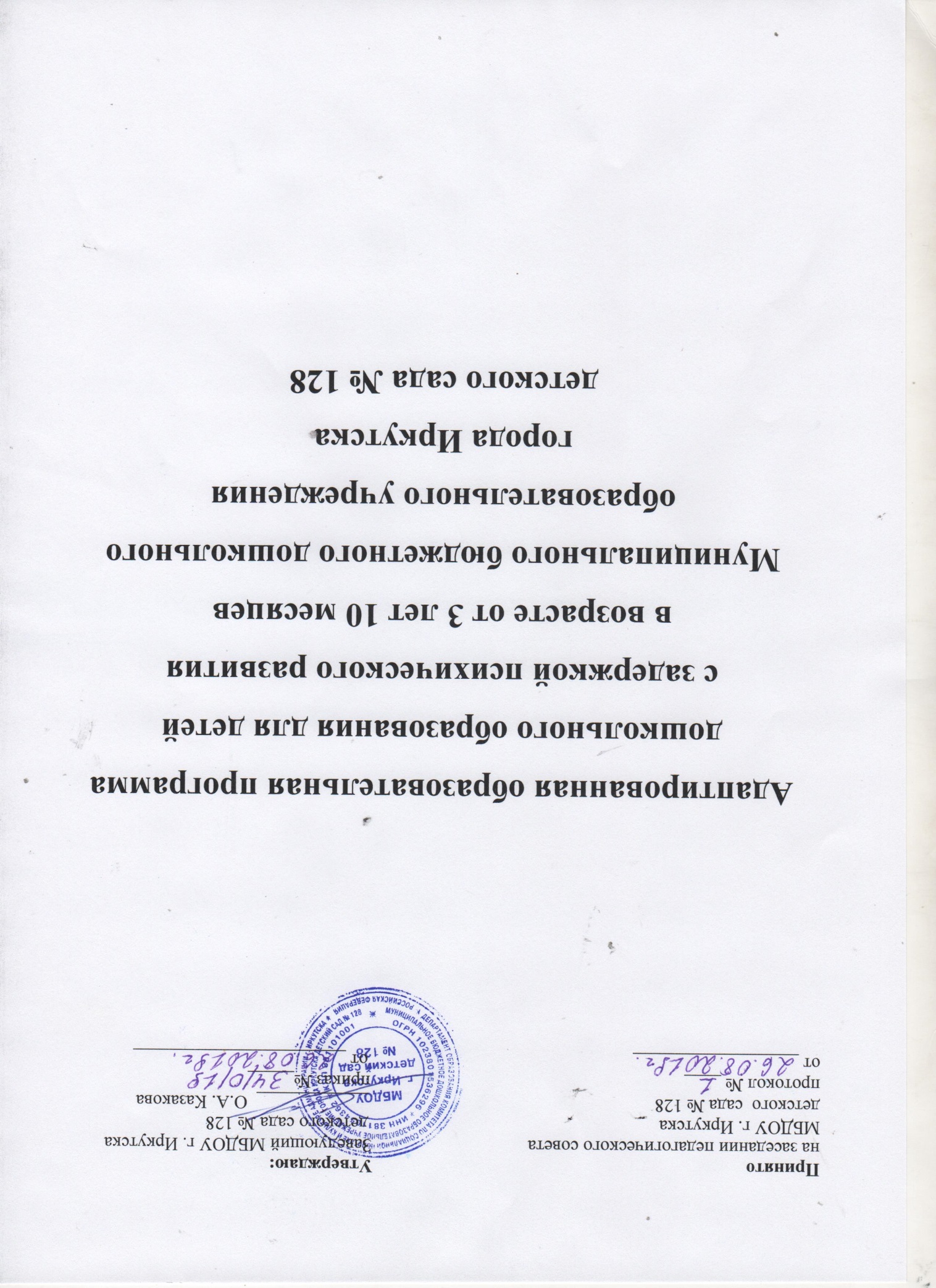 Содержание:I. Целевой раздел Программы 1.1. Пояснительная записка                         1.1.Обязательная часть программыАдаптированная образовательная программа дошкольного образования детей с задержкой психического развития в возрасте от 3 лет 10 месяцев Муниципального бюджетного дошкольного образовательного учреждения города Иркутска детского сада № 128 (далее АОП) разработана в соответствии с:-Законом «Об Образовании в Российской Федерации» (Приказ Минобрнауки РФ от 29 декабря 2012г. №273-ФЗ);- Санитарно – эпидемиологическими  требованиями к устройству, содержанию и организации режима работы в дошкольных организациях. СанПиН 2.4.1.3049-13, с внесением изменений от 15.05.2013 №26;- «Федеральным государственным образовательным стандартом дошкольного образования» (приказ Минобрнауки РФ от 17.10.2013 №1155, зарегистрированном в Минюсте 14.11.2013 №30384);-Приказом Минобрнауки России от 30.08.2013 №1014 «Об утверждении Порядка организации и осуществления образовательной деятельности по основным общеобразовательным программам – образовательным программам дошкольного образования» (зарегистрирован в Минюсте России 26.09.2013 №30038);- Лицензией  на образовательную деятельность от 17.12.2015 г. № 8704- Уставом МБДОУ г. Иркутска детского сада №128 (далее ДОУ);АОП, разработанная с учетом Примерной адаптированной основной образовательной программой дошкольного образования детей с задержкой психического развития» (Одобрена решением федерального учебно – методического объединения по общему образованию от 07.12 2017 г. Протокол № 6/17) является основным внутренним нормативно-управленческим документом, регламентирующим коррекционно-образовательную деятельность ДОУ,  определяет требования к объему, содержанию образования, планируемым результатам, модели организации образовательно-воспитательного процесса.              АОП представлена для обучения лиц с ЗПР с учетом особенностей их психофизического развития, индивидуальных возможностей, раскрывает общую модель построения образовательного процесса дошкольного образования детей с ЗПР и проектирования образовательной деятельности по профессиональной коррекции нарушений развития дошкольников. АОП разработана педагогическим  коллективом  Муниципального бюджетного дошкольного образовательного учреждения города Иркутска  детского сада № 128.Цели, задачи, механизмы адаптации, условия реализации Программы           Целью Программы является проектирование модели образовательной и коррекционно-развивающей психолого-педагогической работы, максимально обеспечивающей создание условий для развития детей с ЗПР дошкольного возраста в группах компенсирующей направленности, общеобразовательных группах (инклюзивное образование), их позитивной социализации, интеллектуального, социально-личностного, художественно-эстетического и физического развития на основе сотрудничества со взрослыми и сверстниками в соответствующих возрасту видах деятельности.           Целью реализации программы является обеспечение условий для дошкольного образования детей с ЗПР с учетом их индивидуально-типологических особенностей и особых образовательных потребностей. Реализация программы предполагает психолого-педагогическую и коррекционно-развивающую поддержку позитивной абилитации и социализации, развитие личности ребенка дошкольного возраста с ЗПР; формирование и развитие компетенций, обеспечивающих преемственность между первой (дошкольной) и второй ступенью образования (начальной школой).         Программа предназначена для выстраивания коррекционно-образовательной деятельности с детьми дошкольного возраста, которым на основании заключения ПМПК рекомендована Программа для детей с ЗПР.           Задачи Программы:создание благоприятных условий для всестороннего развития и образования детей с ЗПР в соответствии с их возрастными, индивидуально-типологическими особенностями и особыми образовательными потребностями; амплификации образовательных воздействий;создание оптимальных условий для охраны и укрепления физического и психического здоровья детей с ЗПР;обеспечение психолого-педагогических условий для развития способностей и личностного потенциала каждого ребенка как субъекта отношений с другими детьми, взрослыми и окружающим миром;целенаправленное комплексное психолого-педагогическое сопровождение ребенка с ЗПР и квалифицированная коррекция недостатков в развитии;выстраивание индивидуального коррекционно-образовательного маршрута на основе изучения особенностей развития ребенка, его потенциальных возможностей и способностей;подготовка детей с ЗПР ко второй ступени обучения (начальная школа) с учетом целевых ориентиров ДО для детей с ЗПР;взаимодействие с семьей для обеспечения полноценного развития детей с ЗПР; оказание консультативной и методической помощи родителям в вопросах коррекционно-развивающего обучения и воспитания детей с ЗПР;обеспечение необходимых санитарно-гигиенических условий, проектирование специальной предметно-пространственной развивающей среды, создание атмосферы психологического комфорта.           Механизмы адаптации Программы:            Адаптация содержания Программы с учетом особых образовательных потребностей детей с задержкой психического развития предполагает:           1. Конкретизацию задач и содержания Программы для детей с ЗПР с учетом индивидуально-типологических особенностей и образовательных потребностей контингента воспитанников дошкольной образовательной организации.           2. Вариативность планируемых результатов освоения Программы в соответствии с поставленными задачами и возможностями детей с ЗПР.           3. Индивидуализацию темпов освоения Программы. Использование методов и приемов обучения и развития с ориентацией на «зону ближайшего развития» ребенка, создание оптимальных условий для реализации его потенциальных возможностей.           4. Применение психолого-педагогической диагностики как механизма адаптации коррекционно-образовательного содержания Программы, отбор конкретного содержания воспитательной и коррекционно-образовательной работы в каждой возрастной группе на основе результатов психолого-педагогического изучения имеющихся у детей представлений об окружающем мире, уровня развития психологического и речевого базиса, особенностей деятельности.            5. Коррекционную направленность всего образовательно-воспитательного процесса, обеспечивающего решение задач общего развития, воспитания и коррекции недостатков познавательной деятельности, эмоционально-личностной сферы и речи детей с ЗПР.           6. Разработку вариативного содержания образовательной деятельности по профессиональной коррекции нарушений развития детей с ЗПР, этапов и методов ее реализации.           7. Подбор методического обеспечения (программно-методических материалов, дидактических пособий, учебных средств и оборудования) для реализации Программы.           8. Обеспечение практической направленности содержания Программы, ее связи с бытовой, предметно-практической, игровой, продуктивной деятельностью детей.           9. Особый подход к организации предметно-пространственной среды, планированию образовательной деятельности и организации жизни и деятельности детей в режиме дня.          Условия реализации Программы:коррекционно-развивающая направленность воспитания и обучения, способствующая как общему развитию ребенка, так и компенсации индивидуальных недостатков развития; организация образовательного процесса с учетом особых образовательных потребностей ребенка с ЗПР, выявленных в процессе специального психолого-педагогического изучения особенностей развития ребенка, его компетенций; создание особой образовательной среды и психологического микроклимата в группе с учетом особенностей здоровья ребенка и функционального состояния его нервной системы; преемственность в работе учителя-дефектолога, учителя-логопеда, педагога-психолога, воспитателей, музыкального руководителя, инструктора по физической культуре;«пошаговое» предъявление материала, дозирование помощи взрослого, использование специальных методов, приемов и средств, способствующих достижению минимально возможного уровня, позволяющего действовать ребенку самостоятельно;проведение непрерывного мониторинга развития ребенка и качества освоения Программы в специально созданных условиях;сетевое взаимодействие с ПМПК и сторонними организациями (медицинскими, образовательными, общественными, социальными, научными и др.) для повышения эффективности реализации задач Программы;установление продуктивного взаимодействия семьи и дошкольной образовательной организации, активизация ресурсов семьи; комплексное сопровождение семьи ребенка с ЗПР командой специалистов;осуществление контроля эффективности реализации Программы со стороны психолого-медико-педагогического консилиума образовательной организации.1.1.2.Принципы и подходы к формированию ПрограммыОбщие дидактические принципы и особенности их применения при реализации Программы.        Принцип научности предполагает научный характер знаний, которые преподносятся детям, даже если эти знания адаптируются с учетом познавательных возможностей ребенка и носят элементарный характер.        Принцип связи теории с практикой. Первые сведения об окружающем мире любой ребенок  получает в процессе предметно-практической деятельности, в дальнейшем педагог обобщает и систематизирует этот опыт, сообщает новые сведения о предметах и явлениях. Приобретенные знания ребенок может использовать как в процессе усвоения новых знаний, так и на практике, за счет чего его деятельность поднимается на новый уровень.      Принцип активности и сознательности в обучении. Обучение и воспитание представляют собой двусторонние процессы. С одной стороны – объект обучающего и воспитывающего воздействия – ребенок, которого обучают и воспитывают, а с другой стороны, ребенок сам активно участвует в процессе обучения и чем выше его субъективная активность, тем лучше результат. При этом следует понимать различия между учением дошкольника и учебной деятельностью школьника. Снижение уровня субъективной активности, слабость познавательных интересов, несформированность познавательной мотивации существенно влияют на успешность освоения образовательной программы детьми с ЗПР. Педагоги должны знать об этих особенностях и строить воспитательную и образовательную работу, применяя соответствующие методы и приемы, активизирующие и стимулирующие субъективную активность детей.        Принцип доступности предполагает учет возрастных и психофизиологических особенностей детей, а также учет уровня актуального развития и потенциальных возможностей каждого из них. Все обучение ребенка с ЗПР должно строиться с опорой на «зону ближайшего развития», что соответствует требованиям ФГОС ДО, и предполагает выбор образовательного содержания посильной трудности, при этом в равной мере нежелательно облегчать или чрезмерно повышать трудность предлагаемой информации.        Принцип последовательности и систематичности. Учет этого принципа позволяет сформировать у детей целостную систему знаний, умений, навыков. Обучение любого ребенка строится от простого к сложному, кроме того, при разработке программного содержания предусматриваются и реализуются внутрипредметные и межпредметные связи, что позволяет сформировать в сознании ребенка целостную картину мира. Образовательная программа, как правило, строится по линейно-концентрическому принципу, что позволяет расширять и углублять представления и умения детей на каждом последующем этапе обучения.        Принцип прочности усвоения знаний. В процессе обучения необходимо добиться прочного усвоения полученных ребенком знаний, прежде чем переходить к новому материалу. У детей с ЗПР отмечаются трудности при запоминании наглядной, и особенно словесной информации, если она не подкрепляется наглядностью и не связана с практической деятельностью. В связи с этим возрастает роль повторения и закрепления пройденного при специальной организации практических действий и различных видов деятельности детей. В некоторых случаях возможно обучение детей простейшим мнемотехническим приемам.        Принцип наглядности предполагает организацию обучения с опорой на непосредственное восприятие предметов и явлений, при этом важно, чтобы в процессе восприятия участвовали различные органы чувств. В некоторых случаях недостаточность какой-либо сенсорной системы компенсируется за счет активизации другой. В образовательном процессе используются различные наглядные средства: предметные (реальные предметы и их копии - муляжи, макеты, куклы, игрушечные посуда, мебель, одежда, транспорт и т. д.), образные (иллюстрации, слайды, картины, фильмы), условно-символические (знаки, схемы, символы, формулы). Выбор средств наглядности зависит от характера недостатков в развитии, возраста детей, содержания образовательной программы и от этапа работы с ребенком.          Принцип индивидуального подхода к обучению и воспитанию. В условиях групп комбинированной или компенсирующей направленности образовательная деятельность носит индивидуализированный характер. Малая наполняемость дошкольных групп позволяет использовать как фронтальные, так и индивидуальные формы образовательной деятельности. Индивидуальный подход предполагает создание благоприятных условий, учитывающих как индивидуальные особенности каждого ребенка (особенности высшей нервной деятельности, темперамента и формирующегося характера, скорость протекания мыслительных процессов, уровень сформированности знаний, умений и навыков, работоспособность, мотивацию, уровень развития эмоционально-волевой сферы и др.), так и типологические особенности, свойственные данной категории детей. Индивидуальный подход позволяет не исключать из образовательного процесса детей, для которых общепринятые способы коррекционного воздействия оказываются неэффективными.          В работе с детьми с ЗПР не менее актуален дифференцированный подход в условиях коллективного образовательного процесса, который обусловлен наличием вариативных индивидуально-типологических особенностей даже в рамках одного варианта задержки развития. В одной и той же группе могут воспитываться дети как с различными вариантами ЗПР, так и с различными особенностями проявления нарушений, с возможными дополнительными недостатками в развитии. Дети будут отличаться между собой по учебно-познавательным возможностям, степени познавательной активности, особенностям поведения. Учитывая наличие в группе однородных по своим характеристикам микрогрупп, педагогу нужно для каждой из них дифференцировать содержание и организацию образовательной и коррекционной работы, учитывать темп деятельности, объем и сложность заданий, отбирать методы и приемы работы, формы и способы мотивации деятельности каждого ребенка.1.1.3. Значимые для разработки и реализации Программы характеристики (особенности детей с ЗПР)Клинико-психолого-педагогическая характеристика детей раннего и дошкольного возраста с задержкой психического развития         Для определения целей и задач Программы значимо понимание клинико-психологических особенностей полиморфной, разнородной категории детей с задержкой психического развития.Под термином «задержка психического развития» понимаются синдромы отставания развития психики в целом или отдельных ее функций (моторных, сенсорных, речевых, эмоционально-волевых), замедление темпа реализации закодированных в генотипе возможностей. Это понятие употребляется по отношению к детям со слабо выраженной органической или функциональной недостаточностью центральной нервной системы (ЦНС). У рассматриваемой категории детей нет специфических нарушений слуха, зрения, опорно-двигательного аппарата, речи. Они не являются умственно отсталыми. МКБ-10 объединяет этих детей в группу «Дети с общими расстройствами психологического развития» (F84).         У большинства детей с ЗПР наблюдается полиморфная клиническая симптоматика: незрелость сложных форм поведения, недостатки мотивации и целенаправленной деятельности на фоне повышенной истощаемости, сниженной работоспособности, энцефалопатических расстройств. В одних случаях у детей страдает работоспособность, в других - произвольность в организации и регуляции деятельности, в-третьих - мотивационный компонент деятельности. У детей с ЗПР часто наблюдаются инфантильные черты личности и социального поведения.          Патогенетической основой ЗПР является перенесенное органическое поражение центральной нервной системы, ее резидуально-органическая недостаточность или функциональная незрелость. У таких детей замедлен процесс функционального объединения различных структур мозга, своевременно не формируется их специализированное участие в реализации процессов восприятия, памяти, речи, мышления.         Неблагоприятные условия жизни и воспитания детей с недостаточностью ЦНС приводят к еще большему отставанию в развитии. Особое негативное влияние на развитие ребенка может оказывать ранняя социальная депривация.          Многообразие проявлений ЗПР обусловлено тем, что локализация, глубина, степень повреждений и незрелости структур мозга могут быть различными. Развитие ребенка с ЗПР проходит на фоне сочетания дефицитарных функций и/или функционально незрелых с сохранными. 
И.И. Мамайчук выделяет четыре основные группы детей с ЗПР:	1.	Дети с относительной сформированностью психических процессов, но сниженной познавательной активностью. В этой группе наиболее часто встречаются дети с ЗПР вследствие психофизического инфантилизма и дети с соматогенной и психогенной формами ЗПР.	2.	Дети с неравномерным проявлением познавательной активности и продуктивности. Эту группу составляют дети с легкой формой ЗПР церебрально-органического генеза, с выраженной ЗПР соматогенного происхождения и с осложненной формой психофизического инфантилизма.Дети с выраженным нарушением интеллектуальной продуктивности, но с достаточной познавательной активностью. В эту группу входят дети с ЗПР церебрально-органического генеза, у которых наблюдается выраженная дефицитарность отдельных психических функций (памяти, внимания, гнозиса, праксиса).Дети, для которых характерно сочетание низкого уровня интеллектуальной продуктивности и слабо выраженной познавательной активности. В эту группу входят дети с тяжелой формой ЗПР церебрально-органического генеза, обнаруживающие первичную дефицитность в развитии всех психических функций: внимания, памяти, гнозиса, праксиса и пр., а также недоразвитие ориентировочной основы деятельности, ее программирования, регуляции и контроля. Дети не проявляют устойчивого интереса, их деятельность недостаточно целенаправленна, поведение импульсивно, слабо развита произвольная регуляция деятельности. Качественное своеобразие характерно для эмоционально-волевой сферы и поведения.Таким образом, ЗПР – это сложное полиморфное нарушение, при котором страдают разные компоненты эмоционально-волевой, социально-личностной, познавательной, коммуникативно-речевой, моторной сфер. Все перечисленные особенности обусловливают низкий уровень овладения детьми с ЗПР коммуникативной, предметной, игровой, продуктивной, познавательной, речевой, а в дальнейшем – учебной деятельностью. Психологические особенности детей дошкольного возраста с задержкой психического развития.                   В дошкольном возрасте проявления задержки становятся более выраженными и проявляются в следующем:            Недостаточная познавательная активность нередко в сочетании с быстрой утомляемостью и истощаемостью. Дети с ЗПР отличаются пониженной, по сравнению с возрастной нормой, умственной работоспособностью, особенно при усложнении деятельности.           Отставание в развитии психомоторных функций, недостатки общей и мелкой моторики, координационных способностей, чувства ритма. Двигательные навыки и техника основных движений отстают от возрастных возможностей, страдают двигательные качества: быстрота, ловкость, точность, сила движений. Недостатки психомоторики проявляются в незрелости зрительно-слухо-моторной координации, произвольной регуляции движений, недостатках моторной памяти, пространственной организации движений.           Недостаточность объема, обобщенности, предметности и целостности восприятия, что негативно отражается на формировании зрительно-пространственных функций и проявляется в таких продуктивных видах деятельности, как рисование и конструирование.           Более низкая способность, по сравнению с нормально развивающимися детьми того же возраста, к приему и переработке перцептивной информации, что наиболее характерно для детей с ЗПР церебрально-органического генеза. В воспринимаемом объекте дети выделяют гораздо меньше признаков, чем их здоровые сверстники. Многие стороны объекта, данного в непривычном ракурсе (например, в перевернутом виде), дети могут не узнать, они с трудом выделяют объект из фона. Выражены трудности при восприятии объектов через осязание: удлиняется время узнавания осязаемой фигуры, есть трудности обобщения осязательных сигналов, словесного и графического отображения предметов.            У детей с другими формами ЗПР выраженной недостаточности сенсорно-перцептивных функций не обнаруживается. Однако, в отличие от здоровых сверстников, у них наблюдаются эмоционально-волевая незрелость, снижение познавательной активности, слабость произвольной регуляции поведения, недоразвитие и качественное своеобразие игровой деятельности.          Незрелость мыслительных операций. Дети с ЗПР испытывают большие трудности при выделении общих, существенных признаков в группе предметов, абстрагировании от несущественных признаков, при переключении с одного основания классификации на другой, при обобщении. Незрелость мыслительных операций сказывается на продуктивности наглядно-образного мышления и трудностях формирования словесно-логического мышления. Детям трудно устанавливать причинно-следственные связи и отношения, усваивать обобщающие понятия. При нормальном темпе психического развития старшие дошкольники способны строить простые умозаключения, могут осуществлять мыслительные операции на уровне словесно-логического мышления (его конкретно-понятийных форм). Незрелость функционального состояния ЦНС (слабость процессов торможения и возбуждения, затруднения в образовании сложных условных связей, отставание в формировании систем межанализаторных связей) обусловливает бедный запас конкретных знаний, затрудненность процесса обобщения знаний, скудное содержание понятий. У детей с ЗПР часто затруднен анализ и синтез ситуации. Незрелость мыслительных операций, необходимость большего, чем в норме, количества времени для приема и переработки информации, несформированность антиципирующего анализа выражается в неумении предвидеть результаты действий как своих, так и чужих, особенно если при этом задача требует выявления причинно-следственных связей и построения на этой основе программы событий.            Задержанный темп формирования мнестической деятельности, низкая продуктивность и прочность запоминания, особенно на уровне слухоречевой памяти, отрицательно сказывается на усвоении получаемой информации.            Отмечаются недостатки всех свойств внимания: неустойчивость, трудности концентрации и его распределения, сужение объема. Задерживается формирование такого интегративного качества, как саморегуляция, что негативно сказывается на успешности ребенка при освоении образовательной программы.           Эмоциональная сфера дошкольников с ЗПР подчиняется общим законам развития, имеющим место в раннем онтогенезе. Однако сфера социальных эмоций в условиях стихийного формирования не соответствует потенциальным возрастным возможностям.          Незрелость эмоционально-волевой сферы и коммуникативной деятельности отрицательно влияет на поведение и межличностное взаимодействие дошкольников с ЗПР. Дети не всегда соблюдают дистанцию со взрослыми, могут вести себя навязчиво, бесцеремонно, или, наоборот, отказываются от контакта и сотрудничества. Трудно подчиняются правилам поведения в группе, редко завязывают дружеские отношения со своими сверстниками. Задерживается переход от одной формы общения к другой, более сложной. Отмечается меньшая предрасположенность этих детей к включению в свой опыт социокультурных образцов поведения, тенденция избегать обращения к сложным формам поведения. У детей с психическим инфантилизмом, психогенной и соматогенной ЗПР наблюдаются нарушения поведения, проявляющиеся в повышенной аффектации, снижении самоконтроля, наличии поведенческих реакций.         Задержка в развитии и своеобразие игровой деятельности. У дошкольников с ЗПР недостаточно развиты все структурные компоненты игровой деятельности: снижена игровая мотивация, с трудом формируется игровой замысел, сюжеты игр бедные, примитивные, ролевое поведение неустойчивое, возможны соскальзывания на стереотипные действия с игровым материалом. Содержательная сторона игры обеднена из-за недостаточности знаний и представлений об окружающем мире. Игра не развита как совместная деятельность, дети не умеют строить коллективную игру, почти не пользуются ролевой речью. Они реже используют предметы-заместители, почти не проявляют творчества, чаще предпочитают подвижные игры, свойственные младшему возрасту, при этом затрудняются в соблюдении правил. Отсутствие полноценной игровой деятельности затрудняет формирование внутреннего плана действий, произвольной регуляции поведения, т. о. своевременно не складываются предпосылки для перехода к более сложной - учебной деятельности.         Недоразвитие речи носит системный характер. Особенности речевого развития детей с ЗПР обусловлены своеобразием их познавательной деятельности и проявляются в следующем:отставание в овладении речью как средством общения и всеми компонентами языка;низкая речевая активность;бедность, недифференцированность словаря;выраженные недостатки грамматического строя речи: словообразования, словоизменения, синтаксической системы языка;слабость словесной регуляции действий, трудности вербализации и словесного отчета;задержка в развитии фразовой речи, неполноценность развернутых речевых высказываний;недостаточный уровень ориентировки в языковой действительности, трудности в осознании звуко-слогового строения слова, состава предложения;недостатки устной речи и несформированность функционального базиса письменной речи обусловливают особые проблемы при овладении грамотой;недостатки семантической стороны, которые проявляются в трудностях понимания значения слова, логико-грамматических конструкций, скрытого смысла текста.             Для дошкольников с ЗПР характерна неоднородность нарушенных и сохранных звеньев в структуре психической деятельности, что становится особенно заметным к концу дошкольного возраста. В отсутствии своевременной коррекционно-педагогической помощи к моменту поступления в школу дети с ЗПР не достигают необходимого уровня психологической готовности за счет незрелости мыслительных операций и снижения таких характеристик деятельности, как познавательная активность, целенаправленность, контроль и саморегуляция.            Вышеперечисленные особенности познавательной деятельности, речи, эмоционально-волевой сферы обусловливают слабость функционального базиса, обеспечивающего дальнейшую учебную деятельность детей с ЗПР в коммуникативном, регулятивном, познавательном, личностном компонентах. А именно на этих компонентах основано формирование универсальных учебных действий в соответствии с ФГОС начального общего образования. Важнейшей задачей является формирование этого функционального базиса для достижения целевых ориентиров дошкольного образования и формирования полноценной готовности к началу школьного обучения.Особые образовательные потребности дошкольников с ЗПР        В ФГОС ДО отмечается, что образовательная и коррекционная работа в группах компенсирующей направленности, а также в условиях инклюзивного образования, должна учитывать особенности развития и специфические образовательные потребности и возможности каждой категории детей.        Вышеперечисленные особенности и недостатки обусловливают особые образовательные потребности дошкольников с ЗПР, заключающиеся в следующем:раннее выявление недостатков в развитии и получение специальной психолого-педагогической помощи на дошкольном этапе образования;обеспечение коррекционно-развивающей направленности в рамках всех образовательных областей, предусмотренных ФГОС ДО: развитие и целенаправленная коррекция недостатков развития эмоционально-волевой, личностной, социально-коммуникативной, познавательной и двигательной сфер;обеспечение преемственности между дошкольным и школьным образованием как условия непрерывности коррекционно-развивающего процесса;осуществление индивидуально-ориентированной психолого-медико-педагогической помощи с учетом особенностей психофизического развития и индивидуальных возможностей в соответствии с рекомендациями психолого-медико-педагогической комиссии и психолого-медико-педагогического консилиума; обеспечение особой пространственной и временной организации среды с учетом функционального состояния ЦНС и ее нейродинамики (быстрой истощаемости, низкой работоспособности);щадящий, комфортный, здоровьесберегающий режим жизнедеятельности детей и образовательных нагрузок;изменение объема и содержания образования, его вариативность; восполнение пробелов в овладении образовательной программой ДОО; вариативность освоения образовательной программы;индивидуально-дифференцированный подход в процессе усвоения образовательной программы; формирование, расширение, обогащение и систематизация представлений об окружающем мире, включение освоенных представлений, умений и навыков в практическую и игровую деятельности; постоянная стимуляция познавательной и речевой активности, побуждение интереса к себе, окружающему предметному миру и социальному окружению;разработка и реализация групповых и индивидуальных программ коррекционной работы; организация индивидуальных и групповых коррекционно-развивающих занятий с учетом индивидуально-типологических особенностей психофизического развития, актуального уровня развития, имеющихся знаний, представлений, умений и навыков и ориентацией на зону ближайшего развития;изменение методов, средств, форм образования; организация процесса обучения с учетом особенностей познавательной деятельности (пошаговое предъявление материала, дозированная помощь взрослого, использование специальных методов, приемов и средств, способствующих как общему развитию, так коррекции и компенсации недостатков в развитии);приоритетность целенаправленного педагогического руководства на начальных этапах образовательной и коррекционной работы, формирование предпосылок для постепенного перехода ребенка к самостоятельной деятельности;обеспечение планового мониторинга развития ребенка с целью создания оптимальных образовательных условий с целью своевременной интеграции в общеобразовательную среду; развитие коммуникативной деятельности, формирование средств коммуникации, приемов конструктивного взаимодействия и сотрудничества с взрослыми и сверстниками, социально одобряемого поведения;развитие всех компонентов речи, речеязыковой компетентности;целенаправленное развитие предметно-практической, игровой, продуктивной, экспериментальной деятельности и предпосылок к учебной деятельности с ориентацией на формирование их мотивационных, регуляционных, операциональных компонентов;обеспечение взаимодействия и сотрудничества с семьей воспитанника; грамотное психолого-педагогическое сопровождение и активизация ее ресурсов для формирования социально активной позиции; оказание родителям (законным представителям) консультативной и методической помощи по вопросам обучения и воспитания ребенка с ЗПР.На 01.09.2019 год в ДОУ функционируют 2 группы компенсирующей направленности для детей с ЗПР:1.2. Планируемые результаты освоения Программы (целевые ориентиры).Целевые ориентиры в дошкольном возрасте          Целевые ориентиры (планируемые результаты) образовательной деятельности и профессиональной коррекции нарушений развития у детей дошкольного возраста с задержкой психического развития младшего дошкольного возраста (к 5 годам).         Социально-коммуникативное развитие. Ребенок адаптируется в условиях группы. Взаимодействует со взрослыми в быту и в различных видах деятельности. Стремится к общению со сверстниками в быту и в игре под руководством взрослого. Эмоциональные контакты с взрослыми и сверстниками становятся более устойчивыми. Сам вступает в общение, использует вербальные средства. В игре соблюдает элементарные правила, осуществляет перенос сформированных ранее игровых действий в самостоятельные игры, выполняет ролевые действия, носящие условный характер, участвует в разыгрывании сюжета цепочки действий, способен к созданию элементарного замысла игры, активно включается, если воображаемую ситуацию создает взрослый.           Замечает несоответствие поведения других детей требованиям взрослого. Выражает интерес и проявляет внимание к различным эмоциональным состояниям человека. Осваивает культурно-гигиенические навыки и навыки самообслуживания, соответствующие возрастным возможностям, ориентируясь на образец и словесные просьбы, стремится поддерживать опрятность во внешнем виде с незначительной помощью взрослого. Использует предметы домашнего обихода, личной гигиены, действует с ними с незначительной помощью взрослого.           Речевое развитие. Понимает и выполняет словесную инструкцию взрослого из нескольких звеньев. Различает на слух речевые и неречевые звучания, узнает знакомых людей и детей по голосу, дифференцирует шумы. Понимает названия предметов обихода, игрушек, частей тела человека и животных, глаголов, обозначающих движения, действия, эмоциональные состояния человека, прилагательных, обозначающих некоторые свойства предметов. Понимает многие грамматические формы слов (косвенные падежи существительных, простые предложные конструкции, некоторые приставочные глаголы). Проявляет речевую активность, употребляет существительные, обозначающие предметы обихода, игрушки, части тела человека и животных, некоторые явления природы. Называет действия, предметы, изображенные на картинке, персонажей сказок. Отражает в речи элементарные сведения о мире людей, природе, об окружающих предметах. Отвечает на вопросы после прочтения сказки или просмотра мультфильма с помощью не только отдельных слов, но и простых распространенных предложений несложных моделей, дополняя их жестами. Речевое сопровождение включается в предметно-практическую деятельность. Повторяет двустишья и простые потешки. Произносит простые по артикуляции звуки, легко воспроизводит звуко-слоговую структуру двух-трехсложных слов, состоящих из открытых, закрытых слогов, с ударением на гласном звуке.           Познавательное развитие. Может заниматься интересным для него делом, не отвлекаясь, в течение пяти-десяти минут. Показывает по словесной инструкции и может назвать до пяти основных цветов и две-три плоскостных геометрических фигуры, а также шар и куб (шарик, кубик), некоторые детали конструктора. Путем практических действий и на основе зрительного соотнесения сравнивает предметы по величине, выбирает из трех предметов разной величины «самый большой» («самый маленький»), выстраивает сериационный ряд, строит матрешек по росту. На основе не только практической, но и зрительной ориентировки в свойствах предметов подбирает предметы по форме («Доска Сегена», «Почтовый ящик» и т. п.), величине, идентифицирует цвет предмета с цветом образца-эталона, называет цвета спектра, геометрические фигуры (круг, квадрат, треугольник, прямоугольник, овал).          Усваивает элементарные сведения о мире людей, природе, об окружающих предметах, складывается первичная картина мира. Узнает реальные явления и их изображения: контрастные времена года (лето и зима) и части суток (день и ночь).          Различает понятия «много», «один», «по одному», «ни одного», устанавливает равенство групп предметов путем добавления одного предмета к меньшему количеству или убавления одного предмета из большей группы. Учится считать до 5 (на основе наглядности), называет итоговое число, осваивает порядковый счет.         Ориентируется в телесном пространстве, называет части тела: правую и левую руку; направления пространства «от себя»; понимает и употребляет некоторые предлоги, обозначающие пространственные отношения предметов: на, в, из, под, над. Определяет части суток, связывая их с режимными моментами, но иногда ошибается, не называет утро-вечер.        Художественно-эстетическое развитие. Рассматривает картинки, предпочитает красочные иллюстрации. Проявляет интерес к изобразительной деятельности, эмоционально положительно относится к ее процессу и результатам. Осваивает изобразительные навыки, пользуется карандашами, фломастерами, кистью, мелками. Сотрудничает со взрослым в продуктивных видах деятельности (лепке, аппликации, изобразительной деятельности, конструировании др.). Появляется элементарный предметный рисунок.         Может сосредоточиться и слушать стихи, песни, мелодии, эмоционально на них реагирует. Воспроизводит темп и акценты в движениях под музыку. Прислушивается к окружающим звукам, узнает и различает голоса детей, звуки различных музыкальных инструментов. С помощью взрослого и самостоятельно выполняет музыкально-ритмические движения и действия на шумовых музыкальных инструментах. Подпевает при хоровом исполнении песен.        Физическое развитие. Осваивает все основные движения, хотя их техническая сторона требует совершенствования. Практически ориентируется и перемещается в пространстве. Выполняет физические упражнения по показу в сочетании со словесной инструкцией инструктора по физической культуре (воспитателя). Принимает активное участие в подвижных играх с правилами. Осваивает координированные движения рук при выполнении действий с конструктором «Лего», крупной мозаикой, предметами одежды и обуви.Целевые ориентиры на этапе завершения дошкольного образования детьми с ЗПР 
(к 7-8 годам)По направлению «Социально-коммуникативное развитие»осваивает внеситуативно-познавательную форму общения со взрослыми и проявляет готовность к внеситуативно-личностному общению;проявляет готовность и способность к общению со сверстниками; способен к адекватным межличностным отношениям; проявляет инициативу и самостоятельность в игре и общении; способен выбирать себе род занятий, участников по совместной деятельности;демонстрирует достаточный уровень игровой деятельности: способен к созданию замысла и развитию сюжета, к действиям в рамках роли, к ролевому взаимодействию, к коллективной игре; появляется способность к децентрации;оптимизировано состояние эмоциональной сферы, снижается выраженность дезадаптивных форм поведения; способен учитывать интересы и чувства других, сопереживать неудачам и радоваться успехам других, адекватно проявляет свои чувства; старается конструктивно разрешать конфликты; оценивает поступки других людей, литературных и персонажей мультфильмов;способен подчиняться правилам и социальным нормам во взаимоотношениях со взрослыми и сверстниками, может соблюдать правила безопасного поведения и личной гигиены; проявляет способность к волевым усилиям; совершенствуется регуляция и контроль деятельности; произвольная регуляция поведения; обладает начальными знаниями о себе и социальном мире, в котором он живет;овладевает основными культурными способами деятельности; обладает установкой положительного отношения к миру, к разным видам труда, другим людям и самому себе, обладает чувством собственного достоинства;стремится к самостоятельности, проявляет относительную независимость от взрослого;проявляет интерес к обучению в школе, готовится стать учеником.По направлению «Познавательное развитие»повышается уровень познавательной активности и мотивационных компонентов деятельности; задает вопросы, проявляет интерес к предметам и явлениями окружающего мира;улучшаются показатели развития внимания (объема, устойчивости, переключения 
и др.), произвольной регуляции поведения и деятельности; возрастает продуктивность слухоречевой и зрительной памяти, объем и прочность запоминания словесной и наглядной информации;осваивает элементарные логические операции не только на уровне наглядного мышления, но и в словесно-логическом плане (на уровне конкретно-понятийного мышления); может выделять существенные признаки, с помощью взрослого строит простейшие умозаключения и обобщения;осваивает приемы замещения и наглядного моделирования в игре, продуктивной деятельности;у ребенка сформированы элементарные пространственные (в том числе квазипространственные) представления и ориентировка во времени;ребенок осваивает количественный и порядковый счет в пределах десятка, обратный счет, состав числа из единиц; соотносит цифру и число, решает простые задачи с опорой на наглядность.По направлению «Речевое развитие»:стремится к речевому общению; участвует в диалоге;обладает значительно возросшим объемом понимания речи и звуко-произносительными возможностями;осваивает основные лексико-грамматические средства языка; употребляет все части речи, усваивает значения новых слов на основе знаний о предметах и явлениях окружающего мира; обобщающие понятия в соответствии с возрастными возможностями; проявляет словотворчество;умеет строить простые распространенные предложения разных моделей; может строить монологические высказывания, которые приобретают большую цельность и связность: составлять рассказы по серии сюжетных картинок или по сюжетной картинке, на основе примеров из личного опыта; умеет анализировать и моделировать звуко-слоговой состав слова и состав предложения; владеет языковыми операциями, обеспечивающими овладение грамотой;знаком с произведениями детской литературы, проявляет к ним интерес; знает и умеет пересказывать сказки, рассказывать стихи. По направлению «Художественно-эстетическое развитие»:           Музыкальное развитие:способен эмоционально реагировать на музыкальные произведения; знаком с основными культурными способами и видами музыкальной деятельности;  способен выбирать себе род музыкальных занятий, адекватно проявляет свои чувства в процессе коллективной музыкальной деятельности и сотворчества;проявляет творческую активность и способность к созданию новых образов в художественно-эстетической деятельности.         Художественное развитие:ребенок осваивает основные культурные способы художественной деятельности, проявляет инициативу и самостоятельность в разных ее видах;у ребенка развит интерес и основные умения в изобразительной деятельности (рисование, лепка, аппликация); в конструировании из разного материала (включая конструкторы, модули, бумагу, природный и иной материал); использует в продуктивной деятельности знания, полученные в ходе экскурсий, наблюдений, знакомства с художественной литературой, картинным материалом, народным творчеством.По направлению «Физическое развитие»:у ребенка развита крупная и мелкая моторика; движения рук достаточно координированы; рука подготовлена к письму;подвижен, владеет основными движениями, их техникой;может контролировать свои движения и управлять ими; достаточно развита моторная память, запоминает и воспроизводит последовательность движений;обладает физическими качествами (сила, выносливость, гибкость и др.);развита способность к пространственной организации движений; слухо-зрительно-моторной координации и чувству ритма;проявляет способность к выразительным движениям, импровизациям.        Необходимыми условиями реализации АОП ДО являются: соблюдение преемственности между всеми возрастными дошкольными группами,  между детским садом и начальной школой, а также единство требований к воспитанию ребенка в дошкольном образовательном учреждении и в условиях семьи.          Целевые ориентиры Программы выступают основаниями преемственности дошкольного и начального общего образования за счет обеспечения равных стартовых возможностей  на начальных этапах обучения в школе. Развитие функционального базиса для формирования предпосылок универсальных учебных действий (УУД в личностной, коммуникативной, познавательной и регулятивной сферах) является важнейшей задачей дошкольного образования.           На этапе завершения дошкольного образования специалисты и ПМПк (консилиум) образовательной организации  вырабатывают рекомендации для ПМПК (комиссии) по организации дальнейшего образовательного маршрута в соответствии с требованиями ФГОС ДО и НОО. В зависимости от того, на каком возрастном этапе с ребенком дошкольного возраста начиналась коррекционно-развивающая работа, от характера динамики развития, успешности коррекции и компенсации его недостатков происходит уточнение и дифференциация образовательных потребностей воспитанников, что становится основой для дифференциации условий дальнейшего образования и содержания коррекционно-развивающей работы, выработки рекомендаций по дальнейшему образовательному маршруту.          При разработке таких рекомендаций необходимо ориентироваться на обобщенные базовые характеристики дифференцированных групп,  разработанные ведущими научными сотрудниками Института коррекционной педагогики РАО Н.В. Бабкиной 
и И.А. Коробейниковым. Они выделяют три группы детей с ЗПР по наиболее значимым и обобщенным психологическим качествам, определяющим феноменологию задержанного психического развития, и  в значительной степени, определяющие особые образовательные потребности детей с ЗПР при поступлении в школу. Для соотнесения параметров развития выпускников дошкольных образовательных организаций или дошкольных отделений школ ученые предлагают анализировать и дифференцировать параметры познавательной деятельности, организационного и продуктивного компонента деятельности, коммуникации и обучаемости. Выделенные группы соотносятся с вариантами ФГОС НОО для детей с ЗПР.             Таким образом, при анализе результативности коррекционно-образовательной работы на этапе ее завершения и выработки рекомендаций при определении дальнейшего образовательного маршрута ДОУ руководствуется описанием групп детей, предложенных Н.В. Бабкиной и И.А. Коробейниковым (в рамках выполнения Задания № 27.8559.2017/БЧ Минобрнауки России «Современная система медико-психолого-педагогической помощи детям с ОВЗ дошкольного и школьного возраста»).            Группа А — дети с задержкой психического развития, которым может быть рекомендован вариант 7.1. АООП ФГОС НОО обучающихся с ОВЗ.           Познавательная деятельность. Общее интеллектуальное развитие: по уровню и структуре - приближение к возрастной норме. Познавательная активность: по общему 
уровню - близкая к норме; неустойчивая, поверхностная, с признаками избирательности.           Организация и продуктивность мыслительной деятельности. Саморегуляция и целенаправленность: недостаточная сформированность, неустойчивость мотивационного компонента продуктивности (ослабление контроля, колебания целенаправленности). Умственная работоспособность: достаточная — при наличии адекватной внутренней (интерес) или внешней мотивации; возможна пресыщаемость в субъективно сложных видах деятельности.            Коммуникация. В условиях учебной деятельности: при понимании и способности к усвоению норм и правил коммуникации в учебной обстановке, неустойчивое их соблюдение в связи с мотивационной и личностной незрелостью, недостатками произвольной саморегуляции. Вне учебной деятельности: демонстрируют навыки спонтанной, инициативной, но недостаточно упорядоченной и поверхностной коммуникации, порождаемой преимущественно эмоциональными стимулами.          Обучаемость. Когнитивный ресурс обучаемости достаточен для освоения цензового уровня образования в среде нормально развивающихся сверстников в те же календарные сроки. Мотивационный ресурс обучаемости и зона ближайшего развития ребенка, входящего в данную группу, раскрываются и корректируются в процессе обучения.           Группа В — дети с задержкой психического развития, которым может быть рекомендован вариант 7.2. АООП ФГОС НОО обучающихся с ОВЗ.           Познавательная деятельность. Общее интеллектуальное развитие: неравномерное по структуре, общий уровень – в границах низкой нормы или ниже нормы. Познавательная активность: сниженная, избирательная, поверхностная.          Организация и продуктивность мыслительной деятельности. Саморегуляция и целенаправленность: недостаточная сформированность, неустойчивость мотивационного компонента в сочетании с «органической» деконцентрацией внимания, дефицитом произвольной активности, склонностью к аффективной дезорганизации деятельности. Умственная работоспособность: пониженная, неравномерная — в связи с неустойчивостью мотивации, сочетающейся с повышенной истощаемостью, пресыщаемостью и когнитивными затруднениями.          Коммуникация. В условиях учебной деятельности: при потенциальной способности к пониманию правил коммуникации в учебной обстановке, затрудненное и/или неустойчивое усвоение и воспроизводство адекватных коммуникативных эталонов. Вне учебной деятельности: проявления инициативы и спонтанности в коммуникациях ограничены и носят, преимущественно, реактивный и малоконструктивный характер при обедненном репертуаре и невысоком качестве коммуникативных средств.        Обучаемость. Когнитивный и мотивационный ресурсы обучаемости вариативны, но в целом ограничены. Зона ближайшего развития ребенка, входящего в данную группу, уточняется и корректируется в процессе обучения.        Группа C — дети с задержкой психического развития, которым может быть рекомендован вариант 7.2. АООП ФГОС НОО обучающихся с ОВЗ при условии индивидуализации содержания АООП.        Познавательная деятельность. Общее интеллектуальное развитие: по уровню и структуре – приближение к легкой умственной отсталости. Познавательная активность: сниженная, ситуационная, быстро угасающая.        Организация и продуктивность мыслительной деятельности. Саморегуляция и целенаправленность: несформированность устойчивых форм саморегуляции и произвольной активности. Умственная работоспособность: низкая, неравномерная – в связи с когнитивными нарушениями, сниженной мотивацией, деконцентрацией внимания, инертностью, истощаемостью и быстрой пресыщаемостью.        Коммуникация. В условиях учебной деятельности: выраженные трудности понимания правил коммуникации, преимущественное усвоение их на уровне стереотипов, часто реализуемых без учета контекста ситуации. Вне учебной деятельности: на фоне выраженного дефицита адекватных средств как вербальной, так и невербальной коммуникации, и низкой способности к пониманию смыслов и контекстов ситуаций взаимодействия с окружающими, речевая и поведенческая активность ребенка либо резко ограничена, либо хаотична, неконтролируема и не соотносима с содержанием задач коммуникации.        Обучаемость. Когнитивный и мотивационный ресурсы обучаемости существенно ограничены. Зона ближайшего развития ребенка, входящего в данную группу, определяется в процессе диагностического обучения [3; 4; 25].         Деление детей на группы по сходным состояниям позволяет обеспечить дифференциацию специальных образовательных условий.         Применительно к конкретному ребенку особые образовательные потребности следует рассматривать как динамическую систему, изменяющуюся в процессе обучения, что позволит создавать гибкие, дифференцированные образовательные условия, необходимые для каждого ребенка с ЗПР. Такой  подход к  гибкой дифференциации специальных образовательных условий особо актуален по отношению к детям дошкольного возраста.1.3. Часть программы, формируемая участниками образовательных отношенийОрганизация образовательного процесса в ДОУ строится с учетом национально-культурных, демографических, климатических особенностей. В процессе организации различных видов детской деятельности дети получают информацию о климатических особенностях Восточно-Сибирского региона, об особенностях растительного и животного мира Прибайкалья, знакомятся с традициями и обычаями коренных народов Сибири, историей родного края.Особое место в организации воспитательно-образовательного процесса занимает реализация парциальной образовательной программы дошкольного образования «Байкал – жемчужина Сибири: педагогические технологии образовательной деятельности с детьми», разработанной педагогами ГОУ ВПО «ВСГАО» г. Иркутска.Принцип регионализации дошкольного образования в данной программе реализуется через ознакомление детей с:историей родного края, показывая процесс освоения территории, национальную и социальную дифференциацию;историей города (ДОУ, семьи, личной истории);экологической культурой и ценностями региона; этнокультурными традициями региона;Регионализации дошкольного образования предполагает:активизацию самосознания растущего человека как россиянина, как представителя определённого этноса и жителя определённого региона;развитие образовательной сферы региона с учётом культурного, эколого – географического богатства региона;воспитание интернационального сообщества на основе мультикультурного образования1.3.1. Цели и задачи образования детей дошкольного возраста с ЗПР        Цель -  воспитание чувства патриотизма, сопричастности к родному краю, родному городу, к природе и культуре Прибайкалья на основе изучения историко-национальных и природных особенностей родного края путем формирования интегративных качеств ребенка-дошкольника.   В ходе реализации программы «Байкал – жемчужина Сибири», решаются основные задачи содержания дошкольного образования по  каждой образовательной области: «Познавательное развитие»	В ходе реализации данной образовательной области одной из задач является развитие у детей познавательно – исследовательской, продуктивной (конструктивной) деятельности. Содержание психолого – педагогической работы от младшего к старшему возрасту постепенно усложняется. Используемые формы работы с детьми: наблюдения, в том числе циклические, коллекционирование, моделирование, решение проблемных ситуаций, детское экспериментирование, проектирование, конструирование. В дошкольном возрасте при ознакомлении детей с природой используются разные виды моделей: предметные, предметно – схематические, графические. Использование наглядных методов способствует формированию у детей чётких, полных представлений об окружающем мире, развитию восприятия, наглядно – действенного и наглядно – образного мышления и речи игровой и трудовой деятельности. Усвоение «живых» представлений вызывает эмоциональный отклик у детей, что является важным для формирования бережного отношения к природе.Предполагаемые виды детской деятельности могут быть реализованы в совместной деятельности педагога и детей, а также через организацию самостоятельной деятельности детей, где особое внимание следует уделять созданию предметно – развивающей среде, в которой ребёнку предоставляется возможность выбора деятельности по его потребностям и интересам.        Дети 3 – го года жизни. Развитие познавательно – исследовательской деятельности предполагает: поощрять исследовательский интерес, учить способам обследования предметов, совершенствовать конструктивные умения, подводить детей к анализу собственно созданных построек, развивать желание сооружать постройки по замыслу и обыгрывать, объединяя их по сюжетам, наводить порядок после игры.Продуктивная (конструктивная) деятельность: знакомить с возможностями материала (бумага, природный материал, конструкторы, модули), а также развивать умения переносить способы конструирования в новые условия, организовывать презентацию полученных результатов.          Дети 4 – го года жизни. Развитие познавательно – исследовательской деятельности предполагает: развивать детское экспериментирование, исследовательскую деятельность, усложняя действия по преобразованию объектов, оказывать помощь детям в оформлении результатов и презентации для сверстников.   Продуктивная (конструктивная) деятельность: развивать умение анализировать постройки, соотносить их по величине, форме, измерять (по высоте, длине, ширине).  Обучать детей конструированию из крупного и мелкого строительного материала, из бумаги, природного материала, модулей. Закреплять представления об основных деталях, их свойствах и способах решения конструктивных задач. Формировать аналитические умения анализировать образцы (Построй такой же мост, но шире, чтобы мог ещё проехать трамвай).        Дети 5 – го года жизни. Развитие познавательно – исследовательской деятельности предполагает: продолжать развивать детское экспериментирование, исследовательскую деятельность, усложняя действия по преобразованию объектов, объединять свои поделки в соответствии с общим замыслом, уметь договариваться о сотрудничестве при создании коллективной работы, способствовать умению презентовать авторские работы. Расширять формы умственного экспериментирования (при решении проблемных ситуаций, анализе литературных произведений, собственных высказываний); социального экспериментирования (решения жизненный реальных ситуаций в семье, в группе, в общественных местах).    Продуктивная (конструктивная) деятельность: развивать умение обследовать образцы, схемы, самостоятельно подбирать строительный материал. Знакомить с новыми деталями (цилиндры, конусы) и уметь производить замену одних деталей другими, использовать разнообразные способы крепления конструкций. Формировать способы и приёмы конструирования на основе образца и заданных условий. Развивать творчество в поиске оригинальных решений с опорой на имеющийся опыт конструирования.       Дети 6 – го года жизни. Развитие познавательно – исследовательской деятельности предполагает: продолжать стимулировать детское экспериментирование. Расширять формы умственного экспериментирования и социального. Развивать умение видеть конструкцию объекта и анализировать её составные части, их функциональное назначение, развивать собственный замысел, осуществлять планирование.   Продуктивная (конструктивная) деятельность: учить создавать различные модели по рисунку, по словесной инструкции взрослого, по собственному замыслу. Находить решения использования материала многофункционально, договариваться о сотрудничестве и общем вкладе при создании коллективной работы, инициировать обсуждение в кругу сверстников. Результаты современных педагогических и психологических исследований показывают, что возможности познавательного развития детей дошкольного возраста являются значимыми и актуальными. Детям доступно познавать внешние  наглядные свойства окружающих предметов, явлений, их внутренние связи, отношения. В образовательном процессе экспериментирование позволяет ребёнку моделировать в своём сознании картину мира, основанную на собственных наблюдениях, опытах. Экспериментальная работа вызывает у ребёнка интерес к исследованию природы, развивает мыслительные операции, любознательность ребёнка, активизирует восприятие предполагаемого материала по ознакомлению с природными явлениями и закономерностями развития окружающего мира.Большой интерес вызывает у детей знакомство с объектами родного края, которые находятся в его ближайшем окружении. Посредством экспериментальной деятельности, ребёнок способен усваивать сложные связи и отношения, происходящие в природе.«Речевое развитие»Основная задача сибирского литературного материала – познакомить с литературным богатством сибирского края, привить детям любовь к «малой родине», уважение к своей истории, народу через художественное слово, формирование первичных ценностных ориентаций.Художественная литература сопровождает человека с первых лет его жизни. Общеизвестно её воздействие на умственное и эстетическое развитие ребёнка. Велика роль и в развитии речи дошкольников. Связная речь показывает, насколько ребёнок владеет богатством родного языка, грамматическим строем, и одновременно отражает уровень его умственного, эстетического и эмоционального развития.  Именно чтение художественной литературы может быть использовано как одно из средств, создающих смысловой фон и стимул для развёртывания других форм совместной деятельности взрослого с детьми объединяющих их в целостном образовательном процессе.Методический материал по художественной литературе систематизирован по 9 взаимосвязанным блочным темам:Уникальность озера и воды Байкала.Ветры  Байкала.Ластоногий символ озера.Природная лаборатория (невидимые санитары озера).Серебристое богатство (рыбы).Охрана озера.Быт, традиции, культура народов Прибайкалья.Растительный мир.Животный мир.Каждый тематический блок представлен разными литературными жанрами и произведениями, что позволяет раскрыть материал с разных сторон – с поэтической, прозаической и др.   Литературные произведения сибирских писателей объясняют ребёнку жизнь разных народов родного края на его земле, знакомят с их бытом, национальными традициями, антологией фольклора и разнообразием природы, раскрывают мир человеческих чувств и взаимоотношений, развивают мышление и воображение, обогащают эмоции, дают прекрасные образы национального литературного языка, расширяют представления ребёнка об окружающем мире,  воздействуют на личность малыша, развивает умение чувствовать, сопереживать., беречь свои традиции, природу, позволяют привить любовь к родному краю, «малой» родине, развить эмоционально – познавательную деятельность, сформировать активную позицию, отношение к жизни своего края, литературный и художественный вкус, а также способствовать появлению собственных суждений о прочитанном, потребности высказаться, развивают речь. Художественная литература, отражающая региональный компонент более понятна малышу, так как он постоянно сталкивается с данной культурой – слышит придания, сказания, мифы, почитает культурные традиции. Используя художественные произведения как готовый культурный материал, педагог выступает проводником детей в миры, создаваемые книгой, и в то же время не остаётся безучастным исполнителем, как партнёр вместе с ними удивляется, восхищается, огорчается, сопереживает персонажам в происходящих с ними событиях. Чтение художественной литературы выступает как одна из форм совместной партнёрской деятельности взрослого с детьми. Произведения для чтения, представленные в программе, отражают всю красоту родного края, затрагивают струны детской души, способствуют развитию и образованию ребёнка, учитывают особенности возраста, восприятия, мышления и речевого развития, позволяют увлечь и заинтересовать малыша и в то же время не упустить важного в развитии. Ознакомление детей с литературой сибирского региона, обучение их пересказу, выразительному чтению наизусть стихов, работа по развитию образности и выразительности речи и начальных форм словесного творчества – всё это способствует решению следующих задач:   3-4 года начинается знакомство дошкольников с художественными произведениями разных жанров.    Задачи:Развивать у детей способность слушать различные литературные произведения – сказку, рассказ, стихотворение, малые формы поэтического фольклора (потешки, загадки, колыбельные песни), эмоционально реагировать на их содержание и следить за развитием сюжетаСоздавать благоприятную атмосферу для детского словотворчестваПривлекать детей к рассказыванию знакомых произведений совместно с воспитателемВырабатывать отношение к книге как к произведению эстетической культурыПрививать бережное отношение книге, стремление самостоятельно рассматривать иллюстрации, желание повторно послушать чтение именно этой книгиРазвивать желание узнавать из книг об окружающем мире, о существовании в нём добра и зла, о том как себя вестиРазвивать желание выражать впечатления о прочитанном речевыми и неречевыми средствамиФормировать интерес к положительным героям произведений, эпизодам и ситуациям, в которых положительные герои побеждают отрицательных, помогают слабым, маленьким.По развитию литературной речи:Побуждать к заучиванию наизусть коротких стихотворений Развивать желание разговаривать о прочитанномПриобщению к словесному искусству (развитию художественного восприятия, эстетического вкуса, формированию интереса к художественной литературе):Поощрять желание слушать произведение, рассматривать иллюстрации к нему, расспрашивать взрослого о прочитанном, проявление желание прослушать произведение ещё разСпособствовать развитию эмоциональной отзывчивости на содержание прочитанного (радовать хорошей концовке, победе положительного героя, сопереживать бедам и несчастьям персонажей, которых защищает положительный герой)4-5 лет углубляется знакомство дошкольников с художественными произведениями разных жанров. Воспитатель фиксирует их внимание на некоторые особенности литературного языка (образные слова и выражения, некоторые эпитеты и сравнения), на особенностях различных жанров художественной литературы.	Задачи:Приобщать детей к высокохудожественной литературе, формировать у них запас литературных, художественных произведенийРазвивать выразительную литературную речьПобуждать дошкольников эмоционально и выразительно передавать содержание небольших произведений и читать наизусть небольшие стихотворения, частично участвовать в инсценировках известных литературных произведенийПродолжать развивать отношение детей к книге как к произведению эстетической культурыУчить детей полно отвечать на вопросыПо формированию целостной картины мира:Расширять круг детского чтения за счёт включения произведений на новые темы, с большим количеством героев, развёрнутым сюжетом, в различных ситуациях (бытовых, волшебных, приключениях, путешествиях)Формировать способность понимать причинно – следственные связи в прочитанном тексте Приобщать к разговору о книгах, героях, их облике, поступках, отношенияхРазвивать творческие способности: дополнять прочитанные книги своими версиями сюжетов, эпизодов, образовОбращать внимание на красоту поступков и проявление мужских и женских качеств героевПо развитию литературной речиАкцентировать внимание детей на отдельных средствах художественной выразительности, которые наиболее полно и точно характеризуют героев (внешность, внутренние качества), окружающий мир (живая и неживая природа), развивать желание использовать читательский опыт (отдельные средства художественной выразительности) в других видах деятельности Приобщению к словесному искусству (развитию художественного восприятия, эстетического вкуса, формированию интереса к художественной литературе):Формировать устойчивый интерес к процессу чтения, запоминанию прочитанного, работе в книжном уголке Сочетать формирующиеся читательские предпочтения детей с развитием тематического и смыслового разнообразия художественной литературы и фольклора5-6 лет.  По формированию целостной картины мира:Формировать интерес к многообразию проявлений человеческих отношений в разных обстоятельствах в книгах и в жизни, в том числе и взаимоотношений мужчины и женщины, способность видеть в содержании прочитанного конфликты персонажей и способы их разрешенияРазвивать способность самостоятельно устанавливать причинно – следственные связи событий поступков героев, их эмоциональное состояние Развивать способность использовать книжные знания (о человеке, его эмоциях, состояниях, поступках, характере взаимоотношений с другими людьми, об окружающем мире) в других видах детской деятельностиПо развитию литературной речиСтимулировать желание описывать состояние героев, его настроение, своё отношение к событию в монологической форме  Развивать способность к регулированию громкости голоса и темпа речи в зависимости от того, какого героя или ситуацию ребёнок описываетСпособность развитию творческого потенциала: устного иллюстрирования отрывков из текста, додумыванию эпизодов Приобщению к словесному искусству (развитию художественного восприятия, эстетического вкуса, формированию интереса к художественной литературе):Создавать условия для того, чтобы общение с книгой приносило удовольствиеНачинать формировать интерес к чтению произведений больших форм (чтение с продолжением)Развивать желание активно участвовать в процессе чтения, анализа, инсценировки прочитанных текстов, рассматривание книг и иллюстрацийПредставлять сведения о писателях, истории создания произведенийЗнакомить с  жанрово – тематическим многообразием литературных произведений           6 – 7 лет.  По формированию целостной картины мира:Формировать потребность в чтении как источнике новых знаний о себе, других людях, человеческих качествах, проявляющихся в обычных и необычных обстоятельствах, окружающем миреРазвивать стремление общаться со взрослыми и сверстниками по содержанию прочитанного, высказывать своё отношение, оценку, делать обобщение и выводыРазвивать способность самостоятельно устанавливать временные и причинно – следственные связи событийРазвивать способность устанавливать в содержании прочитанного конфликты персонажей, способы их разрешения, соотнося их с личным опытомРазвивать стремление подражать положительным героям книг, соотносить содержание прочитанного с личным опытомФормировать аналитические способности (сравнивать одинаковые темы, сюжеты в разных произведениях, делать несложные обобщения и выводы)По развитию литературной речиРазвивать восприимчивость к средствам художественной выразительности, с помощью которых автор характеризует и оценивает своих героев, описывает явления окружающего мираРазвивать способность к решению творческих задач: сочинению небольших стихотворений, сказок, рассказов, загадок, употребление при этом соответствующих приёмов художественной выразительности Приобщению к словесному искусству (развитию художественного восприятия, эстетического вкуса, формированию интереса к художественной литературе):Стимулировать увлечение совместным со взрослыми и сверстниками чтением и общением по содержанию прочитанногоПродолжать формировать интерес к чтению произведений больших форм (чтение с продолжением)Развивать способность к эмоциональному отклику на прочитанное и увиденное в жизниРазвивать умение слушать художественные произведения, эмоционально отзываться на них Учить воспринимать содержание произведений, понимать функциональную связь между ними, мотивированно их оценивать, понимать жанровое разнообразие произведений, особенности изобразительно выразительных средств, связь литературы с окружающей действительностьюПобуждать пересказывать эмоционально, логично, последовательно, уместно употребляя образные средства языкаРазвивать эмоциональную отзывчивость на художественные тексты, поэтический слух, чувство рифмы, ритма, стиляНаучить детей применять полученные на занятиях представления и умения в самостоятельной деятельностиВ  основном вся образовательная деятельность строится через интеграцию с другими образовательными областями. Это даёт возможность повысить интерес  детей к обучению, обеспечить благоприятную атмосферу. Работа с детьми предполагает следующее:  В младшей группе воспитатели приучают дошкольников слушать сказки, рассказы, воспитывают умение воспроизводить последовательность описанных в произведении событий с помощью вопросов воспитателя. Использование различных средств наглядности помогает сконцентрировать внимание детей, включать их в активную работу. Занятия в этой группе начинать необходимо с демонстрации игрушек, предметов, иллюстраций.    В средней группе продолжается работа по развитию интереса и любви дошкольников к художественной литературе, знакомство с жизнью и творчеством писателей и поэтов В. Стародумова, М. Трофимова, М. Сергеева, С. Устинова, И. Молчанова – Сибирского. Дети отвечают на вопросы по содержанию текста, оценивать поступки героев, характеризовать некоторые нравственные качества. Его вопросы должны направить на мысль ребёнка на поиски информации позволяющей обобщать факты и события, находить ключ к правильной оценке поступков героев.Следует приучать дошкольников не только следить за ходом событий, но и замечать новые слова, необычные сравнения.Формировать потребность в чтении как источнике новых знаний о себе, других людях, человеческих качествах, проявляющихся в обычных и необычных обстоятельствах, окружающем мире.   В старшем дошкольном возрасте педагоги продолжают развивать стремление высказывать своё отношение, оценку, делать обобщение и выводы. Необходимо предлагать детям самостоятельно устанавливать временные и причинно – следственные связи событий, устанавливать в содержании прочитанного конфликт персонажей. Для этого педагог учит детей соотносить содержание прочитанного с личным опытом, развивает стремление подражать положительным героям книг.Посредством литературных произведений формируются аналитические способности (сравнивать одинаковые темы, сюжеты разных произведений, делать несложные обобщения и выводы, соотносить содержание прочитанного с личным опытом). Через литературные произведения знакомим детей с языковыми средствами выразительности через погружение в богатейшую языковую среду художественной литературы писателей Приангарья: развиваем восприимчивость к средствам художественной выразительности, с помощью которых автор характеризует и оценивает своих героев, описывает явления окружающего мира. Развиваем способность к решению творческих задач: сочинение небольших стихотворений, сказок, рассказов, загадок, о родном крае, его природных богатствах, учим употреблять при этом соответствующие приёмы художественной выразительности. По приобщению к словесному искусству (развитию художественного восприятия в единстве содержания и формы, эстетического вкуса, формированию интереса и любви к художественной литературе): развиваем способность к эмоциональному отклику на прочитанное и увиденное в жизни, развиваем умение слушать художественные произведения, эмоционально отзываться на них, понимать особенности изобразительно выразительных средств, связь литературы с окружающей действительностью, побуждать пересказывать эмоционально, логично, последовательно, уместно употребляя образные средства языка.    Применение технических средств обучения: показ диафильмов, прослушивание звукозаписей и т.д. Итоговое занятие по ознакомлению детей с художественной литературой проводятся в форме литературных викторин, праздников, выставок детских творческих работ. «Социально - коммуникативное развитие»Игровая деятельностьСтруктура ролевой игры, согласно Д.Б. Эльконину, включает следующие компоненты. Первый – это роли, которые берут на себя дети в процессе игры; второй – игровые действия, посредством которых дети реализуют взятые на себя роли взрослых и отношения между ними; третий – игровое употребление предметов, условное замещение реальных предметов, имеющихся в распоряжении ребёнка, четвёртый – реальные отношения между играющимися детьми, выражающиеся в разнообразных репликах, замечаниях, посредством которых регулируется ход игры.В развитии сюжетно – ролевой игры отмечается и постепенный переход от игры рядом в младшем возрасте к групповым играм в среднем возрасте, коллективным в старшем дошкольном возрасте. Большинство игр старших дошкольников носит коллективный или групповой характер. В таких играх всегда есть межличностные зависимости, которые в игре проявляются ярче, чем вне игры. При распределении ролей  учитываются реальные возможности каждого ребёнка.  На 4 году жизни     дети переходят от отобразительной игры к сюжетно – ролевой, от одиночной к совместной. В основе работы по руководству играми детей 4 года жизни остаётся идея «обучения игре». Но «обучение игре» должно идти так чтобы шло накопление знаний и положительных отношений детей к окружающей действительности, обогащение содержания самостоятельной деятельности и формирование детских взаимоотношений более высокого уровня. В начале игры большое значение приобретают личные симпатии детей, опыт предыдущего общения, те положительные эмоции, которые ребёнок испытал от совместной игры, желание играть вместе, интерес к игре другого ребёнка.  В возрасте до 3 лет ребёнок осуществляет условные действия с игрушками и предметами – заместителями, выстраивая их в простейшую смысловую цепочку, вступая в кратковременное взаимодействие со сверстниками. 3-5 лет – принимать и последовательно менять игровые роли, реализовывать их через действия с предметами и ролевую речь, вступать в ролевое взаимодействие с партнёрами – сверстниками. В 5-7 лет – развёртывать  в игре разнообразные последовательности событий, комбинируя их согласно своему замыслу и замыслам 2- 3 партнёров - сверстников. Комплексный метод руководства игрой, включает в себя 4 основных компонента:  1 компонент – это деятельность педагога, направленная на планомерное  обогащение опыта детей в соответствии с возрастом   и требованиями образовательной программы. На занятиях, прогулках, при чтении книг, рассматривании иллюстраций, педагог расширяет представления детей об окружающем: предметах, социальных явлениях, деятельности взрослых, формируя эмоционально – нравственные оценки.  2 компонент -  обучающая игра как способ перевода реального опыта ребёнка в игровой, условный план. Обучающей игрой являются: дидактические, театрализованные, подвижные игры, игры – шутки, игры – загадки, игровые ситуации.  Условиями возникновения игрового замысла и его реализации являются 2 компонента: своевременное изменение игровой среды и общение с ребёнком во время игры.  Предметно – игровая среда способствует закреплению полученных впечатлений в обучающих играх, развитию его самостоятельности и творчества. В связи с этим педагог меняет предметно – игровую среду в зависимости от практического и игрового опыта детей: в младших группах создаёт тематические наборыв  старших группах дети самостоятельно конструируют обстановку для игры с помощью собственных поделок, игрушек, предметов – заместителей и др. Трудовая деятельностьСодержание данной образовательной области направлено на достижение цели положительного отношения к труду через решение следующих задач:Развитие трудовой деятельности Воспитание ценностного отношения к собственному труду, труду других людей и его результатамФормирование первичных представлений о труде взрослых, его роли в обществе и жизни каждого человекаДля детей от 3 до 5 лет, на основании знаний и психологических особенностей, отобраны формы по трудовому воспитанию, основанные на совместных действиях взрослого и ребёнка по достижению положительных результатов труда, индивидуальные и групповые поручения. Таким образом, решаются задачи трудового и нравственного воспитания.  Совместный труд сблизит взрослых и детей, вселит уверенность в детские возможности, позволит гордиться результатами своего труда и труда своих родителей.  Рекомендуемые формы работы:Совместные действия дворника и детей по нанесению канавок на участке для стока дождевой и талой воды, полива зимней горки, дорожек для скольжения, сгребания снега к деревьям и кустарникамСовместное с родителями изготовление и украшение  снежных построек и скульптур на участке на основе подобранных эскизов, подбор фотографий, оформление фотоколлажа Индивидуальные задания и поручения для родителей и др.Для детей от 5 до 7 лет – индивидуальные и групповые поручения, дежурства  по решению задач трудового воспитания. Дети принимают групповые решения, распределяют обязанности, доводят дело до конца, развивают такие качества личности, как ответственность, целеустремлённость, отзывчивость, внимательность, сосредоточенность, справедливость и т.д.Рекомендуемые формы работы:Совместные действия детей по изготовлению и украшению снежных построек, атрибутов к сюжетным играм, декораций к спектаклям, элементов для создания макетов, книжек – малышек, коллажа, подготовка элементов панорамного проекта Дежурства по столовой, по уголку природы, по подготовке материалов для совместной деятельности Индивидуальные задания и поручения для родителей и др.ОО «Художественно - эстетическое развитие»Данная образовательная область направлена на достижение цели – формирование интереса к эстетической стороне окружающей действительности и удовлетворения потребностей ребёнка  в самовыражении через решение следующих задач:Развитие продуктивной деятельности детей (рисование, лепка, аппликация, художественное конструирование)Развитие детского творчестваПриобщение детей к изобразительному искусствуВзаимосвязь видов изобразительной деятельности обусловлена:Поисками новых возможностей и путей художественного освоения действительностиНахождения детьми различных средств передачи образного содержанияСоздание поисковых ситуаций, когда дети самостоятельно комбинируют способы изображения, предпочитая наиболее выразительныеДифференцированным подходом к детям в интегрированной деятельности разного типа и форм организацииИнтеграция средств художественной выразительности обогащает процесс детского творчества, помогает создавать живописные, графические, пластические, декоративно – силуэтные образы, замысливать новые художественные образы.Ориентируя педагогов на совершенствование художественно – эстетического воспитания детей дошкольного возраста ФГОС предполагает основные подходы через обогащение духовного мира, мира творчества и искусства, так как способствует развитию интеллектуальной и эмоциональной стороны человеческой природы, насыщает жизнь.1.3.2. Вариативные принципы и подходы к реализации ПрограммыПрограмма разработана в соответствии с принципами:Доступности  –  соответствия  требованиям современного дошкольного образования, в том числе концепции модернизации образования.Функциональности – расширения и обобщения полученных ранее знаний.Региональности  –  учета  природных особенностей Прибайкалья,  его исторических, культурных традиций.Научности  –  основывается на определенных исторических данных, художественно-публицистических материалах, материалах по краеведению. Адресованности  –  ориентирован на работу с детьми дошкольного возраста и предусматривает ознакомление с основами краеведения, наиболее яркими фрагментами из истории родного города, края, их достопримечательностями, культурной жизнью, народно-прикладным искусством и т.д.Интеграции образовательных областей  -  задачи одной из образовательных областей осуществляются при организации всех видов детской деятельности других образовательных областей.Коммуникативно-деятельностного подхода  -  реализации  содержания образования  через разные виды деятельности детей.Комплексно  –  тематического построения  всего образовательного процесса, что предполагает объединение комплекса различных видов специфических детских деятельностей вокруг единой «темы». Культуросообразности    -  воспитания в соответствии с  общечеловеческими ценностями, с ценностями и нормами национальной культуры и региональными традициями, не противоречащими общечеловеческим ценностям.Организационной основой реализации Программы является комплексно-тематическое построение образовательного процесса.Тематические недели:Уникальность озера и воды Байкала.Ветры  Байкала.Ластоногий символ озера.Природная лаборатория (невидимые санитары озера).Серебристое богатство (рыбы).Охрана озера.Быт, традиции, культура народов Прибайкалья.Растительный мир.Животный мир.Тематические недели наполнены содержанием разнообразных форм и методов работы как в образовательной деятельности, так и в режимные моменты.Программа определяет содержание и организацию образовательного процесса для детей дошкольного возраста (с 3-х до 7-ми лет) и рассчитана на 4 года. Активное участие родителей, детей и педагогов является главным условием её реализации.Реализация данных задач обеспечивается следующими программами и методическими пособиями:«Байкал – жемчужина Сибири: педагогические технологии образовательной деятельности с детьми», Парциальная образовательная программа дошкольного образования, Багадаева О.Ю., Галеева Е.В., Галкина И.А., Зайцева О.Ю., – Иркутск: Изд-во «АСПРИНТ», 2016. – 242с.«Байкал – жемчужина Сибири: методическое сопровождение речевого развития детей дошкольного возраста», учебное пособие Галкина И.А., Галеева Е.В., – Иркутск: Изд-во «АСПРИНТ», 2018. – 292с.Программа «По родному Прибайкалью»: сборник материалов для работы с детьми старшего дошкольного возраста (5-7 лет)/ Авт.-сост. С.А. Калиниченко, А.С. Жидкова, Ю.Д. Модебадзе. – Иркутск: РИО НЦРВХ СО РАМН, 2013 – 140 с.;«Ознакомление детей дошкольного возраста с растительным и животным миром Прибайкалья», Мишарина Л.А., Горбунова В.А. учебное пособие. – Иркутск: Издательство ГОУ ВПО, 2004 г.«Ориентировочная региональная программа знаний о растениях», Мишарина Л.А., Горбунова,  учебное пособие. – Иркутск: Издательство ГПУ, 1999 г.- 124 с.1.3.3. Планируемые результаты освоения Программы (целевые ориентиры)Целевые ориентиры образования в раннем возрасте:Ребенок интересуется окружающими предметами и активно действует с ними; эмоционально вовлечен в действия с игрушками и другими предметами, стремится проявлять настойчивость в достижении результата своих действий;Использует специфические, культурно фиксированные предметные действия, знает назначение бытовых предметов (ложки, расчески, карандаша и пр.) и умеет пользоваться ими. Владеет простейшими навыками самообслуживания; стремится проявлять самостоятельность в бытовом и игровом поведении;Владеет активной речью, включенной в общение; может обращаться с вопросами и просьбами, понимает речь взрослых; знает названия окружающих предметов и игрушек;Стремится к общению со взрослыми и активно подражает им в движениях и действиях; появляются игры, в которых ребенок воспроизводит действия взрослого;Проявляет интерес к сверстникам; наблюдает за их действиями и подражает им;Проявляет интерес к стихам, песням и сказкам, рассматриванию картинки, стремится двигаться под музыку; эмоционально откликается на различные произведения культуры и искусства;У ребенка развита крупная моторика, он стремится осваивать различные виды движения (бег, лазанья, перешагивание и пр.);Целевые ориентиры на этапе завершения дошкольного образования:Ребенок овладевает основными культурными способами деятельности, проявляет инициативу и самостоятельность в разных видах деятельности  - игре, общении, познавательно-исследовательской деятельности, конструировании и др.; способен выбирать себе род занятий, участников по совместной деятельности;Ребенок владеет установкой положительного отношения к миру, к разным видам труда, другим людям и самому себе, обладает чувством собственного достоинства; активно взаимодействует со сверстниками и взрослыми, участвует с совместных играх. Способен договариваться, учитывать интересы и чувства других, сопереживать неудачам и радоваться успехам других, адекватно проявляет свои чувства, в том числе чувство веры в себя, старается разрешать конфликты;Ребенок обладает развитым воображением, которое реализуется в разных видах деятельности, и прежде всего в игре; ребенок владеет разными формами и видами игры, различает условную и реальную ситуации, умеет подчиняться разным правилам и социальным нормам;Ребенок достаточно хорошо владеет устной речью, может выражать свои мысли и желания, может использовать речь для выражения своих мыслей, чувств и желаний, построения речевого высказывания ситуации общения, может выделять звуки в словах, у ребенка складываются предпосылки грамотности;У ребенка развита крупная и мелкая моторика; он подвижен, вынослив, владеет основными движениями, может контролировать свои движения и управлять ими;Ребенок способен к волевым усилиям, может следовать социальным нормам поведения и правилам в разных видах деятельности, во взаимоотношениях со взрослыми и сверстниками, может соблюдать правила безопасного поведения и личной гигиены;Ребенок проявляет любознательность, задает вопросы взрослым и сверстникам, интересуется причинно-следственными связями, пытается самостоятельно придумывать объяснения явлениям природы и поступкам людей; склонен наблюдать, экспериментировать. Обладает начальными знаниями о себе, о природном и социальном мире, в котором он живет; знаком с произведениями детской литературы, обладает элементарными представлениями из области живой природы, естествознания, математики, истории и т.п.; ребенок способен к принятию собственных решений, опираясь на свои знания и умения в различных видах деятельности.1.4. Система мониторинга достижения детьми планируемых результатов освоения Программы.Развивающее оценивание качества образовательной деятельности по Программе.          Оценивание качества образовательной деятельности, осуществляемой ДОУ по Программе, представляет собой важную составную часть образовательной деятельности, направленную на ее усовершенствование.          Степени реального освоения ребенком обозначенных целевых ориентиров к моменту перехода на следующий уровень образования могут существенно варьировать у разных детей в силу различий в условиях жизни и индивидуальных особенностей развития.          Дети с ЗПР исходно могут демонстрировать качественно неоднородные уровни двигательного, речевого, познавательного и социального развития. Поэтому целевые ориентиры должны учитывать не только возраст ребенка, но и уровень его развития, степень выраженности различных нарушений, а также индивидуально-типологические особенности.          Программой предусмотрена система педагогической и психолого-педагогической диагностики, мониторинга качества усвоения Программы. Средствами получения адекватной картины развития детей и их образовательных достижений являются:педагогические наблюдения, педагогическая диагностика, связанные с оценкой эффективности педагогических действий с целью их дальнейшей оптимизации;детские портфолио, фиксирующие достижения ребенка в ходе образовательной деятельности;карты развития ребенка (приложение 1) Карта развития ребёнка с проблемами в развитии (по А. Зарину)        (Приложение 1)       В  течение  учебного года  специалисты проводят обследование в три этапа.
      Первый этап (сентябрь). Цель обследования на начальном этапе - выявить особенности психического развития каждого воспитанника, определить исходный уровень обученности, т. е. овладения знаниями, умениями, навыками в объеме образовательной программы. Результаты обобщаются и заносятся в "Карту развития ребёнка". С их учетом формируются подгруппы детей для проведения занятий дефектологом и воспитателем, выстраиваются "уровневые" программы коррекционного обучения.       Второй этап (первые две недели января). Основной целью обследования на втором этапе является выявление особенностей динамики развития каждого ребенка в специально организованных условиях. Тревожащим симптомом является отсутствие положительной динамики. На данном этапе дополняются сведения, полученные ранее. Динамическое диагностическое исследование позволяет оценить правильность выбранных путей, методов, содержания коррекционной работы с каждым ребенком и группой в целом. В программу вносятся коррективы, определяются цели и задачи коррекционно-педагогической работы в следующем полугодии.     Третий этап (проводится в конце учебного года). Цель - определить характер динамики, оценить результативность работы, а также составить прогноз относительно дальнейшего развития и обозначить дальнейший образовательный маршрут для каждого воспитанника. На основе результатов обследования осуществляется перевод ребенка в следующую возрастную группу или выпуск в школу.
Выпускники специальных групп, как правило, хорошо подготовлены к обучению в массовой школе. На это следует обратить особое внимание, так как цель дошкольной коррекции задержек психического развития - своевременное выявление и преодоление недостатков в развитии, формирование полноценного базиса для обучения в общеобразовательной школе. Практика показывает, что большинство детей с ЗПР в дальнейшем успешно усваивают общеобразовательную школьную программу.    КАРТА  РАЗВИТИЯ  РЕБЁНКА1 этап обученияДАННЫЕ О РЕБЁНКЕФ.И.О ребёнка _____________________________________________________________________Домашний адрес ___________________________________________________________________Дата рождения_____________ Дата поступления в МБДОУ детский сад№128________________Поступил из _______________________________________________________________________Решение ПМПК от ____________________________ Протокол № __________________________Диагноз ПМПК ____________________________________________________________________СВЕДЕНИЯ О СЕМЬЕМать (Ф.И.О., дата рождения) __________________________________________________________________________________Место работы ______________________________________________________________________Отец (Ф.И.О., дата рождения) __________________________________________________________________________________Место работы ______________________________________________________________________Состав семьи  ________________________________________________________________________________________________________________________________________________________Братья, сёстры  _______________________________________________________________________________________________________________________________________________________Данные анамнеза:Беременность  по счёту __________________ Роды по счёту ____________________  Особенности протекания беременности _________________________________________________________________Роды ______________________________________________________________________________________________( срочные, досрочные, стремительные, обезвоженные, затяжные, кесарево сечение)Вес и рост ребенка при рождении ______________________________________________________________________Вскармливание (когда принесли кормить, как взял грудь, как сосал, срыгивал ли, поперхивание) ___________________________________________________________________________________________________Психомоторное  развитие  ребёнка до 3-х лет: держит головку с_______ месяцев, сидит самостоятельно с_______ месяцев, ходит с________  РЕЧЕВОЕ РАЗВИТИЕ: гуление с________ месяцев, первые слова с _________________, фразы с ___________________Общая  активность  на  первом  году  жизни   (подвижный,  любознательный,  равнодушный, заторможенный, спокойный - любит сам заниматься с игрушками, беспокойный – требует постоянного внимания) ______________________________________________________________
Страхи ребёнка (указать какие) _______________________________________________________ЗАКЛЮЧЕНИЯ СПЕЦИАЛИСТОВ (психиатр, логопед) ________________________________________________________________________________________________________________________________________________________________________________________________________ЛИЧНОСТНО-ХАРАКТЕРОЛОГИЧЕСКИЕ ОСОБЕННОСТИ РЕБЁНКААктивный, подвижный – инертный, медлительный.  Спокойный, уравновешенный, возбуди-мый, неуравновешенный. Быстрота реакции на словесные раздражители (задания): быстрая, медленная, требуется неоднократное подкрепление. Проявляет ли ребёнок настойчивость при встречающихся трудностях или отступает перед ними. Особенности работоспособности.________________________________________________________________________________________________________________________________________________________________________________________________________________________________________________________________________________________________________________________________________Общительный, замкнутый. Вступает в контакт со знакомыми и незнакомыми сверстниками и взрослыми  (легко, охотно, медленно, с трудом)__________________________________________ ________________________________________________________________________________________________________________________________________________________________________________________________________________________________________________________________________________________________________________________________________ДИАГНОСТИКА  ПОЗНАВАТЕЛЬНОЙ  ДЕЯТЕЛЬНОСТИВОСПРИЯТИЕПАМЯТЬВНИМАНИЕМЫШЛЕНИЕПРОСТРАНСТВЕННО – ВРЕМЕННЫЕ ПРЕДСТАВЛЕНИЯПСИХОМОТОРНОЕ  РАЗВИТИЕЛАТЕРАЛИЗАЦИЯ  (левая, правая)  ________________________________________________РЕЗУЛЬТАТЫ ПЕДАГОГИЧЕСКОЙ ДИАГНОСТИКИВОСПРИЯТИЕ    - оценивается суммой баллов: 14 - 16 высокий уровень восприятия.8 - 13 средний уровень восприятия.1 - 7 низкий уровень восприятия.ПАМЯТЬ    - оценивается суммой баллов: 7 - 8 высокий уровень памяти.4 - 6 средний уровень памяти.1 - 3 низкий уровень памяти.ВНИМАНИЕ    - оценивается суммой баллов: 10 -12 высокий уровень внимания.5 - 9  средний уровень внимания.1 - 4  низкий уровень внимания.МЫШЛЕНИЕ    - оценивается суммой баллов: 4  высокий уровень мышления.2 - 3 средний уровень мышления.1  низкий уровень мышления.ПРОСТРАНСТВЕННО – ВРЕМЕННЫЕ ПРЕДСТАВЛЕНИЯ  - оценивается суммой баллов: 7 -8 высокий уровень развития.4 - 6  средний уровень развития.1 - 3  низкий уровень развития.МОТОРИКА   - оценивается суммой баллов: 7 -8 высокий уровень развития.4 - 6  средний уровень развития.1 - 3  низкий уровень развития.ПЕРСПЕКТИВНОЕ ПЛАНИРОВАНИЕИНДИВИДУАЛЬНО–КОРРЕКЦИОННОЙ РАБОТЫДата обследования________________________________________________________________________________________________________________________________________________________________________________________________________________________________________________________________________________________________________________________________________________________________________________________________________________________________________Рекомендации_________________________________________________________________________________________________________________________________________________________________________________________________________________________________________Дата обследования________________________________________________________________________________________________________________________________________________________________________________________________________________________________________________________________________________________________________________________________________________________________________________Рекомендации_______________________________________________________________________________________________________________________________________________________________________________________________Дата обследования__________________________________________________________________________________________________________________________________________________________________________________________________________________________________________________________________________________________________________________________________________________________________Рекомендации_______________________________________________________________________________________________________________________________________________________________________________________________   КАРТА  РАЗВИТИЯ  РЕБЁНКАсредней группыДАННЫЕ О РЕБЁНКЕФ.И.О ребёнка _____________________________________________________________________
Дата рождения______________Дата поступления в дошкольное учреждение №129__________СВЕДЕНИЯ О СЕМЬЕМать (Ф.И.О) ________________________________________________________________________________________________________________________________________________________Отец (Ф.И.О) ________________________________________________________________________________________________________________________________________________________Состав семьи, в которой проживает ребёнок ____________________________________________Левшество в семье _________________________________________________________________Кем воспитывается ребёнок на момент поступления в  дошкольное учреждение №129 (родители, бабушка, дедушка или другие родственники, опекуны)_______________________________________________________________________________________________________________________________________________________________________________________________________Психомоторное  развитие  ребёнка: держит головку с_______ месяцев, сидит самостоятельно с_______ месяцев, ходит с________  Развитие речи: гуление с________ месяцев, первые слова с _________________.  Фразы с ___________________Общая  активность  на  первом  году  жизни   (подвижный,  любознательный,  равнодушный, заторможенный, спокойный - любит сам заниматься с игрушками, беспокойный – требует постоянного внимания) ______________________________________________________________
Страхи ребёнка (указать какие) _______________________________________________________ЗАКЛЮЧЕНИЯ СПЕЦИАЛИСТОВ (психиатр, логопед) _________________________________________________________________________________________________________________________________________________________________________________________________________ЛИЧНОСТНО-ХАРАКТЕРОЛОГИЧЕСКИЕ ОСОБЕННОСТИ РЕБЁНКААктивный, подвижный – инертный, медлительный.  Спокойный, уравновешенный, возбуди-мый, неуравновешенный. Быстрота реакции на словесные раздражители (задания): быстрая, медленная, требуется неоднократное подкрепление. Проявляет ли ребёнок настойчивость при встречающихся трудностях или отступает перед ними. Особенности работоспособности._______________________________________________________________________________________________________________________________________________________________________________________________________________________________________________________________________________________________________________________________________Общительный, замкнутый. Вступает в контакт со знакомыми и незнакомыми сверстниками и взрослыми  (легко, охотно, медленно, с трудом)__________________________________________ ________________________________________________________________________________________________________________________________________________________________________________________________________________________________________________________________________________________________________________________________________ДИАГНОСТИКА  ПОЗНАВАТЕЛЬНОЙ  ДЕЯТЕЛЬНОСТИВОСПРИЯТИЕПАМЯТЬВНИМАНИЕ МЫШЛЕНИЕПРОСТРАНСТВЕННО – ВРЕМЕННЫЕ ПРЕДСТАВЛЕНИЯПСИХОМОТОРНОЕ  РАЗВИТИЕЛАТЕРАЛИЗАЦИЯ  (левая, правая) __________________________________________________РЕЗУЛЬТАТЫ ПЕДАГОГИЧЕСКОЙ ДИАГНОСТИКИВОСПРИЯТИЕ    - оценивается суммой баллов: 14 - 16 высокий уровень восприятия.8 - 13 средний уровень восприятия.1 - 7 низкий уровень восприятия.ПАМЯТЬ    - оценивается суммой баллов: 7 - 8 высокий уровень памяти.4 - 6 средний уровень памяти.1 - 3 низкий уровень памяти.ВНИМАНИЕ    - оценивается суммой баллов: 10 -12 высокий уровень внимания.5 - 9  средний уровень внимания.1 - 4  низкий уровень внимания.МЫШЛЕНИЕ    - оценивается суммой баллов: 4  высокий уровень мышления.2 - 3 средний уровень мышления.низкий уровень мышления.ПРОСТРАНСТВЕННО – ВРЕМЕННЫЕ ПРЕДСТАВЛЕНИЯ  - оценивается суммой баллов: 7 -8 высокий уровень развития.4 - 6  средний уровень развития.1 - 3  низкий уровень развития.МОТОРИКА   - оценивается суммой баллов: 7 -8 высокий уровень развития.4 - 6  средний уровень развития.1 - 3  низкий уровень развития.ПЕРСПЕКТИВНОЕ ПЛАНИРОВАНИЕИНДИВИДУАЛЬНО–КОРРЕКЦИОННОЙ РАБОТЫДата обследования__________________________________________________________________________________________________________________________________________________________________________________________________________________________________________________________________________________________________________________________________________________________________Рекомендации_______________________________________________________________________________________________________________________________________________________________________________________________Дата обследования__________________________________________________________________________________________________________________________________________________________________________________________________________________________________________________________________________________________________________________________________________________________________Рекомендации_______________________________________________________________________________________________________________________________________________________________________________________________Дата обследования______________________________________________________________________________________________________________________________________________________________________________________________________________________________________________________________________________________________________________________________________________________________________________________________________________________________________Рекомендации_______________________________________________________________________________________________________________________________________________________________________________________________   КАРТА  РАЗВИТИЯ  РЕБЁНКАстаршей группыДАННЫЕ О РЕБЁНКЕФ.И.О ребёнка _____________________________________________________________________
Дата рождения______________Дата поступления в дошкольное учреждение №129__________СВЕДЕНИЯ О СЕМЬЕМать (Ф.И.О) ________________________________________________________________________________________________________________________________________________________Отец (Ф.И.О) ________________________________________________________________________________________________________________________________________________________Состав семьи, в которой проживает ребёнок ____________________________________________Левшество в семье _________________________________________________________________Кем воспитывается ребёнок на момент поступления в  дошкольное учреждение №129 (родители, бабушка, дедушка или другие родственники, опекуны)________________________________________________________________________________________________________________________________________________________________________________________________________Психомоторное  развитие  ребёнка: держит головку с_______ месяцев, сидит самостоятельно с_______ месяцев, ходит с________  Развитие речи: гуление с________ месяцев, первые слова с _________________.  Фразы с ___________________Общая  активность  на  первом  году  жизни   (подвижный,  любознательный,  равнодушный, заторможенный, спокойный - любит сам заниматься с игрушками, беспокойный – требует постоянного внимания) ______________________________________________________________
Страхи ребёнка (указать какие) _______________________________________________________ЗАКЛЮЧЕНИЯ СПЕЦИАЛИСТОВ (психиатр, логопед) ________________________________________________________________________________________________________________________________________________________________________________________________________ЛИЧНОСТНО-ХАРАКТЕРОЛОГИЧЕСКИЕ ОСОБЕННОСТИ РЕБЁНКААктивный, подвижный – инертный, медлительный.  Спокойный, уравновешенный, возбуди-мый, неуравновешенный. Быстрота реакции на словесные раздражители (задания): быстрая, медленная, требуется неоднократное подкрепление. Проявляет ли ребёнок настойчивость при встречающихся трудностях или отступает перед ними. Особенности работоспособности.________________________________________________________________________________________________________________________________________________________________________________________________________________________________________________________________________________________________________________________________________Общительный, замкнутый. Вступает в контакт со знакомыми и незнакомыми сверстниками и взрослыми  (легко, охотно, медленно, с трудом)__________________________________________ ________________________________________________________________________________________________________________________________________________________________________________________________________________________________________________________________________________________________________________________________________ДИАГНОСТИКА  ПОЗНАВАТЕЛЬНОЙ  ДЕЯТЕЛЬНОСТИВОСПРИЯТИЕПАМЯТЬВНИМАНИЕМЫШЛЕНИЕПРОСТРАНСТВЕННО – ВРЕМЕННЫЕ ПРЕДСТАВЛЕНИЯПСИХОМОТОРНОЕ  РАЗВИТИЕЛАТЕРАЛИЗАЦИЯ  (левая, правая)  __________________________________________________РЕЗУЛЬТАТЫ ПЕДАГОГИЧЕСКОЙ ДИАГНОСТИКИВОСПРИЯТИЕ    - оценивается суммой баллов: 14 - 16 высокий уровень восприятия.8 - 13 средний уровень восприятия.1 - 7 низкий уровень восприятия.ПАМЯТЬ    - оценивается суммой баллов: 7 - 8 высокий уровень памяти.4 - 6 средний уровень памяти.1 - 3 низкий уровень памяти.ВНИМАНИЕ    - оценивается суммой баллов: 10 -12 высокий уровень внимания.5 - 9  средний уровень внимания.1 - 4  низкий уровень внимания.МЫШЛЕНИЕ    - оценивается суммой баллов: 4  высокий уровень мышления.2 - 3 средний уровень мышления.1  низкий уровень мышления.ПРОСТРАНСТВЕННО – ВРЕМЕННЫЕ ПРЕДСТАВЛЕНИЯ  - оценивается суммой баллов: 7 -8 высокий уровень развития.4 - 6  средний уровень развития.1 - 3  низкий уровень развития.МОТОРИКА   - оценивается суммой баллов: 7 -8 высокий уровень развития.4 - 6  средний уровень развития.1 - 3  низкий уровень развития.ПЕРСПЕКТИВНОЕ ПЛАНИРОВАНИЕИНДИВИДУАЛЬНО–КОРРЕКЦИОННОЙ РАБОТЫДата обследования__________________________________________________________________________________________________________________________________________________________________________________________________________________________________________________________________________________________________________________________________________________________________Рекомендации_______________________________________________________________________________________________________________________________________________________________________________________________Дата обследования__________________________________________________________________________________________________________________________________________________________________________________________________________________________________________________________________________________________________________________________________________________________________Рекомендации_______________________________________________________________________________________________________________________________________________________________________________________________Дата обследования__________________________________________________________________________________________________________________________________________________________________________________________________________________________________________________________________________________________________________________________________________________________________________________________________________________________________________________________________________________________________________________________________________________________________________________________________________________________________________________Рекомендации_______________________________________________________________________________________________________________________________________________________________________________________________   КАРТА  РАЗВИТИЯ  РЕБЁНКАподготовительной группыДАННЫЕ О РЕБЁНКЕФ.И.О ребёнка _____________________________________________________________________
Дата рождения______________Дата поступления в дошкольное учреждение №129__________СВЕДЕНИЯ О СЕМЬЕМать (Ф.И.О) ________________________________________________________________________________________________________________________________________________________Отец (Ф.И.О) ________________________________________________________________________________________________________________________________________________________Состав семьи, в которой проживает ребёнок ____________________________________________Левшество в семье _________________________________________________________________Кем воспитывается ребёнок на момент поступления в  дошкольное учреждение №129 (родители, бабушка, дедушка или другие родственники, опекуны)________________________________________________________________________________________________________________________________________________________________________________________________________Психомоторное  развитие  ребёнка: держит головку с_______ месяцев, сидит самостоятельно с_______ месяцев, ходит с________  Развитие речи: гуление с________ месяцев, первые слова с _________________.  Фразы с ___________________Общая  активность  на  первом  году  жизни   (подвижный,  любознательный,  равнодушный, заторможенный, спокойный - любит сам заниматься с игрушками, беспокойный – требует постоянного внимания) ______________________________________________________________
Страхи ребёнка (указать какие) _______________________________________________________ЗАКЛЮЧЕНИЯ СПЕЦИАЛИСТОВ (психиатр, логопед) ________________________________________________________________________________________________________________________________________________________________________________________________________ЛИЧНОСТНО-ХАРАКТЕРОЛОГИЧЕСКИЕ ОСОБЕННОСТИ РЕБЁНКААктивный, подвижный – инертный, медлительный.  Спокойный, уравновешенный, возбуди-мый, неуравновешенный. Быстрота реакции на словесные раздражители (задания): быстрая, медленная, требуется неоднократное подкрепление. Проявляет ли ребёнок настойчивость при встречающихся трудностях или отступает перед ними. Особенности работоспособности._______________________________________________________________________________________________________________________________________________________________________________________________________________________________________________________________________________________________________________________________________Общительный, замкнутый. Вступает в контакт со знакомыми и незнакомыми сверстниками и взрослыми  (легко, охотно, медленно, с трудом)__________________________________________ ________________________________________________________________________________________________________________________________________________________________________________________________________________________________________________________________________________________________________________________________________ДИАГНОСТИКА  ПОЗНАВАТЕЛЬНОЙ  ДЕЯТЕЛЬНОСТИВОСПРИЯТИЕПАМЯТЬВНИМАНИЕМЫШЛЕНИЕПРОСТРАНСТВЕННО – ВРЕМЕННЫЕ ПРЕДСТАВЛЕНИЯПСИХОМОТОРНОЕ  РАЗВИТИЕЛАТЕРАЛИЗАЦИЯ  (левая, правая)  __________________________________________________РЕЗУЛЬТАТЫ ПЕДАГОГИЧЕСКОЙ ДИАГНОСТИКИВОСПРИЯТИЕ    - оценивается суммой баллов: 14 - 16 высокий уровень восприятия.8 - 13 средний уровень восприятия.1 - 7 низкий уровень восприятия.ПАМЯТЬ    - оценивается суммой баллов: 7 - 8 высокий уровень памяти.4 - 6 средний уровень памяти.1 - 3 низкий уровень памяти.ВНИМАНИЕ    - оценивается суммой баллов: 10 -12 высокий уровень внимания.5 - 9  средний уровень внимания.1 - 4  низкий уровень внимания.МЫШЛЕНИЕ    - оценивается суммой баллов: 4  высокий уровень мышления.2 - 3 средний уровень мышления.1  низкий уровень мышления.ПРОСТРАНСТВЕННО – ВРЕМЕННЫЕ ПРЕДСТАВЛЕНИЯ  - оценивается суммой баллов: 7 -8 высокий уровень развития.4 - 6  средний уровень развития.1 - 3  низкий уровень развития.МОТОРИКА   - оценивается суммой баллов: 7 -8 высокий уровень развития.4 - 6  средний уровень развития.1 - 3  низкий уровень развития.ПЕРСПЕКТИВНОЕ ПЛАНИРОВАНИЕИНДИВИДУАЛЬНО–КОРРЕКЦИОННОЙ РАБОТЫДата обследования__________________________________________________________________________________________________________________________________________________________________________________________________________________________________________________________________________________________________________________________________________________________________Рекомендации_______________________________________________________________________________________________________________________________________________________________________________________________Дата обследования______________________________________________________________________________________________________________________________________________________________________________________________________________________________________________________________________________________________________________________________________________________________________________________________________________________________________Рекомендации_______________________________________________________________________________________________________________________________________________________________________________________________Дата обследования__________________________________________________________________________________________________________________________________________________________________________________________________________________________________________________________________________________________________________________________________________________________________________________________________________________________________________________________________________________________________________________________________________________________________________________________________________________________________________________Рекомендации_______________________________________________________________________________________________________________________________________________________________________________________________2. Содержательный раздел Программы2.1.Обязательная часть ПрограммыСистема коррекционной работы по данной программе предполагает непосредственно коррекционно-развивающую работу и работу по пяти образовательным областям, определенным ФГОС ДО. Содержание коррекционно-развивающей работы в образовательных областях сгруппировано по разделам, которые являются сквозными на весь период дошкольного образования и отрабатываются в процессе разнообразных видов деятельности. Описание образовательной деятельности в соответствии с основными направлениями развития детей с ЗПР:Социально-коммуникативное развитиеВторая младшая группа (от 3 до 4 лет)          1. Развитие общения и игровой деятельности. Ребенок стремится к вербальному общению со взрослым, активно сотрудничает в быту, в предметно-практической деятельности. Откликается на игру, предложенную ему взрослым, подражая его действиям. Проявляет интерес к игровым действиям сверстников. Пытается самостоятельно использовать предметы-заместители, но чаще прибегает к помощи взрослого. Начинает осваивать ролевые действия в рамках предложенной взрослым роли. От процессуальной игры переходит к предметно-игровым действиям.         2. Приобщение к элементарным общепринятым нормам и правилам взаимоотношения со сверстниками и взрослыми (в т. ч. моральным). Замечает и адекватно реагирует на эмоциональные состояния взрослых и детей (радость, печаль, гнев): радуется, когда взрослый ласково разговаривает, дает игрушку. Реагирует на интонации взрослого, огорчается, когда взрослый сердится, когда сверстник толкает или отнимает игрушку. Не всегда соблюдает элементарные нормы и правила поведения (нельзя драться, отбирать игрушку, толкаться, говорить плохие слова и т. п.). В большей степени требуется контроль со стороны воспитателя. Для выполнения правил поведения требуются напоминания, организация деятельности (выполнить поручение, убрать в шкаф свою одежду и т. д.). В быту, режимных моментах, в игровых ситуациях начинает проявлять стремление к самостоятельности («Я сам»).         3. Формирование гендерной, семейной, гражданской принадлежности. Знает свое имя, возраст, пол, части тела и органы чувств, но не уверен в необходимости соблюдать их гигиену. Осознает свою половую принадлежность. Знает свой статус в семье, имена родителей близких родственников, но путается в родственных связях членов семьи. Дает себе общую положительную оценку («Я хороший», «Я большой», «Я сильный» и т. д.), нередко завышая свою самооценку или наоборот - занижая («Я еще маленький» и т. д.).Средняя группа (от 4 до 5 лет)        1. Развитие общения и игровой деятельности. Высокая коммуникативная активность в общении со взрослыми и сверстниками. Стремится к сюжетно-ролевой игре. В рамках предложенной взрослым игры принимает разные роли, подражая взрослым. Способен сам создать несложный игровой замысел («Семья», «Больница»), но содержание игры заключается в подражании действиям взрослых в рамках выбранной темы. Самостоятельно подбирает игрушки и атрибуты для игры. В игре использует предметы-заместители, выполняет с ними игровые действия. Ориентируется на несложные правила игры. Стремится к игровому взаимодействию со сверстниками.       2. Приобщение к элементарным общепринятым нормам и правилам взаимоотношения со сверстниками и взрослыми (в т. ч. моральным). Устанавливает и поддерживает положительные эмоциональные отношения со сверстниками в процессе деятельности (старшими и младшими), а также с взрослыми в соответствии с ситуацией. Проявляет понимание общих правил общения и поведения, старается их соблюдать, хотя не всегда может регулировать свое поведение. Адекватно реагирует на замечания взрослого.      3. Формирование гендерной, семейной, гражданской принадлежности. Имеет представления о себе и может назвать имя, пол, возраст. Имеет первичные гендерные представления (мальчики сильные и смелые, девочки нежные). Знает членов семьи и называет их по именам. Знает свои обязанности в семье и детском саду. Одевается не всегда самостоятельно, после игры иногда требуется напоминание взрослого о необходимости убрать игрушки. Знает название своей страны, города, в котором живет, домашний адрес.Имеет представления о себе (имя, пол, возраст иногда путает). Знает членов семьи, может кратко рассказать о себе и своих близких, отвечая на вопросы. Знает некоторые свои обязанности, но затрудняется в их определении и делает это при помощи взрослого. При напоминании взрослого называет город, улицу, на которой живет с родителями. Свою страну называет лишь с помощью взрослого.Старшая группа (от 5 до 6 лет)         1. Развитие общения и игровой деятельности. Обладает высокой коммуникативной активностью. Включается в сотрудничество со взрослыми и сверстниками. По своей инициативе может организовать игру. Самостоятельно подбирает игрушки и атрибуты для игры, используя предметы-заместители. Отражает в игре действия с предметами и взаимоотношения людей. Самостоятельно развивает замысел и сюжетную линию. Доводит игровой замысел до конца. Принимает роль и действует в соответствии с принятой ролью. Самостоятельно отбирает разнообразные сюжеты игр, опираясь на опыт игровой деятельности и усвоенное содержание литературных произведений (рассказ, сказка, мультфильм), взаимодействуя с товарищами по игре. Стремится договориться о распределении ролей, в игре использует ролевую речь. Придерживается игровых правил в дидактических играх. Контролирует соблюдение правил другими детьми (может возмутиться несправедливостью, пожаловаться воспитателю). Проявляет интерес к художественно-игровой деятельности: с увлечением участвует в театрализованных играх, осваивает различные роли.         2. Приобщение к элементарным общепринятым нормам и правилам взаимоотношения со сверстниками и взрослыми (в т. ч. моральным). Доброжелательно относится к товарищам, откликается на эмоции близких людей и друзей. Может пожалеть сверстника, обнять его, помочь, умеет делиться. Управляет своими чувствами (проявлениями огорчения). Выражает свои эмоции (радость, восторг, удивление, удовольствие, огорчение, обиду, грусть и др.) с помощью речи, жестов, мимики. Имеет представления о том, что хорошо и можно, а что нельзя и плохо, может оценивать хорошие и плохие поступки, их анализировать. Самостоятельно выполняет правила поведения в детском саду: соблюдает правила элементарной вежливости и проявляет отрицательное отношение к грубости, зависти, подлости и жадности. Умеет обращаться с просьбой и благодарить, примиряться и извиняться. Инициативен в общении на познавательные темы (задает вопросы, рассуждает). Умеет договариваться, стремится устанавливать неконфликтные отношения со сверстниками.         3. Формирование гендерной, семейной, гражданской принадлежности. Имеет представления о себе (имя, пол, возраст). Проявляет внимание к своему здоровью, интерес к знаниям о функционировании своего организма (об органах чувств, отдельных внутренних органах — сердце, легких, желудке и т. д.), о возможных заболеваниях. Рассказывает о себе, делится впечатлениями. Может сравнить свое поведение с поведением других детей (мальчиков и девочек) и взрослых. Имеет первичные гендерные представления (мальчики сильные и смелые, девочки нежные, их нужно защищать). Знает членов семьи и называет их по именам, их род занятий, осознает логику семейных отношений (кто кому кем приходится). Знает свои обязанности в семье и детском саду, стремится их выполнять. Владеет навыками самообслуживания (самостоятельно ест с помощью столовых приборов, одевается, убирает игрушки после игры). Знает название страны, города и улицы, на которой живет (подробный адрес, телефон). Имеет представление о том, что он является гражданином России.Подготовительная группа (от 6 до 7-8 лет)          1. Развитие общения и игровой деятельности. Активно общается со взрослыми на уровне внеситуативно-познавательного общения, способен к внеситуативно-личностному общению. Самостоятельно придумывает новые и оригинальные сюжеты игр, творчески интерпретируя прошлый опыт игровой деятельности и содержание литературных произведений (рассказ, сказка, мультфильм), отражает в игре широкий круг событий. Проявляя осведомленность и представления об окружающем мире, объясняет товарищам содержание новых для них игровых действий. Стремится регулировать игровые отношения, аргументируя свою позицию. Взаимодействует с товарищами по игре, стремиться договориться о распределении ролей. Использует ролевую речь. Роль выразительная, устойчивая. Выполняет правила в игре и контролирует соблюдение правил другими детьми (может возмутиться несправедливостью, нарушением правил, пожаловаться воспитателю).         2. Приобщение к элементарным нормам и правилам взаимоотношения со сверстниками и взрослыми (в т. ч. моральным). Знает правила поведения и морально-этические нормы в соответствии с возрастными возможностями, в основном  руководствуется ими. Взаимодействуя с товарищами по группе, стремясь удержать их от «плохих» поступков, объясняет возможные негативные последствия. Чутко реагирует на оценки взрослых и других детей.        3. Формирование гендерной, семейной, гражданской принадлежности. Подробно рассказывает о себе (события биографии, увлечения) и своей семье, называя не только имена родителей, но и рассказывая об их профессиональных обязанностях. Знает, в какую школу пойдет. Может сказать, о какой профессии мечтает. Демонстрирует знания о достопримечательностях родного города, родной страны, о некоторых зарубежных странах. Проявляет патриотические чувства. Знает родной город, родную страну, гимн, флаг России, ощущает свою гражданскую принадлежность, проявляет чувство гордости за своих предков (участников ВОВ). Проявляет избирательный интерес к какой-либо сфере знаний или деятельности, в рассказе о них пользуется сложными речевыми конструкциями и некоторыми научными терминами.Самообслуживание, самостоятельность, трудовое воспитаниеВторая младшая группа (от 3 до 4 лет)         1. Формирование первичных трудовых умений и навыков. С помощью взрослого одевается и раздевается в определенной последовательности, складывает и вешает одежду (в некоторых случаях при небольшой помощи взрослого). Выполняет необходимые трудовые действия по собственной инициативе с помощью взрослого, активно включается в выполняемые взрослым бытовые действия. Может действовать с бытовыми предметами-орудиями: ложкой, совком, щеткой, веником, грабельками, наборами для песка и пр. Под контролем взрослого поддерживает порядок в группе и на участке; стремится улучшить результат. С помощью взрослого выполняет ряд доступных элементарных трудовых действий по уходу за растениями в уголке природы и на участке.        2. Воспитание ценностного отношения к собственному труду, труду других людей и его результатам. Способен удерживать в сознании цель, поставленную взрослым, следовать ей, вычленять результат. Испытывает удовольствие от процесса труда. Радуется полученному результату трудовых усилий, гордится собой. Все чаще проявляет самостоятельность, настойчивость, стремление к получению результата, однако качество полученного результата оценивает с помощью взрослого.         3. Формирование первичных представлений о труде взрослых, его роли в обществе и жизни каждого человека. Положительно относится и труду взрослых. Знает некоторые профессии (врач, воспитатель, продавец, повар, военный) и их атрибуты. Переносит свои представления в игру. В меру своих сил стремится помогать взрослым, хочет быть похожим на них.Средняя группа (от 4 до 5 лет)        1. Формирование первичных трудовых умений и навыков. С помощью взрослого может одеваться и раздеваться (обуваться/разуваться); складывать и вешать одежду, приводить в порядок одежду, обувь (чистить, сушить). С помощью взрослого замечает непорядок во внешнем виде и самостоятельно его устраняет. Выполняет необходимые трудовые действия по собственной инициативе, активно включается в более сложные, выполняемые взрослым трудовые процессы. Проявляет интерес к выбору трудовой деятельности в соответствии с гендерной ролью. Оказывает помощь в освоенных видах труда. Под контролем взрослого поддерживает порядок в группе и на участке. Самостоятельно выполняет трудовые поручения, связанные с дежурством по столовой, стремится улучшить результат. С помощью взрослого выполняет ряд доступных трудовых процессов по уходу за растениями и животными в уголке природы и на участке.       2. Воспитание ценностного отношения к собственному труду, труду других людей и его результатам. В игре достаточно точно отражает впечатления от труда других людей, подражает их трудовым действиям. Испытывает удовольствие от процесса труда. Начинает проявлять самостоятельность, настойчивость, стремление к получению результата, преодолению препятствий. При небольшой помощи взрослого ставит цель, планирует основные этапы труда, однако качество полученного результата оценивает с помощью.        3. Формирование первичных представлений о труде взрослых, его роли в обществе и жизни каждого человека. Вычленяет труд взрослых как особую деятельность, имеет представление о ряде профессий, направленных на удовлетворение потребностей человека и общества, об атрибутах и профессиональных действиях. Отражает их в самостоятельных играх. В меру своих сил стремится помогать взрослым, испытывает уважение к человеку, который трудится. Ситуативно называет предполагаемую будущую профессию на основе наиболее ярких впечатлений, легко изменяет свои планы.Старшая группа (от 5 до 6 лет)         1. Формирование первичных трудовых умений и навыков. Умеет самостоятельно одеваться и раздеваться, складывать одежду, чистить ее от пыли, снега. Устраняет непорядок в своем внешнем виде, бережно относится к личным вещам. При помощи взрослого ставит цель, планирует все этапы, контролирует процесс выполнения трудовых действий и результат. Осваивает различные виды ручного труда, выбирая их в соответствии с собственными предпочтениями. Понимает обусловленность сезонных видов работ в природе (на участке, в уголке природы) соответствующими природными закономерностями, потребностями растений и животных. Способен к коллективной деятельности, выполняет обязанности дежурного по столовой, по занятиям, по уголку природы.         2. Воспитание ценностного отношения к собственному труду, труду других людей и его результатам. Испытывает удовольствие от процесса и результата индивидуальной и коллективной трудовой деятельности, гордится собой и другими. Соотносит виды труда с собственными гендерными и индивидуальными потребностями и возможностями. С помощью воспитателя осознает некоторые собственные черты и качества (положительные и отрицательные), проявляющиеся в его поведении и влияющие на процесс труда и его результат. Проявляет избирательный интерес к некоторым профессиям. Мечтает об одной из них.        3. Формирование первичных представлений о труде взрослых, его роли в обществе и жизни каждого человека. Вычленяет труд как особую человеческую деятельность. Понимает различия между детским и взрослым трудом. Имеет представление о различных видах труда взрослых, связанных с удовлетворением потребностей людей, общества и государства. Знает многие профессии, отражает их в самостоятельных играх. Сознательно ухаживает за растениями в уголке природы, поддерживает порядок в групповой комнате. Имеет представление о культурных традициях труда и отдыха.Подготовительная группа (от 6 до 7-8 лет)        1. Формирование первичных трудовых умений и навыков. Умеет самостоятельно одеваться и раздеваться, складывать одежду, без напоминания, по мере необходимости, сушить мокрые вещи, ухаживать за обувью. Самостоятельно устраняет непорядок в своем внешнем виде, бережно относится к личным и чужим вещам. Самостоятельно ставит цель, планирует все этапы труда, контролирует промежуточные и конечные результаты, стремится их улучшить. Может организовать других детей при выполнении трудовых поручений. Умеет планировать свою и коллективную работу в знакомых видах труда, отбирает более эффективные способы действий. Способен к коллективной трудовой деятельности, самостоятельно поддерживает порядок в группе и на участке, выполняет обязанности дежурного по столовой, по занятиям, по уголку природы.        2. Воспитание ценностного отношения к собственному труду, труду других людей и его результатам. Относится к собственному труду, его результату и труду других людей как к ценности, любит трудиться самостоятельно и участвовать в труде взрослых. Испытывает удовольствие от процесса и результата индивидуальной и коллективной трудовой деятельности, гордится собой и другими. Проявляет сообразительность и творчество в конкретных ситуациях, связанных с трудом. Осознает некоторые собственные черты и качества (положительные и отрицательные), проявляющиеся в труде и влияющие на его процесс и результат. Ценит в сверстниках и взрослых такое качество, как трудолюбие и добросовестное отношение к труду. Говорит о своей будущей жизни, связывая ее с выбором профессии.         3. Формирование первичных представлений о труде взрослых, его роли в обществе и жизни каждого человека. Вычленяет труд как особую человеческую деятельность. Понимает различия между детским и взрослым трудом. Освоил все виды детского труда, понимает их различия и сходства в ситуациях семейного и общественного воспитания. Сознательно ухаживает за растениями в уголке природы, осознавая зависимость цели и содержания трудовых действий от потребностей объекта. Понимает значимость и обусловленность сезонных видов работ в природе (на участке, в уголке природы) соответствующими природными закономерностями, потребностями растений. Называет и дифференцирует орудия труда, атрибуты профессий, их общественную значимость. Отражает их в самостоятельных играх. Имеет представление о различных видах труда взрослых, связанных с удовлетворением потребностей людей, общества и государства (цели и содержание видов труда, некоторые трудовые процессы, результаты, их личностную, социальную и государственную значимость, некоторые представления о труде как экономической категории). Имеет систематизированные представление о культурных традициях труда и отдыха.Формирование навыков безопасного поведения.Вторая младшая группа (от 3 до 4 лет)           1. Формирование представлений об опасных для человека и окружающего мира природы ситуациях и способах поведения в них. Имеет несистематизированные представления об опасных и неопасных ситуациях, главным образом бытовых (горячая вода, огонь, острые предметы), некоторых природных явлений – гроза. Осознает опасность ситуации благодаря напоминанию и предостережению со стороны взрослого, но не всегда выделяет ее источник. Различает некоторые опасные и неопасные ситуации для своего здоровья, называет их. При напоминании взрослого проявляет осторожность и предусмотрительность в незнакомой (потенциально опасной) ситуации.          2. Приобщение к правилам безопасного для человека и окружающего мира природы поведения. Ситуативно, при напоминании взрослого или обучении другого ребенка, проявляет заботу о своем здоровье (не ходить в мокрой обуви, влажной одежде, обращать внимание на свое самочувствие и пр.). Имеет представления, что следует одеваться по погоде и в связи с сезонными изменениями (панама, резиновые сапоги, варежки, шарф, капюшон и т. д.). Обращает внимание на свое самочувствие и появление признаков недомогания. Соблюдает правила безопасного поведения в помещении и на улице, комментируя их от лица взрослого. Демонстрирует навыки личной гигиены (с помощью взрослого закатывает рукава, моет руки после прогулки, игр и другой деятельности, туалета; при помощи взрослого умывает лицо и вытирается). Ориентируется на взрослого при выполнении правил безопасного поведения в природе.       3. Передача детям знаний о правилах безопасности дорожного движения в качестве пешехода и пассажира транспортного средства. Ребенок демонстрирует недостаточные представления о правилах поведения на улице при переходе дорог, однако может включиться в беседу о значимости этих правил. Различает специальные виды транспорта (скорая помощь, пожарная машина), знает об их назначении. Знает об основных источниках опасности на улице (транспорт) и некоторых способах безопасного поведения:различает проезжую и пешеходную (тротуар) часть дороги;знает об опасности пешего перемещения по проезжей части дороги;знает о том, что светофор имеет три световых сигнала (красный, желтый, зеленый) и регулирует движение транспорта и пешеходов;знает о необходимости быть на улице рядом со взрослым, а при переходе улицы держать его за руку; знает правило перехода улиц (на зеленый сигнал светофора, по пешеходному переходу «зебра», обозначенному белыми полосками, подземному переходу).        Знает о правилах поведения в качестве пассажира (в транспорт заходить вместе со взрослым; не толкаться, не кричать; заняв место пассажира, вести себя спокойно, не высовываться в открытое окошко, не бросать мусор).          4. Формирование осторожного и осмотрительного отношения к потенциально опасным для человека и окружающего мира природы ситуациям. Может поддерживать беседу о потенциальной опасности или неопасности жизненных ситуаций и припомнить случаи осторожного и осмотрительного отношения к потенциально опасным для человека и окружающей природы ситуациям. Знает и демонстрирует безопасное взаимодействие с растениями и животными в природе; обращается за помощью к взрослому в стандартной и нестандартной опасной ситуации. Пытается объяснить другому ребенку необходимость действовать определенным образом в потенциально опасной ситуации. При напоминании взрослого выполняет правила осторожного и внимательного для окружающего мира природы поведения (не ходить по клумбам, газонам, не рвать растения, листья и ветки деревьев и кустарников, не распугивать птиц, не засорять водоемы, не оставлять мусор в лесу, парке, не пользоваться огнем без взрослого).Средняя группа (от 4 до 5 лет)         1. Формирование представлений об опасных для человека и окружающего мира природы ситуациях и способах поведения в них. Имеет представления об опасных и неопасных ситуациях в быту, природе, социуме. Способен выделять источник опасной ситуации. Определяет и называет способ поведения в данной ситуации во избежание опасности. Проявляет осторожность и предусмотрительность в незнакомой (потенциально опасной) ситуации.        2. Приобщение к правилам безопасного для человека и окружающего мира природы поведения. Проявляет умение беречь свое здоровье (не ходить в мокрой обуви, влажной одежде, обращать внимание на свое самочувствие и пр.). Соблюдает правила безопасного поведения в помещении (осторожно спускаться и подниматься по лестнице, держаться за перила), в спортивном зале. Понимает важность безопасного поведения в некоторых стандартных опасных ситуациях (при использовании колющих и режущих инструментов, быть осторожным с огнем бытовых приборов, при перемещении в лифте). Ориентируется на взрослого при выполнении правил безопасного поведения в природе.          3. Передача детям знаний о правилах безопасности дорожного движения в качестве пешехода и пассажира транспортного средства. Знает об основных источниках опасности на улице (транспорт) и способах безопасного поведения: различает проезжую и пешеходную (тротуар) части дороги; знает об опасности пешего перемещения по проезжей части дороги; знает о том, что светофор имеет три световых сигнала (красный, желтый, зеленый) и регулирует движение транспорта и пешеходов; знает о необходимости быть на улице рядом со взрослым, а при переходе улицы держать его за руку; знает правило перехода улиц (на зеленый сигнал светофора, по пешеходному переходу «зебра», обозначенному белыми полосками, подземному переходу); различает и называет дорожные знаки: «Пешеходный переход», «Дети». Демонстрирует свои знания в различных видах деятельности: продуктивной, игровой, музыкально-художественной, трудовой, при выполнении физических упражнений.         4. Формирование осторожного и осмотрительного отношения к потенциально опасным для человека и окружающего мира природы ситуациям. Демонстрирует знания о простейших взаимосвязях в природе (если растения не поливать - они засохнут). Демонстрирует представления о съедобных и ядовитых растениях, грибах и т. д. соблюдает правила безопасного поведения с незнакомыми животными (кошками, собаками). Пытается объяснить другим необходимость действовать определенным образом в потенциально опасной ситуации. Может обратиться за помощью к взрослому в стандартной и нестандартной опасной ситуации. При напоминании взрослого выполняет правила осторожного и внимательного к окружающему миру природы поведения (не ходить по клумбам, газонам, не рвать растения, листья и ветки деревьев и кустарников, не распугивать птиц, не засорять водоемы, не оставлять мусор в лесу, парке, не пользоваться огнем без взрослого, экономить воду - закрывать за собой кран с водой).Старшая группа (от 5 до 6 лет)       1. Формирование представлений об опасных для человека и окружающего мира природы ситуациях и способах поведения в них. Имеет представления об опасных для человека и окружающего мира ситуациях. Устанавливает причинно-следственные связи, на основании которых определяет ситуацию как опасную или неопасную. Знает номера телефонов, по которым можно сообщить о возникновении опасной ситуации. Дифференцированно использует вербальные и невербальные средства, когда рассказывает про правила поведения в опасных ситуациях. Понимает и объясняет необходимость им следовать, а также описывает негативные последствия их нарушения. Может перечислить виды и привести примеры опасных для окружающей природы ситуаций и назвать их причины.         2. Приобщение к правилам безопасного для человека и окружающего мира природы поведения. Демонстрирует знания различных способов укрепления здоровья: соблюдает правила личной гигиены и режим дня; знает, но не всегда соблюдает необходимость ежедневной зарядки, закаливания; владеет разными видами движений; участвует в подвижных играх; при небольшой помощи взрослого способен контролировать состояние своего организма, физических и эмоциональных перегрузок. При утомлении и переутомлении сообщает воспитателю. Ребенок называет способы самостраховки при выполнении сложных физических упражнений, контролирует качество выполнения движения. Показывает другим детям, как нужно вести себя в стандартных опасных ситуациях и соблюдать правила безопасного поведения. Может описать и дать оценку некоторым способам оказания помощи и самопомощи в опасных ситуациях.        3. Передача детям знаний о правилах безопасности дорожного движения в качестве пешехода и пассажира транспортного средства. Демонстрирует знания о правилах дорожного движения и поведения на улице и причинах появления опасных ситуаций: указывает на значение дорожной обстановки, отрицательные факторы - описывает возможные опасные ситуации. Имеет представление о действиях инспектора ГИБДД в некоторых ситуациях. Знает правила поведения в общественном транспорте. Демонстрирует правила безопасного поведения в общественном транспорте, понимает и развернуто объясняет необходимость им следовать, а также негативные последствия их нарушения.        4. Формирование осторожного и осмотрительного отношения к потенциально опасным для человека и окружающего мира природы ситуациям. Демонстрирует знания основ безопасности окружающего мира природы, бережного и экономного отношения к природным ресурсам. Знает о жизненно важных для людей потребностях и необходимых для их удовлетворения природных (водных, почвенных, растительных, животного мира) ресурсах; о некоторых источниках опасности для окружающего мира природы: транспорт, неосторожные действия человека, деятельность людей, опасные природные явления (гроза, наводнение, сильный ветер). Демонстрирует навыки культуры поведения в природе, бережное отношение к растениям и животным.Подготовительная группа (от 6 до 7 лет)        1. Формирование представлений об опасных для человека и окружающего мира природы ситуациях и способах поведения в них. Ребенок имеет систематизированные представления об опасных для человека и окружающего мира ситуациях. Устанавливает причинно-следственные связи, на основании которых определяет ситуацию как опасную или неопасную. Знает о способах безопасного поведения в некоторых стандартных ситуациях: демонстрирует их без напоминания взрослых на проезжей части дороги, при переходе улицы, перекрестков, при перемещении в лифте, автомобиле; имеет представления о способах обращения к взрослому за помощью в стандартных и нестандартных опасных ситуациях; знает номера телефонов, по которым можно сообщить о возникновении опасной ситуации; знает о последствиях в случае неосторожного обращения с огнем или электроприборами. Знает о некоторых способах безопасного поведения в информационной среде: включать телевизор для просмотра конкретной программы, включать компьютер для определенной задачи. Демонстрирует осторожное и осмотрительное отношение к стандартным опасным ситуациям. Проявляет самостоятельность, ответственность и понимание значения правильного поведения для охраны своей жизни и здоровья.         2. Приобщение к правилам безопасного для человека и окружающего мира природы поведения. Демонстрирует способности оберегать себя от возможных травм, ушибов, падений. Рассказывает другим детям о соблюдения правил безопасного поведения в стандартных опасных ситуациях. Демонстрирует знания различных способов укрепления здоровья: соблюдает правила личной гигиены и режим дня; знает, но не всегда соблюдает необходимость ежедневной зарядки, закаливания; владеет разными видами движений; участвует в подвижных играх; при небольшой помощи взрослого способен контролировать состояние своего организма, избегать физических и эмоциональных перегрузок. Ребенок называет способы самостраховки при выполнении сложных физических упражнений, контролирует качество выполнения движения. Показывает другим детям, как нужно вести себя в стандартных опасных ситуациях и соблюдать правила безопасного поведения. Может описать и дать оценку некоторым способам оказания помощи и самопомощи в опасных ситуациях. Демонстрирует ценностное отношение к здоровому образу жизни: желание заниматься физкультурой и спортом, закаляться, есть полезную пищу, прислушиваться к своему организму: избегать физических и эмоциональных перегрузок. При утомлении и переутомлении сообщает воспитателю. Имеет элементарные представления о строении человеческого тела, о правилах оказания первой помощи.           3. Приобщение к правилам безопасного для человека и окружающего мира природы поведения. Демонстрирует знания о правилах дорожного движения и поведения на улице и причинах опасных ситуаций. Понимает значение дорожной обстановки (большое количество транспорта на дорогах; скользкая дорога во время дождя, оттепели, снегопада; слякоть; снижение видимости); отрицательные факторы (снижение видимости окружающей обстановки во время непогоды из-за зонта, капюшона; плохое знание правил поведения на дороге в летний период; плохое состояние дороги); возможные опасные ситуации (подвижные игры во дворах, у дорог; катание в зависимости от сезона на велосипедах, роликах, самокатах, коньках, санках, лыжах; игры вечером). Имеет представление о возможных транспортных ситуациях: заносы машин на скользких участках; неумение водителей быстро ориентироваться в меняющейся обстановке дороги. Знает и соблюдает систему правил поведения в определенном общественном месте, понимает и объясняет необходимость им следовать, а также негативные последствия их нарушения. Имеет представление о действиях инспектора ГИБДД в некоторых ситуациях. Знает и соблюдает правила поведения в общественном транспорте, в метро.          4. Формирование осторожного и осмотрительного отношения к потенциально опасным для человека и окружающего мира природы ситуациям. Демонстрирует знания основ безопасности для окружающего мира природы, бережного и экономного отношения к природным ресурсам: о жизненно важных для людей потребностях и необходимых для их удовлетворения природных (водных, почвенных, растительных, животного мира) ресурсах; о некоторых источниках опасности для окружающего мира природы: транспорт, неосторожные действия человека, деятельность людей, опасные природные явления (гроза, наводнение, сильный ветер); о некоторых видах опасных для окружающего мира природы ситуаций: загрязнение воздуха, воды, вырубка деревьев, лесные пожары; о правилах бережного для окружающего мира природы поведения и выполнения их без напоминания взрослых в реальных жизненных ситуациях (не ходить по клумбам, газонам, не рвать растения, не ломать ветки деревьев, кустарников, не распугивать птиц, не засорять водоемы, выбрасывать мусор только в специально отведенных местах; пользоваться огнем в специально оборудованном месте, тщательно заливая место костра водой перед уходом; выключать свет, если выходишь, закрывать кран с водой, дверь для сохранения в помещении тепла). Проявляет осторожность и предусмотрительность в потенциально опасной ситуации. Демонстрирует навыки культуры поведения в природе, бережное отношение к растениям и животным.Познавательное развитиеВторая младшая группа (от 3 до 4 лет)           1. Сенсорное развитие. Действует с предметами по образцу взрослого. Узнает и самостоятельно или при небольшой помощи взрослого находит основные цвета, формы, величины в процессе действий с предметами, их соотнесения по этим признакам. Действует с предметами, используя метод целенаправленных проб и практического примеривания. Освоено умение пользоваться предэталонами («как кирпичик», «как крыша»), понимает и находит: шар, куб, круг, квадрат, прямоугольник, треугольник. Некоторые цвета и фигуры называет сам. Проявляет интерес к играм и материалам, с которыми можно практически действовать: накладывать, совмещать, раскладывать.           2. Развитие познавательно-исследовательской деятельности. Проявляет познавательный интерес в процессе общения со взрослыми и сверстниками: задает вопросы поискового характера (Что это? Что с ним можно сделать? Почему он такой? Почему? Зачем?). Доступны задания на уровне наглядно-образного мышления, соответствующие возрасту. Справляется с решением наглядных задач путем предметно-практических соотносящих и орудийных действий. В процессе совместной предметной деятельности активно познает и называет свойства и качества предметов (характер поверхности, материал, из которого сделан предмет, способы его использования и другие). Сам совершает обследовательские действия (метод практического примеривания и зрительного соотнесения) и практические действия: погладить, сжать, смять, намочить, разрезать, насыпать и т. д.            3. Формирование элементарных математических представлений. Математические действия с предметами, в основном, совершаются в наглядном плане, требуют организации и помощи со стороны взрослого. Ориентируется в понятиях один-много. Группирует предметы по цвету, размеру, форме (отбирать все красные, все большие, все круглые предметы 
и т. д.). Составляет при помощи взрослого группы из однородных предметов и выделяет один предмет из группы. Находит в окружающей обстановке один и много одинаковых предметов. Понимает конкретный смысл слов: больше - меньше, столько же. Устанавливает равенство между неравными по количеству группами предметов путем добавления одного предмета к меньшему количеству или убавления одного предмета из большего. Различает круг, квадрат, треугольник, предметы, имеющие углы и круглую форму на основе практического примеривания. Понимает смысл обозначений: вверху - внизу, впереди - сзади, на, над - под, верхняя - нижняя (полоска). Понимает смысл слов: утро - вечер, день - ночь, связывает части суток с режимными моментами.          4. Формирование целостной картины мира, расширение кругозора. Развиты представления об объектах и явлениях неживой природы (солнце, небо, дождь и т. д.), о диких и домашних животных, некоторых особенностях их образа жизни, понимает, что животные живые. Различает растения ближайшего природного окружения по единичным ярким признакам (цвет, размер), знает их названия. Умеет выделять части растения (лист, цветок). Знает об элементарных потребностях растений и животных: пища, вода, тепло. Понимает, что человек ухаживает за животными и растениями, проявляет эмоции и чувства по отношению к домашним животным. Накоплены впечатления о ярких сезонных изменениях в природе. Отгадывает описательные загадки о предметах и объектах природы. Сформированы первичные представления о себе, своей семье, других людях. Узнает свой детский сад, группу, своих воспитателей, их помощников. Понимает, где в детском саду хранятся игрушки, книги, посуда, чем можно пользоваться. Развивается познавательное и эмоциональное воображение. Нравится рассматривать картинки-нелепицы, благодаря которым более свободно рассуждает о признаках и явлениях окружающего мира, понимает некоторые причинно-следственные связи (зимой не растут цветы, потому что холодно).Средняя группа (от 4 до 5 лет)         1. Сенсорное развитие. Самостоятельно совершает обследовательские действия (метод практического примеривания и зрительного соотнесения). Выстраивает сериационный ряд, ориентируясь на недифференцированные признаки величины (большой-маленький), сравнивает некоторые параметры (длиннее-короче). Называет цвета спектра, некоторые оттенки, пять геометрических плоскостных фигур. Знает и находит шар, куб, призму. В процессе самостоятельной предметной и предметно-исследовательской деятельности активно познает и называет свойства и качества предметов, сам сравнивает и группирует их по выделенным признакам и объясняет принцип группировки, может выделять нужный признак (цвет, форму, величину, материал, фактуру поверхности) при исключении лишнего. Доступно использование сенсорных эталонов для оценки свойств предметов; описание предмета по 3-4-м основным свойствам; отражение признаков предметов в продуктивных видах деятельности.         2. Развитие познавательно-исследовательской деятельности. Проявляет познавательный интерес в процессе общения со взрослыми и сверстниками: задает вопросы поискового характера (Что будет, если...? Почему? Зачем?). Самостоятельно выполняет задания на уровне наглядно-образного мышления. Использует эталоны с целью определения свойств предметов (форма, длина, ширина, высота, толщина). Определяет последовательность событий во времени (что сначала, что потом) по картинкам и простым моделям. Понимает замещение конкретных признаков моделями. Осваивает практическое деление целого на части, соизмерение величин. Знает свойства жидких и сыпучих тел. Использует мерку для измерения их количества.        3. Формирование элементарных математических представлений. Различает, из каких частей составлена группа предметов, называет их характерные особенности (цвет, величину, форму). Считает до 5 (количественный счет), может ответить на вопрос «Сколько всего?» Сравнивает количество предметов в группах на основе счета (в пределах 5), а также путем поштучного соотнесения предметов двух групп (составления пар); определяет, каких предметов больше, меньше, равное количество. Сравнивает два предмета по величине (больше - меньше, выше - ниже, длиннее - короче, одинаковые, равные) на основе примеривания. Различает и называет круг, квадрат, треугольник, прямоугольник, шар, куб; знает их характерные отличия.  Определяет положение предметов в пространстве по отношению к себе (вверху - внизу, впереди - сзади; далеко - близко); понимает и правильно употребляет некоторые предлоги, обозначающие пространственные отношения предметов – на, в, из, под, над. Определяет части суток, связывая их с режимными моментами.       4. Формирование целостной картины мира, расширение кругозора. Имеет представления о самом себе и членах своей семьи. Сформированы первичные представления о малой родине (родном городе, селе) и родной стране: знает названия некоторых общественных праздников и событий. Знает несколько стихов, песен о родной стране. Знаком с новыми представителями животных и растений. Выделяет разнообразные явления природы (моросящий дождь, ливень, туман и т. д.) Распознает свойства и качества природных материалов (сыпучесть песка, липкость мокрого снега и т. д.). Сравнивает хорошо знакомые объекты природы и материалы, выделяет признаки отличия и единичные признаки сходства. Знает части растений и их назначение. Знает о сезонных изменениях в неживой природе, жизни растений и животных, в деятельности людей. Различает домашних и диких животных по существенному признаку (дикие животные самостоятельно находят пищу, а домашних кормит человек и т. д.). Знает о среде обитания некоторых животных и о месте произрастания некоторых растений. Отражает в речи результаты наблюдений, сравнения. Способен к объединению предметов в видовые категории с указанием характерных признаков (чашки и стаканы, платья и юбки, стулья и кресла и др.).Старшая группа (от 5 до 6 лет)         1. Сенсорное развитие. Осваивает сенсорные эталоны: называет цвета спектра, оттенки, некоторые промежуточные цвета (коричневый, сиреневый), ахроматические цвета (черный, серый, белый), может выстраивать сериационный ряд, оперировать параметрами величины (длина, высота, ширина). Знает и называет геометрические фигуры и тела, используемые в конструировании: шар, куб, призма, цилиндр. Узнает на ощупь, определяет и называет свойства поверхности и материалов. Самостоятельно осуществляет классификацию, исключение лишнего на основе выделения признаков. Может ориентироваться в двух признаках и, совершая группировку по одному из них, абстрагируется от другого.        2. Развитие познавательно-исследовательской деятельности. Любознателен, любит экспериментировать, способен в процессе познавательно-исследовательской деятельности понимать проблему, анализировать условия и способы решения проблемных ситуаций. Может строить предвосхищающие образы наблюдаемых процессов и явлений. Устанавливает простейшие зависимости между объектами: сохранение и изменение, порядок следования, преобразование, пространственные изменения.        3. Формирование элементарных математических представлений. Считает (отсчитывает) в пределах 5. Пересчитывает и называет итоговое число. Правильно пользуется количественными и порядковыми числительными (в пределах 5), отвечает на вопросы: «Сколько?», «Который по счету?». Уравнивает неравные группы предметов двумя способами (удаление и добавление единицы). Сравнивает 2-3 предмета практически: контрастные (по длине, ширине, высоте, толщине); проверяет точность определений путем наложения или приложения; размещает предметы различной величины (до 1 до 3) в порядке возрастания, убывания их величины (матрешек строит по росту). Использует понятия, обозначающие размерные отношения предметов (красная башенка самая высокая, синяя - пониже, а желтая -   самая низкая. Понимает и называет геометрические фигуры и тела: круг, квадрат, треугольник, шар, куб, детали конструктора. Выражает словами местонахождение предмета по отношению к себе, другим предметам; знает правую и левую руку; понимает и правильно употребляет предлоги в, на, под, над, около. Ориентируется на листе бумаги (вверху - внизу, в середине, 
в углу); называет утро, день, вечер, ночь; имеет представление о смене частей суток. Понимает значения слов вчера, сегодня, завтра.          4. Формирование целостной картины мира, расширение кругозора. Осваивает представления о себе и семье: о своих имени, фамилии, поле, возрасте, месте жительства, домашнем адресе, увлечениях членов семьи, профессиях родителей. Овладевает некоторыми сведениями об организме, понимает назначения отдельных органов и условий их нормального функционирования. Сформированы первичные представления о малой родине и родной стране. Освоены представления о ее столице, государственном флаге и гербе, об основных государственных праздниках, ярких исторических событиях, героях России. Понимает многообразие россиян разных национальностей, есть интерес к сказкам, песням, играм разных народов, толерантность по отношению к людям разных национальностей. Имеет представления о других странах и народах мира, есть интерес к жизни людей в разных странах. Увеличен объем представлений о многообразии мира растений, животных. Знает о потребностях у конкретных животных и растений (во влаге, тепле, пище, воздухе, месте обитания и убежище). Сравнивает растения и животных по разным основаниям, признакам и свойствам, относит их к определенным группам: деревья, кусты, травы; грибы; рыбы, птицы, звери, насекомые. Устанавливает признаки отличия и некоторые признаки сходства между ними. Есть представления о неживой природе как среде обитания животных и растений. Устанавливает последовательность сезонных изменений в неживой и живой природе, в жизни людей. Накоплены представления о жизни животных и растений в разных климатических условиях: в пустыне, на севере. Знает и называет животных и их детенышей. Понимает разнообразные ценности природы. При рассматривании иллюстраций, наблюдениях понимает основные отношения между объектами и явлениями окружающего мира. Адекватно отражает картину мира в виде художественных образов.Подготовительная группа (седьмой-восьмой год жизни)         1. Сенсорное развитие. Ребенок демонстрирует знание сенсорных эталонов и умение ими пользоваться. Доступно: различение и называние всех цветов спектра и ахроматических цветов; 5-7 дополнительных тонов, оттенков цвета, освоение умения смешивать цвета для получения нужного тона и оттенка; различение и называние геометрических фигур (ромб, трапеция, призма, пирамида, куб и др.), выделение структуры плоских и объемных геометрических фигур. Осуществляет мыслительные операции, оперируя наглядно воспринимаемыми признаками, сам объясняет принцип классификации, исключения лишнего, сериационных отношений. Сравнивает элементы сериационного ряда по длине, ширине, высоте, толщине. Осваивает параметры величины и сравнительные степени прилагательных (длиннее – самый длинный).       2. Развитие познавательно-исследовательской деятельности. Проявляет интерес к окружающему, любит экспериментировать вместе со взрослым. Отражает результаты своего познания в продуктивной и конструктивной деятельности, строя и применяя наглядные модели. С помощью взрослого делает умозаключения при проведении опытов (тонет - не тонет, тает - не тает). Может предвосхищать результаты экспериментальной деятельности, опираясь на свой опыт и приобретенные знания.       3. Формирование элементарных математических представлений. Устанавливает связи и отношения между целым множеством и различными его частями (частью); находит части целого множества и целое по известным частям. Считает до 10 (количественный, порядковый счет). Называет числа в прямом (обратном) порядке в пределах 10. Соотносит цифру (0-9) и количество предметов. Называет состав чисел в пределах 5 из двух меньших. Выстраивает «числовую лесенку». Осваивает в пределах 5 состав числа из единиц. Составляет и решает задачи в одно действие на сложение и вычитание, пользуется цифрами и арифметическими знаками. Различает величины: длину (ширину, высоту), объем (вместимость). Выстраивает сериационный ряд из 7-10 предметов, пользуется степенями сравнения при соотнесении размерных параметров (длиннее – короче). Измеряет длину предметов, отрезки прямых линий, объемы жидких и сыпучих веществ с помощью условных мер. Понимает зависимость между величиной меры и числом (результатом измерения); делит предметы (фигуры) на несколько равных частей; сравнивает целый предмет и его часть; различает, называет и сравнивает геометрические фигуры. Ориентируется в окружающем пространстве и на плоскости (лист, страница, поверхность стола и др.), обозначает взаимное расположение и направление движения объектов. Определяет и называет временные отношения (день - неделя - месяц); Знает название текущего месяца года; последовательность всех дней недели, времен года.          4. Формирование целостной картины мира, расширение кругозора. Сформированы представления о себе, о своей семье, своем доме. Имеет представление о некоторых социальных и профессиональных ролях людей. Достаточно освоены правила и нормы общения и взаимодействия с детьми и взрослыми в различных ситуациях. Освоены представления о родном городе - его названии, некоторых улицах, некоторых архитектурных особенностях, достопримечательностях. Имеет представления о родной стране - ее государственных символах, президенте, столице. Проявляет интерес к ярким фактам из истории и культуры страны и общества, некоторым выдающимся людям России. Знает некоторые стихотворения, песни, некоторые народные промыслы. Есть элементарные представления о многообразии стран и народов мира, особенностях их внешнего вида (расовой принадлежности), национальной одежды, типичных занятиях. Осознает, что все люди стремятся к миру. Есть представления о небесных телах и светилах. Есть представления о жизни растений и животных в среде обитания, о многообразии признаков приспособления к среде в разных климатических условиях (в условиях жаркого климата, пустыни, холодного климата). Понимает цикличность сезонных изменений в природе (цикл года как последовательная смена времен года). Обобщает с помощью взрослого представления о живой природе (растениях, животных, человеке) на основе существенных признаков (двигаются, питаются, дышат, растут и развиваются, размножаются, чувствуют). Осведомлен о необходимости сохранения природных объектов и собственного здоровья, старается проявлять бережное отношение к растениям, животным. Понимает ценности природы для жизни человека и удовлетворения его разнообразных потребностей. Демонстрирует в своих рассуждениях и продуктах деятельности умение решать познавательные задачи, передавая основные отношения между объектами и явлениями окружающего мира с помощью художественных образов. Рассказывает о них, отвечает на вопросы, умеет устанавливать некоторые закономерности, характерные для окружающего мира, любознателен.Речевое развитиеВторая младшая группа (от 3 до 4 лет)          1. Развитие речевого общения с взрослыми и детьми. Использует основные речевые формы речевого этикета («здравствуйте», «до свидания», «спасибо»), как в общении со взрослыми, так и со сверстниками. В игровой деятельности с помощью взрослого использует элементы объяснения и убеждения при сговоре на игру, разрешении конфликтов. Проявляет инициативность и самостоятельность в общении со взрослыми и сверстниками (отвечает на вопросы и задает их, рассказывает о событиях, начинает разговор, приглашает к деятельности).          2. Развитие всех компонентов устной речи.         2.1. Лексическая сторона речи. Владеет бытовым словарным запасом, используя слова, обозначающие действия, предметы и признаки, однако допускает ошибки в названиях признаков предметов (цвет, размер, форма). Осваивает: названия предметов и объектов близкого окружения, их назначение, части и свойства, действия с ними; названия действий гигиенических процессов умывания, одевания, купания, еды, ухода за внешним видом (причесаться, аккуратно повесить одежду) и поддержания порядка (убрать игрушки, поставить стулья); названия некоторых качеств и свойств предметов. В процессе совместной исследовательской деятельности со взрослым может называть свойства и качества предметов. Использует слова и выражения, отражающие нравственные представления (добрый, злой, вежливый, грубый и т. п.). Проявляет интерес к словотворчеству и играм на словотворчество с взрослыми. Понимает значение некоторых обобщающих слов: игрушки, одежда, посуда, мебель, овощи, фрукты, птицы, животные.         2.2. Грамматический строй речи. Способен к грамматическому оформлению выразительных и эмоциональных средств устной речи на уровне простых распространенных предложений. Использует в речи простые и распространенные предложения несложных моделей. Словообразовательные и словоизменительные умения формируются. Может согласовывать прилагательные и существительные в роде, числе и падеже; правильно использовать в речи названия животных и их детенышей в единственном и множественном числах. При этом возможны затруднения в употреблении грамматических форм слов в сложных предложениях, допускает ошибки в употреблении предлогов, пропускает союзы и союзные слова. Может устанавливать причинно-следственные связи и отражать их в речи.        2.3. Фонетико-фонематическая сторона речи. Уровень слухового восприятия обращенной речи позволяет выполнять поручения, сказанные голосом нормальной громкости и шепотом на увеличивающемся расстоянии. Различает речевые и неречевые звуки. Дифференцирует на слух глухие и звонкие, твердые и мягкие согласные, но могут иметь место трудности в произношении некоторых звуков: пропуски, замены или искажения. Достаточно четко воспроизводит фонетический и морфологический рисунок слова. Воспроизводит ритм, звуковой и слоговой образ слова, но может допускать единичные ошибки, особенно, при стечении согласных, пропускает или уподобляет их. С удовольствием включается в игры, развивающие произносительную сторону речи. Выразительно читает стихи.       2.4. Связная речь (диалогическая и монологическая). Свободно выражает свои потребности и интересы с помощью диалогической речи. Участвует в беседе, понятно для слушателей отвечает на вопросы и задает их. По вопросам воспитателя составляет рассказ по картинке из 3-4-х предложений; совместно с воспитателем пересказывает хорошо знакомые сказки. При пересказе передает только основную мысль, дополнительную информацию опускает. С опорой на вопросы взрослого составляет описательный рассказ о знакомой игрушке. Передает впечатления и события из личного опыта, но высказывания недостаточно цельные и связные.        3. Практическое овладение нормами речи. Может с интересом разговаривать с взрослым на бытовые темы (о посуде и накрывании на стол, об одежде и одевании, о мебели и ее расстановке в игровом уголке, об овощах и фруктах и их покупке и продаже в игре в магазин и т. д.). Владеет элементарными правилами речевого этикета: не перебивает взрослого, вежливо обращается к нему, без напоминания взрослого здоровается и прощается, говорит «спасибо» и «пожалуйста». Речь выполняет регулирующую и частично планирующую функции, соответствует уровню практического овладения воспитанника ее нормами. Ребенок интересуется, как правильно называется предмет и как произносится трудное слово. Проявляет познавательный интерес в процессе общения со сверстниками: задает вопросы поискового характера (почему? зачем?). Комментирует свои движения и действия. Может подвести им итог.Средняя группа (от 4 до 5 лет)          1. Развитие речевого общения с взрослыми и детьми. Проявляет инициативу и самостоятельность в общении со взрослыми и сверстниками (задает вопросы, рассказывает о событиях, начинает разговор, приглашает к деятельности). Переносит навыки общения со взрослыми в игру со сверстниками. В игровой деятельности использует элементы объяснения и убеждения при сговоре на игру, разрешении конфликтов, поддерживает высказывания партнеров.          2. Развитие всех компонентов устной речи детей.          2.1. Лексическая сторона речи. Активный словарь расширяется, ребенок дифференцированно использует слова, обозначающие предметы, действия, признаки и состояния. В процессе совместной со взрослым исследовательской деятельности называет свойства и качества предметов (цвет, размер, форму, характер поверхности, материал, из которого сделан предмет, способы его использования и другие). Способен к объединению предметов в видовые (чашки и стаканы, платья и юбки, стулья и кресла) и родовые (одежда, мебель, посуда) категории со словесным указанием характерных признаков. Владеет словообразовательными и словоизменительными умениями. Отгадывает и сочиняет описательные загадки о предметах и объектах природы. Использует слова и выражения, отражающие нравственные представления (добрый, злой, вежливый, грубый и т. п.).         2.2. Грамматический строй речи. Использует в речи полные, распространенные простые предложения с однородными членами (иногда сложноподчиненные) для передачи временных, пространственных, причинно-следственных связей. Использует суффиксы и приставки при словообразовании. Правильно использует системы окончаний существительных, прилагательных, глаголов для оформления речевого высказывания. Владеет словоизменительными и словообразовательными навыками. Устанавливает причинно-следственные связи и отражает их в речи в ответах в форме сложноподчиненных предложений.          2.3. Произносительная сторона речи. Правильно произносит все звуки родного языка. Дифференцирует на слух и в произношении близкие по акустическим характеристикам звуки. Слышит специально выделяемый взрослым звук в составе слова (гласный под ударением в начале и в конце слова) и воспроизводит его. Достаточно четко воспроизводит фонетический и морфологический состав слова. Использует средства интонационной выразительности (силу голоса, интонацию, ритм и темп речи). Выразительно читает стихи, пересказывает короткие рассказы, передавая свое отношение к героям.        2.4. Связная речь (диалогическая и монологическая). Свободно выражает свои потребности и интересы с помощью диалогической речи, владеет умениями спросить, ответить, высказать сомнение или побуждение к деятельности. С помощью монологической речи самостоятельно пересказывает небольшое из 5-6 фраз как знакомое, так и незнакомое литературное произведение. Использует элементарные формы объяснительной речи. Самостоятельно составляет рассказ по серии сюжетных картин. Составляет описательный рассказ из 3-4-х предложений о предметах: о знакомой игрушке, предмете с небольшой помощью. Передает в форме рассказа впечатления и события из личного опыта. Может самостоятельно придумывать разные варианты продолжения сюжета (грустные, радостные, загадочные) в связи с собственными эмоциональными запросами.        3. Практическое овладение нормами речи. Осваивает и использует вариативные формы приветствия (здравствуйте, добрый день, добрый вечер, доброе утро, привет); прощания (до свидания, до встречи, до завтра); обращения к взрослым и сверстникам с просьбой (разрешите пройти; дайте, пожалуйста); благодарности (спасибо; большое спасибо), обиды, жалобы. Обращается к сверстнику по имени, к взрослому - по имени и отчеству. Проявляет познавательный интерес в процессе общения со сверстниками: задает вопросы поискового характера (почему? зачем?), может разговаривать с взрослым на бытовые и более отвлеченные темы, участвовать в обсуждении будущего продукта деятельности. Речь выполняет регулирующую и планирующую функции, соответствует уровню практического овладения воспитанника ее нормами с выходом на поисковый и творческий уровни.Старшая группа (от 5 до 6 лет)         1. Развитие речевого общения с взрослыми и детьми. Проявляет инициативность и самостоятельность в общении со взрослыми и сверстниками (задает вопросы, рассказывает о событиях, начинает разговор, приглашает к деятельности). Использует разнообразные конструктивные способы взаимодействия с детьми и взрослыми в разных видах деятельности: договаривается, обменивается предметами, распределяет действия при сотрудничестве. В игровой деятельности использует элементы объяснения и убеждения при сговоре на игру, разрешении конфликтов, поддерживает высказывания партнеров. Адекватно и осознанно использует разнообразные невербальные средства общения: мимику, жесты, действия.       2. Развитие всех компонентов устной речи детей.      2.1. Лексическая сторона речи. Словарь расширился за счет слов, обозначающих названия профессий, учреждений, предметов и инструментов труда, техники, помогающей в работе, трудовых действий и качества их выполнения. Называет личностные характеристики человека: честность, справедливость, доброта, заботливость, верность и т. д., его состояние и настроение, внутренние переживания, социально-нравственные категории: добрый, злой, вежливый, трудолюбивый, честный и т. д., оттенки цвета (розовый, бежевый, зеленовато-голубоватый и т. д.). Освоены способы обобщения - объединения предметов в группы по существенным признакам (посуда, мебель, одежда, обувь, головные уборы, постельные принадлежности, транспорт, домашние животные, дикие звери, овощи, фрукты). Употребляет в речи синонимы, антонимы, оттенки значений слов, многозначные слова. Использует в процессе речевого общения слова, передающие эмоции, настроение и состояние человека (грустит, переживает, расстроен, радуется, удивляется, испуган, боится и т. д.).        2.2. Грамматический строй речи. В речи наблюдается многообразие синтаксических конструкций. Правильно используется предложно-падежная система языка. Может делать простые грамматические обобщения, восстановить грамматическое оформление неправильно построенного высказывания. Практически всегда грамматически правильно использует в речи существительные в родительном падеже единственного и множественного числа.        2.3. Произносительная сторона речи. Чисто произносит все звуки родного языка. Производит элементарный звуковой анализ слова с определением места звука в слове (гласного в начале и в конце слова под ударением, глухого согласного в конце слова). Освоены умения: делить на слоги двух-трехсложные слова; осуществлять звуковой анализ простых трехзвуковых слов, интонационно выделять звуки в слове. Использует выразительные средства произносительной стороны речи.       2.4. Связная речь (диалогическая и монологическая). Владеет диалогической речью, активен в беседах со взрослыми и сверстниками. Умеет точно воспроизводить словесный образец при пересказе литературного произведения близко к тексту. Может говорить от лица своего и лица партнера, другого персонажа. В разговоре свободно использует прямую и косвенную речь. Проявляет активность при обсуждении вопросов, связанных с событиями, которые предшествовали и последуют тем, которые изображены в произведении искусства или которые обсуждаются в настоящий момент. Адекватно воспринимает средства художественной выразительности, с помощью которых автор характеризует и оценивает своих героев, описывает явления окружающего мира, и сам пробует использовать их по аналогии в монологической форме речи. Придумывает продолжения и окончания к рассказам, составляет рассказы по аналогии, по плану воспитателя, по модели; внимательно выслушивает рассказы сверстников, замечает речевые ошибки и доброжелательно исправляет их; использует элементы речи-доказательства при отгадывании загадок.        3. Практическое овладение нормами речи. Частично осваивает этикет телефонного разговора, этикет взаимодействия за столом, в гостях, общественных местах (в театре, музее, кафе). Адекватно использует невербальные средства общения: мимику, жесты, пантомимику. Участвует в коллективных разговорах, используя принятые нормы вежливого речевого общения. Может внимательно слушать собеседника, правильно задавать вопрос, строить свое высказывание кратко или распространенно, ориентируясь на задачу общения. Умеет построить деловой диалог при совместном выполнении поручения, в совместном обсуждении правил игры, в случае возникновения конфликтов. В процессе совместного экспериментирования высказывает предположения, дает советы. Рассказывает о собственном замысле, используя описательный рассказ о предполагаемом результате деятельности. Владеет навыками использования фраз-рассуждений. Может рассказать о правилах поведения в общественных местах (транспорте, магазине, поликлинике, театре и др.), ориентируясь на собственный опыт.Подготовительная группа (седьмой-восьмой год жизни)         1. Развитие речевого общения с взрослыми и детьми. Общается с людьми разных категорий (сверстниками и взрослыми, со старшими и младшими детьми, со знакомыми и незнакомыми людьми). Проявляет инициативность и самостоятельность в общении со взрослыми и сверстниками (задает вопросы, рассказывает о событиях, начинает разговор, приглашает к деятельности). Освоены умения коллективного речевого взаимодействия при выполнении поручений и игровых заданий. Использует разнообразные конструктивные способы взаимодействия с детьми и взрослыми в разных видах деятельности: договаривается, обменивается предметами, распределяет действия при сотрудничестве. В игровой деятельности использует элементы объяснения и убеждения при сговоре на игру, разрешении конфликтов, поддерживает высказывания партнеров. Владеет вежливыми формами речи, активно следует правилам речевого этикета. Может изменять стиль общения со взрослым или сверстником в зависимости от ситуации. Адекватно и осознанно использует разнообразные невербальные средства общения: мимику, жесты, действия.       2. Развитие всех компонентов устной речи детей.       2.1. Лексическая сторона речи. Умеет: подбирать точные слова для выражения мысли; выполнять операцию классификации деления освоенных понятий на группы на основе выявленных признаков (посуда - кухонная, столовая, чайная; одежда, обувь - зимняя, летняя, демисезонная; транспорт - пассажирский и грузовой; наземный, воздушный, водный, подземный и т. д.). Способен находить в художественных текстах и понимать средства языковой выразительности: полисемию, олицетворения, метафоры; использовать средства языковой выразительности при сочинении загадок, сказок, стихов. Дифференцирует слова-предметы, слова-признаки и слова-действия, может сгруппировать их и определить «лишнее». Владеет группами обобщающих слов разного уровня абстракции, может объяснить их. Использует в речи слова, обозначающие название объектов природы, профессии и социального явления. Употребляет в речи обобщающие слова, синонимы, антонимы, оттенки значений слов, многозначные слова. Использует слова, передающие эмоции, настроение и состояние человека: грустит, переживает, расстроен, радуется, удивляется, испуган, боится и т. д. Использует дифференцированную морально-оценочную лексику (например, скромный - нескромный, честный - лживый и др.).         2.2. Грамматический строй речи. В речи наблюдается многообразие синтаксических конструкций. Правильно используется предложно-падежная система языка. Может сделать простые грамматические обобщения, восстановить грамматическое оформление неправильно построенного высказывания. Владеет словообразовательными умениями. Грамматически правильно использует в речи существительные в родительном падеже и несклоняемые существительные (пальто, кино, метро, кофе и т. д.). Строит сложносочиненные и сложноподчиненные предложения в соответствии с содержанием высказывания. Ребенок может восстановить грамматическое оформление неправильно построенного высказывания самостоятельно.         2.3. Произносительная сторона речи. Готовность к обучению грамоте. Автоматизировано произношение всех звуков, доступна дифференциация сложных для произношения звуков. Сформирована звуковая аналитико-синтетическая активность как предпосылка обучения грамоте. Доступен звуковой анализ односложных слов из трех-четырех звуков (со стечением согласных) и двух-трехсложных слов из открытых слогов и моделирование с помощью фишек звуко-слогового состава слова. Интонационно выделяет звуки в слове, определяет их последовательность и количество. Дает характеристику звуков (гласный — согласный, согласный твердый — согласный мягкий). Составляет графическую схему слова, выделяет ударный гласного звук в слове. Доступно освоение умений: определять количество и последовательность слов в предложении; составлять предложения с заданным количеством слов. Выделяет предлог в составе предложения. Ориентируется на листе, может выполнять графические диктанты. Выполняет штриховки в разных направлениях, обводки. Читает слова и фразы, складывает одно-двусложные слова из букв разрезной азбуки. Речь выразительна интонационно, выдержана темпо-ритмически.          2.4. Связная речь (диалогическая и монологическая). Владеет диалогической и монологической речью. Освоены умения пересказа литературных произведений по ролям, близко к тексту, от лица литературного героя, передавая идею и содержание, выразительно воспроизводя диалоги действующих лиц. Понимает и запоминает авторские средства выразительности, использует их при пересказе. Умеет в описательных рассказах передавать эмоциональное отношение к образам, используя средства языковой выразительности: метафоры, сравнения, эпитеты, гиперболы, олицетворения; самостоятельно определять логику описательного рассказа; использует разнообразные средства выразительности. Составляет повествовательные рассказы по картине, из личного и коллективного опыта, по набору игрушек; строит свой рассказ, соблюдая структуру повествования. Составление рассказов-контаминаций (сочетание описания и повествования). Составляет словесные портреты знакомых людей, отражая особенности внешности и значимые для ребенка качества. Может говорить от лица своего и лица партнера, другого персонажа. Проявляет активность при обсуждении вопросов, связанных с событиями, которые предшествовали и последуют тем, которые изображены в произведении искусства или обсуждаются в настоящий момент. Интеллектуальные задачи решает с использованием словесно-логических средств.          3. Практическое овладение нормами речи. Доступно использование правил этикета в новых ситуациях. Умеет представить своего друга родителям, товарищам по игре, знает, кого представляют первым - девочку или мальчика, мужчину или женщину; познакомиться и предложить вместе поиграть, предложить свою дружбу; делать комплименты другим и принимать их; использовать формулы речевого этикета в процессе спора. Умеет построить деловой диалог при совместном выполнении поручения, в совместном обсуждении правил игры, в случае возникновения конфликтов. Проявляет инициативу и обращается к взрослому и сверстнику с предложениями по экспериментированию, используя адекватные речевые формы: «давайте попробуем узнать...», «предлагаю провести опыт». Владеет навыками использования фраз-рассуждений и использует их для планирования деятельности, доказательства, объяснения. Может рассказать о правилах поведения в общественных местах (транспорте, магазине, поликлинике, театре и др.), ориентируясь на собственный опыт или воображение.Ознакомление с художественной литературойВторая младшая группа (от 3 до 4 лет)          1. Формирование целостной картины мира посредством слушания и восприятия литературных произведений. Проявляет интерес к слушанию литературных произведений. Вступает в диалог со взрослыми по поводу прочитанного, отвечает на вопросы, может припомнить случаи из своего опыта. Понимает, что значит «читать книги» и как это нужно делать, знаком с содержанием читательского уголка. Проявляет интерес к процессу чтения, героям и ситуациям, соотносимым с личным опытом. Имеет элементарные гигиенические навыки, необходимые для работы с книгой и проявления уважения к ней.        2. Развитие литературной речи. Эмоционально откликается на прочитанное, рассказывает о нем. С помощью взрослого дифференцированно использует средства эмоциональной речи. В основном, делает это в игровой форме. Может продолжить начало потешек, стихов, образных выражений, заданных взрослым, из знакомых литературных произведений. Живо откликается на прочитанное, рассказывает о нем, проявляя разную степень выражения эмоций.        3. Приобщение к словесному искусству; развитие художественного восприятия, эстетического вкуса. С помощью взрослого называет тематически разнообразные произведения. Запоминает прочитанное и недолгое время удерживает информацию о содержании произведения в памяти. Публично читает стихотворения наизусть, стремясь не забыть и точно воспроизвести их содержание и ритм, передать свои переживания голосом, мимикой. Участвует в играх-драматизациях. Умеет слушать художественное произведение с устойчивым интересом (3-5 мин). Запоминает прочитанное содержание произведения. Получает удовольствие от ритма стихотворений, повторов в сказках. Есть любимые книжки.Средняя группа (от 4 до 5 лет)        1. Формирование целостной картины мира посредством слушания и восприятия литературных произведений. Понимает, что значит «читать книги» и как это нужно делать, знаком с содержанием читательского уголка. Проявляет интерес к процессу чтения, героям и причинам их поступков, ситуациям, как соотносимым с личным опытом, так и выходящим за пределы непосредственного восприятия. Соотносит их с ценностными ориентациями (добро, красота, правда и др.). Способен к пониманию литературного текста в единстве его содержания и формы, смыслового и эмоционального подтекста. Вступает в диалог со взрослыми и другими детьми по поводу прочитанного (не только отвечает на вопросы, но и сам задает их по тексту: Почему? Зачем?). Пытается рассуждать о героях (их облике, поступках, отношениях).         2. Развитие литературной речи и творческих способностей. Живо откликается на прочитанное, рассказывает о нем, проявляя разную степень выражения эмоций и используя разные средства речевой выразительности. Проявляет творческие способности: на основе прочитанного начинает выстраивать свои версии сюжетных ходов, придумывать разные варианты продолжения сюжета (грустные, радостные, загадочные) в связи с собственными эмоциональными запросами, создавать словесные картинки. Чутко прислушивается к стихам. Есть любимые стихи и сказки.          3. Приобщение к словесному искусству, развитие художественного восприятия и эстетического вкуса. Умеет классифицировать произведения по темам: «о маме», «о природе», «о животных», «о детях» и т. п. Умеет слушать художественное произведение с устойчивым интересом (не менее 10 мин). Запоминает прочитанное (о писателе, содержании произведения) и может рассказать о нем другим. Публично читает стихотворения наизусть, стремясь передать свои переживания голосом, мимикой. Выражает желание участвовать в инсценировке отдельных произведений. Использует читательский опыт в других видах деятельности.Старшая группа (от 5 до 6 лет)           1. Формирование целостной картины мира посредством слушания и восприятия литературных произведений. Соотносит содержание прочитанного взрослым произведения с иллюстрациями, своим жизненным опытом. Интересуется человеческими отношениями в жизни и в книгах, может рассуждать и приводить примеры, связанные с первичными ценностными представлениями. Способен многое запоминать, читать наизусть. Имеет собственный, соответствующий возрасту, читательский опыт, который проявляется в знаниях широкого круга фольклорных и авторских произведений разных родов и жанров, многообразных по тематике и проблематике. Различает сказку, рассказ, стихотворение, загадку, считалку. Может определять ценностные ориентации героев.             2. Развитие литературной речи и творческих способностей. Использует в своей речи средства интонационной выразительности: может читать стихи грустно, весело или торжественно. Иногда включает в речь строчки из стихов или сказок. Способен регулировать громкость голоса и темп речи в зависимости от ситуации (громко читать стихи на празднике или тихо делиться своими секретами и т. п.). Использует в речи слова, передающие эмоциональные состояния литературных героев. Выразительно отражает образы прочитанного в литературной речи. Чутко реагирует на ритм и рифму. Может подбирать несложные рифмы.           3. Приобщение к словесному искусству, развитие художественного восприятия и эстетического вкуса. Проявляет интерес к тематически многообразным произведениям. Испытывает удовольствие от процесса чтения книги. Есть любимые произведения. Любит слушать художественное произведение в коллективе сверстников, не отвлекаясь (в течение 
10-15 мин). Описывает состояние героя, его настроение, свое отношение к событию в описательном и повествовательном монологе. Творчески использует прочитанное (образ, сюжет, отдельные строчки) в других видах детской деятельности (игровой, продуктивной, самообслуживании, общении со взрослым). Знает и соблюдает правила культурного обращения с книгой, поведения в библиотеке (книжном уголке), коллективного чтения книг.Подготовительная группа (седьмой-восьмой год жизни)         1. Формирование целостной картины мира посредством слушания и восприятия литературных произведений. Проявляет интерес к текстам познавательного содержания (например, фрагментам детских энциклопедий). Соотносит содержание прочитанного взрослым произведения с иллюстрациями, своим жизненным опытом. Проявляет интерес к рассказам и сказкам с нравственным содержанием; понимает образность и выразительность языка литературных произведений. Интересуется человеческими отношениями в жизни и в книгах, может рассуждать и приводить примеры, связанные с первичными ценностными представлениями. Может сформулировать взаимосвязи между миром людей, природы, рукотворным миром, приводя примеры из художественной литературы. Различает жанры литературных произведений: сказка, рассказ, стихотворение, загадка, считалка.       2. Развитие литературной речи и творческих способностей. Использует в своей речи средства интонационной выразительности: может читать стихи грустно, весело или торжественно. Способен регулировать громкость голоса и темп речи в зависимости от ситуации (громко читать стихи на празднике или тихо делиться своими секретами и т. п.). Использует в речи слова, передающие эмоциональные состояния литературных героев. Выразительно отражает образы прочитанного в литературной речи. Осваивает умение самостоятельно сочинять разнообразные виды творческих рассказов: на тему, предложенную воспитателем, моделировать окончания рассказа, сказки, составлять загадки. Умеет внимательно выслушивать рассказы сверстников, помогать им в случае затруднений, замечать ошибки. Творчески использует прочитанное (образ, сюжет, отдельные строчки) в других видах детской деятельности (игровой, продуктивной, самообслуживании, общении со взрослым).       3. Приобщение к словесному искусству, развитие художественного восприятия и эстетического вкуса. Доступно понимание образности и выразительности языка литературных произведений. Способен воспринимать классические и современные поэтические произведений (лирические и юмористические стихи, поэтические сказки, литературные загадки, басни) и прозаические тексты (сказки, сказки-повести, рассказы). Проявляет интерес к тематически многообразным произведениям. Испытывает удовольствие от процесса чтения книги. Описывает состояние героя, его настроение, свое отношение к событию в описательном и повествовательном монологе.Художественно-эстетическое развитиеВторая младшая группа (от 3 до 4 лет)1. Приобщение к изобразительному искусству. Замечает произведения искусства в повседневной жизни и проявляет положительный эмоциональный отклик. Замечает отдельные средства выразительности и может кратко о них рассказать, дает эстетические оценки. Проявляет интерес и воспроизводит отдельные элементы декоративного рисования, лепки и аппликации, подражая технике народных мастеров.2. Развитие продуктивной деятельности детей (рисование, лепка, аппликация, художественный труд). В рисовании, аппликации, лепке изображает простые в изобразительном плане предметы и явления, создает обобщенный образ предмета (дом, дерево), создает несложные декоративные изображения, сохраняя ритм, подбирает цвет. Выполняет предметное изображение, главное изображение располагает в центре листа, появляется стремление к детализации предметов, но это не всегда получается. Компенсирует трудности изобразительной деятельности игровыми действиями и речью. Обращает внимание на цвет предмета и в основном соотносит цвет с изображаемым предметом. В процессе изобразительной деятельности испытывает положительные эмоции. Стремится правильно пользоваться инструментами (кистью, карандашом) и художественными материалами (гуашью, фломастерами, цветными карандашами). Демонстрирует умение ритмично наносить штрихи, мазки, линии, пятна. На бумаге разной формы создает композиции из готовых геометрических форм и природных материалов. При создании рисунка, лепной поделки, аппликации передает характерные признаки предмета: очертания формы, цвет, величину, ориентируясь на реакцию взрослого. Соблюдает последовательность действий при выполнении лепки и аппликации.3. Развитие детского творчества. Проявляет интерес к занятиям изобразительной деятельностью, понимает красоту окружающих предметов. Экспериментирует с изобразительными, пластическими и конструктивными материалами. Обращает внимание на красоту окружающих предметов, ориентируясь на реакцию взрослого, в результате – отражает образы окружающего мира (овощи, фрукты, деревья, игрушки и др.), явления природы (дождь, снегопад, листопад и др.). Эмоционально откликается на красоту природы, иллюстрации, предметы быта. При заинтересовывающем участии взрослого рассматривает иллюстрации, предметы быта.Средняя группа (от 4 до 5 лет)1. Приобщение к изобразительному искусству. Испытывает интерес к произведениям народного, декоративно-прикладного и изобразительного искусства с понятным для ребенка содержанием, задает вопросы. Различает виды искусства: картина, скульптура. Может выделять и называть средства выразительности (цвет, форма) и создавать свои художественные образы. Проявляет интерес к истории народных промыслов. Испытывает чувство уважения к труду народных мастеров.2. Развитие продуктивной деятельности детей (рисование, лепка, аппликация, художественный труд). Стремится понятно для окружающих изображать то, что вызывает у него интерес: отдельные предметы, сюжетные композиции. Умеет пользоваться инструментами и художественными материалами, замечает неполадки в организации рабочего места. При создании рисунка, лепной поделки, аппликации умеет работать по правилу и образцу, передавать характерные признаки предмета (очертания формы, пропорции, цвет). Замысел устойчив, отбирает выразительные средства в соответствии с создаваемым образом, использует не только основные цвета, но и оттенки. Демонстрирует умение в штрихах, мазках и в пластической форме улавливать образ, может рассказывать о нем. Умеет соединять части в целое с помощью разных способов создания выразительного изображения. Способен оценить результат собственной деятельности. С помощью взрослого может определить причины допущенных ошибок. Способен согласовывать содержание совместной работы со сверстниками и действовать в соответствии с намеченным планом.3. Развитие детского творчества. С удовольствием самостоятельно стремится изображать то, что интересно (для себя, своих друзей, родных и близких), отражая при этом в продуктивной деятельности образы окружающего мира, явления природы (дождь, снегопад и др.), образы по следам восприятия художественной литературы. Самостоятельно находит для изображения простые сюжеты в окружающей жизни, художественной литературе и природе. Умеет ставить несколько простых, но взаимосвязанных целей (нарисовать и закрасить созданное изображение) и при поддержке взрослого реализовывать их в процессе изобразительной деятельности. Создает и реализует замыслы, изображает разнообразные объекты, сюжетные и декоративные композиции. Особый интерес проявляет к творческим способам действия: пространственному изменению образца, изъятию лишнего или дополнению до целого.Старшая группа (от 5 до 6 лет)1. Приобщение к изобразительному искусству. Проявляет устойчивый интерес к произведениям народного искусства. Различает и называет все виды декоративно-прикладного искусства, знает и умеет выполнить все основные элементы декоративной росписи; анализирует образцы. Участвует в партнерской деятельности со взрослым и сверстниками. Испытывает чувство уважения к труду народных мастеров и гордится их мастерством.2. Развитие продуктивной деятельности детей (рисование, лепка, аппликация, художественный труд). Ориентируется в пространстве листа бумаги самостоятельно; освоил технические навыки и приемы. При создании рисунка, лепки, аппликации умеет работать по аналогии и по собственному замыслу. Передает в изображении отличие предметов по цвету, форме и иным признакам. Создает замысел и реализует его до конца. Умеет создавать изображение с натуры и по представлению, передавая характерные особенности знакомых предметов, пропорции частей и различия в величине деталей, используя разные способы создания изображения. Может определить причины допущенных ошибок, наметить пути их исправления и добиться результата.3. Развитие детского творчества. Создает замысел до начала выполнения работы и реализует его, выбирая соответствующие материалы и выразительные средства. Передает характерную структуру и пропорции объектов, строит композицию. Пользуется разнообразными изобразительными приемами, проявляет интерес к использованию нетрадиционных изобразительных техник. Ярко проявляет творчество, развернуто комментирует полученный продукт деятельности. С интересом рассматривает и эстетически оценивает свои работы и работы сверстников.Подготовительная группа (от 6 до 7 лет)1. Развитие продуктивной деятельности детей (рисование, лепка, аппликация, художественный труд). Ориентируется в пространстве листа бумаги самостоятельно; освоил технические навыки и приемы. Способен организовать рабочее место и оценить результат собственной деятельности. При создании рисунка, лепки, аппликации умеет работать по аналогии и по собственному замыслу. Умеет создавать изображение с натуры и по представлению, передавая характерные особенности знакомых предметов, пропорции частей и различия в величине деталей, используя разные способы создания изображения. Может определить причины допущенных ошибок, наметить пути их исправления и добиться результата.2. Развитие детского творчества. Создает замысел до начала выполнения работы и реализует его, выбирая соответствующие материалы и выразительные средства; передает характерную структуру и пропорции объектов; пользуется разнообразными приемами, нетрадиционными техниками. Ярко проявляет творчество, развернуто комментирует полученный продукт деятельности. Получает удовольствие от процесса создания образов, радуется результатам. Композиции рисунков и поделок более совершенны. Ориентируется на ритм симметрии. С интересом рассматривает и эстетически оценивает работы свои и сверстников.3. Приобщение к изобразительному искусству. Проявляет устойчивый интерес к произведениям народного искусства. Различает и называет все виды декоративно-прикладного искусства, знает и умеет выполнить все основные элементы декоративной росписи; анализирует образцы. Участвует в партнерской деятельности со взрослым и сверстниками. Испытывает чувство уважения к труду народных мастеров и гордится их мастерством.Конструктивно-модельная деятельностьВторая младшая группа (от 3 до 4 лет)1. Самостоятельная творческая деятельность. Различает, называет и использует основные строительные материалы. Выполняет конструкцию из строительного материала по собственному плану и плану, предложенному взрослым, используя полученные ранее умения (накладывание, приставление, прикладывание). Изменяет конструкции, заменяя детали другими или надстраивая их в высоту, длину. В постройках использует детали разной формы и цвета. Самостоятельно обыгрывает постройки, испытывая яркие положительные эмоции.Средняя группа (от 4 до 5 лет)1. Самостоятельная творческая деятельность. Различает и называет строительные детали, использует их с учетом конструктивных свойств (устойчивость, форма, величина). Обращает внимание на архитектуру различных зданий и сооружения, способен устанавливать ассоциативные связи с похожими сооружениями, которые видел в реальной жизни или на картинке, макете. Способен к элементарному анализу постройки: выделяет ее основные части, различает и соотносит их по величине и форме, устанавливает пространственное расположение этих частей относительно друг друга (в домах – стены, вверху – перекрытие, крыша; 
в автомобиле – кабина, кузов, колеса и т. д.). Выполняет конструкцию из строительного материала по замыслу, образцу, по заданным условиям. Выполняет элементарные конструкции из бумаги: сгибает прямоугольный лист бумаги пополам, совмещая стороны и углы (открытки, флажки и др.). Изготавливает простые поделки из природного материала, соединяя части с помощью клея, пластилина.Старшая группа (от 5 до 6 лет)1. Самостоятельная творческая деятельность. Способен устанавливать связь между самостоятельно создаваемыми постройками и тем, что видит в окружающей жизни, макетах, иллюстрациях. Отражает результаты своего познания в конструктивно-модельной деятельности, создавая наглядные модели. Конструирует из строительного материала по условиям и замыслу, учитывая выделенные основные части и характерные детали конструкций. Использует графические образы для фиксирования результатов анализа постройки. 
В конструировании использует разнообразные по форме детали и величине пластины. При необходимости способен заменить одни детали другими. Умеет работать коллективно, объединяя поделки в соответствии с общим замыслом, договариваясь, кто какую часть работы будет выполнять. Комментирует в речи свои действия, получает удовлетворение от полученного результата, стремится продолжить работу.Подготовительная группа (от 6 до 7 лет)1. Самостоятельная творческая деятельность. Передает в постройках конструктивные и функциональные особенности анализируемых зданий, макетов. Способен выполнять различные модели объекта в соответствии с его назначением (мост для пешеходов, мост для транспорта), подбирая и целесообразно комбинируя для заданной постройки наиболее подходящие детали. Конструирует постройки и макеты, объединенные общей темой (город, лес, дом). Самостоятельно находит отдельные конструктивные решения на основе анализа существующих сооружений. Создает модели из разнообразных пластмассовых, деревянных и металлических конструкторов по рисунку, по условиям и по собственному замыслу. Использует графические образы для фиксирования результатов конструктивно-модельной деятельности. Способен успешно работать в коллективе сверстников, распределяя обязанности и планируя деятельность, работая в соответствии с общим замыслом, не мешая друг другу. Ребенок мотивирован на продолжение прерванной деятельности.Музыкальная деятельностьВторая младшая группа (от 3 до 4 лет)            1. Развитие музыкально-художественной деятельности. Проявляет устойчивый интерес ко всем видам детской музыкальной деятельности. Эмоционально реагирует на различные характеры музыкальных образов. Доступно различение некоторых свойств музыкального звука (высоко – низко, громко – тихо). Понимание простейших связей музыкального образа и средств выразительности (медведь – низкий регистр). Различение того, что музыка бывает разная по характеру (веселая – грустная). Сравнение разных по звучанию предметов в процессе манипулирования, звукоизвлечения. Вербальное и невербальное выражение просьбы послушать музыку. Владеет простейшими слуховыми и ритмическими представлениями (направление движения, сила, окраска и протяженность звуков). Интонирует несложные фразы, попевки и мелодии голосом. Выражает свои переживания посредством имитационно-подражательных образов (зайки, мышки, птички) и танцевальных движений (ходьба, бег, хлопки, притопы, «пружинки»). Использует тембровые возможности различных инструментов, связывая их с образными характеристиками. Согласует свои действия с действиями других детей, радуясь общению в процессе всех видов коллективной музыкальной деятельности.         2. Приобщение к музыкальному искусству. Имеет первичные представления о том, что музыка выражает эмоции и настроение человека. Эмоционально отзывается на «изобразительные» образы. С помощью взрослого интерпретирует характер музыкальных образов, выразительные средства музыки. Имеет представления о том, что музыка выражает эмоции, настроение и характер человека, элементарные музыковедческие представления о свойствах музыкального звука. Понимает «значение» музыкального образа (например, это лошадка и др.). Знает и может назвать простейшие танцы, узнать и воспроизвести элементарные партии для детских музыкальных инструментов. Знает о том, что можно пользоваться разными средствами (голосом, телом, приемами игры на инструментах) для создания собственных музыкальных образов, характеров, настроений и может участвовать в беседе со взрослым на эту тему.Средняя группа (от 4 до 5 лет)         1. Развитие музыкально-художественной деятельности. Обладает координацией слуха и голоса, достаточно четкой дикцией, навыками ансамблевого пения (одновременно с другими начинает и заканчивает фразы). Умеет брать дыхание между короткими музыкальными фразами, передавать посредством собственных движений разнохарактерные, динамические и темповые изменения в музыке. Ритмично ходит, бегает, подпрыгивает, притопывает одной ногой, выставляет ногу на пятку, выполняет движения с предметами. Легко двигается парами и находит пару. Владеет приемами звукоизвлечения на различных инструментах (ложках, бубне, треугольнике, металлофоне), подыгрывает простейшим мелодиям на них. Легко создает разнообразные музыкальные образы, используя исполнительские навыки пения, движения и музицирования.         2. Приобщение к музыкальному искусству. Испытывает устойчивый интерес и потребность в общении с музыкой в процессе всех видов музыкальной деятельности. Понимает изобразительные возможности музыки (шум дождя, пение птиц, вздохи куклы), ее выразительность (радость, нежность, печаль). Сочетает восприятие настроения музыки с поиском соответствующих слов и выбором символов – цвета, картинок. Дает (себе и другим) характеристики исполнения музыки на основе простейших слуховых и ритмических представлений. Испытывает наслаждение от сольной и коллективной музыкальной деятельности.Старшая группа (от 5 до 6 лет)        1. Развитие музыкально-художественной деятельности. В исполнительской деятельности практические действия подкрепляет знаниями о музыке. Умеет чисто интонировать мелодии с сопровождением и без него, петь в ансамбле, владеет певческим дыханием, обладает хорошей дикцией и артикуляцией. Умеет двигаться в различных темпах, начинать и останавливать движения в соответствии с музыкальными фразами, перестраиваться в большой и маленький круги, исполнять «дробный шаг», «пружинки», ритмичные хлопки и притопы, а также чередование этих движений. Владеет разными приемами игры на инструментах и навыками выразительного исполнения музыки. Свободно импровизирует 
в музыкально-художественной деятельности на основе разнообразных исполнительских навыков. Умеет создавать музыкальные образы в развитии (в рамках одного персонажа).        2. Приобщение к музыкальному искусству. Испытывает устойчивый интерес к музыке, потребность и наслаждение от общения с ней в процессе всех видов музыкальной деятельности. Умеет воспринимать музыку как выражение мира чувств, эмоций и настроений. Осознанно и осмысленно воспринимает различные музыкальные образы, умеет отметить их смену, чувствует оттенки настроений. Реагирует на разность исполнительских трактовок, связывая их со сменой характера произведения. Дает (себе и другим) точные характеристики исполнения музыки, используя знания о многих средствах ее выразительности (темп, динамика, тембр, регистр, жанр). Испытывает удовольствие от сольной и коллективной музыкальной деятельности, гармонично сочетая их в процессе создания различных художественных образов.Подготовительная группа (седьмой-восьмой год жизни)        1. Развитие музыкально-художественной деятельности. Чисто интонирует знакомые и малознакомые мелодии (с сопровождением и без него). Подбирает по слуху знакомые фразы, попевки, мелодии. Воспроизводит в хлопках, притопах и на музыкальных инструментах ритмический рисунок различных мелодий. Передает в пении, движении и музицировании эмоциональную окраску музыки с малоконтрастными частями. Умеет двигаться различными танцевальными шагами («шаг польки», «шаг галопа», «шаг вальса», «переменный шаг»), инсценировать тексты песен и сюжеты игр. Владеет приемами сольного и ансамблевого музицирования. Обладает навыками выразительного исполнения и продуктивного творчества. Умеет динамически развивать художественные образы музыкальных произведений (в рамках одного персонажа и всего произведения). Использует колористические свойства цвета в изображении настроения музыки. Осмысленно импровизирует на заданный текст, умеет самостоятельно придумывать композицию игры и танца.          2. Приобщение к музыкальному искусству. Испытывает устойчивый эстетический интерес к музыке и потребность в общении с ней в процессе различных видов музыкальной деятельности. Обладает прочувствованным и осмысленным опытом восприятия музыки. Умеет различать тонкие оттенки чувств, эмоций и настроений, связывая их со средствами музыкальной выразительности. Владеет сравнительным анализом различных трактовок музыкальных образов. Находит родственные образные связи музыки с другими видами искусств (литературой, живописью, скульптурой, архитектурой, дизайном, модой). Обладает эстетическим вкусом, способностью давать оценки характеру исполнения музыки, свободно используя знания о средствах ее выразительности. Свободно подкрепляет исполнительскую деятельность разнообразными знаниями о музыке. Испытывает радость и эстетическое наслаждение от сольной и коллективной музыкальной деятельности, раскрывая богатство внутреннего мира.Физическое развитиеВторая младшая группа (от 3 до 4 лет)1. Сохранение и укрепление физического и психического здоровья детей. Осваивает движения, связанные с укреплением здоровья, следуя демонстрации и инструкциям взрослого. С интересом осваивает приемы здоровьесбережения. Различает, что значит быть здоровым или нездоровым. Сообщает о своем недомогании взрослому. Отсутствуют признаки частой заболеваемости.2. Воспитание культурно-гигиенических навыков. Испытывает потребность в соблюдении навыков гигиены и опрятности в повседневной жизни: просится в туалет, самостоятельно правильно выполняет процессы умывания, мытья рук; замечает непорядок в одежде, устраняет его с небольшой помощью взрослого. Старается правильно пользоваться столовыми приборами, салфеткой.3. Формирование начальных представлений о здоровом образе жизни. Имеет представления о том, что утренняя зарядка, подвижные игры, физические упражнения, прогулки, соблюдение правил гигиены важны для здоровья человека, что с помощью сна восстанавливаются силы. Имеет представления о полезной и вредной пище. Умеет различать и называть органы чувств (глаза, рот, нос, уши). Имеет представления о том, как их беречь и ухаживать за ними.Средняя группа (от 4 до 5 лет)            1. Сохранение и укрепление физического и психического здоровья детей. Осваивает разучиваемые движения, их элементы как на основе демонстрации, так и на основе словесной инструкции, понимает указания взрослого. Обращается за помощью к взрослым при заболевании, травме. Отсутствуют признаки частой заболеваемости.          2. Воспитание культурно-гигиенических навыков. Правильно выполняет процессы умывания, мытья рук с мылом. Пользуется расческой, носовым платком, пользуется столовыми приборами, салфеткой, хорошо пережевывает пищу, ест бесшумно. Действия могут требовать небольшой коррекции и напоминания со стороны взрослого.        3. Формирование начальных представлений о здоровом образе жизни. Знаком с понятиями «здоровье», «болезнь». Имеет представление о составляющих ЗОЖ: о питании, закаливании, необходимости соблюдения гигиенических процедур. Знает о частях тела и об органах чувств человека, о пользе утренней зарядки и физических упражнений, прогулок, 
о витаминах, об оказании элементарной помощи при ушибах и травме.Старшая группа (от 5 до 6 лет)         1. Сохранение и укрепление физического и психического здоровья детей. Легко выполняет и осваивает технику разучиваемых движений, их элементов. Отсутствуют признаки частой заболеваемости. Может привлечь внимание взрослого в случае плохого самочувствия, недомогания.       2. Воспитание культурно-гигиенических навыков. Самостоятельно и правильно выполняет процессы умывания, мытья рук, помогает в осуществлении этих процессов сверстникам. Следит за своим внешним видом и внешним видом других детей. Помогает взрослому в организации процесса питания. Самостоятельно одевается и раздевается, помогает в этом сверстникам. Элементарно ухаживает за вещами личного пользования и игрушками, проявляя самостоятельность.       3. Формирование начальных представлений о здоровом образе жизни. Знаком с понятиями «здоровье», «болезнь», может дать их толкование в доступном возрастным возможностям объеме. Имеет представление о составляющих ЗОЖ: правильном питании, пользе закаливания, необходимости соблюдения правил гигиены. Знает о пользе утренней гимнастики и физических упражнений.Подготовительная группа (седьмой-восьмой год жизни)        1. Сохранение и укрепление физического и психического здоровья детей. Развитые физические качества проявляются в разнообразных видах двигательной деятельности. Стремится к выполнению физических упражнений, позволяющих демонстрировать физические качества в соответствии с полом (быстроту, силу, ловкость, гибкость и красоту исполнения).       2. Воспитание культурно-гигиенических навыков. Самостоятельно правильно выполняет процессы умывания, мытья рук, помогает в осуществлении этих процессов сверстникам. Следит за своим внешним видом и внешним видом других детей. Помогает взрослому в организации процесса питания. Самостоятельно одевается и раздевается, помогает в этом сверстникам. Элементарно ухаживает за вещами личного пользования и игрушками, проявляя самостоятельность.       3. Формирование начальных представлений о здоровом образе жизни. Знаком с понятиями «здоровье», «болезнь», может их трактовать. Имеет представление о составляющих ЗОЖ: правильном питании, пользе закаливания, необходимости соблюдения правил гигиены, режима дня, регламента просмотра телепередач, компьютерных игр. Знает о пользе утренней гимнастики и физических упражнений. Знает о факторах вреда и пользы для здоровья.Физическая культураВторая младшая группа (от 3 до 4 лет)         1. Развитие двигательных качеств (скоростных, силовых, гибкости, выносливости, координации). Двигательные качества соответствуют возрастным нормативам, характеризуются хорошими показателями. Может самостоятельно регулировать свою двигательную активность, проявляя произвольность некоторых двигательных действий. Способен к регуляции тонуса мускулатуры на основе контрастных ощущений («сосулька зимой» – мышцы напряжены, «сосулька весной» – мышцы расслабляются).           2. Накопление и обогащение двигательного опыта детей (овладение основными движениями). Техника основных движений: ходьбы, бега, ползания и лазанья, прыжков соответствует возрастным нормативам. Выполняет традиционные двухчастные общеразвивающие упражнения с четким сохранением разных исходных положений в разном темпе (медленном, среднем, быстром), выполнение упражнений с напряжением, с разными предметами с одновременными и поочередными движениями рук и ног, махами, вращениями рук; наклоны вперед, не сгибая ноги в коленях, наклоны (вправо, влево). Ребенок может сохранять правильную осанку в различных положениях по напоминанию взрослого, удерживает ее непродолжительно. При выполнении упражнений демонстрирует достаточную в соответствии с возрастными возможностями координацию движений, подвижность в суставах, быстро реагирует на сигналы, переключается с одного движения на другое. Уверенно выполняет задания, действует в общем для всех темпе. Легко находит свое место при совместных построениях и в играх. Может выполнять двигательные задания в коллективе сверстников. Умеет строиться в колонну, шеренгу, круг, находит свое место при построениях, согласовывает совместные действия. Может сохранять равновесие с открытыми глазами в различных положениях (сидя, стоя и в движении). Проявляет инициативность, с большим удовольствием участвует в подвижных играх. Соблюдает элементарные и более сложные правила в играх, меняет вид движения в соответствии с поставленной задачей. Согласовывает движения, ориентируется в пространстве. Ходит и бегает свободно, не шаркая ногами, не опуская голову, сохраняя координацию движений рук и ног. С желанием катается на трехколесном велосипеде.          3. Формирование потребности в двигательной активности и физическом совершенствовании. Двигается активно, естественно, не напряженно. Участвует в совместных подвижных играх и упражнениях, старается соблюдать правила. Интересуется способами выполнения двигательных упражнений, старательно их повторяет. Пользуется физкультурным оборудованием. Стремится к самостоятельности в применении опыта двигательной деятельности. Быстро осваивает новые движения. От двигательной деятельности получает удовольствие. Объем двигательной активности (ДА) соответствует возрастным нормам.Средняя группа (от 4 до 5 лет)          1. Развитие двигательных качеств (скоростных, силовых, гибкости, выносливости координации). Развитие движений соответствует возрастной норме; движения хорошо координированы и энергичны; выполняются ловко, выразительно, красиво. Показатели тестирования показывают высокий возрастной уровень развития и физических качеств.          2. Накопление и обогащение двигательного опыта детей (овладение основными движениями). Умения и навыки в основных движениях соответствуют возрастным возможностям. Доступны традиционные четырехчастные общеразвивающие упражнения с четким сохранением разных исходных положений в разном темпе (медленном, среднем, быстром), выполнение упражнений с напряжением, с разными предметами с одновременными и поочередными движениями рук и ног, махами, вращениями рук; наклоны вперед, не сгибая ноги в коленях, наклоны (вправо, влево). Доступно освоение главных элементов техники: в беге – активного толчка и выноса маховой ноги; в прыжках – энергичного толчка и маха руками вперед-вверх; в метании – исходного положения, замаха; в лазании – чередующегося шага при подъеме на гимнастическую стенку одноименным способом. Ловля мяча с расстояния 1,5 м, отбивание его об пол не менее 5 раз подряд. Правильные исходные положения при метании. Ползание разными способами: пролезание между рейками лестницы, поставленной боком; ползание с опорой на стопы и ладони по доске, наклонной лестнице, скату; лазание по гимнастической стенке, подъем чередующимся шагом, не пропуская реек, перелезание с одного пролета лестницы на другой вправо, влево, не пропуская реек. Выполняет прыжки на двух ногах с поворотами кругом, со сменой ног; ноги вместе-ноги врозь; с хлопками над головой, за спиной; прыжки с продвижением вперед, вперед-назад, с поворотами, боком (вправо, влево); прыжки в глубину (спрыгивание с высоты 25 см); прыжки через предметы высотой 5- 10 см; прыжки в длину с места; вверх с места на высоту 15-20 см). Сохраняет равновесие после вращений или в заданных положениях: стоя на одной ноге, на приподнятой поверхности. Соблюдает правила в подвижных играх. Соблюдает правила, согласовывает движения, ориентируется в пространстве. Развито умение ходить и бегать разными видами бега свободно, не шаркая ногами, не опуская голову, сохраняя координацию движений рук и ног. Сформировано умение строиться в колонну по одному, шеренгу, круг, находить свое место при построениях. Сохраняет правильную осанку самостоятельно в положениях сидя и стоя, в движении, при выполнении упражнений в равновесии. Новые движения осваивает быстро. Соблюдает технику выполнения ходьбы, бега, лазанья и ползанья. Правильно выполняет хват перекладины во время лазанья. Энергично отталкивает мяч при катании и бросании; ловит мяч двумя руками одновременно. Энергично отталкивается двумя ногами и правильно приземляется в прыжках с высоты, на месте и с продвижением вперед; на двух ногах и поочередно на одной ноге; принимает правильное исходное положение в прыжках в длину и высоту с места; в метании мешочков с песком, мячей диаметром 15–20 см. В играх выполняет сложные правила, меняет движения. Сформированы навыки доступных спортивных упражнений: катание на санках (подъем с санками на горку, скатывание с горки, торможение при спуске; катание на санках друг друга). Катание на двух- и трехколесном велосипедах: по прямой, по кругу, «змейкой», с поворотами.         3. Формирование потребности в двигательной активности и физическом совершенствовании. Активно участвует в совместных играх и физических упражнениях. Выполняет правила в подвижных играх, реагирует на сигналы и команды. Развит интерес, самостоятельность и творчество при выполнении физических упражнений и подвижных игр, при этом переживает положительные эмоции. Пользуется физкультурным инвентарем и оборудованием в свободное время. Сформировано желание овладевать навыками доступных спортивных упражнений. Объем двигательной активности соответствует возрастным нормам.Старшая группа (от 5 до 6 лет)       1. Развитие двигательных качеств (скоростных, силовых, гибкости, выносливости координации). Развитые физические качества проявляются в разнообразных видах двигательной деятельности. Стремится к выполнению физических упражнений, позволяющих демонстрировать физические качества в соответствии с полом (быстроту, силу, ловкость, гибкость и красоту исполнения). Проявляется соотношение некоторых физических упражнений с полоролевым поведением (силовые упражнения – у мальчиков, гибкость – у девочек). Показатели тестирования показывают высокий возрастной уровень развития физических качеств.       2. Накопление и обогащение двигательного опыта детей (овладение основными движениями). Техника основных движений соответствует возрастной норме. Осознанно и технично выполняет физические упражнения, соблюдает правильное положение тела. Выполняет четырехчастные, шестичастные традиционные общеразвивающие упражнения с одновременным последовательным выполнением движений рук и ног, одноименной и разноименной координацией. Способен выполнить общеразвивающие упражнения с различными предметами, тренажерами. Доступны энергичная ходьба с сохранением правильной осанки и равновесия при передвижении по ограниченной площади опоры. Бег на носках, с высоким подниманием колен, через предметы и между ними, со сменой темпа. Выполняет разные виды прыжков: в длину, ширину, высоту, глубину, соблюдая возрастные нормативы. Прыгает через длинную скакалку, неподвижную и качающуюся, через короткую скакалку, вращая ее вперед и назад. Выполняет разнообразные движения с мячами: прокатывание мяча одной и двумя руками из разных исходных положений между предметами, бросание мяча вверх, о землю и ловля двумя руками, отбивание мяча не менее 10 раз подряд на месте и в движении (не менее 5-6 м). Перебрасывание мяча друг другу и ловля его стоя, сидя, разными способами (снизу, от груди, из-за головы, с отбивкой о землю). Метание вдаль (5-9 м) в горизонтальную и вертикальную цели (3,5-4 м) способами прямой рукой сверху, прямой рукой снизу, прямой рукой сбоку, из-за спины через плечо. Ползание на четвереньках, толкая головой мяч по скамейке. Подтягивание на скамейке с помощью рук; передвижение вперед с помощью рук и ног, сидя на бревне. Ползание и перелезание через предметы (скамейки, бревна). Подлезание под дуги, веревки (высотой 40-50 см). Лазание по гимнастической стенке чередующимся шагом с разноименной координацией движений рук и ног, лазание ритмичное, с изменением темпа. Участвует в подвижных играх с бегом, прыжками, ползанием, лазанием, метанием, играх-эстафетах. Участвует в спортивных играх: в городках, баскетболе по упрощенным правилам. В футболе доступно отбивание мяча правой и левой ногой в заданном направлении; обведение мяча между и вокруг ног. Двигательный опыт обогащается в самостоятельной деятельности: свободно и вариативно использует основные движения, переносит в разные виды игр, интегрирует разнообразие движений с разными видами и формами детской деятельности.             3. Формирование потребности в двигательной активности и физическом совершенствовании. Ребенок проявляет стремление к двигательной активности. Получает удовольствие от физических упражнений и подвижных игр. Хорошо развиты самостоятельность, выразительность и грациозность движений. Умеет самостоятельно организовывать знакомые подвижные игры и разнообразные упражнения. Испытывает радость в процессе двигательной деятельности; активен в освоении новых упражнений; замечает успехи и ошибки в технике выполнения упражнений; может анализировать выполнение отдельных правил в подвижных играх; сочувствует спортивным поражениям и радуется победам. Вариативно использует основные движения, интегрирует разнообразие движений с разными видами и формами детской деятельности, действует активно и быстро в соревнованиях со сверстниками. Помогает взрослым готовить и убирать физкультурный инвентарь. Проявляет интерес к различным видам спорта, к событиям спортивной жизни страны. Проявляет положительные нравственные и морально-волевые качества в совместной двигательной деятельности. Объем двигательной активности на высоком уровне.Подготовительная группа (седьмой-восьмой год жизни)          1. Развитие двигательных качеств (скоростных, силовых, гибкости, выносливости координации). Хорошо развиты сила, быстрота, выносливость, ловкость, гибкость в соответствии с возрастом. Движения хорошо координированы. Стремится проявить хорошие физические качества при выполнении движений, в том числе в подвижных играх. Высокие результаты при выполнении тестовых заданий.         2. Накопление и обогащение двигательного опыта детей (овладение основными движениями). Самостоятельно, быстро и организованно выполняет построение и перестроение во время движения. Доступны: четырехчастные, шестичастные, восьмичастные традиционные общеразвивающие упражнения с одноименными и разноименными, разнонаправленными, поочередными движениями рук и ног; упражнения в парах и подгруппах. Выполняет их точно, выразительно, с должным напряжением, из разных исходных положений в соответствии с музыкальной фразой или указаниями, с различными предметами. Соблюдает требования к выполнению основных элементов техники бега, прыжков, лазания по лестнице и канату: в беге – энергичная работа рук; в прыжках – группировка в полете, устойчивое равновесие при приземлении; в метании – энергичный толчок кистью, уверенные разнообразные действия с мячом, в лазании – ритмичность при подъеме и спуске. Освоены разные виды и способы ходьбы: обычная, гимнастическая, скрестным шагом; выпадами, в приседе, спиной вперед, приставными шагами вперед и назад, с закрытыми глазами. Сохраняет динамическое и статическое равновесия в сложных условиях: в ходьбе по гимнастической скамейке боком приставным шагом; неся мешочек с песком на спине; приседая на одной ноге, а другую махом перенося вперед сбоку скамейки; поднимая прямую ногу вперед и делая под ней хлопок; перешагивая предметы; выполняя повороты кругом, перепрыгивание ленты, подпрыгивая. Может: стоять на носках; стоять на одной ноге, закрыв по сигналу глаза; то же, стоя на кубе, гимнастической скамейке; поворачиваться кругом, взмахивая руками вверх; кружиться с закрытыми глазами, останавливаться, сделать фигуру. В беге сохраняет скорость и заданный темп, направление, равновесие. Доступен бег: через препятствия – высотой 10-15 см, спиной вперед, со скакалкой, с мячом, по доске, по бревну, из разных стартовых положений (сидя, сидя по-турецки, лежа на спине, на животе, сидя спиной к направлению движения и т. п.). Сочетает бег с ходьбой, прыжками, подлезанием; с преодолением препятствий в естественных условиях. Ритмично выполняет прыжки, может мягко приземляться, сохранять равновесие после приземления. Доступны: подпрыгивание на двух ногах на месте с поворотом кругом, смещая ноги вправо – влево, сериями с продвижением вперед, перепрыгиванием линии, веревки, продвижением боком и др. Выполняет прыжки в длину с места (не менее 100 см); в длину с разбега (не менее 170-180 см); в высоту с разбега (не менее 50 см); прыжки через короткую скакалку разными способами: на двух ногах с промежуточными прыжками и без них, с ноги на ногу; бег со скакалкой; прыжки через длинную скакалку: пробегание под вращающейся скакалкой, перепрыгивание через нее с места, вбегание под вращающуюся скакалку, перепрыгивание через нее; пробегание под вращающейся скакалкой парами; прыжки через большой обруч как через скакалку. Освоены разные виды метания, может отбивать, передавать, подбрасывать мячи разного размера разными способами: метание вдаль и в цель (горизонтальную, вертикальную, кольцеброс и др.) разными способами. В лазании освоено: энергичное подтягивание на скамейке различными способами: на животе и на спине, подтягиваясь руками и отталкиваясь ногами; по бревну; проползание под гимнастической скамейкой, под несколькими пособиями подряд; быстрое и ритмичное лазание по наклонной и вертикальной лестницам; по канату (шесту) способом «в три приема». Может организовать знакомые подвижные игры с подгруппой сверстников, игры-эстафеты, спортивные игры: городки: выбивать городки с полукона и кона при наименьшем количестве бит; баскетбол: забрасывать мяч в баскетбольное кольцо, вести и передавать мяч друг другу в движении, вбрасывать мяч в игру двумя руками из-за головы; футбол: знает способы передачи и ведения мяча в разных видах спортивных игр; настольный теннис, бадминтон: умеет правильно держать ракетку, ударять по волану, перебрасывать его в сторону партнера без сетки и через нее; вводить мяч в игру, отбивать его после отскока от стола; хоккей: ведение шайбы клюшкой, умение забивать в ворота. Может контролировать свои действия в соответствии с правилами. В ходьбе на лыжах осваивает: скользящий попеременный двухшаговый ход на лыжах с палками, подъемы и спуски с горы в низкой и высокой стойках. Может кататься на коньках: сохранять равновесие, «стойку конькобежца» во время движения, выполнять скольжение и повороты. Умеет кататься на самокате: отталкиваться одной ногой; плавать: скользить в воде на груди и спине, погружаться в воду; кататься на велосипеде: по прямой, по кругу, «змейкой», умение тормозить; кататься на санках; скользить по ледяным дорожкам: после разбега стоя и присев, на одной ноге, с поворотами. Управляет движениями осознанно.            3. Формирование потребности в двигательной активности и физическом совершенствовании. Сформирована потребность в ежедневной двигательной деятельности. Любит и может двигаться самостоятельно и с другими детьми, придумывает варианты игр и комбинирует движения, проявляет творческие способности. Участвует в разнообразных подвижных играх, в том числе спортивных, показывая высокие результаты. Активно осваивает спортивные упражнения и результативно участвует в соревнованиях. Объективно оценивает свои движения, замечает ошибки в выполнении, как собственные, так и сверстников. Может анализировать выполнение правил в подвижных играх и изменять их в сторону совершенствования. Сопереживает спортивные успехи и поражения. Может самостоятельно готовить и убирать физкультурный инвентарь. Развит интерес к физической культуре, к различным видам спорта и событиям спортивной жизни страны. Проявляет положительные нравственные и морально-волевые качества в совместной двигательной деятельности. Объем двигательной активности на высоком уровне.2.1.2. Описание вариативных форм, способы, методы и средства реализации Программы с учетом возрастных и индивидуальных особенностей воспитанников с ЗПР, специфики их образовательных потребностей и интересовВариативные формы, способы, методы и средства реализации программы детьми с 3 до 5 лет ЗПР В данном возрасте особенно важно наладить разумный двигательный режим, наполнить жизнь детей разнообразными подвижными играми, игровыми заданиями, танцевальными движениями под музыку, хороводными играми.У детей активно проявляется стремление к общению со сверстниками. Ребенок нуждается в содержательных контактах со сверстниками. Воспитатель использует это стремление для налаживания дружеских связей между детьми. Он объединяет детей в небольшие подгруппы на основе общих интересов, взаимных симпатий. Своим участием в играх воспитатель помогает детям понять, как можно договориться, подобрать нужные игрушки, создать игровую обстановку.Новые черты появляются в общении детей с воспитателем. Дошкольники охотно сотрудничают со взрослыми в практических делах (совместные игры, трудовые поручения, уход за животными, растениями), но наряду с этим все более активно стремятся к познавательному, интеллектуальному общению. На уровне познавательного общения дети испытывают острую потребность в уважительном отношении со стороны взрослого.Ребенок отличается высокой активностью. Это создает новые возможности для развития самостоятельности во всех сферах его жизни. Уделяя внимание развитию детской самостоятельности, воспитатель широко использует приемы индивидуального подхода, следуя правилу: не делать за ребенка то, что он в состоянии сделать самостоятельно. Но при этом воспитатель исходит из реального уровня умений, которые могут значительно различаться у разных детей.У детей ярко проявляется интерес к игре. Игра продолжает оставаться основной формой организации их жизни. Как и в младшей группе, воспитатель отдает предпочтение игровому построению всего образа жизни детей. В течение дня дети могут участвовать в разнообразных играх — сюжетно-ролевых, режиссерских, подвижных, имитационно-театрализованных, хороводных, музыкальных, познавательных. Часть из них организуется и целенаправленно используется воспитателем как средство решения определенных задач. Например, игры с готовым содержанием и правилами используются для развития внимания, памяти, речи, умения сравнивать, действовать по элементарному алгоритму.Игровая мотивация активно используется воспитателем в организации деятельности детей. Все виды образовательных ситуаций либо проходят в форме игры, либо составлены из игровых приемов и действий. В силу особенностей наглядно - образного мышления среднего дошкольника предпочтение отдается наглядным, игровым и практическим методам, слова педагога сопровождаются разнообразными формами наглядности и практической деятельностью детей.Взаимодействуя с дошкольниками, воспитатель использует несколько педагогических позиций: — партнерства и сотрудничества («Мы сделаем это вместе», «Давайте найдем общее решение», «Мне тоже интересно узнать об этом»); — передачи опыта («Люди обычно это делают так»); — обращения за помощью к детям («У меня это почему-то не получается», «Я забыла, как это можно сделать», «Кто может мне помочь в этом?»).Вариативные формы, способы, методы и средства реализации программы с детьми с 5 до 8 лет ЗПРРазвитие детей с 5 до 8 лет происходит успешно при условии удовлетворения в образовательном процессе ведущих социальных потребностей дошкольников: — потребность в положительных эмоциональных контактах с окружающими (воспитателем, детьми), в любви и доброжелательности; — потребность в активном познании и информационном обмене; — потребность в самостоятельности и разнообразной деятельности по интересам; — потребность в активном общении и сотрудничестве со взрослыми и сверстниками; — потребность в самоутверждении, самореализации и признании своих достижений со стороны взрослых и сверстников.Воспитатель специально создает в группе ситуации гуманистической направленности, побуждающие детей к проявлению заботы, внимания, помощи. Это обогащает нравственный опыт детей.В старшем дошкольном возрасте значительно расширяется игровой опыт детей. Детям становится доступна вся игровая палитра: сюжетно-ролевые, режиссерские, театрализованные игры, игры с готовым содержанием и правилами, игровое экспериментирование, конструктивно-строительные и настольно-печатные игры, подвижные и музыкальные игры. Под влиянием широкого ознакомления с социальной действительностью и средств массовой информации в игровом репертуаре старших дошкольников появляются новые темы: «Музей», «Супермаркет», «Туристическое агентство», «Космическое путешествие», «Конкурс красоты» и др. Будущая школьная позиция получает отражение в играх на школьную тему.Определяются игровые интересы и предпочтения мальчиков и девочек. Дети самостоятельно создают игровое пространство, выстраивают сюжет и ход игры, распределяют роли. В совместной игре появляется потребность регулировать взаимоотношения со сверстниками, складываются нормы нравственного поведения, проявляются нравственные чувства. Формируется поведение, опосредованное образом другого человека. В результате взаимодействия и сравнения своего поведения с поведением сверстника у ребенка появляется возможность лучшего осознания самого себя, своего «Я».Предметом особого внимания воспитателя является познавательное развитие старших дошкольников, их познавательная активность. Дети используют разные способы познания: наблюдение и самонаблюдение, логические способы (сравнение, анализ, обобщение, сериация, классификация), простейшие измерения, экспериментирование с природными и рукотворными объектами. Под руководством педагога шестилетки включаются в поисковую деятельность, принимают и самостоятельно ставят познавательные задачи, выдвигают предположения о причинах и результатах наблюдаемых явлений, используют разные способы проверки: опыты, эвристические рассуждения, длительные сравнительные наблюдения, самостоятельно делают маленькие открытия. Развитию познавательных интересов способствует использование метода проектов. Он дает ребенку возможность экспериментировать, синтезировать полученные знания, развивать творческие способности и коммуникативные навыки.Организованная образовательная деятельность с детьми проводится в форме образовательных ситуаций в соответствии с образовательными областями и задачами физического, социально-коммуникативного, познавательного, речевого и художественно-эстетического развития. Образовательная деятельность носит интегративный, проблемно-игровой характер, предполагает познавательное общение воспитателя и детей, самостоятельность детей и личностно-ориентированный подход педагога. Активно используются разнообразные виды наглядности, в том числе схемы, предметные и условно-графические модели. Назначение образовательных ситуаций состоит в систематизации, углублении, обобщении личного опыта детей: в освоении новых, более эффективных способов познания и деятельности, в осознании связей и зависимостей, которые скрыты от детей в повседневной жизни и требуют для их освоения специальных условий. На занятиях под руководством воспитателя дети усваивают обобщенные представления, элементарные понятия, простейшие закономерности, овладевают элементами учебной деятельности. Успешная и активная работа на занятиях подготавливает детей к будущему школьному обучению. Воспитатель также широко применяет ситуации выбора. Предоставление дошкольникам реальных прав выбора средств, цели, задач и условий своей деятельности создает почву для личного самовыражения. В группах используется прием совместного обсуждения с детьми и последующего практического выбора деятельности: в какие игры поиграть на прогулке, чем и как лучше украсить группу к празднику, какие экспонаты подготовить к выставке, в каких центрах активности сегодня предпочитают действовать дети и пр. На занятиях воспитатель использует свободный практический выбор детьми материалов для поделок, композиции и колорита рисунка, приемов и способов действий, партнеров для совместного выполнения задачи и т. п. Главное, чтобы сделанный ребенком практический выбор позволял ему успешно решить поставленную воспитателем задачу, понять и оценить связь между целью и полученным результатом. Наряду с ситуациями практического выбора воспитателем используются ситуации морального выбора, в которых детям необходимо решить проблему с позиции учета интересов других людей (сверстников, малышей, взрослых). Например, оставить рисунок себе или отправить вместе с рисунками других детей больному ребенку; забрать себе лучшие игрушки или поделить их по справедливости; разделить ответственность за случившееся с другим ребенком или предпочесть переложить всю вину на другого.Во вторую половину дня проводятся досуги, кружки, организуются условия для разнообразных самостоятельных игр, продуктивной деятельности по выбору детей и доверительного личностного общения воспитателя с детьми. Воспитатель также планирует время для знакомства детей с художественной литературой, обсуждения прочитанного, разговора о любимых книгах. Он направляет и развивает читательские интересы детей, развивает активную монологическую и связную речь детей.2.1.3 Особенности образовательной деятельности разных видов  и культурных практик воспитанников с ЗПРОсобенности образовательной деятельности разных видов.Развитие ребенка в образовательном процессе детского сада осуществляется целостно в процессе всей его жизнедеятельности. В то же время освоение любого вида деятельности требует обучения общим и специальным умениям, необходимым для ее осуществления.	Игровая деятельность является ведущей деятельностью ребенка дошкольного возраста. В организованной образовательной деятельности она выступает в качестве основы для интеграции всех других видов деятельности ребенка дошкольного возраста. В младшей и средней группах детского сада игровая деятельность является основой решения всех образовательных задач. В сетке образовательной деятельности игровая деятельность не выделяется в качестве отдельного вида деятельности, так как она является основой для организации всех других видов детской деятельности. Игровая деятельность представлена в образовательном процессе в разнообразных формах — это дидактические и сюжетно-дидактические, развивающие, подвижные игры, игры-путешествия, игровые проблемные ситуации, игры-инсценировки, игры-этюды и пр. При этом обогащение игрового опыта творческих игр детей тесно связано с содержанием непосредственно организованной образовательной деятельности. Организация сюжетно-ролевых, режиссерских, театрализованных игр и игр-драматизаций осуществляется преимущественно в режимных моментах (в утренний отрезок времени и во второй половине дня).Коммуникативная деятельность направлена на решение задач, связанных с развитием свободного общения детей и освоением всех компонентов устной речи, освоение культуры общения и этикета, воспитание толерантности, подготовки к обучению грамоте (в старшем дошкольном возрасте). В сетке непосредственно организованной образовательной деятельности она занимает отдельное место, но при этом коммуникативная деятельность включается во все виды детской деятельности, в ней находит отражение опыт, приобретаемый детьми в других видах деятельности.Познавательно-исследовательская деятельность включает в себя широкое познание детьми объектов живой и неживой природы, предметного и социального мира (мира взрослых и детей, деятельности людей, знакомство с семьей и взаимоотношениями людей, городом, страной и другими странами), безопасного поведения, освоение средств и способов познания (моделирования, экспериментирования), сенсорное и математическое развитие детей.Восприятие художественной литературы и фольклора организуется как процесс слушания детьми произведений художественной и познавательной литературы, направленный на развитие читательских интересов детей, способности восприятия литературного текста и общения по поводу прочитанного. Чтение может быть организовано как непосредственно чтение (или рассказывание сказки) воспитателем вслух и как прослушивание аудиозаписи.	Конструирование и изобразительная деятельность детей представлена разными видами художественно-творческой (рисование, лепка, аппликация) деятельности. Художественно-творческая деятельность неразрывно связана со знакомством детей с изобразительным искусством, развитием способности художественного восприятия. Художественное восприятие произведений искусства существенно обогащает личный опыт дошкольников, обеспечивает интеграцию между познавательно-исследовательской, коммуникативной и продуктивной видами деятельности. 	Музыкальная деятельность организуется в процессе музыкальных занятий, которые проводятся музыкальным руководителем ДОО в специально оборудованном помещении.Двигательная деятельность организуется в процессе занятий физической культурой, требования к проведению которых согласуются дошкольной организацией с положениями действующего СанПиН.Образовательная деятельность, осуществляемая в ходе режимных моментов, требует особых форм работы в соответствии с реализуемыми задачами воспитания, обучения и развития ребенка. В режимных процессах, в свободной детской деятельности воспитатель создает по мере необходимости дополнительно развивающие проблемно-игровые или практические ситуации, побуждающие дошкольников применить имеющийся опыт, проявить инициативу, активность для самостоятельного решения возникшей задачи.Образовательная деятельность, осуществляемая в утренний отрезок времени, включает: — наблюдения — в уголке природы, за деятельностью взрослых (сервировка стола к завтраку); — индивидуальные игры и игры с небольшими подгруппами детей (дидактические, развивающие, сюжетные, музыкальные, подвижные и пр.); — создание практических, игровых, проблемных ситуаций и ситуаций общения, сотрудничества, гуманных проявлений, заботы о малышах в детском саду, проявлений эмоциональной отзывчивости ко взрослым и сверстникам;— трудовые поручения (сервировка столов к завтраку, уход за комнатными растениями и пр.); — беседы и разговоры с детьми по их интересам; — рассматривание дидактических картинок, иллюстраций, просмотр видеоматериалов разнообразного содержания; — индивидуальную работу с детьми в соответствии с задачами разных образовательных областей; — двигательную деятельность детей, активность которой зависит от содержания организованной образовательной деятельности в первой половине дня; — работу по воспитанию у детей культурно-гигиенических навыков и культуры здоровьяОбразовательная деятельность, осуществляемая во время прогулки, включает: — подвижные игры и упражнения, направленные на оптимизацию режима двигательной активности и укрепление здоровья детей; — наблюдения за объектами и явлениями природы, направленные на установление разнообразных связей и зависимостей в природе, воспитание отношения к ней; — экспериментирование с объектами неживой природы; — сюжетно-ролевые и конструктивные игры (с песком, со снегом, с природным материалом); — элементарную трудовую деятельность детей на участке детского сада; — свободное общение воспитателя с детьми- самостоятельную деятельность детейКультурные практикиВо второй половине дня организуются разнообразные культурные практики, ориентированные на проявление детьми самостоятельности и творчества в разных видах деятельности. В культурных практиках воспитателем создается атмосфера свободы выбора, творческого обмена и самовыражения, сотрудничества взрослого и детей. Организация культурных практик носит преимущественно подгрупповой характер.	Совместная игра воспитателя и детей (сюжетно-ролевая, режиссерская, игра-драматизация, строительно-конструктивные игры) направлена на обогащение содержания творческих игр, освоение детьми игровых умений, необходимых для организации самостоятельной игры.	Ситуации общения и накопления положительного социально - эмоционального опыта носят проблемный характер и заключают в себе жизненную проблему, близкую детям дошкольного возраста, в разрешении которой они принимают непосредственное участие. Такие ситуации могут быть реально-практического характера (оказание помощи малышам, старшим), условно-вербального характера (на основе жизненных сюжетов или сюжетов литературных произведений) и имитационно-игровыми. В ситуациях условно-вербального характера воспитатель обогащает представления детей об опыте разрешения тех или иных проблем, вызывает детей на задушевный разговор, связывает содержание разговора с личным опытом детей. В реально - практических ситуациях дети приобретают опыт проявления заботливого, участливого отношения к людям, принимают участие в важных делах («Мы сажаем рассаду для цветов», «Мы украшаем детский сад к празднику» и пр.). Ситуации могут планироваться воспитателем заранее, а могут возникать в ответ на события, которые происходят в группе, способствовать разрешению возникающих проблем.	Творческая мастерская предоставляет детям условия для использования и применения знаний и умений. Мастерские разнообразны по своей тематике, содержанию, например: занятия рукоделием, приобщение к народным промыслам («В гостях у народных мастеров»), просмотр познавательных презентаций, оформление художественной галереи, книжного уголка или библиотеки («Мастерская книгопечатания», «В гостях у сказки»), игры и коллекционирование. Начало мастерской — это обычно задание вокруг слова, мелодии, рисунка, предмета, воспоминания. Далее следует работа с самым разнообразным материалом: словом, звуком, цветом, природными материалами, схемами и моделями. И обязательно включение детей в рефлексивную деятельность: анализ своих чувств, мыслей, взглядов («Чему удивились? Что узнали? Что порадовало?» и пр.). Результатом работы в творческой мастерской является создание книг-самоделок, детских журналов, составление маршрутов путешествия на природу, оформление коллекции, создание продуктов детского рукоделия и прМузыкально-театральная и литературная гостиная — форма организации художественно-творческой деятельности детей, предполагающая организацию восприятия музыкальных и литературных произведений, творческую деятельность детей и свободное общение воспитателя и детей на литературном или музыкальном материале.Детский досуг — вид деятельности, целенаправленно организуемый взрослыми для игры, развлечения, отдыха. Как правило, в детском саду организуются досуги «Здоровья и подвижных игр», музыкальные и литературные досуги. Возможна организация досугов в соответствии с интересами и предпочтениями детей (в старшем дошкольном возрасте). В этом случае досуг организуется как кружок. Например, для занятий рукоделием, художественным трудом и прКоллективная и индивидуальная трудовая деятельность носит общественно полезный характер и организуется как хозяйственно-бытовой труд и труд в природе.2.1.4.Способы и направления поддержки детской инициативы в группах с ЗПР2.1.5. Особенности взаимодействия педагогического коллектива с семьями воспитанников с ЗПР         В условиях работы с детьми с ЗПР перед педагогическим коллективом встают новые задачи по взаимодействию с семьями воспитанников, т. к. их родители также нуждаются в специальной психолого-педагогической поддержке. Это связано с тем, что многие родители не знают закономерностей психического развития детей и часто дезориентированы в состоянии развития своего ребенка. Они не видят разницы между задержкой психического развития, умственной отсталостью и психическим заболеванием. Среди родителей детей с ЗПР довольно много родителей с пониженной социальной ответственностью. Поэтому одной из важнейших задач является просветительско-консультативная работа с семьей, привлечение родителей к активному сотрудничеству, т. к. только в процессе совместной деятельности детского сада и семьи удается максимально помочь ребенку в преодолении имеющихся недостатков и трудностей.         При реализации задач социально-педагогического блока требуется тщательное планирование действий педагогов и крайняя корректность при общении с семьей.Формы организации психолого-педагогической помощи семье1. Коллективные формы взаимодействия1.1. Групповые родительские собрания. Проводятся специалистами и воспитателями групп 4 раза в год и по мере необходимости.Задачи:- обсуждение с родителями задач, содержания и форм работы;- сообщение о формах и содержании работы с детьми в семье;- решение текущих организационных вопросов.1.3. «День открытых дверей». Проводится администрацией ДОУ для родителей детей, поступающих в ДОУ в следующем учебном году.Задача: знакомство с ДОУ, направлениями и условиями его работы.1.4. «Родительский университет». Работа РУ проводится в соответствии с планом работы на учебный год воспитателями, специалистами ДОУ.Формы проведения: семинары, тренинги, мастер – классы, «Круглые столы» и др.Задачи: - знакомство и обучение родителей формам оказания психолого-педагогической помощи со стороны семьи детям с проблемами в развитии;- ознакомление с задачами и формами подготовки детей к школе.1.5. Проведение детских праздников и «Досугов». Подготовкой и проведением праздников занимаются специалисты ДОУ с привлечением родителей.Задача: поддержание благоприятного психологического микроклимата в группах и распространение его на семью.2. Индивидуальные формы работы2.1. Анкетирование и опросы. Проводятся по планам администрации, учителей - дефектологов, педагога - психолога, воспитателей и по мере необходимости.Задачи: - сбор необходимой информации о ребенке и его семье; - определение запросов родителей о дополнительном образовании детей;- определение оценки родителями эффективности работы специалистов и воспитателей;- определение оценки родителями работы ДОО.2.2. Беседы и консультации специалистов. Проводятся по запросам родителей и по плану индивидуальной работы с родителями.Задачи: - оказание индивидуальной помощи родителям по вопросам коррекции, образования и воспитания;- оказание индивидуальной помощи в форме домашних заданий.2.4. Родительский час. Проводится учителями-дефектологами и учителями - логопедами групп один раз в неделю во второй половине дня с 17 до 18 часов.Задача: информирование родителей о ходе образовательной работы с ребенком, разъяснение способов и методов взаимодействия с ним при закреплении материала в домашних условиях, помощь в подборе дидактических игр и игрушек, детской литературы, тетрадей на печатной основе, раскрасок, наиболее эффективных на определенном этапе развития ребенка.2.5. Консультационный день. Проводится 1 раз в 2 месяца администрацией, специалистами ДОУ, по запросам родителей.3. Формы наглядного информационного обеспечения3.1. Информационные стенды и тематические выставки. Стационарные и передвижные стенды и выставки размещаются в удобных для родителей местах (например, «Готовимся к школе», «Развиваем руку, развиваем речь», «Игра в развитии ребенка», «Как выбрать игрушку», «Какие книги прочитать ребенку», «Как развивать способности ребенка дома»).Задачи: - информирование родителей об организации коррекционно-образовательной работы в ДОО;- информация о графиках работы администрации и специалистов.3.2. Выставки детских работ. Проводятся по плану воспитательно-образовательной работы.Задачи:- ознакомление родителей с формами продуктивной деятельности детей;- привлечение и активизация интереса родителей к продуктивной деятельности своего ребенка.3.3. Открытые занятия специалистов и воспитателей. Задания и методы работы подбираются в форме, доступной для понимания родителями. Задачи: - создание условий для объективной оценки родителями успехов и трудностей своих детей; - наглядное обучение родителей методам и формам дополнительной работы с детьми в домашних условиях. 4. Инновационные формы работы4.1. Совместные и семейные проекты различной направленности. Создание совместных детско-родительских проектов.Задачи: активная совместная экспериментально-исследовательская деятельность родителей и детей.4.2. Опосредованное интернет-общение. Создание интернет - пространства групп в социальных сетях.Задачи: - информирование родителей- привлечение и активизация интереса родителей к образовательной деятельности своего ребенка.2.1.6. Описание образовательной деятельности по профессиональной коррекции нарушений развития детей с ЗПРЦели, задачи, алгоритм формирования и структурные компоненты образовательной деятельности по профессиональной коррекции нарушений развития детей с ЗПРЗадачи образовательной деятельности по профессиональной коррекции нарушений развития детей с ЗПР:выявление особых образовательных потребностей детей с ЗПР, обусловленных недостатками в их физическом и (или) психическом развитии, индивидуально-типологических особенностей познавательной деятельности, эмоционально-волевой и личностной сфер;проектирование и реализация содержания коррекционно-развивающей работы в соответствии с особыми образовательными потребностями ребенка;выявление и преодоление трудностей в освоении общеобразовательной и коррекционной программ, создание психолого-педагогических условий для более успешного их освоения.формирование функционального базиса, обеспечивающего успешность когнитивной деятельности ребенка за счет совершенствования сенсорно-перцептивной, аналитико-синтетической деятельности, стимуляции познавательной активности;целенаправленное преодоление недостатков и развитие высших психических функций и речи;целенаправленная коррекция недостатков и трудностей в овладении различными видами деятельности (предметной, игровой, продуктивной) и формирование их структурных компонентов: мотивационного, целевого, ориентировочного, операционального, регуляционного, оценочного;создание условий для достижения детьми целевых ориентиров ДО на завершающих его этапах;выработка рекомендаций относительно дальнейших индивидуальных образовательных маршрутов с учетом индивидуальных особенностей развития и темпа овладения содержанием образования;осуществление индивидуально ориентированного психолого-медико-педагогического сопровождения с учетом особенностей психофизического развития и индивидуальных возможностей детей в соответствии с рекомендациями ПМПК (комиссии) и ПМПк (консилиума).Содержание образовательной деятельности по профессиональной коррекции недостатков в развитии детей с ЗПР	Согласно ФГОС ДО, п. 2.11.2. коррекционно-образовательная работа осуществляется в группах компенсирующей и комбинированной направленности, что предполагает организацию всего педагогического процесса с учетом особенностей развития детей с ОВЗ. Специфика работы заключается в том, что коррекционно-развивающая и профилактическая работа с детьми при ЗПР пронизывает все образовательные области, предусмотренные ФГОС ДО.	Далее раскрывается примерное содержание коррекционно-развивающей работы и ее интеграция в образовательные области, предусмотренные ФГОС ДО. Содержание коррекционной работы определяется как с учетом возраста детей, так (и прежде всего) на основе выявления их достижений, образовательных трудностей и недостатков в развитии.Коррекционно-развивающая работа в образовательной области «Социально-коммуникативное развитие»Коррекционно-развивающая работа в образовательной области«Познавательное развитие»Коррекционно-развивающая работа в образовательной области«Речевое развитие»Коррекционно-развивающая работа в образовательной области«Художественно-эстетическое развитие»Коррекционно-развивающая работа в образовательной области «Физическое развитие»2.1.6. Описание образовательной деятельности по профессиональной коррекции нарушений развития детей с ЗПР2.1.6.1. Специальные условия для получений образования  детьми с ЗПРВ ДОУ созданы необходимые условия  (материально технические, программно-методические и кадровые) для обеспечения системы интегрированного  образования детей с ограниченными возможностями здоровья (задержкой психического развития)  с оказанием им квалифицированной  коррекционно-педагогической поддержки. Имеются отдельные помещения группы, спальни, кабинеты учителя - дефектолога, оборудованные с учетом современных нормативных требований.Комплектование групп осуществляется в соответствии с протоколом городской  ПМПК. Ведущим специалистом по оказанию квалифицированной помощи воспитанникам групп с ЗПР является учитель-дефектолог. Под его руководством с детьми проводятся индивидуальные, подгрупповые и групповые коррекционно-развивающие занятия в соответствии с требованиями реализуемых программ коррекционной направленности. Так же учитель-дефектолог организует и обеспечивает взаимодействие между воспитателями группы и узкими специалистами (педагог-психолог, музыкальный руководитель, инструктор по физической культуре) по организации системных мероприятий. По результатам обследования и  диагностики учителем - дефектологом разрабатываются перспективные планы фронтальных занятий, индивидуальные перспективные планы коррекционно-развивающего обучения с учётом индивидуальных особенностей развития каждого ребёнка. Эти планы корректируются в течение года в соответствии с результативностью проводимой работы. Достижение цели возможно при соблюдении комплексного подхода к взаимодействию с детьми.Содержание работы участников коррекционно – образовательного процессаСодержание деятельности воспитателя группыОсобенностями организации работы воспитателя являются: - планирование (совместно с учителем-дефектологом и другими специалистами) и проведение фронтальных, подгрупповых, индивидуальных занятий- соблюдение преемственности в работе с другими специалистами по выполнению индивидуального маршрута на каждого ребёнка- обеспечение индивидуального подхода к каждому воспитаннику с учетом рекомендаций специалистов- консультирование родителей воспитанников по вопросам воспитания ребенка в семьеСодержание деятельности музыкального руководителяДеятельность музыкального руководителя направлена на развитие музыкальных способностей, эмоциональной сферы и творческой деятельности воспитанников. Особенностями работы музыкального руководителя являются:- взаимодействие со специалистами ДОУ (группы) по вопросам организации совместной деятельности воспитанников на занятиях, праздниках развлечениях, утренниках и т.д.- проведение занятий с воспитанниками группы (в том числе возможно совместно с другими специалистами: учителем-дефектологом, педагогом-психологом, инструктором по физической культуре)- консультирование родителей по использованию в воспитании ребенка музыкальных средствСодержание деятельности инструктора по физической культуреДеятельность инструктора по физической культуре в группах ЗПР направлена на сохранение и укрепление здоровья всех детей и их физическое развитие, пропаганду здорового образа жизни:- проведение индивидуальных, подгрупповых и фронтальных занятий со всеми воспитанниками с учетом их психофизических возможностей;- планирование совместной деятельности воспитанников группы; подготовку и проведение общих спортивных праздников, досугов и развлечений;- оказание консультационной поддержки родителям по вопросам физического воспитания, развития и оздоровления ребенка в семье;- регулирование (совместно с медицинскими работниками) физической нагрузки на воспитанников;- ведение необходимой документации.Образовательная деятельность по физической культуре осуществляется в тесном контакте с учителем-дефектологом и медицинской сестрой ДОУ.Деятельность инструктора по физической культуре направлена на развитие физических качеств, эмоциональной сферы и творческой деятельности воспитанников. Содержание деятельности педагога-психологаПедагог-психолог ДОУ осуществляет деятельность в пределах своей профессиональнойкомпетентности, работая с детьми, имеющими уровень психического развития, соответствующий возрастной норме.Целью психологического сопровождения ребенка в воспитательно - образовательном процессе является обеспечение нормального развития ребенка. Данная цель конкретизируется в следующих задачах:- предупреждение возникновения проблем развития ребенка;- помощь (содействие) ребенку в решении актуальных задач развития, обучения и социализации;- развитие психолого-педагогической компетентности (психологической культуры) детей, родителей, педагогов;- психологическое обеспечение образовательных программ.Основными направлениями психологического сопровождения являются: психодиагностика, коррекция и развитие, психопрофилактика, психологическое консультирование, психологическое просвещение.Содержание деятельности учителя – логопедаИзучение уровня речевых, познавательных и индивидуально-личностных особенностей детей; определение основных направлений и содержания коррекционно-логопедической работы с каждым ребенком.Формирование правильного речевого дыхания, чувства ритма и выразительности речи; работа над просодической стороной речи. Коррекция звукопроизношения. Совершенствование фонематического восприятия и навыков звукового анализа и синтеза.Устранение недостатков слоговой структуры слова. Формирование послогового чтения. Отработка новых лексико-грамматических категорий. Обучение связной речи. Предупреждение нарушений письма и чтения. Развитие психических функций. Содержание коррекционной работы учителя-дефектологаСоциально-коммуникативное развитие1. Развитие коммуникативных навыков, взаимодействия.2. Развитие игровой и театрализованной деятельности.3. Формирование общепринятых норм поведения.4. Формирование гендерных и гражданских чувств.5. Формирование основ безопасности в быту, социуме, природе.Познавательное развитие1. Сенсорное развитие.2. Развитие психических функций.3. Формирование целостной картины мира, развитие познавательно-исследовательской деятельности.4. Развитие математических представлений (закрепление в речи порядковых и количественных числительных; развитие умений выделять сходные и отличительные признаки; совершенствование навыков ориентировки в пространстве и на плоскости; закрепление знаний о временах года, днях недели, частях суток; активизация наречий одинаково, больше на, меньше на и др.).5. Развитие конструктивно-модельной деятельности.Речевое развитие1. Развитие словаря.2. Формирование и совершенствование грамматического строя речи.3. Развитие просодической стороны речи.4. Коррекция произносительной стороны речи.5. Работа над слоговой структурой слова.6. Формирование фонетико-фонематической системы языка и навыков языкового анализа и синтеза.7. Обучение элементам грамоты.8. Развитие связной речи и речевого общения.Художественно-эстетическое развитие1. Развитие навыка слушания литературных произведений, формирование эмоционального отклика на них.2. Совершенствование умения понимать вопросы к литературному произведению, отвечать на них, задавать вопросы с помощью взрослого.3. Формирование навыка пересказа хорошо знакомой сказки и небольшого рассказа со зрительной опорой и помощью взрослого.4. Совершенствование графических навыков.5. Развитие умения передавать пространственное расположение предметов и явлений на листе бумаги.6. Развитие чувства цвета.7. Развитие музыкального слуха, чувства ритма.8. Развитие умения передавать мелодию и ритмический рисунок.Физическое развитие1. Развитие общей моторики, совершенствование физических качеств и координационных способностей, ориентировки в пространстве.2. Развитие ручной и пальчиковой моторики.3. Формирование умения сохранять правильную осанку.4. Овладение нормами и правилами здорового образа жизни.5. Воспитание интереса детей к двигательной активности, развитиесамостоятельности.2.1.6.2. Специальные образовательные методы и технологии в работе с детьми с ЗПРОсновной формой коррекционно-развивающей работы с дошкольниками с ТНР остаются специально организованные занятия, утренняя гимнастика. Кроме этого, проводятся различные виды гимнастик (для глаз, дыхательная, артикуляционная, элементы психогимнастики и т.д.), закаливающие процедуры, подвижные игры, игры со спортивными элементами, спортивные досуги, спортивные праздники.Здоровьесберагающие технологии, применяемые в практике деятельности учителя – логопеда:Наряду с общефизическими упражнениями, в работе с детьми с ТНР, исходя из их индивидуально-типологических особенностей, широко используются упражнения с элементами логоритмики. Занятия эти очень полезны для физического, интеллектуального, речевого и эмоционального развития малыша.  Они стимулируют двигательные функции, способность быстро переключаться с одного вида деятельности на другой, развивают чувство ритма, темпа, развивают моторные функции речевое дыхание. Элементы логоритмики применяются на логопедических занятиях, в психологических играх, на музыкальных и физкультурных занятиях, в подвижных играх, в коррегигующей гимнастике после сна, в игровой деятельности. Под влиянием регулярных логоритмических занятий у детей с тяжелыми нарушениями речи происходит положительная перестройка сердечно-сосудистой, дыхательной, двигательной, сенсорной, речедвигательной, и других систем, а также воспитание эмоционально-волевых качеств личности. Главным принципом достижения эффективности в работе на логоритмических занятиях является индивидуальный подход к каждому ребенку с учетом его возрастных, речевых и психофизиологических возможностей.          Неотъемлемая часть оздоровительного режима –  дыхательная гимнастика, способствующая развитию и укреплению грудной клетки. Упражнения дыхательной гимнастики направлены на закрепление навыков диафрагмально – речевого дыхания (оно считается наиболее правильным типом дыхания). Ведётся работа над развитием силы, плавности, длительности выдоха. Кроме оздоровительного значения, выработка правильного дыхания необходима для дальнейшей работы над коррекцией звукопроизношения. Дыхательная гимнастика используется в физминутках, на физкультурных занятиях, дидактических и подвижных, психологических играх, в индивидуальной работе.При проявлении утомления, снижении работоспособности, при потере интереса и внимания в образовательную деятельность включаются физкультурные минутки. Эта форма двигательной нагрузки является необходимым условием для поддержания высокой работоспособности и сохранения здоровья воспитанников. Цель физкультурной минутки – повысить или удержать умственную работоспособность детей на занятиях, обеспечить кратковременный активный отдых для дошкольников, когда значительную нагрузку испытывают органы зрения и слуха, мышцы туловища, находящиеся в статическом состоянии, они несут эмоциональный заряд. Существует несколько видов физминуток: оздоровительно – гигиенические, танцевальные, физкультурно-спортивные, подражательные, двигательно-речевые. Физминутки используются в  НОД, развлечениях, соревнованиях.Элементы музыкотерапии – один из методов, который укрепляет здоровье детей, доставляет детям удовольствие. Музыка способна изменить душевное и физическое состояние человека. Мелодии, доставляющие человеку радость, благотворно влияют на организм. Умение расслабиться помогает одним детям снять напряжение, другим – сконцентрировать внимание, снять возбуждение, расслабить мышцы, что необходимо для исправления речи. Используются мелодии на занятиях, во время принятия пищи, перед сном и во время сна.  Музыкотерапия используется с целью эмоционального настроя, релаксации. Музыкотерапия используется при отходе ко сну, на любых занятиях, в утренней гимнастике.Релаксация. Релаксация – это произвольное или непроизвольное состояние покоя, расслабленности, связанное с полным или частичным мышечным расслаблением. Возникает вследствие снятия напряжения, после сильных переживаний или физических усилий. Комплекс упражнений на релаксацию используется для обучения детей управлению собственным мышечным тонусом, приемам расслабления различных групп мышц. Умение расслабляться помогает одним детям снять напряжение, другим – сконцентрировать   внимание,  снять возбуждение,    расслабить  мышцы,   чтонеобходимо для исправления речи.           Пальчиковая гимнастика.  В процессе логопедической работы необходимо развитие мелкой моторики в целях повышения эффективности коррекционной работы с детьми с ТНР.     У детей при ряде нарушений речи отмечается общая моторная недостаточность, а также отклонения в развитии движений пальцев, выраженные в различной степени, так как движения пальцев рук тесно связаны с речевой функцией. Развитию мелкой моторики пальцев рук на коррекционных занятиях уделяется особое внимание, так как этот вид деятельности способствует речевому развитию, выработке основных элементарных умений, формированию графических навыков. Целесообразно сочетать упражнения по развитию мелкой моторики с собственно речевыми упражнениями. На всех видах занятий как  физминутка, на индивидуальных занятиях, в режимных моментах, на прогулке, в психологических играх.Пальчиковый массаж с предметами - развивают  мелкую моторику, тактильные ощущения, создаёт метроритмическую пульсацию и   вызывает у человека согласованную реакцию всего организма (дыхательной, сердечной, мышечной систем, точности ответной реакции на них).  Движения и речь воспитывают временную ориентировку, т.е. способность уложить свои движения и речь во времени, развивает мелкую моторику.  При систематическом проведении массажа улучшается функция рецепторов проводящих путей, усиливаются рефлекторные связи коры головного мозга с мышцами и сосудами.Пальчиковый массаж с предметами может использоваться на всех видах занятий как  физминутка, в индивидуальных занятиях, в режимных моментах, как  результат продуктивной деятельности (работы с  мелкими предметами), в театрализованной деятельности, при экспериментирование, в изодеятельности, в познавательных играх.Гимнастика для глаз позволяют расширить поле зрения, улучшить восприятие. Однонаправленные и разнонаправленные движения глаз развивают межполушарное взаимодействие, повышают энергетизацию организма, развивают координацию, ориентировку в пространстве, развивают зрительное восприятие, воображение.Гимнастика для глаз используется в физминутках, дидактических играх с элементами движения, психологических играх, подвижных играх имитационного движения.      Артикуляционная гимнастика укрепляют  мышцы артикуляционного аппарата, развивают силу, подвижность органов, участвующих в речевом процессе. Способствует развитию основных движений органов артикуляционного аппарата.Применяется на логопедических занятиях, в любой продуктивной деятельности, в  физминутках, подвижных играх имитационного характера, индивидуальная работа.Моделирование, знаки – символы, мнемотаблицы снижают  риск перегрузки психических процессов, несут  эмоциональный заряд,- создают  комфортные условия  обучения, развивают память, мышление,  создают  соответствие зрительного образа со словом,  развивают зрительное восприятиеПрименяются на занятиях коммуникативного блока; в любой продуктивной  деятельности (рисование. лепка и т.д.), интегрированные занятия, при наблюдении, в сюжетно-ролевых играх, дидактических играх, познавательно- развивающи играх .Элементы психогимнастики – этюды, упражнения, игр, направленныхе на развитие и коррекцию различных сторон психики ребенка (как ее познавательной, так и эмоционально-личностной сферы), развивает  мимическую  мускулатуру, снимает  спастичность мышц,  укрепляет лицевые мышцы, развивает психомоторику, формирует кинестетическую основу артикуляторных движений, - обучаются элементам техники выражения эмоций с помощью выразительных движений тела, навыкам релаксации.Данные упражнения помогают создать условия для успешного обучения каждого ребенка. Коррекционная направленность занятий предполагает исправление двигательных, речевых, поведенческих расстройств, нарушение общения. Эти задачи успешно решаются во время динамических пауз на занятиях в психологических играх, в сюжетно - ролевых играх.2.2. Часть программы, формируемая участниками образовательных отношений2.2.1.Специфика национальных и социокультурных условий, в которых осуществляется образовательная деятельностьОрганизация образовательного процесса в ДОУ строится с учетом национально-культурных, демографических, климатических особенностей. В процессе организации различных видов детской деятельности дети получают информацию о климатических особенностях Восточно-Сибирского региона, об особенностях растительного и животного мира Прибайкалья, знакомятся с традициями и обычаями коренных народов Сибири, историей родного края.Содержательный аспект образовательной деятельности, отражающий специфику национально-культурных, демографических, климатических особенностей Восточно-Сибирского региона, который находит свое отражение в программе «Байкал – жемчужина Сибири: педагогические технологии образовательной деятельности с детьми», разработанной педагогами ГОУ ВПО «ВСГАО» г. Иркутска.2.2.2. Парциальные образовательные программы (в том числе авторские), формы работы с детьми ЗПР, обеспечивающие их разностороннее развитие и социальную адаптацию с учетом возрастных и индивидуальных особенностей, особых образовательных потребностей реализуемые в ДОУПарциальная образовательная программа дошкольного образования «Байкал – Жемчужина Сибири: педагогические технологии образовательной деятельности с детьми» Учебно-методическое пособие – Иркутск: Аспринт, 2016.     Цель Программы: Обеспечение для ребенка условий полноценного проживания уникального, самоценного периода дошкольного детства и создание обстановки познавательного событийного взаимодействия педагога с детьми, их родителями, направленного на развитие личностного потенциала каждого субъекта образовательной средыЗадачи Программы: Формировать системные представления о ближайщем природном, социокультурном окружении на основе накопления культурного опыта в процессе активного взаимодействия с окружающим миром, сверстниками и взрослыми, в том числе в совместной образовательной деятельности; Формировать коммуникативную культуру, доброжелательность, умения взаимодействовать с педагогом, со взрослыми людьми и со сверстниками         Авторская парциальная программа - «Непоседы», коррекционно – развивающая психолого – педагогическая программа по коррекции и гиперактивности и поведенческих нарушений у детей старшего дошкольного возраста (сост. Макагон Е.С.), 2009 г.        Программа рассчитана на учебный год, включает 60 групповых занятий.         Этапы программы:        1.Физическая реабилитация и развитие способности к саморегуляции и самоконтроля поведения детей (развитие телесных ощущений, навыков саморегуляции, выроботка координации движений) (17 занятий)        2.Нейропсихологическая коррекция СДВГ (растяжки, дыхательные, глазодвигательные, функциональные, коммуникативные упражнения, визуализация, релаксация) (26 занятий)        3.Развитие коммуникативных навыков и коррекция агрессивного поведения детей (групповые подвижные игры с правилами) (17 занятий)  В процессе реализации данных программ учитывается принцип интеграции образовательных областей в соответствии с ФГОС и форм организации совместной взрослодетской деятельности, что находит отражение в сюжетных и дидактических играх, ситуативных разговорах и речевых ситуациях, путешествиях и экскурсиях, решении проблемных ситуаций, коллекционировании, проектной деятельности, лепке, рисовании, моделировании правил поведения, совместной трудовой деятельности взрослых и детей и др.2.2.3. Традиционные праздники ДОУ в группах для детей с ЗПР.В качестве основной традиции ДОУ является проведение традиционных праздников в ДОУ. Работу по организации и проведению праздников и тематическим развлечениям с детьми планировали исходя из годового плана ДОУ.Сентябрь - «Здравствуй, детский сад», «Осенины»,Октябрь - «Концерт ко дню пожилого человека» Декабрь - «Праздник новогодней елки». Январь - «Рождественские колядки»Февраль – «День защитника Отечества»Март - «Ты одна у меня на свете», «Масленица» Апрель - «Пасхальный перезвон»Май  - «День Победы», «До свиданья, детский сад» Физкультурно-спортивные праздники. Подвижные игры, аттракционы, конкурсы, розыгрыши, потехи, сюрпризы («Зимние виды спорта», «Зимние забавы», «День защитника отечества», «Масленица», «День смеха», «Веселые старты», «Папа, мама, я – спортивная семья», «День защиты детей» и т.д.)3. Организационный раздел3.1. Обязательная часть программы3.1.1. Материально-техническое обеспечение Программы Материально-техническое обеспечение ПрограммыМатериально-техническое обеспечение и оснащённость образовательного процесса соответствует требования предъявляемым к материально-техническим условиям реализации образовательной программы дошкольного образования изложенным в ФГОС.1. В соответствии с санитарно-эпидемиологическими правилами и нормативами (СанПиН 2.4.1.3049-13 «Санитарно-эпидемиологические требования к устройству, содержанию и организации режима работы дошкольных образовательных организаций») имеет заключение, подтверждающее его соответствие санитарному законодательству и санитарным правилам (отражено в акте приёмки ДОУ на начало учебного года)Для эффективной организации образовательного процесса предусмотрены следующие помещения: групповые ячейки (изолированные помещения для каждой детской группы); дополнительные помещения для занятий с детьми (музыкальный зал, физкультурный зал, кабинет учителя – логопеда (2), кабинет учителя – дефектолога (3), кабинет педагога - психолога); сопутствующие помещения (медицинский блок, пищеблок).Оборудование основных помещений соответствует росту и возрасту детей. Функциональные размеры используемой детской мебели для сидения и столов соответствуют обязательным требованиям, установленным техническими регламентами.В групповых помещениях столы и стулья установлены по числу детей.Требования к искусственному и естественному освещению помещений для образования детей соблюдаются в соответствии с санитарно-эпидемиологическими и нормативами, что подтверждают протоколы измерений.В ДОУ используются игрушки, безвредные для здоровья детей, отвечающие санитарно-эпидемиологическим требованиям и имеющие документы, подтверждающие безопасность, которые могут быть подвергнуты влажной обработке (стирке) и дезинфекции.Материально-техническое оборудование развивающей предметно-пространственной среды групповых помещений соответствует принципам комплексности и интеграции.Комплексность, обеспечивает следующие возможности:осуществления не только образовательной деятельности, но и присмотра и ухода за детьми;организации как совместной деятельности взрослого и воспитанников, так и самостоятельной деятельности воспитанников;построения образовательного процесса с использованием адекватных возрасту форм работы с детьми;организации разнообразной игровой деятельности;использования образовательных технологий деятельностного типа;эффективной и безопасной организации самостоятельной деятельности воспитанников;физического развития воспитанников.Принцип интеграции обеспечивает возможность использования материалов и оборудования одной образовательной области в ходе реализации других областей.2. В соответствии с требованиями, определяемыми Правилами противопожарного режима в Российской Федерации «О противопожарном режиме» в групповых помещениях размещаются необходимые для обеспечения учебного процесса мебель, приборы, пособия и т. п.Приборы и пособия, размещенные в групповых помещениях, хранятся в шкафах, или на стеллажах.3. Средства обучения и воспитания соответствуют возрасту и индивидуальным особенностям развития детей.Для результативной организации образовательно-воспитательного процесса приобретены и используются материальные средства обучения и воспитания:   фортепиано, музыкальный центр, телевизор, компьютер, ноутбук, принтеры, пособия, таблицы и т.д. Методический кабинет и кабинет заведующего оснащены компьютерами и имеют доступ к Интернет. 	4. Оснащенность помещений ДОУ развивающей предметно-пространственной средой предусматривает наличие оборудования для различных видов детской деятельности в помещении и на участке.В группах помещениях организованы центры, где имеется игровой материал для познавательного развития детей дошкольного возраста, музыкального развития, для продуктивной и творческой деятельности, для сюжетно-ролевых игр; для экспериментирования; оборудование для физического и речевого развития.На территории ДОУ созданы условия для организации прогулок и игр детей на открытом воздухе. Каждая возрастная группа детей имеет свой участок. Площадки обеспечены необходимым оборудованием (снаряды для развития основных видов движений). Все участки имеют свои цветники. Обеспеченность ДОУ отведенной ему территорией, его оборудование и оснащение, соответствует нормативам. Для защиты детей от солнца и осадков на территории каждой групповой площадки установлены теневые навесы. Игровые площадки оборудованы игровыми сооружениями в соответствии с возрастом: песочницами, лесенками, машинами и др. На территории детского сада произрастают разнообразные породы деревьев и кустарников; разбиты цветники и клумбы. В теплый период года цветники используются для проведения с детьми наблюдений, опытно-экспериментальной работы, организации труда в природе. На территории ДОУ имеется площадка с разметкой по правилам дорожного движения, на которой проводятся занятия, практикумы и развлечения по правилам дорожного движения. Часть территории ДОУ оборудована под физкультурную площадку, для проведения физкультурных занятий, гимнастики в теплый период года, праздников и развлечений, а также для самостоятельной двигательной деятельности детей.  Педагоги совместно с родителями постоянно проявляют заботу и принимают активное участие в косметических ремонтах, в создании оптимальной развивающей среды, в своевременном обновлении и пополнении, игрового и спортивного оборудования в соответствии с требованиями реализуемой программы и СанПиН. В целях качественной реализации программы, расширения границ информационного поля по всем направлениям деятельности детского сада имеются: • учебно-методические и дидактические материалы, информационные ресурсы. • компьютерные технологии (использование в работе разных компьютерных программ, Интернет — сайтов, электронной почты, множительной техники); • библиотека, где наряду с научно-методической литературой представлены энциклопедическая и справочная литература, периодические издания для детей и взрослых; •  оформляются тематические выставки и стенды; Для работы с детьми, педагогами и родителями имеется аудио и видеотехника, аудиокассеты и компакт диски (музыкальные записи, видеозаписи из опыта работы педагогов и родителей, фотоматериалы и др.)Работа персонала ДОУ направлена на создание комфорта, уюта, положительного эмоционального климата воспитанников. Материально-техническое оснащение и оборудование, пространственная организация среды ДОУ соответствуют санитарно-гигиеническим требованиям. Условия труда и жизнедеятельности детей созданы в соответствии с требованиями охраны труда. Материальная база периодически преобразовывается, трансформируется, обновляется для стимулирования физической, творческой, интеллектуальной активности детей. 3.1.2. Обеспечение Программы методическими материалами и средствами обучения и воспитанияМетодические пособияБабаева Т.И., Гогоберидзе А.Г. Комплексная образовательная программа, дошкольного образования «ДЕТСТВО». – СПб: ООО «ИЗДАТЕЛЬСТВО ДЕТСТВО-ПРЕСС», 2016. – 352с.Вербенец А.М., Сомкова О.Н., Солнцева О.В. Планирование образовательного процесс дошкольной организации: современные подходы и технология. Учебно-методическое пособие. – СПб.: ООО «ИЗДАТЕЛЬСТВО «ДЕТСТВО-ПРЕСС», 2017.-288с.Небыкова О.Н. Комплексные занятия по программе «Детство». Первая младшая группа (от 2 до 3 лет). – Волгоград: Учитель, 2018. – 291с. Небыкова О.Н. Комплексные занятия по программе «Детство». Вторая младшая группа (от 3 до 4 лет). – Волгоград: Учитель, 2017. – 359с.Ефанова З.А., Елоева А.В. Комплексные занятия по программе «Детство». Средняя группа. – Волгоград: Учитель, 2016. – 286с. .Ефанова З.А., Симонова О.В. Комплексные занятия по программе «Детство». Старшая группа. – Волгоград: Учитель, 2018. – 352с.Н.Н. Гладышева, Ю.Б. Сержантова Рабочая программа воспитателя: ежедневное планирование по программе «Детство». Вторая младшая группа - Изд.2-е. – Волгоград: Учитель, 2017. – 383с.Н.Н. Гладышева, Ю.Б. Сержантова Рабочая программа воспитателя: ежедневное планирование по программе «Детство». Средняя группа  – Изд.2-е. Волгоград: Учитель, 2019. – 340с.Н.Н. Гладышева, Ю.Б. Сержантова. Рабочая программа воспитателя: ежедневное планирование по программе «Детство». Старшая группа – Изд.2-е. Волгоград: Учитель, 2016. – 294с.Н.Н. Гладышева, Ю.Б. Сержантова Рабочая программа воспитателя: ежедневное планирование по программе «Детство». Подготовительная группа  – Изд.2-е. Волгоград: Учитель, 2018. – 445с.Михайлова З.А., Каменная А.С. Образовательные ситуации в детском саду (из опыта работы). – СПб: ООО «ИЗДАТЕЛЬСТВО ДЕТСТВО-ПРЕСС». 2014. – 96с. Самойлова З.И. Комплексно-тематическое планирование образовательной деятельности с детьми раннего возраста по программе «Детство». – Волгоград: Учитель, 2017. – 178с. Давыдова Н.А., Лысова Е.А., Луценко Е.А. Комплексно-тематическое планирование по программе «Детство». Вторая младшая группа. – Волгоград: Учитель, 2014. – 279с.Сержантова Ю.Б., Елоева А.В., Батова И.С. Планирование комплексных занятий по программе «Детство». Вторая младшая группа. – Волгоград: Учитель, 2015. – 123с.Тимофеева Л.Л. Планирование образовательной деятельности в ДОО. Вторая младшая группа. – М.: Центр педагогического образования, 2015. – 320с. Тимофеева Л.Л. Планирование образовательной деятельности в ДОО. Средняя группа. – М.: Центр педагогического образования, 2014. – 320с. Тимофеева Л.Л. Планирование образовательной деятельности в ДОО. Старшая группа. – М.: Центр педагогического образования, 2014. – 320с. Тимофеева Л.Л. Планирование образовательной деятельности в ДОО. Подготовительная к школе группа. – М.: Центр педагогического образования, 2015. – 352с. Иванова А.Е., Кравец О.Ю., Рыбкина И.А. Коррекционно -развивающая работа с детьми раннего и младшего дошкольного возраста. СПб.: КАРО, 2014. – 104 с.Тимофеева Л.Л. Планирование образовательной деятельности и оздоровления в ДОО в летний период. Методическое пособие. – М.: Центр педагогического образования, 2014. – 224с. Стефанко А.В. Практический материал для организации образовательной деятельности в группе для детей раннего возраста (с 2 до 3 лет). – СПб.: ООО «ИЗДАТЕЛЬТСТВО ДЕТСТВО-ПРЕСС», 2017, - 80с. Погудкина И.С. Развивающие игры, упражнения, комплексные занятия для детей раннего возраста (С 1года до 3 лет). – СПб: ООО «ИЗДАТЕЛЬСТВО ДЕТСТВО-ПРЕСС», 2019. – 176с.Высокова Т.П. Сенсомоторное развитие детей раннего возраста. – Волгоград: Учитель, 2018. – 79с.        Колдина Д.Н. Игровые занятия с детьми 2-3 лет. Методическое пособие. – М.: ТЦ Сфера, 2018. – 144с.Серебрякова Н.В. Диагностическое обследование детей раннего и младшего дошкольного возраста. – СПб.: КАРО, 2014. – 64с. Методическое обеспечение образовательной области «Социально-коммуникативное развитие»Бабаева Т.И., Березина Т.А. образовательная область «Социально-коммуникативное развитие»: Учебно-методическое пособие. – СПб: ООО «ИЗДАТЕЛЬСТВО ДЕТСТВО-ПРЕСС», 2016. – 384с.Вайнер М.Э. Социально- личностная готовность детей к школе в контексте требований ФГОС ДО. Учебно-методическое пособие. – М.: Центр педагогического образования, 2015. – 96с. Зажигина О.А. Игры для развития мелкой моторики рук с использованием нестандартного оборудования. – СПб.: ООО «ИЗДАТЕЛЬСТВО «ДЕТСТВО-ПРЕСС», 2017. – 96с. Гарнышева Т.П. ОБЖ для дошкольников. Планирование работы, конспекты занятий, игры. - СПб: ООО «ИЗДАТЕЛЬСТВО ДЕТСТВО-ПРЕСС», 2016. – 128с.Губанова Н.Ф. Развитие игровой деятельности: Средняя группа. – М.: МОЗАИКА-СИНТЕЗ, 2017.- 160с.Дыбина О.В. Ознакомление с предметным и социальным окружением: Средняя группа.- М.: МОЗАИКА-СИНТЕЗ, 2018. – 96с. Дыбина О.В. Ознакомление с предметным и социальным окружением: Старшая группа.- М.: МОЗАИКА-СИНТЕЗ, 2016. – 80с. Дыбина О.В. Ознакомление с предметным и социальным окружением: Подготовительная к школе группа.- М.: МОЗАИКА-СИНТЕЗ, 2018. – 80с. Методическое обеспечение образовательной области «Познавательное развитие»Михайлова З.А. Образовательная область «Познавательное развитие» (Методический комплект программы «Детство»)  Учебно-методическое пособие. – СПб: ООО «ИЗДАТЕЛЬСТВО ДЕТСТВО-ПРЕСС», 2016. – 304с.Колесникова Е.В. Математические ступеньки. Программа развития математических представлений у дошкольников. – 2-е изд., перераб. и доп. – М.: ТЦ Сфера, 2018. – 112с. (Математические ступеньки). Колесникова Е.В. Математика для детей 4-5 лет: Учебно-метод. Пособие к рабочей тетради «Я считаю до пяти». – 4-е изд., перераб. и доп. – М.,  2018. – 80 с.Колесникова Е.В. Математика для детей 5-6 лет: Учебно-метод. Пособие к рабочей тетради «Я считаю до десяти». – 4-е изд., перераб. и доп. – М.: ТЦ Сфера,  2019. – 96 с.Колесникова Е.В. Математика для детей 6-7 лет: Метод. Пособие к рабочей тетради «Я считаю до двадцати». – 4-е изд., перераб. и доп. – М.: ТЦ Сфера,  2019. – 96 с.Колесникова Е.В. Я считаю до двадцати. Математика для детей 6-7 лет. – 3-е изд., перераб. и дополн. – М.: ТЦ Сфера, 2019. – 64с.Колесникова Е.В. Я считаю до десяти. Математика для детей 5-6 лет. – 3-е изд., перераб. и дополн. – М.: ТЦ Сфера, 2019. – 64с. Колесникова Е.В. Я считаю до пяти. Математика для детей 4-5 лет. – 3-е изд., перераб. и дополн. – М.: ТЦ Сфера, 2019. – 64с.Колесникова Е.В. Учебно-методическое пособие к демонстрационному материалу по математике для детей 4-5 лет. – Издательство ТЦ Сфера, 2018.Колесникова Е.В. Учебно-методическое пособие к демонстрационному материалу по математике для детей 5-6  лет. – Издательство ТЦ Сфера, 2018.Колесникова Е.В. Учебно-методическое пособие к демонстрационному материалу по математике для детей 6-7  лет. – Издательство ТЦ Сфера, 2018.Багадаева О.Ю., Галеева Е.В., Галкина И.А., Зайцева О.Ю., «Байкал – жемчужина Сибири: педагогические технологии образовательной деятельности с детьми», Парциальная образовательная программа дошкольного образования, – Иркутск: Изд-во «АСПРИНТ», 2016. – 242с.Галкина И.А., Галеева Е.В., «Байкал – жемчужина Сибири: методическое сопровождение речевого развития детей дошкольного возраста», учебное пособие – Иркутск: Изд-во «АСПРИНТ», 2018. – 292с.С.А. Калиниченко, А.С. Жидкова, Ю.Д. Модебадзе Программа «По родному Прибайкалью»: сборник материалов для работы с детьми старшего дошкольного возраста (5-7 лет) – Иркутск: РИО НЦРВХ СО РАМН, 2013 – 140 с.;Мишарина Л.А., Горбунова В.А. «Ознакомление детей дошкольного возраста с растительным и животным миром Прибайкалья» – Иркутск: Издательство ГОУ ВПО, 2004 г.Мишарина Л.А., Горбунова «Ориентировочная региональная программа знаний о растениях» – Иркутск: Издательство ГПУ, 1999 г.- 124 с.Н.В. Бутакова, С.Н. Гузяева, Г.Н. Воробьева, Л.А. Мишарина «Сибирский фольклор в работе с дошкольниками: Метод. Пособие  – Иркутск: Изд-во ИГПУ, 2002 – 56с. Рябцев В.В. Прибайкальский национальный парк. Иллюстрированное научно-популярное издание. – Тверь, 2011. Чернигов. А.К. Иркутские повествования. 1661-1917 годы. В.2т. Иркутск: «Оттиск» ,2003. Т1. 464с. Чернигов. А.К. Иркутские повествования. 1661-1917 годы. В.2т. Иркутск: «Оттиск» ,2003. Т2. 432с.Горбатовский В.В. Прибайкальский национальный парк. Путеводитель. – М: Минприроды России, 2013. – 208с.Бунтовская С. Чья собака лучше всех. – Иркутск: Изд-во «Репроцентр А1», 2011. – 116с.Бунтовская С. Экологически чистые сказки с берега Байкала.  Книга 1. - Иркутск: Изд-во «Репроцентр А1», 2011. – 32с.Бунтовская С. Экологически чистые сказки с берега Байкала. Книга 2. – Иркутск: Иркутск: Изд-во «Репроцентр А1», 2009. – 40с.Бунтовская С. Экологически чистые сказки с берега Байкала.  Книга 3. - Иркутск: Изд-во «Репроцентр А1», 2009. – 40с.Баранов Ю.И. Шутка императрицы. Весенняя сказка.Баранов Ю.И. Заветная мечта. Зимняя сказка.Баранов Ю.И. Тайна тихвинской площади. Новогодняя сказка. Стародумов В.П. Омулевая бочка: байкальские сказки / редактор-составитель Е.А. Суворов, художник А.М. Муравьев. – Иркутск: ГУК Редакция журнала  «Сибирячок», 2007. – 80с. А. Шманов, А. Муравьев, С. Асламова Занимательное путешествие сибирячка и его друзей по Ангаре. Ангара от Байкала до Енисея. Молчанов-Сибирский И.И. Дяди Ванин туесок. – Иркутск: Издатель Сапронов, 2008. – 200с. В. Стародумов Омулевая бочка. Байкальские сказки. Иркутск, Восточно-Сибирское книжное издательство. 1979. Скиф В.П. Шла по улице корова. – Иркутск: Издатель Сапронов, 2007. – 136с. Распутин В.Г. Земля Родины. Для младшего школьного возраста.  – Издательство Малыш, 1984. Эколог леший и его соседи: рассказы о животных. – Иркутск: Сибирская книга, 2011. – 80с. Байкал, Баргузинский заповедник. – М: 1993Журналы «Сибирячок»Шорыгина Т.А. Основы безопасности для детей 5-8 лет. – М.:ТЦ Сфера, 2019. – 80с. Саулина Т.Ф. Знакомим дошкольников с правилами дорожного движения для занятий с детьми 3-7 лет. – М.: МОЗАИКА-СИНТЕЗ, 2017. – 112с.Белая К.Ю. Формирование основ безопасности у дошкольников для занятий с детьми 2-7 лет. – М.: МОЗАИКА-СИНТЕЗ, 2018. – 64с.Печерская А.Н. Хрестоматия для детского сада: средняя группа: песенки, потешки, приговорки, заклички, колыбельные песенки, загадки, сказки, стихи, рассказы. –М.: ООО «Русское слово – учебник», 2018. – 184с. Печерская А.Н. Хрестоматия для детского сада: старшая группа: песенки, потешки, приговорки, заклички, колыбельные песенки, загадки, сказки, стихи, рассказы. –М.: ООО «Русское слово – учебник», 2016. – 328с. Продуктивная (конструктивная деятельность)Литвинова О.Э. Конструирование с детьми среднего дошкольного возраста. Конспекты совместной деятельности с детьми 4-5 лет: учебно-методическое пособие. – СПб.: «ИЗДАТЕЛЬСТВО «ДЕТСТВО», 2016. – 112с.Литвинова О.Э. Конструирование с детьми старшего дошкольного возраста. Конспекты совместной деятельности с детьми 5-6 лет: учебно-методическое пособие. – СПб.: «ИЗДАТЕЛЬСТВО «ДЕТСТВО», 2017. – 128с.Литвинова О.Э. Конструирование в подготовительной к школе группе. Конспекты совместной деятельности с детьми 6-7 лет: учебно-методическое пособие. – СПБ.: ООО ИЗДАТЕЛЬСТВО ДЕТСТВО-ПРЕСС, 2017. – 96с. Формирование целостной картины мираВоронкевич О.А. Добро пожаловать в экологию! Парциальная программа работы по формированию экологической культуры у детей дошкольного возраста. – СПб.: «ДЕТСТВО-ПРЕСС», 2016. – 512с. Небыкова О.Н. Образовательная деятельность на прогулках. Картотека прогулок на каждый день по программе «Детство». Т И. Бабаевой, А.Г. Гогоберидзе, О. В. Солнцевой. Средняя группа (от 4 до 5 лет). – Волгоград: Учитель. – 233с. 2017.Небыкова О.Н. Образовательная деятельность на прогулках. Картотека прогулок на каждый день по программе «Детство». Т И. Бабаевой, А.Г. Гогоберидзе, О. В. Солнцевой. Старшая группа (от 5 до 6 лет). – Волгоград: Учитель. – 233с. 2017.Небыкова О.Н. Образовательная деятельность на прогулках. Картотека прогулок на каждый день по программе «Детство». Т И. Бабаевой, А.Г. Гогоберидзе, О. В. Солнцевой. Подготовительная группа (от 6 до 7 лет). – Волгоград: Учитель. – 245с. 2017.Кравченко И.В., Долгова Т.Л. Прогулки в детском саду. Младшая и средняя группы: Методическое пособие. – 2-е изд., испр. И доп. – М.: ТЦ Сфера, 2016. – 176с.Кравченко И.В., Долгова Т.Л. Прогулки в детском саду. Старшая и подготовительная к школе группы: Методическое пособие. – 2-е изд., испр. И доп. – М.: ТЦ Сфера, 2016. – 208с.Бабенкова Е.А., Параничева Т.М. Подвижные игры на прогулке. – 2-е изд. испр. и доп. – М.: ТЦ Сфера, 2016. – 96с. Фалёва А.С. Самомассаж с использованием природного материала. – СПб: ООО «ИЗДАТЕЛЬСТВО ДЕТСТВО-ПРЕСС», 2017.- 64 стр.Еромыгина М.В. Картотека упражнений для самомассажа пальцев и кистей рук. Зрительная гимнастика. – СПб.: ООО «ИЗДАТЕЛЬСТВО ДЕТСТВО-ПРЕСС», 2017.- 64с. Павлова Л.Ю. Сборник дидактических игр по ознакомлению с окружающим миром для занятий с детьми 4-7 лет. – М.: МОЗАИКА-СИНТЕЗ, 2018. – 80с. Соломенникова О.А. Ознакомление с природой в детском саду: Средняя группа. – М.: МОЗАИКА-СИНТЕЗ, 2017. – 96с. Соломенникова О.А. Ознакомление с природой в детском саду: Старшая группа. – М.: МОЗАИКА-СИНТЕЗ, 2017. – 112с. Методическое обеспечение образовательной области «Речевое развитие»Сомкова О.Н. Образовательная область «Речевое развитие». Как работать по программе «Детство»: Учебно-методическое пособие. – СПб: ООО «ИЗДАТЕЛЬСТВО ДЕТСТВО-ПРЕСС», 2016. – 160с.Гербова В.В. Развитие речи в детском саду: Средняя группа. – М.: МОЗАИКА – СИНТЕЗ, 2018.- 80с.Гербова В.В. Развитие речи в детском саду: Старшая группа. – М.: МОЗАИКА – СИНТЕЗ, 2018.- 14с.Гербова В.В. Развитие речи в детском саду: Подготовительная к школе группа. – М.: МОЗАИКА – СИНТЕЗ, 2019.- 112с.Гербова В.В. Раздаточный материал. Развитие речи в детском саду для занятий с детьми 4-6 лет. М.: МОЗАИКА – СИНТЕЗ, 2014.Гербова В.В. Развитие речи у детей 4-6 лет. Учебное наглядное пособие. М.: Издательство ВЛАДОС, 2017.  – 32с. Ельцова О.М., Шадрова Н.Л., Волочаева И.А. Сценарии образовательных ситуаций по ознакомлению дошкольников с детской литературой (с 4 до 5 лет). – СПб.: ООО «ИЗДАТЕЛЬСТВО «ДЕТСТВО-ПРЕСС», 2018. – 144с. Ельцова О.М., Прокопьева А.В. Сценарии образовательных ситуаций по ознакомлению дошкольников с детской литературой (с 5 до 6 лет). – СПб.: ООО «ИЗДАТЕЛЬСТВО «ДЕТСТВО-ПРЕСС», 2017. – 160с. Ельцова О.М., Прокопьева А.В. Сценарии образовательных ситуаций по ознакомлению дошкольников с детской литературой (с 6 до 7 лет). – СПб.: ООО «ИЗДАТЕЛЬСТВО «ДЕТСТВО-ПРЕСС», 2018. – 176с. Ельцова О.М. Реализация содержания образовательной области «Речевое развитие» в форме игровых обучающих ситуаций (младший и средний возраст). – СПб.: ООО «ИЗДАТЕЛЬСТВО «ДЕТСТВО-ПРЕСС», 2016.- 224с.Ельцова О.М., Прокопьева Л.В. Реализация содержания образовательной области «Речевое развитие» в форме игровых обучающих ситуаций. Старшая группа (5-6лет). – СПб.: ООО «ИЗДАТЕЛЬСТВО «ДЕТСТВО-ПРЕСС», 2016.- 160с.Методическое обеспечение образовательной области «Художественно-эстетическое развитие»Акулова О.В., Гогоберидзе А.Г. Образовательная область «Художественно-эстетическое развитие». Методический комплект программы «Детство»: учебно-методическое пособие. - СПб: ООО «ИЗДАТЕЛЬСТВО ДЕТСТВО-ПРЕСС», 2016. – 400с.Леонова Н.Н. Художественное творчество. Опыт освоения образовательной области по программе «Детство»: планирование, конспекты. Средняя группа. – Волгоград: Учитель, 2018. – 289с.Леонова Н.Н. Художественное творчество. Опыт освоения образовательной области по программе «Детство»: планирование, конспекты. Старшая группа. – Волгоград: Учитель, 2018. – 291с.Леонова Н.Н. Художественно-эстетическое развитие. Освоение содержания образовательной области по программе «Детство»: планирование, конспекты. Подготовительная группа. – Волгоград: Учитель, 2018. – 317с.Леонова Н.Н. Художественно-эстетическое развитие детей в младшей и средней  группах ДОУ. Перспективное планирование, конспекты. – СПб.: ООО «ИЗДАТЕЛЬСТВО «ДЕТСТВО-ПРЕСС», 2018. – 320с.Леонова Н.Н. Художественно-эстетическое развитие детей в старшей группе ДОУ. Перспективное планирование, конспекты. – СПб.: ООО «ИЗДАТЕЛЬСТВО «ДЕТСТВО-ПРЕСС», 2017. – 240с. Шайдурова Н.В. Рисуем человека по алгоритмическим схемам. (5-7 лет). – СПб.: ООО «ИЗДАТЕЛЬСТВО «ДЕТСТВО-ПРЕСС», 2017. – 32с. Черепкова Н.А. Рисование разными способами с детьми старшего дошкольного возраста (6-7 лет). – СПб.: ООО « ИЗДАТЕЛЬСТВО «ДЕТСВО –ПРЕСС», 2017.- 48с. Шайдурова Н.В. Методика обучения рисованию детей с 5 до 7 лет: учебное пособие. – СПб.: ООО «ИЗДАТЕЛЬСТВО «ДЕТСВО-ПРЕСС», 2017. – 112с. Шаляпина И.А. Нетрадиционное рисование с дошкольниками. 20 познавательно-игровых занятий. – М.: ТЦ Сфера, 2017. – 64с. Соколова С.В. Оригами для старших дошкольников: Методическое пособие для воспитателей ДОУ. – СПб.: ООО «ИЗДАТЕЛЬСТВО «ДЕТСТВО-ПРЕСС», 2014. – 48с.Князева О.Л., Маханева М.Д. Приобщение детей к истокам русской народной культуры: Программа. Учебно-методическое пособие. – СПб: ООО «ИЗДАТЕЛЬСТВО «ДЕТСТВО-ПРЕСС», 2016. – 304с.Бударина Т.А., Маркеева О.А. Знакомство детей с русским народным творчеством: Конспекты занятий и сценарии календарно-обрядовых праздников. Методическое пособие для педагогов дошкольных образовательных учреждений. – СПб: ООО «ИЗДАТЕЛЬСТВО ДЕТСТВО-ПРЕСС», 2015. – 304с. Бойчук И.А. Ознакомление детей дошкольного возраста с русским народным творчеством. Младшая и средние группы. Планирование, конспекты занятий, бесед. – СПб.: ООО «ИЗДАТЕЛЬСТВО «ДЕТСТВО-ПРЕСС», 2018. – 352с.Бойчук И.А. Ознакомление детей дошкольного возраста с русским народным творчеством. Старшая группа. Планирование, конспекты занятий, бесед. – СПб.: ООО «ИЗДАТЕЛЬСТВО «ДЕТСТВО-ПРЕСС», 2018. – 432с.Бойчук И.А. Ознакомление детей дошкольного возраста с русским народным творчеством. Подготовительная к школе группа. Планирование, конспекты занятий, бесед. – СПб.: ООО «ИЗДАТЕЛЬСТВО «ДЕТСТВО-ПРЕСС», 2018. – 416с.Леонова Н.Н. Знакомство детей с народным декоративно-прикладным искусством. Русская матрешка: учебно-методическое пособие. – СПб.: ООО «ИЗДАТЕЛЬСТВО «ДЕТСТВО-ПРЕСС», 2015. – 192с.Яцевич И.Е. Музыкальное развитие дошкольников на основе примерной образовательной программы «Детство». Содержание, планирование, конспекты, сценарии, методические советы.  – СПб.: ООО «ИЗДАТЕЛЬСТВО ДЕТСТВО-ПРЕСС», 2018. – 224с. И. Каплунова, И. Новоскольцева «Ладушки». Программа по музыкальному воспитанию детей дошкольного возраста «Невская нота»  Санкт - Петербург»,  2015.И. Каплунова, И. Новоскольцева «Ладушки». Праздник каждый день. Конспекты музыкальных занятий. Средняя группа «Композитор. Санкт- Петербург», 2017 г.И. Каплунова, И. Новоскольцева «Ладушки». Праздник каждый день. Конспекты музыкальных занятий. Старшая группа «Композитор. Санкт- Петербург», 2017 г.И. Каплунова, И. Новоскольцева «Ладушки». Праздник каждый день. Конспекты музыкальных занятий. Подготовительная группа «Композитор. Санкт- Петербург», 2017 г.И. Каплунова, И. Новоскольцева «Ладушки». Праздник каждый день. Дополнительный материал к конспектам музыкальных занятий. Подготовительная группа «Композитор. Санкт- Петербург», 2017 г.Методическое обеспечение образовательной области «Физическое развитие»Грядкина Т.С. Образовательная область «Физическое развитие». Как работать по программе «Детство»: Учебно – методическое пособие. – СПб: ООО «ИЗДАТЕЛЬСТВО ДЕТСТВО-ПРЕСС», 2016. – 144с.Пензулаева Л.И. Оздоровительная гимнастика. Комплексы Упражнений. Для занятий с детьми 3-7 лет. – М.: МОЗАИКА – СИНТЕЗ, 2015. – 128с. Пензулаева Л.И. Физическая культура в детском саду: Средняя группа. – М.: МОЗАИКА-СИНТЕЗ, 2018. – 112с.Пензулаева Л.И. Физическая культура в детском саду: Старшая группа. – М.: МОЗАИКА-СИНТЕЗ, 2018. – 128с.Пензулаева Л.И. Физическая культура в детском саду: Подготовительная к школе группа. – М.: МОЗАИКА-СИНТЕЗ, 2019. – 112с.Степаненкова Э.Я. Сборник подвижных игр. Для занятий с детьми 2-7 лет. – М.: МОЗАИКА-СИНТЕЗ, 2016. – 144с. Анасимова М.С., Хабарова Т.В. двигательная деятельность детей 3-5 лет. - СПб: ООО «ИЗДАТЕЛЬСТВО ДЕТСТВО-ПРЕСС», 2017. – 160с.Анасимова М.С., Хабарова Т.В. двигательная деятельность детей 5-7 лет. - СПб: ООО «ИЗДАТЕЛЬСТВО ДЕТСТВО-ПРЕСС», 2017. – 256с.Степаненкова Э.Я. Сборник подвижных игр для занятий с детьми 2-7 лет. – М.: МОЗАИКА-СИНТЕЗ, 2019. – 144с. Борисова М.М. Малоподвижные игры и игровые упражнения для занятий с детьми 3-7 лет. – М.: МОЗАИКА - СИНТЕЗ, 2018. – 48с. Токаева Т.Э., Бояршинова Л.М., Троегубова Л.Ф. Технология физического развития детей 1-3 лет. – М.: ТЦ Сфера, 2018.- 208с.Взаимодействие ДОУ и семей воспитанниковШитова Е.В. Работа с родителями: практические рекомендации и консультации по воспитанию детей 2-7 лет. – Изд. 3-е, испр. – Волгоград: Учитель, 2019, - 169с.Москалюк О.В., Погонцева Л.В. Педагогика взаимопонимания: занятия с родителями. – Изд. 3-е, перераб. – Волгоград: Учитель, 2019, 123с.Шарохина В.Л. Работа педагога-психолога с родителями дошкольника. – М.: Национальный книжный центр, 2017. – 96 с. Психолого-педагогическое сопровождениеКуражева Н.Ю.«Цветик-семицветик». Программа психолого-педагогических занятий для дошкольников 4-5 лет. – СПБ.: М.: Речь, 2019. – 144с. Куражева Н.Ю. «Цветик-семицветик». Программа психолого-педагогических занятий для дошкольников 5-6 лет. СПб.: Речь, 2016.Куражева Н.Ю. «Цветик-семицветик». Программа психолого-педагогических занятий для дошкольников 6-7 лет. СПб.: Речь, 2016Куражева Н.Ю. Приключения будущих первоклассников. 120 развивающих заданий для дошкольников 6-7 лет. – СПб: Речь, 2019 – 96с. Куражева Н.Ю. 70 развивающих заданий для дошкольников 5-6 лет. – СПб: Речь, 2019 – 64с. Куражева Н.Ю. 70 развивающих заданий для дошкольников 4-5 лет. – СПб: Речь, 2019 – 64с. Поддьяков Н.Н. Психическое развитие и саморазвитие ребенка-дошкольника. Ближние и дальние горизонты. – М.: Обруч, 2013. – 192с.Ненашева А.В., Осина Г.Н., И.Н. Тараканова Коммуникативная компетентность педагога ДОО: семинары-практикумы, тренинги, рекомендации. – Изд 2-е. – Волгоград: Учитель,  2019. – 143с. Кайль Д.Г. Коррекция и развитие эмоциональной сферы детей 6-7 лет. Программа театрально-игровой деятельности. ФГОС. – Изд. 2-е, испр. – Волгоград: Методкнига. 2019 – 131 с.Возняк И.В. Дневник педагога-психолога дошкольного образовательного учреждения. Планирование деятельности. ФГОС ДОО. Волгоград: Учитель. – 2019, 39с.Павлова Н.Н., Руденко Л.Г. Экспресс-диагностика в детском саду. Комплект материалов для педагогов-психологов. – М.: Генезис, 2019Тарасова Н.В. Психологическая подготовка к школе детей с общим недоразвитием речи. Ростов н/Д: Феникс, 2014Денисова Д.Н. Диагностика эмоционально-личностного развития дошкольников 3-7 лет. Волгоград: Учитель, 2019Лесина С.В., Попова Г.П., Снисаренко Т.С. Коррекционно-развивающие занятия: комплекс мероприятий по развитию воображения. Занятия по снижению детской агрессии. Волгоград: Учитель, 2019Доценко Е.В. Психодиагностика детей в дошкольных организациях. Тесты, методики, опросники. Волгоград: Учитель, 2018Наглядно-дидактические пособия:Нищева Н.В. Информационно-деловое оснащение ДОУ «Москва – столица России». – ДЕТСТВО-ПРЕСС. – 2019. Дерягина Л.Б. Информационно-деловое оснащение ДОУ «Наша Родина – Россия» - СПб: ООО «Издательство ДЕТСВО-ПРЕСС», 2015.Наглядно-дидактический комплект Сюжетно-ролевая игра Детский сад. Моделирование игрового опыта детей 4-5 лет. – Издательство «Учитель» - 2016. Наглядно-дидактический комплект Игровой раздаточный материал для образовательной деятельности с детьми. Старшая группа. ООО ТД «Учитель-канц», -2016.Методические рекомендации по использованию наглядно-дидактического комплекта «Моделирование игрового опыта детей 4-5 лет на основе сюжетно-ролевой игры «Семья»» Т.В. Березенкова, Волгоград «Издательство Учитель», - 2018. Наглядно-дидактический комплект Сюжетно-ролевая игра «Семья». Моделирование игрового опыта детей 4-5 лет. – Издательство «Учитель» - 2018. Наглядно-дидактический комплект Сюжетно-ролевая игра «Водители». Моделирование игрового опыта детей 4-5 лет. – Издательство «Учитель» - 2018. Правила дорожного движения для детей.Твоя безопасность. Как себя вести дома и на улице. - Издательство ПРОСВЕЩЕНИЕ.С. Вохринцева Аппликация в детском  саду и дома. Старшая группа. – Издательство «Страна фантазий». С. Вохринцева Аппликация в детском  саду и дома. Средняя группа. – Издательство «Страна фантазий». С. Вохринцева Аппликация в детском  саду и дома. Старшая группа. – Издательство «Страна фантазий». С. Вохринцева Учимся рисовать. Хохломская роспись 1. – Издательство «Страна фантазий». С. Вохринцева Учимся рисовать. Полх-майданская роспись 2. – Издательство «Страна фантазий». С. Вохринцева Учимся рисовать. Гжель 1. – Издательство «Страна фантазий». С. Вохринцева Учимся рисовать. Дымковская игрушка 2. – Издательство «Страна фантазий». С. Вохринцева Учимся рисовать. Городецкая  роспись 2. – Издательство «Страна фантазий». Тематический словарь в картинках. Мир животных. Домашние  и дикие животные средней полосы. – М.: Школьная Пресса. – 32с. Тематический словарь в картинках. Мир растений и грибов. Фрукты, овощи. – М.: Школьная Пресса.Тематический словарь в картинках. Мир человека. Город, улица, дом. Квартира, мебель. – М.: Школьная Пресса.Тематический словарь в картинках. Мир человека. Посуда. Продукты питания. – М.: Школьная Пресса.Тематический словарь в картинках. Мир человека. Одежда. Обувь. Головные уборы. – М.: Школьная Пресса.Демонстрационный материал для фронтальных занятий. Сказочные герои. 	В.П. Новикова Математика в детском саду. Раздаточный материал 5-7 лет. Демонстрационный материал для фронтальных занятий. Обитатели морей и океанов. Т.Н. Доронова Дошкольникам об искусстве. Средний возраст.Т.Н. Доронова Дошкольникам об искусстве. Старший возраст.Наглядно-дидактическое пособие. Мир в картинках. Дымковская игрушка. 3-7 лет. Наглядно-дидактическое пособие. Мир в картинках. День победы. 3-7 летА.А. Грибовская Детям о народном искусстве. Старший, средний, младший возраст.Наглядно-дидактическое пособие. Мир в картинках. Гжель. 3-7 лет. С.Вохринцева Окружающий мир. Садовые ягоды. Дидактический материал. – Издательство «Страна фантазий».Наглядно-дидактическое пособие. Мир в картинках. Цветы. 3-7 лет. Демонстрационный материал для фронтальных занятий. Крылатые выражения: иллюстрации.Наглядно-дидактическое пособие. Мир в картинках. В горах. 3-7 лет.Развитие связной речи. Опорные картинки для пересказа текстов. Г.Е. Сычева. Выпуск 4.Изучаю цвет. Книжка с наклейками. Серия «Я познаю мир» - Издательство Школьная Пресса.Тематический словарь в картинках. Я и мое тело. Тело человека (части тела). – Издательство «Школьная пресса».Демонстрационный материал для фронтальных занятий. Части тела. – Издательство ООО «Книголюб».Тематический словарь в картинках. Мир животных. Дикие звери и птицы жарких и холодных стран. – Издательство «Школьная пресса».Наглядно-дидактическое пособие. Мир в картинках. Каргополь. Народная игрушка. 3-7 лет.- Издательство Мозаика-Синтез.Тематический словарь в картинках. Мир человека. Профессии.  – Издательство «Школьная пресса».Демонстрационный материал для фронтальных занятий. Обобщающие понятия: иллюстрации. – Издательство ООО «Книголюб».Наглядно-дидактическое пособие. Мир в картинках. Деревья и листья. 3-7 лет. – Мозаика-синтез. Демонстрационный материал для фронтальных занятий. Звери средней полосы. – Издательство ООО «Книголюб».Демонстрационный материал для фронтальных занятий. Игрушки. – Издательство ООО «Книголюб».Демонстрационный материал для фронтальных занятий. Космос. – Издательство ООО «Книголюб».Демонстрационный материал для фронтальных занятий. Пословицы и поговорки: иллюстрации. – Издательство ООО «Книголюб».Демонстрационный материал для фронтальных занятий. Инструменты. – Издательство ООО «Книголюб».Демонстрационный материал для фронтальных занятий. Транспорт. – Издательство ООО «Книголюб».Демонстрационный материал для фронтальных занятий. Нужные вещи. – Издательство ООО «Книголюб».Демонстрационный материал для фронтальных занятий. Сказочные герои. – Издательство ООО «Книголюб».Развитие связной речи. Опорные картинки для пересказа текстов. Выпуск 2 - Издательство ООО «Книголюб».Развитие связной речи. Опорные картинки для пересказа текстов. Выпуск 3 - Издательство ООО «Книголюб».Тематический словарь в картинках. Мир человека. Электробытовая техника.  – Издательство «Школьная пресса».Тематический словарь в картинках. Мир человека. Транспорт.  – Издательство «Школьная пресса».Наглядно-дидактическое пособие. Мир в картинках. Авиация. 3-7 лет. – Издательство «Мозаика-синтез».Наглядно-дидактическое пособие. Мир в картинках. Морские обитатели.  3-7 лет. – Издательство «Мозаика-синтез».М.М. Безруких, Т.А. Филиппова Развивающие игры с карточками. Познаем мир. – издательство «Вентана-Граф».О.Е. Грибова, Т.П. Бессонова Дидактический материал по обследованию речи детей. Словарный запас.  – Издательство «АРКТИ».Развитие связной речи. Опорные картинки для пересказа текстов. Выпуск 1 - Издательство ООО «Книголюб».Наглядно-дидактическое пособие. Мир в картинках. Животные: домашние питомцы.  3-7 лет. – Издательство «Мозаика-синтез».Тело человека. Для детей младшего школьного возраста. Демонстрационный материал для фронтальных занятий. Продукты. – Издательство ООО «Книголюб».Демонстрационный материал для фронтальных занятий. Дом: интерьер. – Издательство ООО «Книголюб».Демонстрационный материал для фронтальных занятий. Одежда. – Издательство ООО «Книголюб».Демонстрационный материал для фронтальных занятий. Обувь. – Издательство ООО «Книголюб».Демонстрационный материал для фронтальных занятий. Головные уборы. – Издательство ООО «Книголюб».Демонстрационный материал для фронтальных занятий. Цветы: луговые, лесные, полевые. – Издательство ООО «Книголюб».Демонстрационный материал для фронтальных занятий. Предлоги: иллюстрации. – Издательство ООО «Книголюб».Демонстрационный материал для фронтальных занятий. Земноводные и пресмыкающиеся. – Издательство ООО «Книголюб».Демонстрационный материал для фронтальных занятий. Обитатели морей и океанов. – Издательство ООО «Книголюб».Демонстрационный материал для фронтальных занятий. Предметы гигиены. – Издательство ООО «Книголюб».Демонстрационный материал для фронтальных занятий. Обитатели рек. – Издательство ООО «Книголюб».Демонстрационный материал для фронтальных занятий. Кустарники: декоративные и плодовые. – Издательство ООО «Книголюб».Демонстрационный материал для фронтальных занятий. Природные явления и объекты. – Издательство ООО «Книголюб».Наглядно-дидактическое пособие. Рассказы по картинкам. Зимние виды спорта. - Издательство «Мозаика-синтез».С. Вохринцева Окружающий мир. Полевые цветы. Дидактический материал. – Издательство «Страна Фантазий»С. Вохринцева Окружающий мир. Зимние виды спорта.  Дидактический материал. – Издательство «Страна Фантазий»Наглядно-дидактическое пособие. Рассказы по картинкам. Летние виды спорта. - Издательство «Мозаика-синтез».С. Вохринцева Окружающий мир. Комнатные растения. Дидактический материал. – Издательство «Страна Фантазий».Тематический словарь в картинках. Я и мое тело. Внутренние органы человека. – Издательство «Школьная пресса».О.Е. Грибова, Т.П. Бессонова Дидактический материал по обследованию речи детей. Звуковая сторона. Альбом 2. – Издательство «АРКТИ».Л.В. Матвеева. Комплексно-тематическое планирование образовательной деятельности в первой младшей, второй младшей и средней группа. Из опыта работы по программе «От рождения до школы», - СПБ.:  «Детство-Пресс», 2019г.Коррекционное развитиеБаряева Л.Б., Вечканова В.Г., Гаврилушкина О.П. и др. Программа воспитания и обучения дошкольников с ЗПР. Санкт – Петербург. ЦДК проф. Л.Б. Баряевой. 2010 г. Ротарь Н.В., Карцева Т.В. Занятия для детей с задержкой психического развития. Старший дошкольный возраст. – Волгоград: Методкнига, 2017. – 153с.  Романович О.А. Преодоление задержки психического развития у детей 4-7 лет: система работы с родителями, мастер-классы, планирование индивидуального маршрута ребенка. – Изд. 2-е, перераб. – Волгоград: Учитель, 2018. – 233с. Аксёнова Н.Д., И.Н. Татаринцева, Н.А. Галкина Педагогическое взаимодействие в работе с детьми с ОВЗ. – Волгоград: Учитель, 2017. – 125с. Мохирева Е.А., Назарова Е.Л. Социальная адаптация детей с ограниченными возможностями здоровья от 1,5 до 3 лет. Планирование образовательной деятельности. Взаимодействие с родителями. – Волгоград: Учитель. – 2018, - 137с. Баряева Л.Б., Волосовец Т.В. Примерная адаптированная основная образовательная программа для дошкольников с тяжелыми нарушениями речи. – СПб., 2015. – 448с. Екжанова Е.А. Коррекционно-педагогическая помощь детям раннего и дошкольного возраста с неярко выраженными отклонениями в развитии: Научно-методическое пособие. – СПб: КАРО, 2016. – 336с.Баряева Л.Б., Лопатина Л.В. Технологии альтернативной и дополнительной коммуникации для детей с ограниченными возможностями здоровья: Учебно-методическое пособие. – СПб: ЦДК проф. Л.Б. Баряевой, 2017. – 48с.Баряева Н.С. Арт-терапевтические технологии в коррекционно-развивающей работе с детьми с ограниченными возможностями здоровья. Учебно-методическое пособие. – СПб.: ЦДК проф. Л.Б. Баряевой, 2016. – 70с.Кирюшина А.Н., Железнова Е.Р. Организация развивающего коррекционно-образовательного процесса с дошкольниками, имеющими особые образовательные потребности. – СПб: ООО «ИЗДАТЕЛЬСТВО ДЕТСТВО-ПРЕСС», 2018. – 192с.Зарин А. Карта развития ребёнка с проблемами в развитии. Санкт – Петербург, 2015 г.Засыпкина А.Н., Овсиенко В.Ф. Парциальная образовательная программа для работы с детьми 3-4 лет с ЗПР. Волгоград, 2018 г.Бухарина К.Е. Конспекты занятий по развитию лексико – грамматических представлений и связной речи у детей 6 – 7 лет с ОНР и ЗПР. Владос. 2018 г. Бухарина К.Е. Конспекты занятий по развитию лексико – грамматических представлений и связной речи у детей 5 – 6 лет с ОНР и ЗПР. Владос. 2019 г. Бухарина К.Е. Конспекты занятий по развитию лексико – грамматических представлений и связной речи у детей 4 – 5 лет с ОНР и ЗПР. Владос. 2017 г.           Бойко Т.В. Формирование коммуникативного и социального опыта у детей с ЗПР. Система коррекционно – развивающих занятий. Старшая группа. Волгоград. 2017 г.          Бабкина Н.В. Саморегуляция в познавательной деятельности у детей с ЗПР. Владос. 2018 г.           Маркова Л.С. Организация коррекционно – развивающего обучения дошкольников с ЗПР. Практическое пособие. Москва. Аркти. 2002 г.          Бутко Г.А. Физическое воспитание детей с ЗПР. Москва. Книголюб. 2006 г.          Маркова Л.С. Построение коррекционной среды для детей с ЗПР. Айрис – пресс. 2005 г.          Борякова Н.Ю., Касицына М.А. Коррекционно – педагогическая работа в детском саду для детей с ЗПР. Москва. 2004 г.          Стребелева Е.А., Мишина Г.А., Разенкова Ю.А. Психолого – педагогическая диагностика развития детей раннего и дошкольного возраста. Издательство «Просвещение». 2014 г.         Андреева С.В. Мониторинг социализации воспитанников. Издательство «Учитель», 2016 г.         Тырышкина О.В. Игровые логопедические занятия по мотивам сказок. Издательство «Учитель», 2016 г.         Борисова Н.А., Бутенко Э.В., Якименко Н.А.Праздники и досуги для дошкольников с ОВЗ. М: ТЦ Сфера, 2019 г.         Танцюра С.Ю., Мартыненко С.М., Басангова Б.М. Игровые упражнения для развития речи у неговорящих детей. М: ТЦ Сфера, 2019 г.         Коненкова И.Д. Обследование речи дошкольников с ЗПР. Москва, 2014 г.         Коненкова И.Д. Обследование речи дошкольников с ЗПР (картинный диагностический материал), Москва, 2014 г.      Нищева Н.В. Комплексная образовательная программа дошкольного образования для детей с тяжелыми нарушениями речи (общим недоразвитием речи) с 3 до 7 лет. Издание 3-е, перераб. и доп. в соответствии с ФГОС ДО. – СПб.: ООО «ИЗДАТЕЛЬСТВО «ДЕТСТВО-ПРЕСС», 2015. – 240с.Нищева Н.В. Планирование коррекционно-развивающей работы в группе компенсирующей направленности для детей с тяжелыми нарушениями речи (ОНР) и рабочая программа учителя-логопеда: учебно-методическое пособие. – СПб.: ООО «ИЗДАТЕЛЬСТВО «ДЕТСТВО-ПРЕСС», 2015. – 192с. – (Методический комплект программы Н.В. Нищевой).Нищева Н.В., Гавришева Л.Б. Новые логопедические распевки музыкальная пальчиковая гимнастика, подвижные игры, СD: Учебно-методическое пособие для педагогов ДОУ. – СПб.: ООО «ИЗДАТЕЛЬСТВО «ДЕТСТВО-ПРЕСС», 2013. – 48с. Нищева Н.В. Тетрадь для старшей логопедической группы детского сада. Худ. и Ф. Дукк. – СПб.: ООО «ИЗДАТЕЛЬСТВО «ДЕТСВО-ПРЕСС»,  2017. – 32с.Нищева Н.В. Тетрадь № 1 для обучения детей дошкольного возраста. Художники И. Ф. Дукк, С.А. Козубченко. – СПб.: ООО «ИЗДАТЕЛСТВО «ДЕТСВО-ПРЕСС», 2018. – 32с. Нищева Н.В. Тетрадь №2 для обучения грамоте детей дошкольного возраста. Худ. И. Ф. Дукк. – СПб.: ООО «ИЗДАТЕЛЬСТВО «ДЕТСВО-ПРЕСС», 2018. – 32с.Нищева Н.В. Прописи для старших дошкольников: Наглядно-методическое пособие. – СПб.: ДЕТСТВО-ПРЕСС, 2016. – 16с. Нищева Н.В. Тетрадь № 3 для обучения грамоте детей дошкольного возраста. Художники И.Ф. Дукк, С.А. Козубченко. – СПб.: ООО «ИЗДАТЕЛЬСТВО «ДЕТСТВО-ПРЕСС», 2018.-32с.Нищева Н.В., Гавришева Л.Б., Кириллова Ю.А. Комплексно-тематическое планирование коррекционной и образовательной деятельности в группе компенсирующей направленности ДОО для детей с тяжелыми нарушениями речи (с 5до 6 лет и с 6 до 7 лет). – СПб.: ООО «ИЗДАТЕЛЬТСВО «ДЕТСТВО-ПРЕСС», 2017. – 320с. Нищева Н.В. Развитие связной речи детей дошкольного возраста с 2 до 7 лет. Методические рекомендации. Конспекты занятий. – СПб.: ООО «ИЗДАТЕЛЬТСВО «ДЕТСТВО-ПРЕСС», 2017. – 80с. Нищева Н.В. Обучение грамоте дошкольного возраста. Парциальная программа. – СПб.: ООО «ИЗДАТЕЛЬСТВО «ДЕТСВО-ПРЕСС», 2016.- 256с. Нищева Н.В. Планирование коррекционно-развивающей работы в группе компенсирующей направленности для детей с тяжелыми нарушениями речи (ОНР) и рабочая программа учителя-логопеда: учебно-методическое пособие. – СПб.: ООО «ИЗДАТЕЛЬСТВО «ДЕТСТВО-ПРЕСС», 2014. – 192с. Нищева Н.В. Картотека подвижных игр, упражнений, физкультминуток, пальчиковой гимнастики. – СПб: ООО «ИЗДАТЕЛЬСТВО ДЕТСТВО-ПРЕСС», 2016. – 80с.Нищева Н.В. Обучение детей пересказу по опорным картинкам (3-5 лет). – СПб: ООО «ИЗДАТЕЛЬСТВО ДЕТСТВО-ПРЕСС», 2018 – 24с.Нищева Н.В. Обучение детей пересказу по опорным картинкам (3-5 лет). – СПб: ООО «ИЗДАТЕЛЬСТВО ДЕТСТВО-ПРЕСС», 2017 – 24с.Нищева Н.В. Обучение детей пересказу по опорным картинкам (5-7 лет). Вып.1. – СПб: ООО « ИЗДАТЕЛЬСТВО ДЕТСТВО-ПРЕСС», 2017. – 24С. Нищева Н.В. Обучение детей пересказу по опорным картинкам (5-7 лет). Вып.2. – СПб: ООО « ИЗДАТЕЛЬСТВО ДЕТСТВО-ПРЕСС», 2017. – 24С.Нищева Н.В. Тетрадь старшей логопедической группы детского сада. – СПб: ООО «ИЗДАТЕЛЬСТВО ДЕТСТВО-ПРЕСС», 2018 – 32с. Нищева Н.В. Занимаемся вместе. Старшая логопедическая группа: Домашняя тетрадь. Часть 2. – СПб: «ДЕТСТВО-ПРЕСС», 2016. – 16с. Кириллова Ю.А. Картотека подвижных игр в спортивном зале и на прогулке для детей с ТНР с 6 до 7 лет. – СПб: ООО «ИЗДАТЕЛЬСТВО ДЕТСТВО-ПРЕСС», 2018. – 160с.Кириллова Ю.А. Картотека подвижных игр в спортивном зале и на прогулке для детей с ТНР с 3 до 4 лет. – СПб: ООО «ИЗДАТЕЛЬСТВО ДЕТСТВО-ПРЕСС», 2018. – 144с.Жихарева Ю.Б. Домашняя тетрадь для логопедических занятий с детьми. Пособие для логопедов и родителей в девяти выпусках. Вып.7. – М.: Гуманитарный Издательский Центр ВЛАДОС, 2014. Теремкова Н.Э. Логопедические домашние задания для детей 5-7 лет с ОНР. Альбом 3. – ООО «ИЗДАТЕЛСТВО ГНОМ», 2018. – 32с. Теремкова Н.Э. Логопедические домашние задания для детей 5-7 лет  с ОНР. Альбом 2. – ООО «ИЗДАТЕЛЬСТВО ГНОМ», 2017. – 32с. Теремкова Н.Э. Логопедические домашние задания для детей 5-7 лет  с ОНР. Альбом 1. – ООО «ИЗДАТЕЛЬСТВО ГНОМ», 2017. – 32с. Теремкова Н.Э. Логопедические домашние задания для детей 5-7 лет  с ОНР. Альбом 4. – ООО «ИЗДАТЕЛЬСТВО ГНОМ», 2017. – 32с. Тарасова Л.Е. Азбука: учебник-тетрадь 6-7 лет. – М.: ВАКО, 2014. – 96с. Куликовская Т.А. Тренажёр по чтению для дошкольников и младших школьников. Вып.1. – ООО «Издательство Стрекоза», 2017. – 32с.Косинова Е.М. Пишем вместе с логопедом. – М: Махаон, Азбука-Аттикус, 2016. – 64с. Ушакова О.С. Демонстрационный материал «Посмотри и расскажи». Развитие связной речи на материале сказок «Шишка», «Спасли ежа». 3.1.3. Особенности организации развивающей предметно-пространственной среды для детей с ЗПРСозданная развивающая предметно - пространственная среда в ДОУ обеспечивает разнообразие тематики, многообразие дидактического и информационного материала. Все компоненты развивающей среды сочетаются между собой по содержанию, художественному решению, обеспечивают содержательное общение взрослых и детей.Общая характеристика  предметно-пространственной среды ДОУХарактеристика  предметно-пространственной среды групп для детей с ЗПР.ОО «Социально – коммуникативное развитие»Центр игры «Мы играем». Игра продолжает оставаться для старших дошкольников любимым видом деятельности, возможности участия детей в разнообразной игровой деятельности расширяются, этому способствует накопленный игровой опыт. В сюжетно – ролевых играх дети отражают различные сюжеты: бытовые (магазин, семья), трудовые (моряки, строители, школа, доктор), общественные (праздники, путешествия), а так же содержание литературных произведений и кинофильмов. Атрибутика данных игр становится более детализированной. Наибольший интерес у детей вызывают оборудования и игрушки небольшие по размеру (для игр на столе)  – это макеты, модули по темам «Мы пешеходы», «Моя школа», «Зоопарк», «Ферма», «Байкал – жемчужина Сибири», «Животный и растительный мир Прибайкалья». Педагогу важно поддержать инициативу ребёнка в изготовлении атрибутов для игр, предлагая дополнить игровые материалы новыми самостоятельно изготовленными игрушками.ОО «Познавательное развитие»Центр математики. В данном центре располагаются нормативно - знаковый материал: магнитная доска, наборы карточек на сопоставление цифры и количества, наборы кубиков с цифрами и числовыми фигурами, измерительные числовые, порядковые линейки, счетные палочки, наборы геометрических фигур, представлены различные виды мозаик, пазлы.Счетный материал: игрушки, мелкие предметы, предметные картинки.Комплекты цифр и математических знаков для магнитной доски и ковролинового полотна, набор карточек с гнездами для составления простых арифметических задач, наборы геометрических фигур.Занимательный и познавательный математический материал: доски-вкладыши, рамки-вкладыши, логико-математические игры: блоки Дьенеша, палочки Кюизенера, «Геоконт-конструктор» и др.Схемы и планы: групповая комната, кукольная комната, схемы маршрутов от дома до детского сада, и др.Наборы объемных геометрических фигур. Модели частей суток, времен года, месяцев, дней недели. Счеты напольные и настольные. Счетные палочки.Учебные приборы: линейки, сантиметры, ростомер для детей и кукол, набор лекал, циркуль, термометр спиртовой, часы песочные (на разные отрезки времени), часы механические с прозрачными стенками (с зубчатой передачей), весы рычажные равноплечные (балансир) с набором разновесов.Мозаики, пазлы, игры типа «Танграм», бусы, различные игрушки со шнуровками и застежками.Набор проволочных головоломок; головоломки объемные (собери бочонок и т.п.), в том числе со схемами последовательных преобразований; игры-головоломки на комбинаторику; головоломки-лабиринты.Наборы таблиц и карточек с предметными и условно-схематическими изображениями для классификации по 2-3 признакам одновременно (логические таблицы).Настольно-печатные игры.Развивающие игры Воскобовича, «Монгольские игры», «Разрезной квадрат» Никитина, геометрическое лото, кроссворды, ребусы, Колумбово яйцо, шахматы, шашки. Многофункциональная развивающая игра – «Сырный ломтик».Центр патриотического воспитанияВ нравственно-патриотическом центре помещена государственная символика России, Иркутска, Иркутской области. В нем находятся пособия, отражающие многонациональность нашей Родины, иллюстрационный материал по ознакомлению детей с климатическими зонами России, образцы народного декоративно-прикладного искусства и т. д. Оформлен уголок родного края, в котором дети могут познакомиться с традициями, культурой и бытом жителей Иркутской области. В уголок родного края входит художественная литература по краеведению, оформлен альбом  «Мой город», «Архитектурные сооружения Иркутска», «Моя семья», «Красная книга Прибайкалья», макет «Юрта. Предметы быта бурят». Наборы демонстрационного материала: «Государственная символика», «Этнография для дошкольников- народы России», «Беседы с детьми дошкольного возраста о Великой Отечественной войне», «Мой город –Иркутск», «Символика Иркутска»Настольно-печатные игры: «Наша Родина», «Праздники России», «Символы России», наборы матрешек, куклы в национальной одежде разных регионов нашей страны, флажки субъектов российской федерации, городов России. Комплекты открыток «Иркутск», «Города России», «Москва-столица России».Центр  краеведения «Родной край». Работа в центре краеведения расширяет кругозор дошкольника, способствует нравственному становлению личности, прививает любовь к родному городу, краю. Этому способствует наличие таких материалов и пособий, как альбомы, фотоальбомы, макеты, изготовленные совместно с родителями воспитанников «Наша семья», «Мой любимый Иркутск», «Путешествие по Байкалу», «Народы Сибири», где отражена тематика традиций, обычаев, фольклора, национальной кухни Сибирского края. Дошкольники активно применяют на практике знания, которые они получали при посещении музеев, во время экскурсий, в беседах. Центре конструирования - находятся  конструкторы и строительные наборы из разного материала (пластика, дерева, металла), напольные и настольные, с разнообразными способами крепления деталей, разной тематической направленности. Практичность его состоит в том, что с содержанием строительного уголка можно перемещаться в любое место группы и организовывать данную деятельность как с подгруппой детей, так и индивидуально.Напольные модули.Тематические строительные наборы (для мелких персонажей): город, мосты, крестьянское подворье (ферма), зоопарк, крепость, домик, гараж, бензозаправка, маяк.Конструкторы типа «Лего».Металлический конструктор.Магнитный конструктор.Небольшие игрушки для обыгрывания построек (фигурки людей и животных, макеты деревьев и кустарников).Сложные схемы построек и алгоритм их выполнения, рисунки, фотографии, чертежи.«Автосервис»: транспорт мелкий, средний, крупный. Машины легковые и грузовые (самосвалы, грузовики, фургоны, подъемный кран); корабль, лодка, самолет, вертолет, ракета, железная дорога.Сборно-разборные модели: автомобиль, самолет, вертолет, ракета, корабль. Фотоальбомы с фотографиями архитектурных сооружений и детских построек, тетради для зарисовки схем созданных детьми конструкций.Центр  экспериментирования «Хочу всё знать!». Работа с детьми в данном центре направлена на уточнение всего спектра свойств и признаков объектов и предметов, взаимосвязи и взаимозависимости объектов и явлений. Дети активно используют результаты исследования в опытно – экспериментальной деятельности: «Ныряльщики», «Золотая рыбка», «Висящие кристаллы», на прогулках педагогами проводятся такие эксперименты, как «Энергия ветра», «Узоры из льдинок» и т.д. В процессе экспериментирования активно развивается речевая деятельность, обогащается словарь детей за счёт слов, обозначающих свойства объектов и явлений. Центр отдыха «Тихий уголок». Создавая развивающую среду, следует позаботиться о том, чтобы дошкольник не потерял чувство защищённости и безопасности и, имел возможность отдохнуть, поиграть в спокойные игры, рассмотреть любимые книжки. Такая соответствующая обстановка помогает ребёнку уединиться, восстановить силы.ОО «Речевое развитие»Центр речевого развития «АБВГДейка». Дети старшего дошкольного возраста  активно используют различные виды речи, у них появляется интерес к слову, они активно занимаются словотворчеством, самостоятельно придумывают сказки и рассказы. Данный речевой центр оснащён картотекой разнообразных словесных игр, упражнений, игровых обучающих ситуаций для совершенствования грамматического строя речи, навыков языкового анализа и синтеза.Книжный центр «В гостях у сказки». В старшем дошкольном возрасте возрастает роль книги как источника новых знаний. Поэтому наряду с художественной литературой в центре представлена справочная, познавательная литература, энциклопедии. Педагог учит детей выбирать книгу, правильно пользоваться ею. ОО «Художественно - эстетическое развитие»Центр  творчества «Умелые ручки». Здесь воспитанники в свободное время рисуют, лепят, выполняют аппликационные работы. Кроме обычных материалов, педагоги используют схемы, для создания образов с помощью разнообразных техник, пооперационные карты, отражающие последовательность действий, материалы для обводки по контуру и штриховки, шаблоны, штампы, рисунки с недостающими деталями. Для закрепления сенсорных эталонов, коррекции мелкой моторики рук имеются игровые тренажёры «Полянка», «Матрёшка», «Дракон» и т.дЦентр музыки и театра. Здесь размещаются ширма, две маленькие ширмы для настольного театра, различные виды театров.  Он представлен различного вида театрами (кукольный, теневой, настольный, бибабо, пальчиковый). Здесь размещены маски, атрибуты для разыгрывания сказок, элементы костюмов для персонажей и декорации, изготовленные детьми и родителями группы к постановкам спектаклей. В соответствии с возрастом подобраны дидактические игры, пособия.Музыкальные инструменты: металлофон, дудочки, свистульки, барабан, игрушечное пианино, бубен, губная гармошка, гармошка, гитара, набор народных музыкальных инструментов.Магнитофон. Аудиокассеты с записью детских песенок, музыки М. Глинки, П. Чайковского, Р. Шумана, В. Моцарта, С. Прокофьева, Л. Бетховена, С. Рахманинова и др.Нетрадиционные музыкальные инструменты (шумелки, маракасы и т.д.)Альбом «Портреты великих композиторов».Данный центр способствует формированию интереса к музыке, знакомит с музыкальными инструментами. Дети учатся играть простейшие мелодии на различных музыкальных инструментах. В группах создана фонотека, в которой находятся записи классической и народной музыки, звуки моря, леса, различных сказок.  ОО «Физическое развитие»Центр «Здоровячки». Использование разнообразных физкультурных и спортивно – игровых пособий повышает интерес детей к выполнению различных движений, ведёт к увеличению интенсивности двигательной активности, что благотворно влияет на физическое, умственное развитие и, на состояние здоровья ребёнка. Нестандартное оборудование, размещённое в центре (массажёр «Орешки», пуговичный коврик, канат из пробок и дорожка, волшебные колпачки, мягкая мишень), стимулирует и обогащает двигательную деятельность детей, создаёт радостный, эмоциональный настрой, вносит в каждое организованное мероприятие элемент необычности.  Оснащение коррекционно – развивающей работыучителя – дефектолога         Психолого - медико - педагогический консилиум (ПМПк), который создается в образовательной организации, выполняет организационно-управленческую функцию и координирует деятельность участников коррекционно-педагогического процесса.          Его главные задачи: раннее выявление воспитанников, имеющих проблемы в развитии познавательной, эмоционально – волевой, речевой, коммуникативной сферахвыявление резервных возможностей развитияпрофилактика физических, интеллектуальных и эмоционально – личностных перегрузок и срывоворганизация психолого – педагогической и медико – социальной помощи       Программа коррекционной работы обсуждается и утверждается участниками ПМПк. ПМПк также обеспечивает обсуждение промежуточных результатов реализации программы коррекционной работы, анализирует динамику развития детей, корректирует содержание коррекционно-развивающих программ, формы работы, используемые технологии, разрабатывает рекомендации для дальнейшей работы педагогов.          ПМПк тесно взаимодействует с ПМПК и семьями воспитанников.3.2. Часть, формируемая участниками образовательных отношений3.2.1. Режим дня воспитанников с ЗПР в ДОУ с учетом климатических условийКонтингент воспитанников ДОУ ориентирован на 12 часовое пребывание. Режим работы ДОУ – пятидневный с 700 до 1900, выходные дни – суббота, воскресенье.Режим пребывания детей в детском саду разработан с учетом возрастных особенностей детей, сезонных условий (теплое и холодное время года), наличия узких специалистов, педагогов, медицинских работников, подходов к обучению и воспитанию дошкольников, подходов к организации всех видов детской деятельности,  социального заказа родителей. В режиме дня во всех возрастных группах различной направленности предусмотрена организация образовательной деятельности посредством организации различных видов детской деятельности (познавательно-исследовательская, игровая, трудовая, коммуникативная и прочее), образовательная деятельность в ходе режимных моментов и самостоятельная деятельность детей.Режим дняХолодный период года (с 1 сентября по 31 мая) Разновозрастная группа с ЗПР (с 3 до 4 лет)Режим дняТёплый период года (с 1 июня по 31 августа) Разновозрастная группа с ЗПР (с 3 до 4 лет)Режим дняХолодный период года (с 1 сентября по 31 мая) Разновозрастная группа с ЗПР (с 4 до 5 лет)Режим дняТёплый период года (с 1 июня по 31 августа) Разновозрастная группа с ЗПР (с 4 до 5 лет)Режим дняХолодный период года (с 1 сентября по 31 мая) Разновозрастная группа с ЗПР (с 5 до 6 лет)Режим дняТёплый период года (с 1 июня по 31 августа) Разновозрастная группа с ЗПР (с 5 до 6 лет)Режим дняХолодный период года (с 1 сентября по 31 мая) Разновозрастная группа с ЗПР (с 6 до 7 лет)Режим дняТёплый период года (с 1 июня по 31 августа) Разновозрастная группа с ЗПР (с 6 до 7 лет)3.2.2. Традиционные события, праздники, мероприятия ДОУ для детей с ЗПРПринципы и подходы к организации образовательной деятельности с детьми в ДОУ:-  содержание программы соответствует основным положениям возрастной   психологии и  дошкольной педагогики, при этом имеет возможность реализации в практике дошкольного образования;-  обеспечивает единство воспитательных, развивающих и обучающих целей и задач процесса образования детей дошкольного возраста;- строится с учётом принципа комплексной реализации содержания образовательных областей в соответствии с возрастными возможностями и особенностями воспитанников, спецификой и возможностями образовательных областей;- основывается на комплексно-тематическом принципе построения образовательного процесса; - предусматривает решение программных образовательных задач в совместной деятельности взрослого и детей и самостоятельной деятельности детей не только в рамках непосредственно образовательной деятельности, но и при  проведении режимных моментов в соответствии со спецификой дошкольного образования;- предполагает построение образовательного процесса на адекватных возрасту формах работы с детьми. В основу реализации Программы положен принцип комплексно-тематического планирования образовательной деятельности (на примере блочно-тематического планирования), который обеспечивает:- «проживание» ребенком содержания дошкольного образования во всех видах детской деятельности; - социально-личностную ориентированность и мотивацию всех видов детской деятельности в ходе подготовки и проведения итоговых интегрированных мероприятий;- поддержание эмоционально-положительного  настроя ребенка в течение всего периода освоения основной общеобразовательной программы;- технологичность работы педагогов по реализации Программы;- разнообразие форм подготовки и проведения  образовательных мероприятий с детьми;- возможность реализации принципа построения Программы  от простого к сложному;- выполнение функции сплочения общественного и семейного дошкольного образования.Комплексно-тематический план, реализуемый в ДОУ, представлен в (Приложение 2)(Приложение 2)Комплексно-тематическое планирование образовательной деятельности с детьми с ЗПРКраткая презентация ПрограммыАдаптированная образовательная программа дошкольного образования для детей с задержкой психического развития в возрасте от 3 лет 10 месяцев разработана с учетом Примерной адаптированной основной образовательной программы дошкольного образования детей с задержкой психического развития (одобренной  решением федерального учебно-методического объединения по общему образованию (протокол от 7 декабря 2017 г. № 6/17).           Программа представлена для обучения детей дошкольного возраста с ЗПР с учетом особенностей их психофизического развития, индивидуальных возможностей, обеспечивающая коррекцию нарушений развития и социальную адаптацию.Содержательный раздел программы включает: описание образовательной деятельности в соответствии с направлениями развития ребёнка, представленными в пяти образовательных областях; описание вариативных форм, способов, и методов и средств реализации ООП ДО с учётом возрастных и индивидуальных особенностей воспитанников, специфики их образовательных потребностей и интересов; способы и направления поддержки детской инициативы; особенности взаимодействия с семьями воспитанников.Содержание Программы обеспечивает развитие личности, способностей детей в различных видах деятельности и охватывает следующие структурные единицы, представляющие определенные направления развития и образования детей (образовательные области): физическое развитие, социально-коммуникативное развитие, познавательное развитие, речевое развитие, художественно-эстетическое развитие.С учетом специальных образовательных потребностей детей с ЗПР к каждой из образовательных областей добавляется раздел коррекционной программы, который отражает специфику коррекционно-педагогической деятельности с детьми с ЗПР.	Программа определяет примерное содержание образовательных областей с учетом возрастных и индивидуальных особенностей детей в различных видах деятельности, таких как:игровая (сюжетно-ролевая игра, игра с правилами и другие виды игры), коммуникативная (общение и взаимодействие со взрослыми и другими детьми), познавательно - исследовательская (исследование и познание природного и социального миров в процессе наблюдения и взаимодействия с ними), а также такими видами активности ребенка, как:	– восприятие художественной литературы и фольклора, 	– самообслуживание и элементарный бытовой труд (в помещении и на улице),	–конструирование из разного материала, включая конструкторы, модули, бумагу, природный и иной материал, 	– изобразительная (рисование, лепка, аппликация),	– музыкальная (восприятие и понимание смысла музыкальных произведений, пение, музыкально-ритмические движения, игры на детских музыкальных инструментах),	– двигательная (овладение основными движениями) формы активности ребенка.В части Программы, формируемой участниками образовательных отношений, представлена парциальная образовательная программа «Байкал – жемчужина Сибири», где положен системный подход к развитию представлений детей дошкольного возраста в специфически детских видах деятельности. Представления у детей формируются постепенно на протяжении дошкольного возраста, переходя с низкого уровня на более высокие уровни систематизации. Каждому уровню представлений соответствуют свои уровни развития познавательной, речевой деятельности, которые формируются в единстве и обеспечивают перенос в разнообразные деятельности, в связи с этим системные представления о ближайшем природном окружении занимают ведущее положение и рассматриваться в единстве с деятельностями.Взаимодействие педагогического коллектива с семьями воспитанников строятся на основе сотрудничества.  Для  достижения целевых ориентиров дошкольного образования усилия педагогического коллектива и семей ориентированы на достижение единых целей:забота о здоровье, эмоциональном благополучии и своевременном всестороннем развитии каждого ребенка;создание в группах ДОУ и в семье атмосферы гуманного и доброжелательного отношения ко всем воспитанникам, что позволяет растить их общительными, добрыми, любознательными, инициативными, стремящимися к самостоятельности и творчеству;максимальное использование разнообразных видов детской деятельности, их интеграция в целях повышения эффективности образовательного процесса;вариативность использования образовательного материала, позволяющая развивать творчество в соответствии с интересами и наклонностями каждого ребенка;уважительное отношение к результатам детского творчества;единство подходов к воспитанию детей в условиях дошкольного образовательного учреждения и семьи.Важнейшим способом реализации сотрудничества педагогов и родителей является организация их совместной деятельности, в которой родители являются активными участниками процесса.Основными формами взаимодействия с родителями воспитанников являются: родительские собрания, дни открытых дверей, праздники, опросы и анкетирование, конкурсы, информационные проспекты, консультационные дни.Таким образом, разработанная учреждением Программа определяет комплекс основных характеристик дошкольного образования (объем, содержание и планируемые результаты в виде целевых ориентиров дошкольного образования), требования к условиям реализации Программы.1.Целевой раздел Программы31.1Пояснительная записка	31.1Обязательная часть Программы31.1.1Цели, задачи, механизмы адаптации, условия реализации Программы31.1.2Принципы и подходы к формированию Программы51.1.3Значимые для разработки и реализации Программы характеристики (особенности детей с ЗПР)61.2.Планируемые результаты освоения Программы (целевые ориентиры)111.3Часть Программы, формируемая участниками образовательных отношений161.3.1.Цели и задачи образования детей дошкольного возраста с ЗПР171.3.2.Вариативные принципы и подходы к реализации программы251.3.3Планируемые результаты освоения Программы (целевые ориентиры)261.4Система мониторинга достижения детьми планируемых результатов освоения Программы272.Содержательный раздел Программы602.1.Обязательная часть Программы602.1.1Описание образовательной деятельности в соответствии с основными направлениями развития детей с  ЗПР602.1.2Описание вариативных форм, способов, методов и средств реализации программы с учетом возрастных возможностей и индивидуальных особенностей воспитанников с ЗПР, специфики их образовательных потребностей и интересов882.1.3Особенности образовательной деятельности разных видов и культурных практик воспитанников с ЗПР912.1.4Способы и направления поддержки детской инициативы в группах с ЗПР932.1.5Особенности взаимодействия педагогического коллектива с семьями воспитанников с ЗПР942.1.6Описание образовательной деятельности по профессиональной коррекции нарушений развития детей с ЗПР962.1.6.1Специальные условия для получения образования детьми с ЗПР1182.1.6.2Специальные образовательные методы и технологии в работе с детьми с ЗПР1212.2Часть, формируемая участниками образовательных отношений1232.2.1Специфика национальных и социокультурных условий, в которых осуществляется образовательная деятельность1232.2.2Парциальные образовательные программы (в том числе авторские), формы работы с детьми с ЗПР, обеспечивающие их разностороннее развитие и социальную адаптацию с учетом возрастных и индивидуальных особенностей, особых образовательных потребностей 1242.2.3Традиционные праздники ДОУ в группах для детей с ЗПР1243Организационный раздел1253.1Обязательная часть Программы1253.1.1Материально-техническое обеспечение Программы 1253.1.2Обеспечение Программы методическими материалами и средствами обучения и воспитания1273.1.3Особенности организации развивающей предметно-пространственной среды для детей с ЗПР1393.2Часть, формируемая участниками образовательных отношений1453.2.1Режим дня воспитанников с ЗПР в ДОУ с учетом климатических условий1453.2.2Традиционные события, праздники, мероприятия ДОУ для детей с ЗПР154Краткая презентация Программы157№Наименование группКоличество групп1.Разновозрастная группа для детей с ЗПР  (от 3 лет до 6 лет)12.Подготовительная к школе группа для детей с ЗПР (от 5 до 8 лет)1ЦВЕТ(ЦВЕТНЫЕ КУБИКИ)количество балловначало учебного годасередина учебного годаконец учебного годаРебёнок понимает разницу между цветами.К процессу деятельности индифферентен.1 баллРебёнок различает 4 основных цвета. Можетназвать правильно хотя бы один из цветов.2 баллаРебёнок   соотносит   и    дифференцирует   4основных цвета. Может  выделить  заданныйцвет из множества цветов.3 баллаРебёнок сличает и называет основные цвета, может назвать объекты окружающего мира, имеющие постоянный цветовой признак4 баллаФОРМА    («ПОЧТОВЫЙ ЯЩИК», «ДОСКИ СЕГЕНА»)количество балловначало учебного годасередина учебного годаконец учебного годаРебёнок  не  справляется  с  заданием  даже  собучающей помощью.1 баллРебёнок  использует   силу,  положительного  результата  не  всегда   добивается;   помощь  использует не в полном объёме.2 баллаРебёнок  использует   силу,   выполняет зада-ние с различными видами помощи.3 баллаРебёнок  действует путём  целенаправленных проб. Результат   деятельности   положитель-ный.4 баллаВЕЛИЧИНА    (ПИРАМИДКА)количество балловначало учебного годасередина учебного годаконец учебного годаРебёнок  не  справляется  с  заданием  даже  собучающей помощью.1 баллРебёнок выполняет задание с различными видами  помощи.  2 баллаРебёнок   складывает  пирамидку   без   учётавеличины, но  обучается  и  добивается  поло-жительного  результата.3 баллаРебёнок   самостоятельно  складывает пирамидку с учётом величины методом  проб  и примеривания  колец.4 баллаЦЕЛОСТНОЕ ВОСПРИЯТИЕ(Разрезная картинка)количество балловначало учебного годасередина учебного годаконец учебного годаРебёнок  совершает беспорядочные действия с частями картинки. Результат не достигнут.1 баллРебёнок совершает попытки выполнить  зада-ние, результат  деятельности  не  достигнут.  2 баллаРебёнок  совершает попытки выполнить зада-ние, результат деятельности  достигнут  с помощью педагога.3 баллаРебёнок складывает картинки самостоятельно методом зрительного соотнесения.4 баллаСЛУХОВАЯ ПАМЯТЬколичество балловначало учебного годасередина учебного годаконец учебного годаРебёнок   запоминает  и  воспроизводит  одно или несколько слов после повторного прочте-ния педагогом.1 баллРебёнок запоминает и  воспроизводит  только одно   слово  после  однократного  прочтения  педагогом.2 баллаРебёнок   запоминает   и  воспроизводит  2 - 3слова после однократного прочтения педаго-гом.3 баллаРебёнок  запоминает и воспроизводит 4 слова после однократного прочтения педагогом. Ребенок   способен  запомнить  двустишия   и воспроизвести  их  по  требованию.4 балланачало учебного года начало учебного года начало учебного года начало учебного года начало учебного года начало учебного года ДОМСЛОНМЯЧМЫЛОПривнесения123середина учебного годасередина учебного годасередина учебного годасередина учебного годасередина учебного годасередина учебного годаДОМСЛОНМЯЧМЫЛОПривнесения123конец учебного года конец учебного года конец учебного года конец учебного года конец учебного года конец учебного года ДОМСЛОНМЯЧМЫЛОПривнесения123ЗРИТЕЛЬНАЯ ПАМЯТЬколичество балловначало учебного годасередина учебного годаконец учебного годаРебёнок  способен  запомнить  один  знакомый предмет.   1 баллРебёнок  способен  запомнить  2 - 3  знакомых  предмета. 2 баллаРебёнок способен запомнить 1 - 3 изображения конкретных предметов.3 баллаРебенок   запоминает  и  находит  1 картинку среди  10.4 баллаВНИМАНИЕ(Устойчивость внимания)количество балловначало учебного годасередина учебного годаконец учебного годаРебенок  не  способен к сосредоточению вни-мания на предмете, быстро отвлекается.1 баллВнимание    недостаточно      устойчивое, поверхностное.2 баллаВнимание достаточно устойчивое. Ребенок спо собен к сосредоточению внимания на предмете  3 баллаВНИМАНИЕ(Концентрация внимания)Ребенок  не  способен к концентрации внима-ния. 1 баллВнимание поверхностное, низкая концентра-ция.2 баллаВнимание достаточно стойкое. Ребенок спо-собен к концентрации внимания. 3 баллаВНИМАНИЕ(Переключаемость внимания)Переключаемость внимания затруднена.1 баллЗамедленная переключаемость внимания.2 баллаРебенок  легко переключает внимание с одного вида деятельности на другой.3 баллаРЕШЕНИЕ ПРАКТИЧЕСКОЙ ЗАДАЧИ     (Достань мячик)количество баллов начало учебного годасередина учебного годаконец учебного годаРебёнок совершает попытки выполнить зада-ние, результат  деятельности  не  достигнут. 1 баллРебёнок  совершает попытки выполнить зада-ние,  результат   деятельности   достигнут   с помощью  педагога.2 баллаРебёнок находит верное решение после нес-кольких  неудачных  попыток  с  помощью  педагога.3 баллаРебенок   самостоятельно  решает  задачу,результат  деятельности  положительный.4 баллаПРОСТРАНСТВЕННЫЕПРЕДСТАВЛЕНИЯ.количество балловначало учебного годасередина учебного годаконец учебного годаРебенок не может самостоятельно ориентиро-ваться  в пространстве, не может правильно назвать направления (спереди, сзади, справа, слева).1 балл Ребёнок  понимает пространственное  распо-ложение предметов и  может назвать некото-рые направления.2 баллаРебёнок может правильно обозначить словами пространственное положение объектов окружающего мира относительно себя.3 баллаРебенок   различает   правую  и   левую  руку, Легко и спокойно  ориентируется  в  простра-нстве.4 баллаВРЕМЕННЫЕПРЕДСТАВЛЕНИЯ.количество балловначало учебного годасередина учебного годаконец учебного годаРебенок не может самостоятельно ориентиро-ваться во времени, не может правильно назвать временные отрезки (части суток, времена года)1 баллРебёнок понимает временные отрезки  (части суток, времена года),  но  путается  в  их  пра-вильном названии.   2 баллаРебёнок  знает  временные  отрезки  и  может  назвать части суток,  времена  года  с направ-ляющей помощью педагога.3 баллаПредставления о частях суток, временах года сформированы. 4 баллаМЕЛКАЯ  МОТОРИКАколичество балловначало учебного годасередина учебного годаконец учебного годаРебёнок  не может  делать  пальцами  захвата предметов,  не  может  удержать   достаточно легкий  предмет. Движения затруднены.1 баллРебенок может захватывать  крупные и  лёгкие предметы. При  выполнении  заданий наблю-дается  моторная  неловкость.2 баллаХорошее состояние мелкой  моторики:  ребе-нок может рисовать, лепить и пр. Удерживает  позу  кисти  руки.3 баллаРебёнок  чётко  выполняет  задание,  удержи-вает  позу  кисти  руки.4 баллаОБЩАЯ КООРДИНАЦИЯ ДВИЖЕНИЙколичество балловначало учебного годасередина учебного годаконец учебного годаРебёнок  может  сохранять  равновесие   при ходьбе,  может  подниматься  и спускаться по лестнице самостоятельно или с помощью.1 баллРебенок может подниматься и спускаться  по лестнице  самостоятельно,  немного   бегает, может поднять и развести руки, присесть.2 баллаРебенок может играть с мячом,подпрыгивать,выполнять элементарные гимнастические уп-ражнения. Может пройти на цыпочках.3 баллаРебенок  легко  передвигается, бегает, прыгает, выполняет гимнастические упражнения, играет с мячом. Движения ребёнка чётко скоордини-рованы.4 баллаВОСПРИЯТИЕначало учебного годасередина учебного годаконец учебного года    ЦВЕТ    ФОРМА      ВЕЛИЧИНА      ЦЕЛОСТНОЕ ВОСПРИЯТИЕ    Общее количество баллов    Уровень развитияПАМЯТЬначало учебного годасередина учебного годаконец учебного года    СЛУХОВАЯ    ЗРИТЕЛЬНАЯ    Общее количество баллов    Уровень развитияВНИМАНИЕначало учебного годасередина учебного годаконец учебного года    Концентрация внимания    Устойчивость внимания    Переключаемость внимания    Общее количество баллов    Уровень развитияМЫШЛЕНИЕначало учебного годасередина учебного годаконец учебного года    Общее количество баллов    Уровень развитияПРОСТРАНСТВЕННО – ВРЕМЕННЫЕ ПРЕДСТАВЛЕНИЯ начало учебного годасередина учебного годаконец учебного года ПРОСТРАНСТВЕННЫЕ ПРЕДСТАВЛЕНИЯ ВРЕМЕННЫЕ ПРЕДСТАВЛЕНИЯ    Общее количество баллов    Уровень развитияМОТОРИКАначало учебного годасередина учебного годаконец учебного года    МЕЛКАЯ  МОТОРИКА   ОБЩАЯ КООРДИНАЦИЯ ДВИЖЕНИЙ    Общее количество баллов    Уровень развитияЦВЕТ(ЦВЕТНЫЕ КУБИКИ)количество балловначало учебного годасередина учебного годаконец учебного годаРебёнок понимает разницу между цветами.К процессу деятельности индифферентен.1 баллРебёнок различает 4 основных цвета. Можетназвать правильно хотя бы один из цветов.2 баллаРебёнок   соотносит   и    дифференцирует   4основных цвета. Может  выделить  заданныйцвет из множества цветов.3 баллаРебенок  умеет  достаточно  свободно  разли-чать и называть основные цвета и  некоторыеих оттенки.4 баллаФОРМА    («ПОЧТОВЫЙ ЯЩИК», «ДОСКИ СЕГЕНА»)количество балловначало учебного годасередина учебного годаконец учебного годаРебёнок  не  справляется  с  заданием  даже  собучающей помощью.1 баллРебёнок  использует   силу,  положительного  результата  не  всегда   добивается;   помощь  использует не в полном объёме.2 баллаРебёнок  использует   силу,   выполняет зада-ние с различными видами помощи.3 баллаРебёнок  действует путём  целенаправленных проб. Результат   деятельности   положитель-ный.4 баллаВЕЛИЧИНА    (ПИРАМИДКА)количество балловначало учебного годасередина учебного годаконец учебного годаРебёнок  не  справляется  с  заданием  даже  собучающей помощью.1 баллРебёнок выполняет задание с различными видами  помощи.  2 баллаРебёнок   складывает  пирамидку   без   учётавеличины, но  обучается  и  добивается  поло-жительного  результата.3 баллаРебёнок   самостоятельно  складывает пирамидку с учётом величины методом  проб  и примеривания  колец.4 баллаЦЕЛОСТНОЕ ВОСПРИЯТИЕ(Разрезная картинка)количество балловначало учебного годасередина учебного годаконец учебного годаРебёнок  совершает беспорядочные действия с частями картинки. Результат не достигнут.1 баллРебёнок совершает попытки выполнить  зада-ние, результат  деятельности  не  достигнут.  2 баллаРебёнок  совершает попытки выполнить зада-ние, результат деятельности  достигнут  с помощью педагога.3 баллаРебёнок складывает картинки самостоятельно методом зрительного соотнесения.4 баллаСЛУХОВАЯ ПАМЯТЬколичество балловначало учебного годасередина учебного годаконец учебного годаРебёнок   запоминает  и  воспроизводит  одно или несколько слов после повторного прочте-ния педагогом.1 баллРебёнок   запоминает   и  воспроизводит  1 - 2слова после однократного прочтения педаго-гом.2 баллаРебёнок   запоминает   и  воспроизводит 3 - 4слова после однократного прочтения педаго-гом.3 баллаРебёнок запоминает и воспроизводит 5 - 6 слов после однократного прочтения педагогом. Ребенок   способен  запомнить фразы, двусти-шия   и воспроизвести  их  по  требованию.4 балланачало учебного года начало учебного года начало учебного года начало учебного года начало учебного года начало учебного года начало учебного года начало учебного года ДОМКОТВЕСНАМЫЛОРУКАСЛОНПривнесения123середина учебного года середина учебного года середина учебного года середина учебного года середина учебного года середина учебного года середина учебного года середина учебного года ДОМКОТВЕСНАМЫЛОРУКАСЛОНПривнесения123конец учебного года конец учебного года конец учебного года конец учебного года конец учебного года конец учебного года конец учебного года конец учебного года ДОМКОТВЕСНАМЫЛОРУКАСЛОНПривнесения123ЗРИТЕЛЬНАЯ ПАМЯТЬколичество балловначало учебного годасередина учебного годаконец учебного годаРебёнок  способен  запомнить  один  знакомый предмет.   1 баллРебёнок  способен  запомнить  2 - 3  знакомых  предмета. 2 баллаРебёнок способен запомнить 1 - 3 изображения конкретных предметов.3 баллаРебенок   запоминает  и  находит  1 картинку среди  10.4 баллаВНИМАНИЕ(Устойчивость внимания)количество балловначало учебного годасередина учебного годаконец учебного годаРебенок  не  способен к сосредоточению вни-мания на предмете, быстро отвлекается.1 баллВнимание    недостаточно      устойчивое, поверхностное.2 баллаВнимание достаточно устойчивое. Ребенок спо собен к сосредоточению внимания на предмете  3 баллаВНИМАНИЕ(Концентрация внимания)Ребенок  не  способен к концентрации внима-ния. 1 баллВнимание поверхностное, низкая концентра-ция.2 баллаВнимание достаточно стойкое. Ребенок спо-собен к концентрации внимания. 3 баллаВНИМАНИЕ(Переключаемость внимания)Переключаемость внимания затруднена.1 баллЗамедленная переключаемость внимания.2 баллаРебенок  легко переключает внимание с одного вида деятельности на другой.3 баллаРЕШЕНИЕ ПРАКТИЧЕСКОЙ ЗАДАЧИ (Достань мячик),КОНКРЕТИЗАЦИЯ ПОНЯТИЙколичество баллов начало учебного годасередина учебного годаконец учебного годаРебёнок совершает попытки выполнить зада-ние, результат  деятельности  не  достигнут.  1 баллРебёнок совершает попытки выполнить зада-ние, результат деятельности достигнут с помо щью педагога.Решает наиболее простые задачи2 баллаРебёнок выполняет задание только с регулиру-ющей, словесно-направляющей помощью взрослого.3 баллаРебенок самостоятельно решает задачи, результат  деятельности  положительный.Использует попытки классификации.4 баллаПРОСТРАНСТВЕННЫЕПРЕДСТАВЛЕНИЯ.количество балловначало учебного годасередина учебного годаконец учебного годаРебенок не может самостоятельно ориентиро-ваться  в пространстве, не может правильно назвать направления (спереди, сзади, справа, слева).1 балл Ребёнок  понимает пространственное  распо-ложение предметов и  может назвать некото-рые направления.2 баллаРебёнок может правильно обозначить словами пространственное положение объектов окружающего мира относительно себя.3 баллаРебенок   различает   правую  и   левую  руку, Легко и спокойно  ориентируется  в  простра-нстве.4 баллаВРЕМЕННЫЕПРЕДСТАВЛЕНИЯ.количество балловначало учебного годасередина учебного годаконец учебного годаРебенок не может самостоятельно ориентиро-ваться во времени, не может правильно назвать временные отрезки (части суток, времена года)1 баллРебёнок понимает временные отрезки  (части суток, времена года),  но  путается  в  их  пра-вильном названии.   2 баллаРебёнок  знает  временные  отрезки  и  может  назвать части суток,  времена  года  с направ-ляющей помощью педагога.3 баллаПредставления о частях суток, временах года сформированы. 4 баллаМЕЛКАЯ  МОТОРИКАколичество балловначало учебного годасередина учебного годаконец учебного годаРебёнок  не может  делать  пальцами  захвата предметов,  не  может  удержать   достаточно легкий  предмет. Движения затруднены.1 баллРебенок может захватывать  крупные и  лёгкие предметы. При  выполнении  заданий наблю-дается  моторная  неловкость.2 баллаХорошее состояние мелкой  моторики:  ребе-нок может рисовать, лепить и пр. Удерживает  позу  кисти  руки.3 баллаРебёнок  чётко  выполняет  задание,  удержи-вает  позу  кисти  руки.4 баллаОБЩАЯ КООРДИНАЦИЯ ДВИЖЕНИЙколичество балловначало учебного годасередина учебного годаконец учебного годаРебёнок  может  сохранять  равновесие   при ходьбе,  может  подниматься  и спускаться по лестнице самостоятельно или с помощью.1 баллРебенок может подниматься и спускаться  по лестнице  самостоятельно,  немного   бегает, может поднять и развести руки, присесть.2 баллаРебенок может играть с мячом,подпрыгивать,выполнять элементарные гимнастические уп-ражнения. Может пройти на цыпочках.3 баллаРебенок  легко  передвигается, бегает, прыгает, выполняет гимнастические упражнения, играет с мячом. Движения ребёнка чётко скоордини-рованы.4 баллаВОСПРИЯТИЕначало учебного годасередина учебного годаконец учебного года    ЦВЕТ    ФОРМА      ВЕЛИЧИНА      ЦЕЛОСТНОЕ ВОСПРИЯТИЕ    Общее количество баллов    Уровень развитияПАМЯТЬначало учебного годасередина учебного годаконец учебного года    СЛУХОВАЯ    ЗРИТЕЛЬНАЯ    Общее количество баллов    Уровень развитияВНИМАНИЕначало учебного годасередина учебного годаконец учебного года    Концентрация внимания    Устойчивость внимания    Переключаемость внимания    Общее количество баллов    Уровень развитияМЫШЛЕНИЕначало учебного годасередина учебного годаконец учебного года    Общее количество баллов    Уровень развитияПРОСТРАНСТВЕННО – ВРЕМЕННЫЕ ПРЕДСТАВЛЕНИЯ начало учебного годасередина учебного годаконец учебного года ПРОСТРАНСТВЕННЫЕ ПРЕДСТАВЛЕНИЯ ВРЕМЕННЫЕ ПРЕДСТАВЛЕНИЯ    Общее количество баллов    Уровень развитияМОТОРИКАначало учебного годасередина учебного годаконец учебного года    МЕЛКАЯ  МОТОРИКА   ОБЩАЯ КООРДИНАЦИЯ ДВИЖЕНИЙ    Общее количество баллов    Уровень развитияЦВЕТ(ЦВЕТНЫЕ КУБИКИ)количество балловначало учебного годасередина учебного годаконец учебного годаРебёнок понимает разницу между цветами.1 баллРебёнок различает 4 основных цвета. Можетназвать правильно хотя бы один из цветов.2 баллаРебёнок   соотносит   и    дифференцирует   4основных цвета. Может  выделить  заданныйцвет из множества цветов.3 баллаРебенок  умеет  достаточно  свободно  разли-чать и называть основные цвета и  некоторыеих оттенки.   4 баллаФОРМА    («ПОЧТОВЫЙ ЯЩИК», «ДОСКИ СЕГЕНА»)количество балловначало учебного годасередина учебного годаконец учебного годаРебёнок  не  справляется  с  заданием  даже  собучающей помощью, не понимает  понятия “форма”.1 баллРебёнок  использует   силу,  положительного  результата  не  всегда   добивается;   помощь  использует не в полном объёме.2 баллаРебёнок  понимает понятия “форма”. При вы-полнении заданий использует силу, но обуча-ется и добивается положительного результата 3 баллаРебёнок  действует путём  целенаправленных проб. Результат   деятельности   положитель-ный.4 баллаВЕЛИЧИНАколичество балловначало учебного годасередина учебного годаконец учебного годаРебёнок  не  справляется  с  заданием  даже  собучающей помощью, не понимает  понятия “величина”.1 баллРебёнок   выполняет   задание  с  различными Видами  помощи, положительного  результата  не  всегда   добивается.2 баллаРебёнок обучается и добивается положитель-ного результата. Может сравнивать предметы по величине.3 баллаРебёнок самостоятельно  выполняет  задания. Легко соотносит предметы по величине.4 баллаЦЕЛОСТНОЕ ВОСПРИЯТИЕ(Разрезная картинка)количество балловначало учебного годасередина учебного годаконец учебного годаРебёнок  совершает беспорядочные действия с частями картинки. Результат не достигнут.Помощь не эффективна.1 баллРебёнок совершает попытки выполнить  зада-ние, результат  деятельности  не  достигнут.  2 баллаРебёнок  совершает попытки выполнить зада-ние, результат деятельности  достигнут  с помощью педагога.3 баллаРебёнок складывает картинки самостоятельно методом зрительного соотнесения.4 баллаСЛУХОВАЯ ПАМЯТЬколичество балловначало учебного годасередина учебного годаконец учебного годаРебёнок   запоминает  и  воспроизводит  одно или несколько слов после повторного прочте-ния педагогом.1 баллРебёнок запоминает и  воспроизводит  только 1 - 3 слова  после  однократного  прочтения  педагогом.2 баллаРебёнок   запоминает   и  воспроизводит  4 - 6слов после однократного прочтения педаго-гом.3 баллаРебёнок запоминает и воспроизводит 7 - 8 словРебенок способен запомнить фразы,двустишияи  воспроизвести  их  по требованию.4 балланачало учебного года начало учебного года начало учебного года начало учебного года начало учебного года начало учебного года начало учебного года начало учебного года начало учебного года начало учебного года СЛОНМЯЧМЫЛОДОМРУКАСОЛЬВЕСНАСЫНПривнесения123середина учебного года середина учебного года середина учебного года середина учебного года середина учебного года середина учебного года середина учебного года середина учебного года середина учебного года середина учебного года СЛОНМЯЧМЫЛОДОМРУКАСОЛЬВЕСНАСЫНПривнесения123конец учебного года конец учебного года конец учебного года конец учебного года конец учебного года конец учебного года конец учебного года конец учебного года конец учебного года конец учебного года СЛОНМЯЧМЫЛОДОМРУКАСОЛЬВЕСНАСЫНПривнесения123ЗРИТЕЛЬНАЯ ПАМЯТЬколичество балловначало учебного годасередина учебного годаконец учебного годаРебёнок   запоминает  1 картинку среди  10.1 баллРебёнок запоминает 2 - 3 картинки из 10.2 баллаРебёнок запоминает 4 - 9 картинок из 10. 3 баллаРебенок   запоминает все картинки из 10.4 баллаВНИМАНИЕ(Устойчивость внимания)количество балловначало учебного годасередина учебного годаконец учебного годаРебенок  не  способен к сосредоточению вни-мания на предмете, быстро отвлекается.1 баллВнимание    недостаточно      устойчивое, поверхностное.2 баллаВнимание достаточно устойчивое. Ребенок спо собен к сосредоточению внимания на предмете  3 баллаВНИМАНИЕ(Концентрация внимания)Ребенок  не  способен к концентрации внима-ния. 1 баллВнимание поверхностное, низкая концентра-ция.2 баллаВнимание достаточно стойкое. Ребенок спо-собен к концентрации внимания. 3 баллаВНИМАНИЕ(Переключаемость внимания)Переключаемость внимания затруднена.1 баллЗамедленная переключаемость внимания.2 баллаРебенок  легко переключает внимание с одного вида деятельности на другой.3 баллаСРАВНЕНИЕ  ПРЕДМЕТОВ,  ИСКЛЮЧЕ-НИЕ  ПРЕДМЕТОВ,  УСТАНОВЛЕНИЕ ПОСЛЕДОВАТЕЛЬНОСТИ  СОБЫТИЙколичество баллов начало учебного годасередина учебного годаконец учебного годаРебёнок совершает попытки выполнить задание, устанавливает отличия конкретных объектов.1 баллРебёнок    может    устанавливать    сходства, выделять  общие  признаки,  делает  простей-шие  обобщения  между  предметами.2 баллаРебёнок  устанавливает  обобщенные  связи между предметами или он объединяет их по конкретным признакам.3 баллаРебёнок устанавливает последовательность событий, процессов. При работе ребенок действует целенаправленно.4 баллаПРОСТРАНСТВЕННЫЕПРЕДСТАВЛЕНИЯ.количество балловначало учебного годасередина учебного годаконец учебного годаРебенок не может самостоятельно ориентиро-ваться  в пространстве, не может правильно назвать направления (спереди, сзади, справа, слева).1 балл Ребёнок  понимает пространственное  распо-ложение предметов и  может назвать некото-рые направления.2 баллаРебёнок может правильно обозначить словами пространственное положение объектов окружающего мира относительно себя.3 баллаРебенок   ориентируется   на   листе   бумаги, различает  правую  и  левую  руку. Легко  и спокойно  ориентируется  в  пространстве.4 баллаВРЕМЕННЫЕПРЕДСТАВЛЕНИЯ.количество балловначало учебного годасередина учебного годаконец учебного годаРебенок не может самостоятельно ориентиро-ваться во времени, не может правильно назвать временные отрезки (части суток, времена года)1 баллРебёнок понимает временные отрезки  (части суток, времена года),  но  путается  в  их  пра-вильном названии и последовательности.   2 баллаРебёнок знает временные отрезки  и   может  назвать части суток, времена года  в правиль-ной последовательности.3 баллаПредставления  о  частях  суток, днях недели, временах   года,  их   последовательностисформированы. 4 баллаМЕЛКАЯ  МОТОРИКАколичество балловначало учебного годасередина учебного годаконец учебного годаРебёнок  не может  делать  пальцами  захвата предметов,  не  может  удержать   достаточно легкий  предмет. Движения затруднены.1 баллРебенок может захватывать  крупные и  лёгкие предметы. При  выполнении  заданий наблю-дается  моторная  неловкость.2 баллаХорошее  состояние мелкой  моторики: ребе-нок может писать, рисовать, вырезать,плести, лепить и пр.Удерживает  позу  кисти  руки.3 баллаРебёнок  чётко  выполняет  задание,  удержи-вает  позу  кисти  руки.4 баллаОБЩАЯ КООРДИНАЦИЯ ДВИЖЕНИЙколичество балловначало учебного годасередина учебного годаконец учебного годаРебёнок  может  сохранять  равновесие   при ходьбе,  может  подниматься  и спускаться по лестнице самостоятельно или с помощью.1 баллРебенок может подниматься и спускаться  по лестнице  самостоятельно,  немного   бегает, может поднять и развести руки, присесть.2 баллаРебенок может играть с мячом,подпрыгивать,выполнять элементарные гимнастические уп-ражнения. Может пройти на цыпочках.3 баллаДвижения  ребёнка  чётко  скоординированы. Ребенок  легко  и  самостоятельно  выполняет задания.4 баллаВОСПРИЯТИЕначало учебного годасередина учебного годаконец учебного года    ЦВЕТ    ФОРМА      ВЕЛИЧИНА      ЦЕЛОСТНОЕ ВОСПРИЯТИЕ    Общее количество баллов    Уровень развитияПАМЯТЬначало учебного годасередина учебного годаконец учебного года    СЛУХОВАЯ    ЗРИТЕЛЬНАЯ    Общее количество баллов    Уровень развитияВНИМАНИЕначало учебного годасередина учебного годаконец учебного года    Концентрация внимания    Устойчивость внимания    Переключаемость внимания    Общее количество баллов    Уровень развитияМЫШЛЕНИЕначало учебного годасередина учебного годаконец учебного года    Общее количество баллов    Уровень развитияПРОСТРАНСТВЕННО – ВРЕМЕННЫЕ ПРЕДСТАВЛЕНИЯ начало учебного годасередина учебного годаконец учебного года ПРОСТРАНСТВЕННЫЕ ПРЕДСТАВЛЕНИЯ ВРЕМЕННЫЕ ПРЕДСТАВЛЕНИЯ    Общее количество баллов    Уровень развитияМОТОРИКАначало учебного годасередина учебного годаконец учебного года    МЕЛКАЯ  МОТОРИКА   ОБЩАЯ КООРДИНАЦИЯ ДВИЖЕНИЙ    Общее количество баллов    Уровень развитияЦВЕТ(ЦВЕТНЫЕ КУБИКИ)количество балловначало учебного годасередина учебного годаконец учебного годаРебёнок понимает разницу между цветами.1 баллРебёнок различает 4 основных цвета. Можетназвать правильно хотя бы один из цветов.2 баллаРебёнок   соотносит   и    дифференцирует   4основных цвета. Может  выделить  заданныйцвет из множества цветов.3 баллаРебенок  умеет  достаточно  свободно  разли-чать и называть основные цвета и  некоторыеих оттенки.   4 баллаФОРМА    («ПОЧТОВЫЙ ЯЩИК», «ДОСКИ СЕГЕНА»)количество балловначало учебного годасередина учебного годаконец учебного годаРебёнок  не  справляется  с  заданием  даже  собучающей помощью, не понимает  понятия “форма”.1 баллРебёнок  использует   силу,  положительного  результата  не  всегда   добивается;   помощь  использует не в полном объёме.2 баллаРебёнок  понимает понятия “форма”. При вы-полнении заданий использует силу, но обуча-ется и добивается положительного результата 3 баллаРебёнок  действует путём  целенаправленных проб.Результат деятельности положительный Ребёнок может различать и называть простыеи сложные формы. Знает объемные фигуры.4 баллаВЕЛИЧИНАколичество балловначало учебного годасередина учебного годаконец учебного годаРебёнок  не  справляется  с  заданием  даже  собучающей помощью, не понимает  понятия “величина”.1 баллРебёнок   выполняет   задание  с  различными Видами  помощи, положительного  результата  не  всегда   добивается.2 баллаРебёнок обучается и добивается положитель-ного результата. Может сравнивать предметы по величине.3 баллаРебёнок самостоятельно  выполняет  задания. Легко соотносит предметы по величине.4 баллаЦЕЛОСТНОЕ ВОСПРИЯТИЕ(Разрезная картинка)количество балловначало учебного годасередина учебного годаконец учебного годаРебёнок  совершает беспорядочные действия с частями картинки. Результат не достигнут.Помощь не эффективна.1 баллРебёнок совершает попытки выполнить  зада-ние, результат деятельности достигается при взаимодействии с педагогом.  2 баллаРебёнок  выполняет задание с направляющей помощью педагога. Результат деятельности  достигнут.3 баллаРебёнок складывает картинки самостоятельно методом зрительного соотнесения.4 баллаСЛУХОВАЯ ПАМЯТЬколичество балловначало учебного годасередина учебного годаконец учебного годаРебёнок   запоминает  и  воспроизводит  1 - 2 слова после прочтения педагогом.1 баллРебёнок запоминает и  воспроизводит  только 3 - 4 слова  после  однократного  прочтения  педагогом.2 баллаРебёнок   запоминает   и  воспроизводит  5 - 6слов после однократного прочтения педаго-гом.3 баллаРебёнок  запоминает и воспроизводит 7 - 10 слов. Ребенок способен запомнить фразы,  двустишия и воспроизвести их по требованию.4 балланачало учебного года начало учебного года начало учебного года начало учебного года начало учебного года начало учебного года начало учебного года начало учебного года начало учебного года начало учебного года начало учебного года начало учебного года ГОДСЛОНМЯЧМЫЛОСОЛЬДОМРУКАПОЛВЕСНАСЫНПривнесения123середина учебного года середина учебного года середина учебного года середина учебного года середина учебного года середина учебного года середина учебного года середина учебного года середина учебного года середина учебного года середина учебного года середина учебного года ГОДСЛОНМЯЧМЫЛОСОЛЬДОМРУКАПОЛВЕСНАСЫНПривнесения123конец учебного года конец учебного года конец учебного года конец учебного года конец учебного года конец учебного года конец учебного года конец учебного года конец учебного года конец учебного года конец учебного года конец учебного года ГОДСЛОНМЯЧМЫЛОСОЛЬДОМРУКАПОЛВЕСНАСЫНПривнесения123ЗРИТЕЛЬНАЯ ПАМЯТЬколичество балловначало учебного годасередина учебного годаконец учебного годаРебёнок   запоминает  1 картинку среди  10.1 баллРебёнок запоминает 2 - 3 картинки из 10.2 баллаРебёнок запоминает 4 - 9 картинок из 10. 3 баллаРебенок   запоминает все картинки из 10.4 баллаВНИМАНИЕ(Устойчивость внимания)количество балловначало учебного годасередина учебного годаконец учебного годаРебенок  не  способен к сосредоточению вни-мания на предмете, быстро отвлекается.1 баллВнимание    недостаточно      устойчивое, поверхностное.2 баллаВнимание достаточно устойчивое. Ребенок спо собен к сосредоточению внимания на предмете  3 баллаВНИМАНИЕ(Концентрация внимания)Ребенок  не  способен к концентрации внима-ния. 1 баллВнимание поверхностное, низкая концентра-ция.2 баллаВнимание достаточно стойкое. Ребенок спо-собен к концентрации внимания. 3 баллаВНИМАНИЕ(Переключаемость внимания)Переключаемость внимания затруднена.1 баллЗамедленная переключаемость внимания.2 баллаРебенок  легко переключает внимание с одного вида деятельности на другой.3 баллаСРАВНЕНИЕ  ПРЕДМЕТОВ,  ИСКЛЮЧЕ-НИЕ  ПРЕДМЕТОВ,  УСТАНОВЛЕНИЕ ПОСЛЕДОВАТЕЛЬНОСТИ  СОБЫТИЙколичество баллов начало учебного годасередина учебного годаконец учебного годаРебёнок совершает попытки выполнить задание, устанавливает отличия конкретных объектов.1 баллРебёнок    может    устанавливать    сходства, выделять  общие  признаки,  делает  простей-шие  обобщения  между  предметами.2 баллаРебёнок устанавливает последовательность событий, процессов. При работе ребенок действует целенаправленно.3 баллаРебенок   может устанавливать элементарные причинно-следственные связи. Замечает свои ошибки и исправляет их.4 баллаПРОСТРАНСТВЕННЫЕПРЕДСТАВЛЕНИЯ.количество балловначало учебного годасередина учебного годаконец учебного годаРебенок не может самостоятельно ориентиро-ваться  в пространстве, не может правильно назвать направления (спереди, сзади, справа, слева).1 балл Ребёнок  понимает пространственное  распо-ложение предметов и  может назвать некото-рые направления.2 баллаРебёнок может правильно обозначить словами пространственное положение объектов окружающего мира относительно себя.3 баллаРебенок   ориентируется   на   листе   бумаги, различает  правую  и   левую  руку,  осущест-вляет перенос на другого.  Легко  и спокойно  ориентируется  в  пространстве.4 баллаВРЕМЕННЫЕПРЕДСТАВЛЕНИЯ.количество балловначало учебного годасередина учебного годаконец учебного годаРебёнок способен ориентироваться  во време-ни,но не может правильно назвать временные отрезки  (части суток, времена года).1 баллРебёнок понимает временные отрезки  (части суток, времена года),  но  путается  в  их  пра-вильном названии и последовательности.   2 баллаРебёнок знает временные отрезки  и   может  назвать части суток, времена года  в правиль-ной последовательности.3 баллаПредставления  о  частях  суток, днях недели, временах   года,  их   последовательностисформированы. 4 баллаМЕЛКАЯ  МОТОРИКАколичество балловначало учебного годасередина учебного годаконец учебного годаРебёнок  не может  делать  пальцами  захвата предметов,  не  может  удержать   достаточно легкий  предмет. Движения затруднены.1 баллРебенок может захватывать  крупные и  лёгкие предметы. При  выполнении  заданий наблю-дается  моторная  неловкость.2 баллаХорошее  состояние мелкой  моторики: ребе-нок может писать, рисовать, вырезать,плести, лепить и пр.Удерживает  позу  кисти  руки.3 баллаРебёнок  чётко  выполняет  задание,  удержи-вает  позу  кисти  руки.4 баллаОБЩАЯ КООРДИНАЦИЯ ДВИЖЕНИЙколичество балловначало учебного годасередина учебного годаконец учебного годаРебёнок  может  сохранять  равновесие   при ходьбе,  может  подниматься  и спускаться по лестнице самостоятельно или с помощью.1 баллРебенок может подниматься и спускаться  по лестнице  самостоятельно,  немного   бегает, может поднять и развести руки, присесть.2 баллаРебенок может играть с мячом,подпрыгивать,выполнять элементарные гимнастические уп-ражнения. Может пройти на цыпочках.3 баллаДвижения  ребёнка  чётко  скоординированы. Ребенок  легко  и  самостоятельно  выполняет задания.4 баллаВОСПРИЯТИЕначало учебного годасередина учебного годаконец учебного года    ЦВЕТ    ФОРМА      ВЕЛИЧИНА      ЦЕЛОСТНОЕ ВОСПРИЯТИЕ    Общее количество баллов    Уровень развитияПАМЯТЬначало учебного годасередина учебного годаконец учебного года    СЛУХОВАЯ    ЗРИТЕЛЬНАЯ    Общее количество баллов    Уровень развитияВНИМАНИЕначало учебного годасередина учебного годаконец учебного года    Концентрация внимания    Устойчивость внимания    Переключаемость внимания    Общее количество баллов    Уровень развитияМЫШЛЕНИЕначало учебного годасередина учебного годаконец учебного года    Общее количество баллов    Уровень развитияПРОСТРАНСТВЕННО – ВРЕМЕННЫЕ ПРЕДСТАВЛЕНИЯ начало учебного годасередина учебного годаконец учебного года ПРОСТРАНСТВЕННЫЕ ПРЕДСТАВЛЕНИЯ ВРЕМЕННЫЕ ПРЕДСТАВЛЕНИЯ    Общее количество баллов    Уровень развитияМОТОРИКАначало учебного годасередина учебного годаконец учебного года    МЕЛКАЯ  МОТОРИКА   ОБЩАЯ КООРДИНАЦИЯ ДВИЖЕНИЙ    Общее количество баллов    Уровень развития3-5 летПриоритетной сферой проявления детской инициативы является познавательная деятельность, расширение информационного кругозора, игровая деятельность со сверстниками-Способствовать стремлению детей делать собственные умозаключения, относиться к таким попыткам внимательно, с уважением; -Обеспечить для детей возможности осуществления их желания переодеваться и наряжаться, примеривать на себя разные роли. Иметь в  группе набор атрибутов и элементов костюмов для переодевания, а также технические средства, обеспечивающие стремление детей и двигаться под  музыку;-Создавать условия, обеспечивающие детям возможность строить дом, укрытия для сюжетных игр;-При необходимости осуждать негативный поступок, действие ребенка, но не допускать критики его личности, его качеств. Негативные оценки давать только поступкам ребенка и только с глазу на глаз, а не перед всей группой;- Обязательно участвовать в играх детей по их приглашению в качестве партнера, равноправного участника, но не руководителя игры;-Не допускать диктата, навязывания в выборе детьми сюжета игры;-Привлекать детей к украшению группы к праздникам, обсуждая разные возможности и предложения;-Побуждать детей формировать и выражать собственную эстетическую оценку воспринимаемого, не навязывая им мнения взрослых;-Привлекать детей к планированию жизни группы на день;-Читать и рассказывать детям по их просьбе, включать музыку6-8 летПриоритетной сферой проявления детской инициативы является научение, расширение сфер собственной компетентности в различных  областях практически предметной, в том числе орудийной, деятельности, а также информационная познавательна деятельность-Вводить адекватную оценку результата деятельности ребенка с одновременным  признанием его усилий и указанием возможных путей и способов совершенствования продукта детальности;-Спокойно реагировать на неуспех ребенка и предлагать несколько вариантов исправления работы: повторное исполнение спустя некоторое время, доделывание, совершенствование деталей и т.п. Рассказывать детям о трудностях, которые педагоги испытали при обучении новым видам деятельности;-Создавать ситуации, позволяющие ребёнку реализовать свою компетентность, обретая уважение и признание взрослых и сверстников;-Обращаться к детям с просьбой  показать воспитателю те индивидуальные достижения, которые есть у каждого, и научить его добиваться таких же результатов;-Поддерживать чувство гордости за свой труд и удовлетворение его результатами;-Создавать условия для разнообразной самостоятельной творческой деятельности детей;-При необходимости помогать детям в решении проблем при организации игры;-Привлекать детей к планированию жизни группы на день, неделю, месяц. Учитывать и реализовать их пожелания и предложения;-Создавать условия и выделять время для самостоятельной творческой или познавательной деятельности детей по интересам;-Устраивать выставки и красиво оформлять постоянную экспозицию работ;-Организовать концерты для выступления детей и взрослых.РазделыЗадачи и педагогические условия реализации программы коррекционной работыКоррекционная направленность работы в рамках социализации, развития общения, нравственного, патриотического воспитания. Ребенок в семье и сообществеСоздание условий для эмоционального и ситуативно-делового общения с взрослыми и сверстниками:устанавливать эмоциональный контакт, пробуждать чувство доверия и желание сотрудничать со взрослым;создавать условия для ситуативно-делового общения с взрослыми и другими детьми, раскрывая способы совместных действий с предметами, побуждая и поощряя стремление детей к подражанию;поддерживать инициативу детей к совместной деятельности и к играм рядом, вместе;формировать средства межличностного взаимодействия детей в ходе специально созданных ситуаций и в самостоятельной деятельности, побуждать их использовать речевые и неречевые средства коммуникации; учить детей пользоваться различными типами коммуникативных высказываний (задавать вопросы, строить простейшие сообщения и побуждения); по мере взросления и совершенствования коммуникативных возможностей побуждать детей к внеситуативно-познавательному общению, поддерживать инициативу в познании окружающего, создавать проблемные ситуации, побуждающие детей к вопросам;на завершающих этапах дошкольного образования создавать условия для перехода ребенка на уровень внеситуативно-личностного общения, привлекая его внимания к особенностям поведения, действиям, характеру взрослых; готовить к контекстному общению, предполагающему соблюдение определенных правил коммуникации.Создание условий для формирования у ребенка первоначальных представлений о себе: на начальных этапах работы пробуждать у ребенка интерес к себе, привлекать внимание к его зеркальному отражению, гладить по головке, называть ребенка, показывая на отражение, по имени, соотнося жестом: «Кто там? Васенька! И тут Васенька!»;рассматривать с детьми фотографии, побуждать находить себя, других членов семьи, радоваться вместе с ними, указывать друг на друга, называть по имени, рисовать ребенка одного, с мамой, среди друзей и т. п.;обращать внимание на заинтересованность ребенка в признании его усилий, стремления к сотрудничеству со взрослым, направленности на получение результата.Создание условий для привлечения внимания и интереса к сверстникам, к взаимодействию с ними:учить выражать расположение путем ласковых прикосновений, поглаживания, визуального контакта;учить детей взаимодействовать на положительной эмоциональной основе, не причиняя друг другу вреда, обмениваться игрушками;создавать условия для совместных действий детей и взрослых (игры с одним предметом - мячом, с песком, с водой и пр.);использовать психокоррекционные игры и приемы для снятия эмоционального напряжения, негативных поведенческих реакций;вызывать интерес и положительный эмоциональный отклик при проведении праздников (Новый год, День рождения, Рождество, Пасха, Масленица, Выпускной праздник в детском саду и др.)Создание условий и предпосылок для развития у детей представлений о месте человека в окружающем мире, формирования социальных эмоций, усвоения моральных норм и правил:формировать чувства собственного достоинства, уважения к другому человеку, взрослому, сверстнику через пример (взрослого) и в играх-драматизациях со сменой ролей; развивать представления о социальных отношениях в процессе наблюдений, сюжетно-ролевых игр, бесед, чтения художественной литературы;развивать социальные эмоции: эмпатию, побуждать к сочувственному отношению к товарищам, к оказанию им помощи; формировать, внимательное и уважительное отношение к близким взрослым; окружающим детям;развивать умение разрешать конфликтные ситуации, используя диалог, монолог (умение идти на компромисс для бесконфликтного решения возникшей проблемы, быть терпеливыми, терпимыми и милосердными);формировать адекватную самооценку в совокупности эмоционального и когнитивного компонентов: принятие себя «я хороший» и умения критично анализировать и оценивать продукты своей деятельности, собственное поведение;создавать условия для преодоления негативных качеств формирующегося характера, предупреждения и устранения аффективных, негативистских, аутистических проявлений, отклонений в поведении, а также повышенной тревожности, страхов, которые могут испытывать некоторые дети с ЗПР;создавать условия для обогащения нравственно-этической сферы, как в эмоциональном, так и в когнитивном и поведенческом компонентах; важно, чтобы ребенок не только знал о моральных нормах и правилах, нодавал нравственную оценку своим поступкам и поступкам товарищей;  придерживался правил в повседневной жизни, достигая к моменту поступления в школу «сплава аффекта» и интеллекта»Коррекционная направленность работы по формированию навыков самообслуживания, трудовому воспитаниюРазвитие умения планировать деятельность, поэтапно ее осуществлять, давать о ней словесный отчет, развитие саморегуляции в совместной со взрослым и в самостоятельной деятельности:бережно относиться ко всем проявлениям самостоятельности детей в быту, во время игры;закреплять навыки самообслуживания, личной гигиены с опорой на карточки-схемы, отражающие последовательность действий; привлекать внимание к поддержанию опрятного внешнего вида; содержать в порядке собственную одежду;закреплять усвоение алгоритма действий в процессах умывания, одевания, еды, уборки помещения, используя вербальные и невербальные средства: показ и называние картинок, в которых отражена последовательность действий при проведении процессов самообслуживания, гигиенических процедур;стимулировать желание детей отражать в играх свой опыт по самообслуживанию, культурно-гигиенические навыки, навыки безопасного для здоровья поведения в доме, на природе и на улице;воспитывать осознание важности бережного отношения к результатам труда человека (предметам быта, одежде, игрушкам и т. п.);развивать способность к элементарному планированию, к произвольной регуляции действий при самообслуживании в бытовой элементарной хозяйственной деятельности;совершенствовать трудовые действия детей, продолжая развивать практические умения, зрительно-двигательную координацию, постепенно подводя к самостоятельным действиям;воспитывать у детей желание трудиться вместе со взрослыми на участке детского дошкольного учреждения, поддерживать порядок на игровой площадке; развивать умение подбирать и применять разнообразные предметы-орудия для выполнения хозяйственно-бытовых поручений в помещении, на прогулке;стимулировать интерес детей к изготовлению различных поделок из бумаги, природного, бросового материалов, ткани и ниток, обращая внимание на совершенствование приемов работы, на последовательность действий, привлекать к анализу результатов труда; развивать умение детей ориентироваться на свойства материалов при изготовлении поделок;развивать планирующую и регулирующую функции речи детей в процессе изготовления различных поделок и хозяйственно-бытового труда, заранее распределяя предстоящую работу по этапам, подбирая необходимые орудия и материалы для труда; закреплять умения сервировать стол по предварительному плану-инструкции (вместе со взрослыми);расширять словарь детей и совершенствовать связную речь при обучении их различным видам труда и при формировании навыков самообслуживанияФормирование основ безопасного поведения в быту, социуме, природеРазвитие осмысленного отношения к факторам опасности для человека и безопасного поведения:знакомить с условиями быта человека одновременно с формированием понимания различной знаковой, бытовой, световой и другой окружающей человека информации;разъяснять назначения различных видов техники и технических устройств (от видов транспорта до бытовых приборов) и обучать элементарному их использованию, учитывая правила техники безопасности;развивать, значимые для профилактики детского травматизма тактильные, вестибулярные, зрительные ощущения детей, процессы памяти, внимания;обращать внимание на особенности психомоторики детей с ЗПР и в соответствии с ними проводить профилактику умственного и физического переутомления детей в разные режимные моменты;соблюдать гигиенический режим жизнедеятельности детей, обеспечивать здоровьесберегающий и щадящий режимы нагрузок;побуждать детей использовать в реальных ситуациях и играх знания об основных правилах безопасного поведения в стандартных и чрезвычайных ситуациях, полученные в ходе экскурсий, наблюдений, знакомства с художественной литературой, картинным материалом, историческими сведениями, мультфильмами и т. п.;  способствовать осознанию опасности тех или иных предметов и ситуаций с опорой на мультфильмы, иллюстрации, литературные произведения;стимулировать интерес детей к творческим играм с сюжетами, расширяющими и уточняющими их представления о способах поведения в чрезвычайных ситуациях и в ситуациях, потенциально опасных для жизни и здоровья детей и взрослых, учить детей наполнять знакомую игру новым содержанием; формировать представления детей о труде взрослых в стандартно опасных и чрезвычайных ситуациях: сотрудник МЧС (спасатель, пожарный), сотрудник милиции и ГИБДД (регулировщик, постовой милиционер), водители транспортных средств, работники информационной службы и т. п., и побуждать их отражать полученные представления в игре;учить детей называть и набирать специальные номера телефонов, четко и правильно сообщать необходимую информацию (в соответствии с возрастными и интеллектуальными особенностями детей);формировать элементарные представления о безопасном поведении в информационной среде: о необходимости согласовывать свои действия со взрослыми по допустимой продолжительности просмотра телевизионной передачи, компьютерных игр и занятий;закреплять кооперативные умения детей в процессе игр и образовательных ситуаций, проявляя отношения партнерства, взаимопомощи, взаимной поддержки в ходе проигрывания ситуаций по основам безопасности жизнедеятельности;расширять объем предметного (существительные), предикативного (глаголы) и адъективного (прилагательные) словарей импрессивной и экспрессивной речи для называния объектов, явлений, ситуаций по вопросам безопасного поведения;объяснять семантику слов по тематике, связанной с безопасностью поведения (пассажир, пешеход, водитель транспортного средства, сотрудник МЧС, ГИБДД, правила движения, информационные, запрещающие, предупреждающие знаки и т. п.);поощрять проявления осмотрительности и осторожности у детей в нестандартных и потенциально опасных ситуациях;расширять, уточнять и систематизировать представления детей о некоторых источниках опасности для окружающего природного мира:  дети должны понимать последствия своих действий, уметь объяснить, почему нельзя: ходить по клумбам, газонам, рвать растения, листья и ветки деревьев и кустарников, распугивать птиц, засорять водоемы, оставлять мусор в лесу, парке; почему нужно разводить огонь только в присутствии взрослого и в специально оборудованном месте, перед уходом тщательно заливать место костра водой и т. д.; с детьми, склонными к повышенной тревожности, страхам, проводить психопрофилактическую работу: у ребенка должны быть знания о правилах безопасного поведения, но информация не должна провоцировать возникновение тревожно-фобических состоянийРазделыЗадачи и педагогические условия реализации программы коррекционной работыКоррекционная направленность работы по сенсорному развитиюРазвитие сенсорных способностей в предметно-практической деятельностиразвивать любознательность, познавательные способности, стимулировать познавательную активность посредством создания насыщенной предметно-пространственной среды; развивать все виды восприятия: зрительного, тактильно-двигательного, слухового, вкусового, обонятельного, стереогнозиса, обеспечивать полисенсорную основу обучения;развивать сенсорно-перцептивные способности детей, исходя из принципа целесообразности и безопасности, учить их выделению знакомых объектов из фона зрительно, по звучанию, на ощупь, по запаху и на вкус;организовывать практические исследовательские действия с различными веществами, предметами, материалами, постепенно снижая участие и помощь взрослого и повышая уровень самостоятельности ребенка;учить приемам обследования - практического соотнесения с образцом-эталоном путем прикладывания и накладывания, совмещения элементов; совершенствуя зрительно-моторную координацию и тактильно-двигательное восприятие (обведение контуров пальчиком, примеривание с помощью наложения и приложения данного элемента к образцу-эталону);развивать анализирующее восприятие, постепенно подводить к пониманию словесного обозначения признаков и свойств, умению выделять заданный признак; формировать полноценные эталонные представления о цвете, форме, величине, закреплять их в слове: переводить ребенка с уровня выполнения инструкции «Дай такой же» к уровню «Покажи синий, красный, треугольник, квадрат и т. д.» и далее– к самостоятельному выделению и словесному обозначению признаков цвета, формы, величины, фактуры материалов;формировать у детей комплексный алгоритм обследования объектов на основе зрительного, слухового, тактильно-двигательного восприятия для выделения максимального количества свойств и признаков; развивать способность узнавать и называть объемные геометрические тела и соотносить их с плоскостными образцами и с реальными предметами;учить детей собирать целостное изображение предмета из частей, складывать разрезные картинки, постепенно увеличивая количество частей и конфигурацию разреза;развивать стереогноз - определять на ощупь фактуру материалов, величину предметов, узнавать и называть их; развивать глазомерные функции и умение ориентироваться в сериационном ряду по величине, включать элементы в ряд, сравнивать элементы ряда по параметрам величины, употребляя степени сравнения прилагательных;развивать умение оперировать наглядно воспринимаемыми признаками при группировке предметов, исключении лишнего, обосновывать выбор принципа классификации;знакомить детей с пространственными свойствами объектов (геометрических фигур и тел, их формой как постоянным признаком, размером и расположением как признаками относительными); развивать способность к их идентификации, группировке по двум и нескольким образцам, классификации;развивать мыслительные операции анализа, синтеза, сравнения, обобщения, конкретизации, абстрагирования, классификации, сериации на основе выделения наглядно воспринимаемых признаковКоррекционная направленность в работе по развитию конструктивной деятельностиРазвитие конструктивного праксиса, наглядно-образного мышления, способности к моделированию формировать интерес к конструктивным материалам и их игровому использованию: демонстрация продуктов конструирования (строительство загонов и домиков для зверей, мебели для куклы и пр.) с целью; развивать интерес к конструированию и побуждать к «опредмечиванию», ассоциированию нагромождений с реальными объектами, поощряя стремление детей называть «узнанную» постройку;формировать у детей желание подражать действиям взрослого; побуждать к совместной конструктивной деятельности при обязательном речевом сопровождении всех осуществляемых действий;учить детей видеть целостную конструкцию и анализировать ее основные и вспомогательные части, устанавливая их функциональное назначение, определяя соответствие форм, размеров, местоположения в зависимости от задач и плана конструкции;формировать умение воссоздавать целостный образ путем конструирования из частей (используют прием накладывания на контур, заполнения имеющихся пустот и пр.); уделять внимание развитию речи, предваряющей процесс воссоздания целого из частей;развивать умение действовать двумя руками под контролем зрения в ходе создания построек;развивать операционально-технические умения детей, используя разнообразный строительный материал;совершенствовать кинестетическую и кинетическую основу движений пальцев рук в процессе занятий с конструктивным материалом, требующим разных способов сочленения и расстановки элементов (крепление по типу пазлов, деталей с втулками, установка детали на деталь, сборно-разборные игрушки и крепления с помощью гаек, замков и т. п.);учить замечать и исправлять ошибки; для привлечения внимания детей использовать как указательные и соотносящие жесты, так и словесные указания; побуждать к совместному с взрослым, а затем - к самостоятельному обыгрыванию построек;для старших дошкольников организовывать конструктивные игры с различными материалами: сборно-разборными игрушками, разрезными картинками-пазлами и др.;положительно принимать и оценивать продукты детской деятельности, радуясь вместе с ними, но в то же время, побуждая видеть ошибки и недостатки и стремиться их исправить;закреплять представления детей об архитектуре как искусстве и о строительстве как труде по созданию различных построек, необходимых людям для жизни и деятельности;закреплять представления детей о форме, величине, пространственных отношениях элементов в конструкции, отражать это в речи;закреплять умение сравнивать элементы детских строительных наборов и конструкций по величине, расположению, употребляя при этом прилагательные и обозначая словом пространственные отношения;формировать способность к анализу и воспроизведению конструкций по предметному образцу, чертежу, силуэтному изображению; выполнять схематические рисунки и зарисовки построек;учить детей использовать в процессе конструирования все виды словесной регуляции: отчет, сопровождение и планирование деятельности; упражнять детей в умении рассказывать о последовательности конструирования после выполнения задания, в сравнении с предварительным планом;развивать творческое воображение детей, использовать приобретенные конструктивные навыки для создания построек, необходимых для развертывания или продолжения строительно-конструктивных, сюжетно-ролевых, театрализованных и подвижных игр;учить детей выполнять сюжетные конструкции по заданному началу и собственному замыслу (с предварительным планированием и заключительным словесным отчетом)Коррекционная направленность работы по формированию элементарных математических представленийСоздавать условия и предпосылки для развития элементарных математических представлений в дочисловой период:формировать умения сравнивать предметы, объединять их в группы на основе выделенного признака (формы, размера, расположения), составлять ряды-серии (по размеру, расположению);совершенствовать навыки использования способов проверки (приемы наложения и приложения) для определения количества, величины, формы объектов, их объемных и плоскостных моделей;создавать условия для практических действий с дочисловыми множествами, учить практическим способам сравнения множеств путем наложения и приложения;уделять особое внимание осознанности действий детей, ориентировке на содержание множеств при их сравнении путем установления взаимно однозначного соответствия (приложения один к одному).Развивать понимание количественных отношений, количественной характеристики чисел:учить пересчитывать предметы по заданию «Посчитай», пользуясь перекладыванием каждого элемента, прикосновением пальцем к каждому элементу, указательным жестом, и просто на основании прослеживания глазами;учить выделять определенное количество предметов из множества по подражанию и образцу, после пересчета и без него, соотносить с количеством пальцев, палочек и другого символического материала, показывать решение на пальцах, счетных палочках и пр.;при затруднениях в использовании математической символики уделять внимание практическим и активно-пассивным действиям с рукой ребенка;продолжать учить детей образовывать последующее число, добавляя один объект к группе, а также предыдущее число, удаляя один объект из группы;совершенствовать счетные действия детей с множествами предметов на основе слухового, тактильного и зрительного восприятия;знакомить детей с количеством в пределах пяти-десяти (возможный предел освоения детьми чисел определяется, исходя из уровня их математического развития на каждом этапе образовательной деятельности);прорабатывать до полного осознания и понимания состав числа из единиц на различном раздаточном материале;развивать цифровой гнозис: учить детей узнавать знакомые цифры 0, 1-9 в правильном и зеркальном (перевернутом) изображении, среди наложенных друг на друга изображений, соотносить их с количеством объектов;учить возможным способам изображения цифр: рисованию на бумаге, на песке, на доске, в воздухе; конструированию из различных материалов (ниток, шнуров, мягкой цветной проволоки, палочек); лепке из глины, теста, пластилина;формировать у детей умение называть числовой ряд, выкладывая цифры в аналогичной последовательности, подбирать соответствующую цифру к количеству объектов, выделять цифровые знаки среди других изображений (букв, схематических изображений объектов, геометрических фигур) и называть их обобщающим словом.Знакомство детей с элементарными арифметическими задачами с опорой на наглядность и практические действия:приучать выслушивать данные задачи, выделять вопрос;применять способ передачи ее содержания в форме диалога (один говорит первую часть условия, второй — другую, третий задает вопрос);знакомить детей с различными символическими обозначениями действий задачи, использованием стрелок, указателей, объединительных и разъединительных линий и пр.;учить детей придумывать задачи по предложенной наглядной ситуации, а затем по представлению, решать их в пределах усвоенного состава числа; развивать зрительное внимание, учить замечать: изменения в цвете, форме, количестве предметов;вызывать интерес к решению задач с опорой на задачи-драматизации и задачи-иллюстрации на сложение и вычитание, используя наглядный материал и символические изображения (палочки, геометрические фигуры), в пределах пяти-десяти и включать сформированные представления в предметно-практическую и игровую деятельности.Формирование пространственных представлений:закреплять представления о частях тела на начальных этапах работы;развивать у детей способность ориентироваться в телесном пространстве, осваивая координаты: вверху-внизу, впереди-сзади, правая-левая рука, в дальнейшем соотносить с правой и левой рукой правую и левую стороны тела;развивать ориентировку в пространстве «от себя» (вверху-внизу, впереди-сзади, справа-слева);учить воспринимать и воспроизводить пространственные отношения, между объектами по подражанию, образцу и словесной инструкции;обращать внимание на понимание и употребление предлогов с пространственным значением;обращать особое внимание на относительность пространственных отношений при передвижениях в различных направлениях, поворотах, действиях с предметами;создавать условия для осознания детьми пространственных отношений путем обогащения их собственного двигательного опыта, учить перемещаться в пространстве в заданном направлении по указательному жесту, с помощью стрелки-вектора, по схеме-маршруту; выполнять определенные действия с предметами и отвечать на вопросы: «Куда? Откуда? Где?»;закреплять умение использовать словесные обозначения местонахождения и направления движения, пользуясь при этом движением руки и указательным жестом;развивать ориентировку в линейном ряду, выполняя задания: назови соседей, какая игрушка справа от мишки, а какая слева, пересчитай игрушки в прямом и в обратном порядках;формировать ориентировку на листе, закреплять при выполнении зрительных и слуховых диктантов;формировать ориентировку в теле человека, стоящего напротив;побуждать детей перемещать различные предметы вперед, назад, вверх, вниз по горизонтали, по вертикали, по кругу (по словесной инструкции взрослого и самостоятельно);соотносить плоскостные и объемные формы в процессе игр и игровых упражнений, выделяя общие и различные пространственные признаки, структурные элементы геометрических фигур: вершины, углы, стороны;формировать ориентировку на листе и на плоскости;формировать представления детей о внутренней и внешней частях геометрической фигуры, ее границах, закреплять эти представления в практических видах деятельности (рисовании, аппликации, конструировании);знакомить детей с понятиями «точка», «кривая линия», «ломаная линия», «замкнутая линия», «незамкнутая линия», закрепляя в практической деятельности представления детей о взаимоотношении точек и линий, моделируя линии из различных материалов (шнуров, ниток, мягкой цветной проволоки, лент, геометрических фигур).Формирование временных представлений:уделять внимание как запоминанию названий дней недели, месяцев и т. д., так и пониманию последовательности и цикличности времен года, месяцев, дней недели, времени суток;использовать наглядные модели при формировании временных представлений;учить понимать и устанавливать возрастные различия между людьми; формировать представление о возрастных периодах, о том, что взрослые люди тоже были маленькими и т. д.;формировать понимание временной последовательности событий, временных причинно-следственных зависимостей (Что сначала - что потом? Что чем было - что чем стало?);развивать чувство времени с использованием песочных часовКоррекционная направленность работы по формированию целостной картины мира, расширению кругозораСоздание предпосылок для развития элементарных естественнонаучных представленийформировать у детей комплексный алгоритм обследования объектов (зрительно-тактильно-слуховой ориентировки) для выделения максимального количества свойств объекта;организовывать наблюдения за различными состояниями природы и ее изменениями с привлечением внимания детей к различению природных звуков (гром, шум ветра, шуршание насекомых и пр.), к изменению световой освещенности дня (во время грозы), к различению голосов животных и птиц и пр.;формировать связи между образом объекта и обозначающим его словом, правильное его понимание и использование (трещит, поскрипывает и пр.), особенно у детей с недостатками зрительного восприятия и слухового внимания; лексико-грамматическим недоразвитием;обучать детей на основе собственных знаний и представлений умению составлять рассказы и описывать свои впечатления, используя вербальные и невербальные средства (с опорой на схемы);использовать оптические, световые, звуковые и прочие технические средства и приспособления, усиливающие и повышающие эффективность восприятия;организовывать опытно-экспериментальную деятельность для понимания некоторых явлений и свойств предметов и материалов, для развития логического мышления (тает - не тает, тонет - не тонет).Создание условий для формирования предпосылки экологической культуры:создавать условия для установления и понимания причинно-следственных связей природных явлений и жизнедеятельности человека с опорой на все виды восприятия; организовывать наблюдения за природными объектами и явлениями в естественных условиях, обогащать представления детей с учетом недостатков внимания (неустойчивость, сужение объема) и восприятия (сужение объема, замедленный темп, недостаточная точность);развивать словесное опосредование воспринимаемой наглядной информации, связанное с выделением наблюдаемых объектов и явлений, обогащать словарный запас;вызывать интерес, формировать и закреплять навыки самостоятельного выполнения действий, связанных с уходом за растениями и животными, уборкой помещений, территории двора и др.расширять и углублять представления детей о местах обитания, образе жизни, способах питания животных и растений;продолжать формировать умение детей устанавливать причинно-следственные связи между условиями жизни, внешними и функциональными свойствами в человеческом, животном и растительном мире на основе наблюдений и практического экспериментирования;расширять и закреплять представления детей о предметах быта, необходимых человеку (рабочая, повседневная и праздничная одежда; обувь для разных сезонов; мебель для дома, для детского сада, для работы и отдыха; чайная, столовая посуда; технические средства и др.);формировать и расширять представления о Родине: о городах России, ее столице, государственной символике, гимне страны; национальных героях; исторических событиях, обогащая словарный запас;расширять и уточнять представления детей о макросоциальном окружении (улица, места общественного питания, места отдыха, магазины, деятельность людей, транспортные средства и др.);углублять и расширять представления детей о явлениях природы, сезонных и суточных изменениях, связывая их с изменениями в жизни людей, животных, растений в различных климатических условиях;расширять представления детей о праздниках (Новый год, День рождения, День независимости, Рождество, Пасха, Масленица, Выпускной праздник в детском саду, День учителя, День защитника Отечества, День города, День Победы, спортивные праздники и др.);расширять словарный запас, связанный с содержанием эмоционального, бытового, предметного, социального и игрового опыта детейКоррекционная направленность в работе по развитию высших психических функцийРазвитие мыслительных операций:стимулировать и развивать опосредованные действия как основу наглядно-действенного мышления, создавать специальные наглядные проблемные ситуации, требующие применения вспомогательных предметов и орудий;поддерживать мотивацию к достижению цели при решении наглядных задач; учить способам проб, примеривания, зрительного соотнесения; развивать способность к анализу условий наглядной проблемной ситуации, осознанию цели, осуществлению поиска вспомогательных средств (достать недоступный руке предмет; выловить из банки разные предметы, используя соответствующее приспособление и пр.);знакомить детей с разнообразием орудий и вспомогательных средств, учить действиям с бытовыми предметами-орудиями: ложкой, совком, щеткой, веником, грабельками, наборами для песка и пр.;формировать у детей операции анализа, сравнения, синтеза на основе наглядно воспринимаемых признаков;учить анализу образцов объемных, плоскостных, графических, схематических моделей, а также реальных объектов в определенной последовательности, сначала с помощью взрослого, затем самостоятельно;учить умению узнавать объемные тела по разным проекциям, рассматривать их с разных сторон с целью точного узнавания, выполнять графические изображения деталей конструкторов (с разных сторон);развивать антиципирующие способности в процессе складывания разрезной картинки и сборно-разборных игрушек (работу связывают с другими видами продуктивной деятельности), построении сериационных рядов;развивать наглядно-образное мышление в заданиях по узнаванию целого по фрагментам (чьи лапы, хвосты, уши; дом — по элементам и т. д.);развивать способность к замещению и наглядному моделированию в играх на замещение, кодирование, моделирование пространственных ситуаций (игры с кукольной комнатой);учить детей сравнивать предметные и сюжетные изображения, выделяя в них сходные и различные элементы и детали (2-3 элемента);развивать зрительный гнозис, предлагая детям узнавать зашумленные, наложенные, перечеркнутые, конфликтные изображения;развивать вероятностное прогнозирование, умение понимать закономерности расположения элементов в линейном ряду (в играх «Продолжи ряд», «Закончи ряд»);развивать способность понимать скрытый смыл наглядной ситуации, картинок-нелепиц, устанавливать простейшие аналогии на наглядном материале; формировать умение делать простейшие умозаключения индуктивно-дедуктивного характера: сначала при наблюдении за природными явлениями, при проведении опытов, затем на основе имеющихся знаний и представлений;обращать внимание детей на существенные признаки предметов, учить оперировать значимыми признаки на уровне конкретно-понятийного мышления: выделять признаки различия и сходства; обобщать ряды конкретных понятий малого объема;формировать обобщающие понятия, учить делать обобщения на основе существенных признаков, осуществлять классификацию;подводить к пониманию текстов со скрытой моралью;Развитие мнестической деятельности:осуществлять избирательный подбор дидактического материала, игровых упражнений, мнемотехнических приемов для развития зрительной и слухо-речевой памяти;совершенствовать следующие характеристики: объем памяти, динамику и прочность запоминания, семантическую устойчивость, тормозимость следов памяти, стабильность регуляции и контроля.Развитие вниманияразвивать слуховое и зрительное сосредоточение на ранних этапах работы;развивать устойчивость, концентрацию и объем внимания в разных видах деятельности и посредством специально подобранных упражнений;развивать способность к переключению и к распределению внимания;развивать произвольную регуляцию и самоконтроль при выполнении бытовых, игровых, трудовых действий и в специальных упражненияхРазделыЗадачи и педагогические условия реализации программы коррекционной работыКоррекционная направленность работы по развитию речиРазвитие импрессивной стороны речиразвивать понимание обращенной речи с опорой на совместные со взрослым действия, наглядные ситуации, игровые действия;создавать условия для понимания речи в зависимости от ситуации и контекста; уделять особое внимание пониманию детьми вопросов, сообщений, побуждений, связанных с различными видами деятельности;развивать понимание речи на основе выполнения словесной инструкции и подражания с помощью куклы-помощника;в процессе работы над лексикой проводить разъяснение семантических особенностей слов и высказываний;в процессе работы над грамматическим строем речи привлекать внимание детей к изменению значения слова с помощью грамматических форм (приставок, суффиксов, окончаний); проводить специальные речевые игры и упражнения на развитие восприятия суффиксально-префиксальных отношений, сочетать их с демонстрацией действий (пришел, ушел, вышел, зашел и т. п.), а на этапе подготовке к школе предлагать опору на схемы-модели состава слова; в процессе работы над фонематическим восприятием обращать внимание детей на смыслоразличительную функцию фонемы (как меняется слово при замене твердых и мягких, свистящих и шипящих, звонких и глухих согласных: мал - мял; миска - мишка; дочка - точка);работать над пониманием многозначности слов русского языка;разъяснять смысловое значение пословиц, метафор, крылатых выражений и др.;создавать условия для оперирования речемыслительными категориями, использования в активной речи малых фольклорных форм (метафор, сравнений, эпитетов, пословиц, образных выражений, поговорок, загадок и др.);привлекать внимание детей к различным интонациям (повествовательным, восклицательным, вопросительным), учить воспринимать их и воспроизводить; понимать смыслоразличительную функцию интонации.Стимуляция речевого общенияорганизовывать и поддерживать речевое общение детей на занятиях и вне занятий, побуждение к внимательному выслушиванию других детей, фиксирование внимания ребенка на содержании высказываний детей;создавать ситуации общения для обеспечения мотивации к речи; воспитывать у ребенка отношение к сверстнику как объекту взаимодействия;побуждать к обращению к взрослому и сверстнику с сообщениями, вопросами, побуждениями (т. е. к использованию различных типов коммуникативных высказываний);обучение детей умению отстаивать свое мнение, доказывать, убеждать, разрешать конфликтные ситуации с помощью речи.Совершенствование произносительной стороны речи (звукопроизношения, просодики, звуко-слоговой структуры), соблюдение гигиены голосовых нагрузокзакреплять и автоматизировать правильное произнесение всех звуков в слогах, словах, фразах, спонтанной речи по заданиям учителя-логопеда;развивать способность к моделированию правильного речевого темпа с предложением образцов произнесения разговорной речи, отрывков из литературных произведений, сказок, стихотворных форм, пословиц, загадок, скороговорок, чистоговорок и т. д.;формировать умение воспринимать и воспроизводить темпо-ритмические и интонационные особенности предлагаемых речевых образцов;воспринимать и символически обозначать (зарисовывать) ритмические структуры (ритм повтора, ритм чередования, ритм симметрии);совершенствовать звуко-слоговую структуру, преодолевать недостатки слоговой структуры и звуконаполняемости;развивать интонационную выразительность речи посредством использования малых фольклорных форм, чтения стихов, игр-драматизаций;соблюдать голосовой режим, разговаривая и проводя занятия голосом разговорной громкости, не допуская форсирования голоса, крика;следить за голосовым режимом детей, не допускать голосовых перегрузок;формировать мягкую атаку голоса при произнесении звуков; работать над плавностью речи;развивать умение изменять силу голоса: говорить громко, тихо, шепотом;вырабатывать правильный темп речи;работать над четкостью дикции;работать над интонационной выразительностью речи.Развитие фонематических процессов (фонематического слуха как способности дифференцировать фонемы родного языка и фонематического восприятия как способности к звуковому анализу)поддерживать и развивать интерес к звукам окружающего мира; побуждать к узнаванию различных шумов (шуршит бумага, звенит колокольчик, стучит молоток);развивать способность узнавать бытовые шумы: работающих электроприборов (пылесоса, стиральной машины и др.), нахождению и называнию звучащих предметов и действий, подражанию им (пылесос гудит — ж-ж-ж-ж и пр.);на прогулках расширять представлений о звуках природы (шуме ветра, ударах грома и др.), голосах животных, обучать детей подражанию им;узнавать звучание различных музыкальных инструментов (маракас, металлофон, балалайка, дудочка и т. п.);учить воспринимать и дифференцировать предметы и явления по звуковым характеристикам (громко – тихо, длинно – коротко и др.);учить детей выполнять графические задания, ориентируясь на свойства звуковых сигналов (долготу звука): проведение линий разной длины карандашом на листе бумаги в соответствии с произнесенным педагогом гласным звуком;учить дифференцировать на слух слова с оппозиционными звуками (свистящими и шипящими, твердыми и мягкими, звонкими и глухими согласными);учить подбирать картинки с предметами, в названии которых слышится заданный звук;учить выделять гласный под ударением в начале и в конце слова, звонкий согласный в начале слова, глухой согласный - в конце слова;знакомить с фонетическими характеристиками гласных и согласных звуков, учить детей давать эти характеристики при восприятии звуков.Расширение, обогащение, систематизация словарярасширять объем и активизировать словарь параллельно с расширением представлений об окружающей действительности, развитием познавательной деятельности;уточнять значения слов, используя различные приемы семантизации; пополнять и активизировать словарный запас, уточнять понятийные и контекстуальные компоненты значений слов на основе расширения познавательного и речевого опыта детей; формировать лексическую системность: учить подбирать антонимы и синонимы на материале существительных, глаголов, прилагательных;совершенствовать представления об антонимических и синонимических отношениях между словами, знакомить с явлениями омонимии, с многозначностью слов; формировать предикативную сторону речи за счет обогащения словаря глаголами и прилагательными;проводить углубленную работу по формированию обобщающих понятий.Формирование грамматического строя речиразвивать словообразовательные умения; создавать условия для освоения продуктивных и непродуктивных словообразовательных моделей;уточнять грамматическое значение существительных, прилагательных, глаголов;развивать систему словоизменения; ориентировочные умения при овладении морфологическими категориями; формировать умения морфолого-синтаксического оформления словосочетаний и простых распространенных предложений различных моделей;закреплять правильное использование детьми в речи грамматических форм слов, расширять набор используемых детьми типов предложений, структур синтаксических конструкций, видов синтаксических связей и средств их выражения;работать над пониманием и построением предложно-падежных конструкций;развивать умение анализировать выраженную в предложении ситуацию;учить понимать и строить логико-грамматические конструкции;развивать вероятностное прогнозирование при построении слов, словосочетаний, синтаксических конструкций (закончи слово предложение, рассказ).Развитие связной диалогической и монологической речи:формировать умения участвовать в диалоге, побуждать детей к речевой активности, к постановке вопросов, развивать единство содержания (вопрос – ответ);стимулировать речевое общение: предлагать образцы речи, моделировать диалоги — от реплики до развернутой речи;развивать понимание единства формы и значения, звукового оформления мелодико-интонационных компонентов, лексического содержания и семантического значения высказываний;работать над фразой (с использованием внешних опор в виде предметных и сюжетных картинок, различных фишек и схем);помогать устанавливать последовательность основных смысловых компонентов текста или наглядной ситуации, учить оформлять внутритекстовые связи на семантическом и коммуникативном уровнях и оценивать правильность высказывания;развивать способность составлять цельное и связное высказывание на основе: пересказа небольших по объему текстов, составления рассказов с опорой на серию картин, отдельные сюжетные картинки, описательных рассказов и рассказов из личного опыта;развивать вышеперечисленные умения с опорой на инсценировки, игры-драматизации, моделирование ситуации на магнитной доске, рисование пиктограмм, использование наглядно-графических моделей;в целях развития планирующей, регулирующей функции речи развивать словесную регуляцию во всех видах деятельности: при сопровождении ребенком речью собственных практических действий, подведении им итогов деятельности, при элементарном планировании с опорами и без;усиливать организующую роль речи в поведении детей и расширять их поведенческий репертуар с помощью обучения рассказыванию о новых знаниях и новом опыте, о результате поступков и действий, развивая навыки произвольного поведения, подчинения правилам и следования инструкции и образцу.Подготовка к обучению грамотеразвивать у детей способность к символической и аналитико-синтетической деятельности с языковыми единицами; учить приемам умственной деятельности, необходимым для сравнения, выделения и обобщения явлений языка;формировать навыки осознанного анализа и моделирования звуко-слогового состава слова с помощью фишек;учить анализу состава предложения, моделирования с помощью полосок разной длины, учить выделять предлог в составе предложения, обозначать его фишкой;учить дифференцировать употребление терминов «предложение» и «слово» с использованием условно-графической схемы предложения;упражнять детей в умении составлять предложения по схемам; развивать умение выполнять звуковой анализ и синтез на слух, без опоры на условно-графическую схему;учить детей выражать графически свойства слов: короткие – длинные слова (педагог произносит короткое слово – дети ставят точку, длинное слово – линию – тире);закреплять умение давать фонетическую характеристику заданным звукам;формировать умение соотносить выделенную из слова фонему с определенным зрительным образом буквы;учить составлять одно-двусложные слова из букв разрезной азбуки;развивать буквенный гнозис, предлагая узнать букву в условиях наложения, зашумления, написания разными шрифтами.Формирование графомоторных навыков и подготовка руки к письму формировать базовые графические умения и навыки на нелинованном листе: точки, штрихи, обводка, копирование;учить выполнять графические задания на тетрадном листе в клетку и линейку по образцу и речевой инструкции;учить детей копировать точки, изображения узоров из геометрических фигур, соблюдая строку и последовательность элементов;учить детей выполнять графические диктанты в тетрадях по речевой инструкции; учить проводить различные линии и штриховку по указателю – стрелке;совершенствовать навыки штриховки, закрашивание контуров предметов, орнаментов и сюжетных картинок: учить детей срисовывать, дорисовывать, копировать и закрашивать контуры простых предметов.Формировать элементарную культуру речевого поведения, умение слушать педагога и сверстников, внимательно и доброжелательно относиться к их рассказам и ответамКоррекционная направленность в работе по приобщению к художествен-ной литературевызывать интерес к книге: рассматривать с детьми иллюстрации в детских книгах, специально подобранные картинки с близким ребенку содержанием, побуждать называть персонажей, демонстрировать и называть их действия;читать детям потешки, прибаутки, стихи (в двусложном размере), вызывая у них эмоциональный отклик, стремление отхлопывать ритм или совершать ритмичные действия, побуждать к совместному и отраженному декламированию, поощрять инициативную речь детей;направлять внимание детей в процессе чтения и рассказывания на полноценное слушание, фиксируя последовательность событий;поддерживать и стимулировать интерес детей к совместному чтению потешек, стихотворных форм, сказок, рассказов, песенок и т. д., после прочтения обсуждать и разбирать прочитанное, добиваясь понимания смысла;использовать схематические зарисовки (на бумаге, специальной доске и пр.), отражающие последовательность событий в тексте;в процессе чтения и рассказывания демонстрировать поведение персонажей, используя различную интонацию, голос различной высоты для передачи состояния персонажей и его роли в данном произведении;беседовать с детьми, работать над пониманием содержания художественных произведений (прозаических, стихотворных), поведения и отношений персонажей, разъяснять значения незнакомых слов и выражений;учить детей передавать содержание по ролям, создавая выразительный образ;учить детей рассказыванию, связывая с ролевой игрой, театрализованной деятельностью, рисованием;вводить в занятия предметы-заменители, слова-заместители, символы, широко используя речевые игры, шарады и т. д.РазделыЗадачи и педагогические условия реализации программы коррекционной работыКоррекционная направленность в работе по развитию детского творчестваРазвитие познавательных процессов, речи, мотивационных и регуляционных компонентов деятельности в ее продуктивных видах формировать предпосылки изобразительной деятельности; создавать условия для развития самостоятельного черкания карандашами, мелками, волоконными карандашами и пр.,организовывать совместные действия с ребенком, направляя на ассоциирование каракулей с обликом знакомых предметов, поощрять их «узнавание» и называние с целью «опредмечивания»,рисовать для ребенка по его просьбе или специально с целью вызвать у него интерес к изображению и к себе как объекту для изображения; отражать в создаваемых изображениях жизнь самого ребенка, его бытовой, предметно-игровой, положительный эмоциональный опыт; рисование сопровождать эмоциональными высказываниями;побуждать детей демонстрировать изображенные на рисунке действия по подражанию и самостоятельно;развивать у детей восприятие плоскостных изображений, уделяя особое внимание изображению человека и его действий, рассматриванию картинок, иллюстраций в книгах;знакомить с изобразительными средствами и формировать изобразительные навыки в совместной деятельности со взрослым;учить детей анализировать строение предметов, выделять форму, цвет целого объекта и его частей, отражать их с помощью различных изобразительных средств;уделять особое внимание рисованию фигуры человека, учить передавать строение человеческого тела, его пропорции; побуждать экспериментировать с цветом, эстетически воспринимать различные сочетания цветов;учить понимать сигнальное значение цвета, его теплых и холодных оттенков (зимний пейзаж - летний пейзаж - осенний пейзаж);развивать целостность восприятия, передавать целостный образ в предметном рисунке, отражая структуру объекта;развивать творческие способности, побуждать придумывать и создавать композицию, осваивать различные художественные техники, использовать разнообразные материалы и средства; развивать эстетические чувства, эстетическое восприятие иллюстраций, картин, рисунков;развивать интерес детей к пластическим материалам (тесту, глине), в процессе лепки из которых дети разминают, разрывают, соединяют куски теста, расплющивают и т. д., а взрослые придают затем этим кускам предметный вид, что закрепляется в слове и дальнейшем обыгрывании;развивать конструктивный праксис, ручную умелость, закрепляя технические навыки лепки; включать в последующую совместную игру фигурки людей, животных, вылепленных ребенком (собачка просит есть, бегает, спит, «служит» и т. д.);знакомить с алгоритмами деятельности при изготовлении поделок с помощью аппликации;развивать чувство изобразительного ритма, выполняя вместе с детьми задания, включающие наклеивание заготовок, учить составлять простейшие декоративных узоры по принципу повторности и чередования в процессе «подвижной аппликации», без наклеивания;уделять внимание выработке точных движений рук под зрительным контролем при выполнении аппликации (при совмещении поверхностей держать одной рукой, перемещать или сдвигать другой);совершенствовать ориентировку в пространстве листа при аппликации по образцу или словесной инструкции;развивать координацию движений рук, зрительно-двигательную координацию в процессе рисования, лепки, аппликации;использовать сюжетные рисунки на занятиях по развитию речи для составления наглядной программы высказываний.Развитие воображения и творческих способностей детейпобуждать к самостоятельности и творческой инициативе; положительно оценивать первые попытки участия в творческой деятельности;формировать ориентировочно-исследовательский этап изобразительной деятельности, т. е. организовывать целенаправленное изучение, обследование объекта перед изображением; отражать воспринятое в речи, передавать свойства объектов в рисунке, лепке, аппликации;учить детей определять свой замысел, словесно его формулировать, следовать ему в процессе работы и реализовывать его, объяснять после окончания работы содержание получившегося изображения;развивать воображение, обучая приемам создания новых образов: путем агглютинации, гиперболизации, акцентирования, схематизации;побуждать к созданию новых образов на материале лепки, аппликации, изодеятельности (задания «Нарисуй волшебный замок», «Несуществующее животное», «Чудо-дерево» и т. п.); предлагать специальные дидактические игры, в которых требуется дорисовать незаконченные изображения;поддерживать стремление детей к использованию различных средств и материалов в процессе изобразительной деятельности;обогащать представления детей о предметах и явлениях окружающего мира, поддерживать стремление к расширению содержания рисунков и поделок дошкольников;побуждать детей изображать себя, свою семью, окружающих взрослых и сверстников;развивать планирующую функцию речи и произвольную регуляцию деятельности при создании сюжетных рисунков, передаче их содержания в коротких рассказах;стимулировать желание детей оценивать свои работы путем сопоставления с натурой и образцом, со словесным заданием;закреплять пространственные и величинные представления детей, используя для обозначения размера, места расположения, пространственных отношений языковые средства;развивать у детей чувство ритма в процессе работы кистью, карандашами, фломастерами;вызывать у детей интерес к лепным поделкам, расширяя их представления о скульптуре малых форм и выделяя средства выразительности, передающие характер образа, поддерживать стремление детей лепить самостоятельноКоррекционная направленность работы по приобщению к изобразительному искусствузнакомить детей с доступными их пониманию и восприятию произведениями искусства (картинами, иллюстрациями к сказкам и рассказам, народными игрушками, предметами народного декоративно-прикладного искусства и др.);развивать у детей художественное восприятие произведений изобразительного искусства, учить их эмоционально реагировать на воздействие художественного образа, понимать содержание произведения и выражать свои чувства и эмоции с помощью творческих рассказов;закреплять знания детей о произведениях русских художников, используя средства «музейной педагогики»;знакомить детей с народными промыслами, приобщать к некоторым видам росписи, воспитывать эстетические чувстваКоррекционная направленность работы в процессе музыкальной деятельностиорганизовывать игры по развитию слухового восприятия, на основе знакомства детей со звучащими игрушками и предметами (барабан, бубен, дудочка и др.), учить различать скрытые от ребенка игрушки по их звучанию, определять по звукоподражаниям, как подают голос животные;формировать пространственную ориентировку на звук, звучание игрушек в качестве сигнала к началу или прекращению действий в подвижных играх и упражнениях, побуждение к определению расположения звучащего предмета, бежать к нему, показывать и называть его;привлекать внимание к темпу звучаний (быстро/медленно), силе звуков (громко/тихо); побуждать реагировать на изменение темпа и интенсивности, характера движений, произнесения звуков, проговаривания потешек и стихов;создавать условия для развития внимания при прослушивании музыки, умения реагировать на начало и окончание музыки;привлекать к прослушиванию музыки, побуждая детей к слуховому сосредоточению и нацеливанию на восприятие музыкальной гармонии;побуждать различать и по-разному реагировать на музыку маршевого и плясового, спокойного и веселого характеров, вызывая соответствующие эмоции и двигательные реакции;использовать в организации различных занятий с ребенком музыкальную деятельность как средство для активизации и повышения эмоционального фона восприятия окружающего;формировать у детей музыкально-эстетические, зрительно-слуховые и двигательные представления о средствах музыки, передающие образы объектов, их действия (бежит ручеек, идет медведь и пр.);развивать у ребенка музыкально-ритмический, звуко-высотный и тембровый слух, включая в занятия разные музыкально звучащие предметы и игрушки;знакомить детей с разными музыкальными инструментами; привлекать внимание к их звучанию, а также оркестра, хоров, отдельных голосов; воспитывать музыкальное восприятие, слушательскую культуру детей, обогащать их музыкальные впечатления;развивать память, создавая условия для запоминания и узнавания музыкальных произведений и разученных мелодий; расширять и уточнять представления детей о средствах музыкальной выразительности, жанрах и музыкальных направлениях, исходя из особенностей интеллектуального развития детей с ЗПР;привлекать детей к музыкальной деятельности, т. е. элементарной игре на дудочке, ксилофоне, губной гармошке, барабане и пр., к сольной и оркестровой игре на детских музыкальных инструментах;формировать эмоциональную отзывчивость детей на музыкальные произведения и умение использовать музыку для передачи собственного настроения;развивать певческие способности детей (чистота исполнения, интонирование, дыхание, дикция, слаженность); учить пропевать по возможности все слова песни, соблюдая ее темп, ритм, мелодию;формировать разнообразные танцевальные умения детей, динамическую организацию движений в ходе выполнения коллективных (групповых и парных) и индивидуальных танцев;расширять опыт выполнения разнообразных действий с предметами во время танцев, музыкально-ритмических упражнений: передавать их друг другу, поднимать вверх, покачивать ими над головой, бросать и ловить мяч и др.;совершенствовать пространственную ориентировку детей: выполнять движения под музыку по зрительному (картинке, стрелке-вектору), слуховому и двигательному сигналам;учить детей ходить парами по кругу, соблюдать расстояние при движении, поднимать плавно руки вверх, в стороны, заводить их за спину, за голову, поворачивая кисти, не задевая партнеров;развивать координацию, плавность, выразительность движений, учить выполнять движения в соответствующем музыке ритме, темпе, чувствовать сильную долю такта (акцент), метрический рисунок при звучании музыки в размере 2/4, 3/4, 4/4;учить детей выполнять движения в соответствии с изменением характера музыки (быстро — медленно); самостоятельно придумывать и выполнять движения под разную музыку (вальс, марш, полька); развивать эмоциональность и свободу проявлений творчества в музыкальных играх;согласовывать музыкальную деятельность детей с ознакомлением их с произведениями художественной литературы, явлениями в жизни природы и общества;стимулировать желание детей эмоционально откликаться на понравившееся музыкальное произведение, передавать свое отношение к нему вербальными и невербальными средствами; отражать музыкальные образы изобразительными средствами; учить детей понимать коммуникативное значение движений и жестов в танце, объяснять их словами; обогащать словарный запас детей для описания характера музыкального произведенияРазделыЗадачи и педагогические условия реализации программы коррекционной работыКоррекционная направленность в работе по формированию начальных представлений о ЗОЖзнакомить детей на доступном их восприятию уровне с условиями, необходимыми для нормального роста тела, позвоночника и правильной осанки, и средствами физического развития и предупреждения его нарушений (занятия на различном игровом оборудовании — для ног, рук, туловища);систематически проводить игровые закаливающие процедуры с использованием полифункционального оборудования (сенсорные тропы, сухие бассейны и пр.), направленные на улучшение венозного оттока и работы сердца, улучшение тактильной чувствительности тела, подвижности суставов, связок и сухожилий, преодоление нервно-психической возбудимости детей, расслабление гипертонуса мышц и т. п.;осуществлять контроль и регуляцию двигательной активности детей; создавать условия для нормализации их двигательной активности: привлекать к активным упражнениям и играм пассивных детей (включать их в совместные игры, в выполнение хозяйственно-бытовых поручений) и к более спокойным видам деятельности расторможенных дошкольников, деликатно ограничивать их повышенную подвижность; проводить упражнения, направленные на регуляцию тонуса мускулатуры, развивая у детей самостоятельный контроль за работой различных мышечных групп на основе контрастных ощущений («сосулька зимой» — мышцы напряжены, «сосулька весной» — мышцы расслабляются); использовать упражнения по нормализации мышечного тонуса, приёмы релаксации;проводить специальные игры и упражнения, стимулирующие формирование пяточно-пальцевого переката (ходьба по следам, разной поверхности — песку, мату...; захват ступнями, пальцами ног предметов);учитывать при отборе содержания предлагаемых упражнений необходимость достижения тонизирующего и тренирующего эффекта в ходе выполнения двигательных упражнений (нагрузка должна не только соответствовать возможностям детей, но и несколько превышать их);внимательно и осторожно подходить к отбору содержания физкультурных занятий, упражнений, игр для детей, имеющих низкие функциональные показатели деятельности сердечно-сосудистой и дыхательной систем, нарушения зрения, особенности нервно-психической деятельности (повышенная утомляемость, чрезмерная подвижность или, наоборот, заторможенность и т. д.);контролировать и регулировать уровень психофизической нагрузки (снижая интенсивность движений, частоту повторений, требования к качеству движений и т.д.) в процессе коррекции недостатков моторного развития и развития разных видов детской деятельности, требующих активных движений (музыкалько-ритмические занятия, хозяйственно-бытовые поручения и пр.);осуществлять дифференцированный подход к отбору содержания и средств физического воспитания с учетом возрастных физических и индивидуальных возможностей детей;включать упражнения по нормализации деятельности опорно-двигательного аппарата, коррекции недостатков осанки, положения стоп; осуществлять профилактику и коррекцию плоскостопия у детей; объяснять значение, формировать навыки и развивать потребность в выполнении утренней гимнастики, закаливающих процедур (при участии взрослого);учить детей элементарно рассказывать о своем самочувствии, объяснять, что болит;развивать правильное физиологическое дыхание: навыки глубокого, ритмического дыхания с углубленным, но спокойным выдохом; правильного носового дыхания при спокойно сомкнутых губах;проводить игровые закаливающие процедуры с использованием полифункционального оборудования (сенсорные тропы и дорожки, сухие бассейны), направленные на улучшение венозного оттока и работы сердца, улучшение тактильной чувствительности тела, увеличение силы и тонуса мышц, подвижности суставов, связок и сухожилий, расслабление гипертонуса мышц и т. п.;побуждать детей рассказывать о своем здоровье, о возникающих ситуациях нездоровья;привлекать родителей к организации двигательной активности детей, к закреплению у детей представлений и практического опыта по основам ЗОЖКоррекционная направленность в работе по физической культуресоздавать условия для овладения и совершенствования техники основных движений: ходьбы, бега, ползания и лазанья, прыжков, бросания и ловли, включать их в режимные моменты и свободную деятельность детей (например, предлагать детям игровые задания: «пройди между стульями», «попрыгай как зайка» и т. д.);использовать для развития основных движений, их техники и двигательных качеств разные формы организации двигательной деятельности: физкультурные занятия, физкультминутки (динамические паузы); разминки и подвижные игры между занятиями, утреннюю гимнастику, «гимнастику» пробуждения после дневного сна, занятия ритмикой, подвижные игры на свежем воздухе;учить детей выполнять физические упражнения в коллективе сверстников, развивать способность пространственной ориентировке в построениях, перестроениях;развивать двигательные навыки и умения реагировать на изменение положения тела во время перемещения по сложным конструкциям из полифункциональных мягких модулей (конструкции типа «Ромашка», «Островок», «Валуны» и т. п.);способствовать развитию координационных способностей путём введения сложно-координированных движений;совершенствование качественной стороны движений — ловкости, гибкости, силы, выносливости;развивать точность произвольных движений, учить детей переключаться с одного движения на другое;учить детей выполнять упражнения по словесной инструкции взрослых и давать словесный отчет о выполненном движении или последовательности 
из двух-четырех движений;воспитывать умение сохранять правильную осанку в различных видах движений;формировать у детей навыки контроля динамического и статического равновесия;учить детей сохранять заданный темп во время ходьбы (быстрый, средний, медленный); закреплять навыки в разных видах бега: быть ведущим в колонне, при беге парами соизмерять свои движения с движениями партнера;закреплять навыки в разных видах прыжков, развивать их технику: энергично отталкиваться и мягко приземляться с сохранением равновесия;учить координировать движения в играх с мячами разных размеров и с набивным мячом, взаимодействовать с партнером при ловле и бросках мяча;продолжать учить детей самостоятельно организовывать подвижные игры, предлагать свои варианты игр, комбинации движений;учить запоминать и проговаривать правила подвижных игр, последовательность действий в эстафетах, играх со спортивными элементами;включать элементы игровой деятельности при закреплении двигательных навыков и развитии двигательных качеств: движение по сенсорным дорожкам и коврикам, погружение в сухой бассейн и перемещение в нем в соответствии со сценарием досугов и спортивных праздников;совершенствовать общую моторику, используя корригирующие упражнения для разных мышечных групп;стимулировать потребность детей к точному управлению движениями в пространстве: в вертикальной, горизонтальной и сагиттальной плоскостях (чувство пространства);формировать у детей навыки выполнения движений и действий с предметами по словесной инструкции и умение рассказать о выполненном задании с использованием вербальных средств;стимулировать положительный эмоциональный настрой детей и желание самостоятельно заниматься с полифункциональными модулями, создавая из них различные высотные и туннельные конструкции;развивать слухо-зрительно-моторную координацию движений под музыку: побуждать двигаться в соответствии с темпом, ритмом, характером музыкального произведения),предлагать задания, направленные на формирование координации движений и слова, сопровождать выполнение упражнений доступным речевым материалом (дети могут одновременно выполнять движения и произносить речевой материал, или же один ребенок или взрослый проговаривает его, остальные — выполняют)Коррекция недостатков и развитие ручной моторикидифференцированно применять игры и упражнения для нормализации мышечного тонуса;развивать движения кистей рук по подражанию действиям педагога; формировать дифференцированные движения кистями и пальцами рук: сгибание и разгибание, отведение в стороны пальцев; выполнять согласованные действия пальцами обеих рук.развивать умения удерживать позу пальцев и кистей рук; развивать умение сгибать и разгибать каждый палец на руке;тренировать активные движения кистей (вращения, похлопывания); развивать движения хватания, совершенствовать разные виды захвата крупных и мелких предметов разной формы;применять игровые упражнения для расслабления мышц пальцев и кистей рук при утомлении;развивать практические умения при выполнении орудийных и соотносящих предметных действий;развивать умения выполнять ритмичные движения руками под звучание музыкальных инструментов;развивать технику тонких движений в «пальчиковой гимнастике»; побуждать выполнять упражнения пальчиковой гимнастики с речевым сопровождением;формировать у детей специфические действия пальцами рук в играх с мелкими предметами и игрушками разной фактуры: кручение, нанизывание, щелчки, вращение и др., формировать дифференцированные движения пальцев рук при нанизывании бус, пуговиц, колечек на шнурок в определенной последовательности, представленной на образце;развивать захват мелких или сыпучих материалов указательным типом хватания;учить детей выкладывать мелкие предметы по заданным ориентирам: точкам, пунктирным линиям;развивать умения выполнять практические действия с водой: переливание воды из одной емкости в другую при использовании чашки, деревянной ложки, половника, воронки; пересыпать сыпучие материалы;учить выполнять определенные движения руками под звуковые и зрительные сигналы (если я подниму синий флажок - топни, а если красный-хлопни в ладоши; в дальнейшем значение сигналов изменяют);развивать динамический праксис, чередование позиций рук «кулак – ладонь», «камень – ножницы» и др.);учить детей выполнению элементов самомассажа каждого пальца от ногтя к основанию;учить выполнять действия расстегивания и застегивания, используя различные виды застежек (липучки, кнопки, пуговицы и др.).Совершенствовать базовые графомоторные навыки и умения:формировать базовые графические умения: проводить простые линии – дорожки в заданном направлении, точки, дуги, соединять элементы на нелинованном листе, а затем в тетрадях в крупную клетку с опорой на точки;развивать зрительно-моторную координацию при проведении различных линий по образцу: проводить непрерывную линию между двумя волнистыми и ломаными линиями, повторяя изгибы; проводить сплошные линии с переходами, не отрывая карандаш от листа;развивать точность движений, учить обводить по контуру различные предметы, используя трафареты, линейки, лекала;развивать графические умения и целостность восприятия при изображении предметов, дорисовывая недостающие части к предложенному образцу;развивать целостность восприятия и моторную ловкость рук при воспроизведении образца из заданных элементов;учить детей заштриховывать штриховать контуры простых предметов в различных направлениях;развивать умения раскрашивать по контуру сюжетные рисунки цветными карандашами, с учетом индивидуальных предпочтений при выборе цветаКоррекция недостатков и развитие артикуляционной моторикиразвивать моторный праксис органов артикуляции, зрительно-кинестетические ощущения для усиления перцепции артикуляционных укладов и движений; вырабатывать самоконтроль за положением органов артикуляции;формировать правильный артикуляционный уклад для всех групп звуков с помощью артикуляционной гимнастики;развивать статико-динамические ощущения, четкие артикуляционные кинестезии;формировать фонационное (речевое) дыхание при дифференциации вдоха и выдоха через нос и рот;развивать оральный праксис, мимическую моторику в упражнениях подражательного характера (яркое солнышко – плотно сомкнули веки, обида – надули щеки...)Коррекция недостатков и развитие психомоторной сферыИспользование музыкально-ритмических упражнений, логопедической и фонетической ритмикипродолжать развивать и корригировать нарушения сенсорно-перцептивных и моторных компонентов деятельности (слухо-зрительно-моторную координацию, мышечную выносливость, способность перемещаться в пространстве на основе выбора объекта для движения по заданному признаку);способствовать развитию у детей произвольной регуляции в ходе выполнения двигательных заданий;при совершенствовании и преодолении недостатков двигательного развития использовать разные сигналы (речевые и неречевые звуки; наглядность в соответствии с возможностями зрительного восприятия);развивать зрительное внимание и зрительное восприятие с опорой на двигательную активность;развивать слуховые восприятие, внимание, слухо-моторную и зрительно-моторную координации; формировать и закреплять двигательные навыки, образность и выразительность движений посредством упражнений психогимнастики, побуждать к выражению эмоциональных состояний с помощью пантомимики, жестов, к созданию игровых образов (дворник, повар...) и т. п.; развивать у детей двигательную память, предлагая выполнять двигательные цепочки из четырех-шести действий; танцевальных движений;развивать у детей навыки пространственной организации движений; совершенствовать умения и навыки одновременного выполнения детьми согласованных движений, а также навыки разноименных и разнонаправленных движений;учить детей самостоятельно перестраиваться в звенья, передвигаться с опорой на ориентиры разного цвета, разной формы;формировать у детей устойчивый навык к произвольному мышечному напряжению и расслаблению под музыку;закреплять у детей умения анализировать свои движения, движения сверстников, осуществлять элементарное двигательное и словесное планирование действий в ходе двигательных упражнений;подчинять движения темпу и ритму речевых и неречевых сигналов и сочетать их выполнение с музыкальным сопровождением, речевым материалом;предлагать задания, направленные на формирование координации движений и слова, побуждать сопровождать выполнение упражнений доступным речевым материалом (дети могут одновременно выполнять движения и произносить речевой материал, или же один ребенок или взрослый проговаривает его, остальные — выполняют);учить детей отстукивать ритмы по слуховому образцу, затем соотносить ритмическую структуру с графическим образцомЦентр  координации деятельностиФункциональное назначениеКабинет заведующего– индивидуальные консультации, беседы с педагогическим, медицинским, обслуживающим персоналом, родителями - просветительская, разъяснительная работа с родителями по вопросам воспитания - развитие профессионального уровня педагоговМетодический  кабинет– библиотека методической, детской литературы, наглядный материал, педагогическая копилка,  - повышение профессионального уровня педагогов (семинары, консультации, круглые столы и др.)Музыкальный зал, физкультурный зал– утренняя гимнастика,  – праздники, досуги, занятия, индивидуальная работа - развитие музыкальных способностей детей - развитие творческих способностей детей посредством различных видов театрализованной деятельности – спортивные праздники, досуги – укрепление здоровья детей, приобщение к здоровому образу жизниКабинет  учителя – дефектолога - индивидуальные и подгрупповые занятия с детьми,  – консультативная работа с родителями и педагогами - коррекционно – развивающая работа с детьмиКабинет педагога - психолога-  психологическая разгрузка – коррекционные занятия с детьми и взрослыми, психогимнастика,  – индивидуальная работа – развитие эмоционально-волевой сферы ребенка,  - формирование положительных качеств, развитие деятельности и поведения детейГрупповые комнаты– воспитательно-образовательная работа,  – познавательные и развивающие центры для игр и игрушек, книг, развития сенсорики, математики, экологического развития, организации изобразительной, музыкальной и театрализованной деятельности, развлеченийКоридоры ДОУ- выставки детских работ, картинная галерея,  – наглядная информация для родителей - знакомство с продуктивной деятельностью детей - эстетическое развитие детей, родителейМедицинский кабинет- осмотр детей, консультация медсестры, врачей - профилактика, оздоровительная работа с детьми, консультативно - просветительская работа с родителямиТерритория  ДОУ- обеспечение безопасных условий: для спортивных игр на участках природоведческой деятельности, занятий, досуга, праздниковМодулиСодержание модуляПеречень оборудованияКоррекция и развитие психомоторных функций у детей- упражнения для развития мелкой моторики;- гимнастика для глаз;- игры на снятие мышечного напряжения;- простые и сложные растяжки;- игры на развитие локомоторных функций; - комплексы массажа и самомассажа;- дыхательные упражнения;- игры на развитие вестибулярно-моторной активности;- кинезиологические упражненияСортировщики различных видов, треки различного вида для прокатывания шариков; шары звучащие, блоки с прозрачными цветными стенками и различным звучащим наполнением; игрушки с вставными деталями и молоточком для «забивания»; настольные и напольные наборы из основы со стержнями и деталями разных конфигураций для надевания; наборы объемных тел повторяющихся форм, цветов и размеров для сравнения; бусы и цепочки с образцами сборки; шнуровки; народные игрушки «Бирюльки», «Проворные мотальщики», «Бильбоке»; набор из ударных музыкальных инструментов, платков, лент, мячей для физкультурных и музыкальных занятий; доски с прорезями и подвижными элементами; наборы для навинчивания; набор для подбора по признаку и соединения элементов; мозаика с шариками для перемещения их пальчиками; наборы ламинированных панелей для развития моторики; магнитные лабиринты с шариками; пособия по развитию речи; конструкция с шариками и рычагом; наборы с шершавыми изображениями; массажные мячи и массажеры различных форм, размеров и назначения; тренажеры с желобом для удержания шарика в движении; сборный тоннель-конструктор из элементов разной формы и различной текстурой; стол для занятий с песком и водойКоррекция эмоциональной сферы- преодоление негативных эмоций;- игры на регуляцию деятельности дыхательной системы;- игры и приемы для коррекции тревожности;- игры и приемы, направленные на формирование адекватных форм поведения;- игры и приемы для устранения детских страхов;- игры и упражнения на развитие саморегуляции и самоконтроляКомплект деревянных игрушек-забав; набор для составления портретов; костюмы, ширмы и наборы перчаточных, пальчиковых, шагающих, ростовых кукол, фигурки для теневого театра; куклы разные; музыкальные инструменты; конструктор для создания персонажей с различными эмоциями, игры на изучение эмоций и мимики, мячики и кубик с изображениями эмоций; сухой бассейн, напольный балансир в виде прозрачной чаши; сборный напольный куб с безопасными вогнутыми, выпуклыми и плоскими зеркаламиРазвитие познавательной деятельности- игры на развитие концентрации и распределение внимания;- игры на развитие памяти;- упражнения для развития мышления;- игры и упражнения для развития исследовательских способностей;- упражнения для активизации познавательных процессовНаборы из основы со стержнями разной длины и элементами одинаковых или разных форм и цветов; пирамидки с элементами различных форм; доски с вкладышами и наборы с тактильными элементами; наборы рамок-вкладышей одинаковой формы и разных размеров и цветов со шнурками; доски с вкладышами и рамки-вкладыши по различным тематикам; наборы объемных вкладышей; составные картинки, тематические кубики и пазлы; наборы кубиков с графическими элементами на гранях и образцами сборки; мозаики с цветными элементами различных конфигураций и размеров; напольные и настольные конструкторы из различных материалов с различными видами крепления деталей; игровые и познавательные наборы с зубчатым механизмом; наборы геометрических фигур плоскостных и объемных; наборы демонстрационного и раздаточного счетного материала разного вида; математические весы разного вида; пособия для изучения состава числа; наборы для изучения целого и частей; наборы для сравнения линейных и объемных величин; демонстрационные часы; оборудование и инвентарь для исследовательской деятельности с методическим сопровождением; наборы с зеркалами для изучения симметрии; предметные и сюжетные тематические картинки; демонстрационные плакаты по различным тематикам; игры-головоломкиФормирование высших психических функций- игры и упражнения для речевого развития;- игры на развитие саморегуляции;- упражнения для формирования межполушарного взаимодействия;- игры на развитие зрительно-пространственной координации;- упражнения на развитие концентрации внимания, двигательного контроля и элиминацию импульсивности и агрессивности;- повышение уровня работоспособности нервной системыБусы с элементами разных форм, цветов и размеров с образцами сборки; набор составных картинок с различными признаками для сборки; наборы кубиков с графическими элементами на гранях и образцами сборки; домино картиночное, логическое, тактильное; лото; игра на изучение чувств; тренажеры для письма; аудио- и видеоматериалы; материалы Монтессори; логические игры с прозрачными карточками и возможностью самопроверки; логические пазлы; наборы карт с заданиями различной сложности на определение «одинакового», «лишнего» и «недостающего»; планшет с передвижными фишками и тематическими наборами рабочих карточек с возможностью самопроверки; перчаточные куклы с подвижным ртом и языком; трансформируемые полифункциональные наборы разборных ковриковРазвитие коммуникативной деятельности- игры на взаимопонимание;- игры на взаимодействиеФигурки людей, игра «Рыбалка» с крупногабаритными элементами для совместных игр; набор составных «лыж» для коллективной ходьбы, легкий парашют для групповых упражнений; диск-балансир для двух человек; домино различное, лото различное; наборы для театрализованной деятельностиРежимные  моментыВремяДомаДомаПодъем, утренний туалет6.30-7.00В дошкольном учрежденииВ дошкольном учрежденииПрием, осмотр, самостоятельная деятельность (игры, общение, деятельность по интересам)7.00-8.00Утренняя гимнастика8.00-8.05Подготовка к завтраку, завтрак 8.05-8.30Самостоятельная деятельность (самостоятельные игры)8.30-9.00Образовательная деятельность (двигательная, коммуникативная, познавательно – исследовательская, музыкальная, изобразительная) 1)9.00- 9.152)9.25– 9.40Подготовка ко второму завтраку, второй завтрак, подготовка к прогулке9.40 – 10.10Прогулка, самостоятельная деятельность на прогулке 10.10-11.20Возвращение с прогулки, самостоятельная деятельность (самостоятельные игры, общение, деятельность по интересам)11.20 – 11.45Подготовка к обеду, обед, подготовка ко сну 11.45-12.15Дневной сон12.15-15.00Постепенный подъем, закаливающие процедуры, гимнастика после сна15.00-15.20Подготовка к полднику, полдник15.20-15.40Совместная деятельность педагога с детьми (игровая, познавательная и исследовательская деятельность, общение, самообслуживание и элементарный бытовой труд, формы творческой активности)15.40 – 15.55Подготовка к прогулке15.55-16.10Прогулка,  самостоятельная деятельность на прогулке16.10 – 18.00Возвращение с прогулки, самостоятельная деятельность (самостоятельные игры, общение, деятельность по интересам)18.00 – 18.20Подготовка к ужину, ужин18.20 – 18.40Самостоятельная деятельность (игры, общение, деятельность по интересам).  Уход детей домой18.40 – 19.00ДомаДомаПрогулка19.00-20.00Возвращение с прогулки, спокойные игры, гигиенические процедуры20.00-21.00Ночной сон21.00-6.30 Режимные  моментыВремяДомаДомаПодъем, утренний туалет6.30-7.00В дошкольном учрежденииВ дошкольном учрежденииПрием, осмотр, самостоятельная деятельность (игры, общение, деятельность по интересам)7.00-8.00Утренняя гимнастика8.00-8.05Подготовка к завтраку, завтрак 8.05-8.30Самостоятельная деятельность (самостоятельные игры)8.30-9.00Образовательная деятельность (двигательная, коммуникативная, познавательно – исследовательская, музыкальная, изобразительная) 1)9.00- 9.152)9.25– 9.40Подготовка ко второму завтраку, второй завтрак, подготовка к прогулке9.40 – 10.10Прогулка, самостоятельная деятельность на прогулке 10.10-11.20Возвращение с прогулки, самостоятельная деятельность (самостоятельные игры, общение, деятельность по интересам)11.20 – 11.45Подготовка к обеду, обед, подготовка ко сну 11.45-12.15Дневной сон12.15-15.00Постепенный подъем, закаливающие процедуры, гимнастика после сна15.00-15.20Подготовка к полднику, полдник15.20-15.40Совместная деятельность педагога с детьми (игровая, познавательная и исследовательская деятельность, общение, самообслуживание и элементарный бытовой труд, формы творческой активности)15.40 – 15.55Подготовка к прогулке15.55-16.10Прогулка,  самостоятельная деятельность на прогулке16.10 – 18.00Возвращение с прогулки, самостоятельная деятельность (самостоятельные игры, общение, деятельность по интересам)18.00 – 18.20Подготовка к ужину, ужин18.20 – 18.40Самостоятельная деятельность (игры, общение, деятельность по интересам).  Уход детей домой18.40 – 19.00ДомаДомаПрогулка19.00-20.00Возвращение с прогулки, спокойные игры, гигиенические процедуры20.00-21.00Ночной сон21.00-6.30 Режимные  моментыВремяДомаДомаПодъем, утренний туалет6.30-7.00В дошкольном учрежденииВ дошкольном учрежденииПрием, осмотр, самостоятельная деятельность (игры, общение, деятельность по интересам)7.00-8.05Утренняя гимнастика8.05-8.10Подготовка к завтраку, завтрак 8.10-8.35Самостоятельная деятельность (самостоятельные игры)8.35-9.00Образовательная деятельность (двигательная, коммуникативная, познавательно – исследовательская, музыкальная, изобразительная) 1)9.00- 9.202)9.30– 9.50Подготовка ко второму завтраку, второй завтрак, подготовка к прогулке9.50 – 10.15Прогулка, самостоятельная деятельность на прогулке 10.15-11.30Возвращение с прогулки, самостоятельная деятельность (самостоятельные игры, общение, деятельность по интересам)11.30 – 11.50Подготовка к обеду, обед, подготовка ко сну 11.50-12.30Дневной сон12.30-15.00Постепенный подъем, закаливающие процедуры, гимнастика после сна15.00-15.15Подготовка к полднику, полдник15.15-15.35Совместная деятельность педагога с детьми (игровая, познавательная и исследовательская деятельность, общение, самообслуживание и элементарный бытовой труд, формы творческой активности)15.35 – 15.55Подготовка к прогулке 15.55-16.15Прогулка,  самостоятельная деятельность на прогулке16.15 – 18.00Возвращение с прогулки, самостоятельная деятельность (самостоятельные игры, общение, деятельность по интересам)18.00 – 18.20Подготовка к ужину, ужин18.20 – 18.40 Самостоятельная деятельность (игры, общение, деятельность по интересам).  Уход детей домой18.40 – 19.00ДомаДомаПрогулка19.00-20.00Возвращение с прогулки, спокойные игры, гигиенические процедуры20.00-21.00Ночной сон21.00-6.30 Режимные  моментыВремяДомаДомаПодъем, утренний туалет6.30-7.00В дошкольном учрежденииВ дошкольном учрежденииПрием, осмотр, самостоятельная деятельность (игры, общение, деятельность по интересам)7.00-8.05Утренняя гимнастика8.05-8.10Подготовка к завтраку, завтрак 8.10-8.35Самостоятельная деятельность (самостоятельные игры)8.35-9.00Образовательная деятельность (двигательная, коммуникативная, познавательно – исследовательская, музыкальная, изобразительная) 1)9.00- 9.202)9.30– 9.50Подготовка ко второму завтраку, второй завтрак, подготовка к прогулке9.50 – 10.15Прогулка, самостоятельная деятельность на прогулке 10.15-11.30Возвращение с прогулки, самостоятельная деятельность (самостоятельные игры, общение, деятельность по интересам)11.30 – 11.50Подготовка к обеду, обед, подготовка ко сну 11.50-12.30Дневной сон12.30-15.00Постепенный подъем, закаливающие процедуры, гимнастика после сна15.00-15.15Подготовка к полднику, полдник15.15-15.35Совместная деятельность педагога с детьми (игровая, познавательная и исследовательская деятельность, общение, самообслуживание и элементарный бытовой труд, формы творческой активности)15.35 – 15.55Подготовка к прогулке 15.55-16.15Прогулка,  самостоятельная деятельность на прогулке16.15 – 18.00Возвращение с прогулки, самостоятельная деятельность (самостоятельные игры, общение, деятельность по интересам)18.00 – 18.20Подготовка к ужину, ужин18.20 – 18.40 Самостоятельная деятельность (игры, общение, деятельность по интересам).  Уход детей домой18.40 – 19.00ДомаДомаПрогулка19.00-20.00Возвращение с прогулки, спокойные игры, гигиенические процедуры20.00-21.00Ночной сон21.00-6.30 Режимные  моментыВремяДомаДомаПодъем, утренний туалет6.30-7.00В дошкольном учрежденииВ дошкольном учрежденииПрием, осмотр, самостоятельная деятельность (игры, общение, деятельность по интересам)7.00-8.05Утренняя гимнастика8.05-8.15Подготовка к завтраку, завтрак 8.15-8.35Самостоятельная деятельность (самостоятельные игры)8.35-9.00Образовательная деятельность (двигательная, коммуникативная, познавательно – исследовательская, музыкальная, изобразительная, конструирование, чтение художественной литературы) 1)9.00- 9.202)9.30– 9.55Подготовка ко второму завтраку, второй завтрак, подготовка к прогулке9.55 – 10.20Прогулка, самостоятельная деятельность на прогулке 10.20-11.40Возвращение с прогулки, самостоятельная деятельность (самостоятельные игры, общение, деятельность по интересам)11.40 – 12.10Подготовка к обеду, обед, подготовка ко сну 12.10-12.45Дневной сон12.45-15.00Постепенный подъем, закаливающие процедуры, гимнастика после сна15.00-15.15Подготовка к полднику, полдник15.15-15.30Совместная деятельность педагога с детьми (игровая, познавательная и исследовательская деятельность, общение, самообслуживание и элементарный бытовой труд, формы творческой активности)15.30 – 15.55Подготовка к прогулке15.55 – 16.15Прогулка,  самостоятельная деятельность на прогулке16.15 - 18.00Возвращение с прогулки, самостоятельная деятельность (самостоятельные игры, общение, деятельность по интересам)18.00 – 18.25 Подготовка к ужину, ужин18.25 – 18.40Самостоятельная деятельность (игры, общение, деятельность по интересам).  Уход детей домой18.40 – 19.00ДомаДомаПрогулка19.00-20.00Возвращение с прогулки, спокойные игры, гигиенические процедуры20.00-21.00Ночной сон21.00-6.30 Режимные  моментыВремяДомаДомаПодъем, утренний туалет6.30-7.00В дошкольном учрежденииВ дошкольном учрежденииПрием, осмотр, самостоятельная деятельность (игры, общение, деятельность по интересам)7.00-8.05Утренняя гимнастика8.05-8.15Подготовка к завтраку, завтрак 8.15-8.35Самостоятельная деятельность (самостоятельные игры)8.35-9.00Образовательная деятельность (двигательная, коммуникативная, познавательно – исследовательская, музыкальная, изобразительная, конструирование, чтение художественной литературы) 1)9.00- 9.202)9.30– 9.55Подготовка ко второму завтраку, второй завтрак, подготовка к прогулке9.55 – 10.20Прогулка, самостоятельная деятельность на прогулке 10.20-11.40Возвращение с прогулки, самостоятельная деятельность (самостоятельные игры, общение, деятельность по интересам)11.40 – 12.10Подготовка к обеду, обед, подготовка ко сну 12.10-12.45Дневной сон12.45-15.00Постепенный подъем, закаливающие процедуры, гимнастика после сна15.00-15.15Подготовка к полднику, полдник15.15-15.30Совместная деятельность педагога с детьми (игровая, познавательная и исследовательская деятельность, общение, самообслуживание и элементарный бытовой труд, формы творческой активности)15.30 – 15.55Подготовка к прогулке15.55 – 16.15Прогулка,  самостоятельная деятельность на прогулке16.15 - 18.00Возвращение с прогулки, самостоятельная деятельность (самостоятельные игры, общение, деятельность по интересам)18.00 – 18.25 Подготовка к ужину, ужин18.25 – 18.40Самостоятельная деятельность (игры, общение, деятельность по интересам).  Уход детей домой18.40 – 19.00ДомаДомаПрогулка19.00-20.00Возвращение с прогулки, спокойные игры, гигиенические процедуры20.00-21.00Ночной сон21.00-6.30 Режимные  моментыВремяДомаДомаПодъем, утренний туалет6.30-7.00В дошкольном учрежденииВ дошкольном учрежденииПрием, осмотр, самостоятельная деятельность (игры, общение, деятельность по интересам)7.00-8.10Утренняя гимнастика8.10-8.20Подготовка к завтраку, завтрак 8.20-8.40Самостоятельная деятельность (самостоятельные игры)8.40-9.00Образовательная деятельность (двигательная, коммуникативная, познавательно – исследовательская, музыкальная, изобразительная, конструирование, чтение художественной литературы) 1)9.00- 9.302)9.40– 10.103)10.20- 10.50Подготовка ко второму завтраку, второй завтрак10.10 – 10.20Подготовка к прогулке 10.50-11.05Прогулка, самостоятельная деятельность на прогулке 11.05 – 12.10 Возвращение с прогулки, самостоятельная деятельность (самостоятельные игры, общение, деятельность по интересам)12.10  – 12.25Подготовка к обеду, обед, подготовка ко сну12.25-12.55Дневной сон12.55-15.00Постепенный подъем, закаливающие процедуры, гимнастика после сна15.00-15.15Подготовка к полднику, полдник15.15-15.30Совместная деятельность педагога с детьми (игровая, познавательная и исследовательская деятельность, общение, самообслуживание и элементарный бытовой труд, формы творческой активности)15.30 – 16.00Подготовка к прогулке16.00-16.15Прогулка, самостоятельная деятельность на прогулке16.15 – 18.10Возвращение с прогулки, самостоятельная деятельность (самостоятельные игры, общение, деятельность по интересам)18.10 – 18.30Подготовка к ужину, ужин18.30 – 18.45Самостоятельная деятельность (игры, общение, деятельность по интересам).  Уход детей домой18.45 – 19.00ДомаДомаПрогулка19.00-20.00Возвращение с прогулки, спокойные игры, гигиенические процедуры20.00-21.00Ночной сон21.00-6.30 Режимные  моментыВремяДомаДомаПодъем, утренний туалет6.30-7.00В дошкольном учрежденииВ дошкольном учрежденииПрием, осмотр, самостоятельная деятельность (игры, общение, деятельность по интересам)7.00-8.10Утренняя гимнастика8.10-8.20Подготовка к завтраку, завтрак 8.20-8.40Самостоятельная деятельность (самостоятельные игры)8.40-9.00Образовательная деятельность (двигательная, коммуникативная, познавательно – исследовательская, музыкальная, изобразительная, конструирование, чтение художественной литературы) 1)9.00- 9.302)9.40– 10.103)10.20- 10.50Подготовка ко второму завтраку, второй завтрак10.10 – 10.20Подготовка к прогулке 10.50-11.05Прогулка, самостоятельная деятельность на прогулке 11.05 – 12.10 Возвращение с прогулки, самостоятельная деятельность (самостоятельные игры, общение, деятельность по интересам)12.10  – 12.25Подготовка к обеду, обед, подготовка ко сну12.25-12.55Дневной сон12.55-15.00Постепенный подъем, закаливающие процедуры, гимнастика после сна15.00-15.15Подготовка к полднику, полдник15.15-15.30Совместная деятельность педагога с детьми (игровая, познавательная и исследовательская деятельность, общение, самообслуживание и элементарный бытовой труд, формы творческой активности)15.30 – 16.00Подготовка к прогулке16.00-16.15Прогулка, самостоятельная деятельность на прогулке16.15 – 18.10Возвращение с прогулки, самостоятельная деятельность (самостоятельные игры, общение, деятельность по интересам)18.10 – 18.30Подготовка к ужину, ужин18.30 – 18.45Самостоятельная деятельность (игры, общение, деятельность по интересам).  Уход детей домой18.45 – 19.00ДомаДомаПрогулка19.00-20.00Возвращение с прогулки, спокойные игры, гигиенические процедуры20.00-21.00Ночной сон21.00-6.30 МесяцНеделя	Лексическая тема	Лексическая темаРазновозрастная группа 3-7 летРазновозрастная группа 5-8 лет1ДиагностикаДиагностикасентябрь1Тема: День знаний. Здравствуй, детский сад!»Тема: День знаний. Здравствуй, детский сад!»сентябрь2Тема: «Осень в гости к нам пришла. Осенний урожай» Тема: «Осень в гости к нам пришла. Осенний урожай»сентябрь3Тема: «Моя Родина – Россия. Байкал. Уникальность озера: вода Байкала»Тема: «Моя Родина – Россия. Байкал. Уникальность озера: вода Байкала»сентябрь4Тема: «Моя любимая воспитательница. День дошкольного работника»Тема: «Моя любимая воспитательница. День дошкольного работника»октябрь 1Тема: «День пожилого человека»Тема: «День пожилого человека»октябрь 2Тема: «Иркутск - мой край родной. Грибы»Тема: «Иркутск - мой край родной. Грибы»октябрь 3Тема: «Наши любимые игрушки»Тема: «Наши любимые игрушки»октябрь 4Тема: Мой дом - «Мебель»Тема: Мой дом - «Мебель»ноябрь1Тема:  «Веселый светофор - День полиции»Тема:  «Веселый светофор - День полиции»ноябрь2Тема:  «Зимующие птицы. Синичкины именины»Тема:  «Зимующие птицы. Синичкины именины»ноябрь3Тема:  «Традиции, история, культура народов Прибайкалья. Одежда и обувь».Тема:  «Традиции, история, культура народов Прибайкалья. Одежда и обувь».ноябрь4Тема:  «Неделя матери. Ты одна у меня на свете!»Тема:  «Неделя матери. Ты одна у меня на свете!»декабрь1Тема:  «Здравствуй, зимушка – зима!»Тема:  «Здравствуй, зимушка – зима!»декабрь2Тема:  «Мой дом. Посуда. Народное творчество»Тема:  «Мой дом. Посуда. Народное творчество»декабрь3Тема:  «Домашние животные и птицы»Тема:  «Домашние животные и птицы»декабрь4Тема:  «В гости к новогодней ёлке»Тема:  «В гости к новогодней ёлке»январь2Тема: «Новый год. Рождество».Тема: «Новый год. Рождество».январь3Тема:  «Подводный мир Прибайкалья. Серебристое богатство Байкала»Тема:  «Подводный мир Прибайкалья. Серебристое богатство Байкала»январь4Тема:  «Мой дом. Профессия строитель»Тема:  «Мой дом. Профессия строитель»февраль1Тема:  «Неделя доброты»Тема:  «Неделя доброты»февраль2Тема: «День защитников Отечества»Тема: «День защитников Отечества»февраль3Тема: «Неделя русского фольклора».Тема: «Неделя русского фольклора».февраль4Тема: «Мой край в мифах и легендах. Байкал. Сказки.»Тема: «Мой край в мифах и легендах. Байкал. Сказки.»март1Тема:  «Неделя Байкала. Животный мир Прибайкалья»Тема:  «Неделя Байкала. Животный мир Прибайкалья»март2Тема:  «Весенняя капель. Международный женский день. Масленица»Тема:  «Весенняя капель. Международный женский день. Масленица»март3Тема:  «Мои права. Права человека. Я в безопасности (дома и на улице).  Правила поведения и экстремальные ситуации»Тема:  «Мои права. Права человека. Я в безопасности (дома и на улице).  Правила поведения и экстремальные ситуации»март4Тема: «Перелётные птицы»Тема: «Перелётные птицы»апрель1Тема:  «Неделя Байкала. Ластоногий символ озера Байкал»Тема:  «Неделя Байкала. Ластоногий символ озера Байкал»апрель2Тема: «Моя любимая книга. День космонавтики»Тема: «Моя любимая книга. День космонавтики»апрель3Тема: «В гостях у Мойдодыра. Всемирный день здоровья»Тема: «В гостях у Мойдодыра. Всемирный день здоровья»апрель4Тема: «Международный день Земли. Хлеб – всему голова.Тема: «Международный день Земли. Хлеб – всему голова.май1Тема: «Никто не забыт, ничто не забыто…День Победы»Тема: «Никто не забыт, ничто не забыто…День Победы»май2Тема: «Семью семь. Международный день семьи». Диагностика.Тема: «Семью семь. Международный день семьи»Диагностика.май3Тема: «Летние деньки. Троица – праздник завивания русской березки». Диагностика.Тема: «Летние деньки. Троица – праздник завивания русской березки».Диагностикамай4Тема: «Неделя Байкала. Растительный мир Прибайкалья».Тема: «Неделя Байкала. Растительный мир Прибайкалья».